04/02/2021 NEWS AM – Happy Passover! – Day 6The Maccabeats - Nirtzah: The Seder Finale - Passoverhttps://www.youtube.com/watch?v=9KpHb4IHYLY Read the Prophets & PRAY WITHOUT CEASING!That is the only hope for this nation!Genesis 24:21And the man, wondering at her, remaineth silent, to know whether Jehovah hath made his way prosperous or not. 22And it cometh to pass when the camels have finished drinking, that the man taketh a golden ring (whose weight is a bekah), and two bracelets for her hands (whose weight is ten bekahs of gold), 23and saith, `Whose daughter art thou? declare to me, I pray thee, is the house of thy father a place for us to lodge in?'Who will he back as PM? Bennett to meet with Netanyahu, then LapidYamina leader to holds talks with leaders of competing blocs on Friday, Saturday as they scramble to gain enough support to be tasked by president with forming a governmentBy TOI staff Today, 6:06 pm 	Yamina party leader Naftali Bennett will meet Prime Minister Benjamin Netanyahu on Friday to hold negotiations on possibly forming a coalition government, in their first sit-down since last week’s inconclusive elections. 	Bennett will meet Yesh Atid leader Yair Lapid on Saturday night, for the same purpose, Yamina said in a statement Thursday. 	Both Netanyahu’s bloc of supporters and the anti-Netanyahu bloc are competing for Yamina’s backing, which is crucial to muster a 61-strong majority in the Knesset. Even with Bennett’s support, both sides are expected to face significant hurdles. 	Following the elections, Bennett has been demanding that he become prime minister in a power-sharing deal with either Lapid or Netanyahu, despite his party only having seven Knesset seats. 	Netanyahu’s Likud won the most seats in the elections, 30, while Yesh Atid is the second-largest party with 17. 	Lapid met Thursday with leaders of the Joint List party, an alliance of predominantly Arab member parties. The Joint List leaders did not commit to giving him their support and reiterated that they will not consider recommending Lapid unless he receives 55 other MKs’ recommendations. 	The meeting was not attended by Balad head Sami Abou Shahadeh, who has said his faction within the Joint List will not recommend anyone for prime minister. The remaining five MKs of the party are widely expected to endorse Lapid for prime minister, but if even he receives the prerequisite 55 recommendations, the Joint List would still only take him to 60 MKs. 	That would leave Lapid still needing Yamina’s cooperation to oust Netanyahu, strengthening Bennett’s hand. 	Hebrew media reported Thursday that while Bennett has not yet decided who he will recommend to President Reuven Rivlin, he has all but ruled out Lapid and likely will submit his own name, rather than back Netanyahu either. 	Gideon Sa’ar, leader of the New Hope party which is also seeking to replace Netanyahu, is reportedly working to broker an alternate coalition that would see Bennett rotate the premiership with Lapid. However, the idea is said to be hampered by disputes over who should actually be tasked with forming the coalition, with both sides skeptical of the other’s commitment to follow through on the power-sharing agreement. 	A poll published Wednesday night by Channel 13 News found that 62 percent of those who voted for the anti-Netanyahu bloc want Lapid to step aside and let Bennett be prime minister. 	Before the election, both New Hope’s Sa’ar and Bennett said they want to see Netanyahu removed from power, but also vowed not to let Lapid be prime minister.	Also Wednesday, Netanyahu publicly called on Yamina and Sa’ar, a former Likud minister who left to start his own party, to put aside their differences and join him in forming a government. Sa’ar, who has vowed to unseat Netanyahu, immediately rejected the offer but Yamina’s response was ambivalent.	According to a Channel 12 report on Wednesday night, Likud has extended a lavish offer to Yamina in an effort to persuade Bennett’s party to recommend Netanyahu be tapped with forming the next government.	Bennett has previously served as a minister under Netanyahu but following the previous elections joined the opposition.	Rivlin is set to begin consultations with the political parties on Monday to hear their recommendation for who should get the job of forming a government. On Wednesday, he is expected to task a candidate with forming a government.The elections, the fourth in two years, did not break the ongoing political deadlock.	Lapid has met with several fellow faction leaders in recent days as part of coalition-building efforts. He has so far been endorsed by Yisrael Beytenu (7 seats), Labor (7) and Meretz (6) to form the next government — for a total of 37 backers.	Benny Gantz said his Blue and White party (8 seats) would “automatically” back Lapid, provided that support would lift him to a 61-strong majority in the 120-member Knesset.	Netanyahu can expect the endorsement of Shas (9), United Torah Judaism (7) and Religious Zionism (6) — 52 seats in all together with Likud’s 30.	Ra’am, with just four seats, could be in a position to tip the scale for either bloc. Lapid has courted Ra’am leader Abbas, who is reportedly leaning toward supporting a Likud government from the outside and is set to make a television announcement on Thursday night.	Collaboration with Ra’am faces strong opposition from within Likud and the Religious Zionist parties, which accuse the party of being anti-Zionist and supporting Palestinian terrorism. https://www.timesofisrael.com/who-will-he-back-as-pm-bennett-to-meet-with-netanyahu-then-lapid/ Poll: 62% of voters who backed Netanyahu’s rivals want Bennett to form coalitionTV survey: Nearly 2/3 think Yesh Atid leader Yair Lapid should step aside to let the Yamina chief lead government; 80% dissatisfied with election results and expect 5th voteBy TOI staff 31 March 2021, 11:12 pm 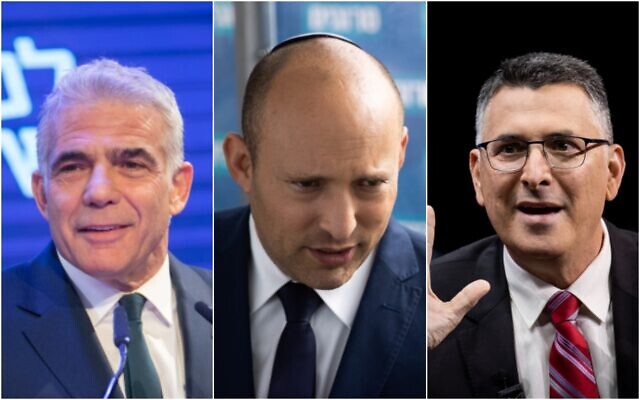 Left to right: Yesh Atid party leader Yair Lapid (Miriam Alster/Flash90); Yamina party chief Naftali Bennett; and New Hope party head Gideon Sa'ar (Yonatan Sindel/Flash90)	Nearly two-thirds of voters who backed parties seeking to oust Prime Minister Benjamin Netanyahu from power believe his chief rival, Yesh Atid leader Yair Lapid, should stand aside and let Yamina chairman Naftali Bennett be prime minister instead, according to a Channel 13 survey published Wednesday. 	The opinion poll also found widespread dissatisfaction among Israelis with the inconclusive election outcome, with 80 percent of respondents expressing disappointment with the stalemate and predicting a fifth round of elections within two years would be called. 	The poll came amid continued political deadlock following last week’s election,  which saw neither Netanyahu’s allies nor his rivals muster enough seats to form a coalition. In the absence of a clear winner, Netanyahu’s rivals in the so-called “change bloc” — composed of centrist, right-wing and left-wing parties — were clamoring to muster enough support to form a government instead of the Likud leader, but were split on who should lead such a coalition. 	Likud won 30 seats in the election, becoming the largest party. Lapid’s centrist Yesh Atid won 17 of the Knesset’s 120 seats in the election, while Bennett’s right-wing Yamina picked up seven. Both Bennett and New Hope leader Gideon Sa’ar, also of the bloc opposing Netanyahu, are against Lapid becoming prime minister and talks are underway for a possible premiership power-sharing agreement. 	According to the survey, 62 percent believe Bennett should lead the next government, while just 32% said that the Yesh Atid chief should be prime minister. 	However, among all voters — those for and against Netanyahu remaining in power — 51% said they would rather see Bennett enter a Netanyahu-led government, while 49% said Bennett should rotate the premiership with Lapid. 	Among those who back Netanyahu remaining in office, 45% said they were in favor of establishing a government even if it required cooperation with the Islamist Arab party Ra’am, while 39% rejected the idea. 	Ra’am, with just four seats, could be also in a position to tip the balance for either bloc. Lapid has courted Ra’am leader Mansour Abbas, who is reportedly leaning towards supporting a Likud government from the outside. Collaboration with Ra’am faces strong opposition from within Likud and its religious Zionist allied parties who accuse the party of being anti-Zionist and supporting Palestinian terrorism. 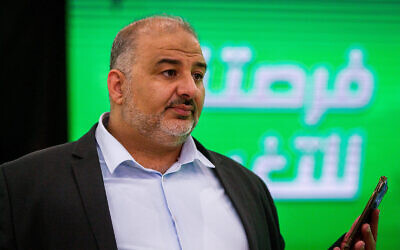 Ra’am party leader Mansour Abbas at the party headquarters in Tamra, on election night, March 23, 2021. (Flash90)	The poll also found that 80% of the public is not satisfied with the outcome of the election, which, like all the previous votes in the past two years, ended with no party or bloc having a clear path to form a government. That disappointment was equal among both those who back Netanyahu and those who were hoping for change. 	The remaining 20% said they were satisfied with the outcome. 	With political deadlock apparently still in place, 80% of those who responded said they expect a fifth round of elections within two years, while the rest predicted a stable government would be established.	The survey, conducted by Camil Fuchs, sampled 707 respondents of which 603 were Jewish and 104 of other ethnicities. The margin of error was given as 3.5%.	Respondents were presented with a scenario in which a Netanyahu-led bloc would include his Likud party along with the ultra-Orthodox Shas and United Torah Judaism parties, and the far-right Religious Zionism party.	A coalition for change was given as being founded on Yesh Atid with Blue and White, Yisrael Beytenu, New Hope, Labor and Meretz.	The poll came as Netanyahu appealed directly to Bennett and Sa’ar, urging them to both join him in forming a coalition. Sa’ar flatly rejected the offer, while Bennett’s Yamina gave an ambiguous response.	Before the election, both Sa’ar and Bennett said they want to see Netanyahu removed from power, but also vowed to not let Lapid be prime minister.	Though Lapid is reportedly willing to let Bennett serve first in a coalition that would see them rotate the premiership, he insists on being the one recommended to President Reuven Rivlin to try cobbling together a coalition.	Quoted by both the Ynet news site and the Maariv daily Wednesday morning, Yesh Atid sources said that Bennett could not be trusted to work to replace Netanyahu and that the focus of the “change bloc” over the coming week should be on ensuring Rivlin does not task Netanyahu with forming a government following next week’s consultations with faction representatives on whom they back for prime minister.	Channel 12 on Wednesday night reported that Lapid has passed along a message to the Yamina party that he is prepared to accept a scenario in which Bennett will be prime minister, so long as he agrees to first pledge that he will not join a Netanyahu government. That report did not specify whether Lapid is willing to split the premiership with Bennett in a rotational capacity or whether Bennett would be the sole prime minister. Both sides are hesitant to be the first to move on the deal, Channel 12 said.	Rivlin will hold two days of consultations beginning April 5 on whom each party backs to form the next government. He will task a lawmaker with doing so by April 7.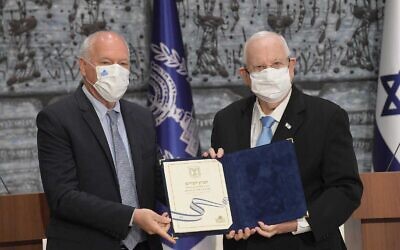 President Reuven Rivlin (R) receives the official election results from Central Elections Committee chairman Uzi Vogelman at the President’s Residence in Jerusalem, March 31, 2021. (Amos Ben Gershom/GPO)	Though some parties have already declared their support for either Netanyahu or those who oppose him, Ra’am and Yamina have not yet committed to either bloc.	Lapid has met with several fellow faction leaders in recent days as part of coalition-building efforts. He has so far been endorsed by Yisrael Beytenu (7 seats), Labor (7) and Meretz (6) to form the next government — for a total of 37 backers.	Five members of the 6-strong Joint List are reportedly set to recommend Lapid as well. Benny Gantz said Tuesday his Blue and White party (8 seats) would “automatically” back Lapid, provided that support would lift him to a 61-strong majority in the 120-member Knesset.	Netanyahu, whose Likud won 30, can also expect the endorsement of the Shas (9), United Torah Judaism (7) and Religious Zionism (6) parties — 52 seats in all. https://www.timesofisrael.com/poll-62-of-voters-who-backed-netanyahu-rivals-want-bennett-to-form-coalition/ Islamist who could hold keys to Israeli gov’t pleads for Jewish-Arab cooperationIn rare primetime address, Ra’am leader Mansour Abbas says that ‘which unites us all is greater than what divides us,’ doesn’t endorse candidate for PM or mention PalestiniansBy Aaron Boxerman Today, 9:42 pm 	In a rare primetime address in Hebrew, Ra’am party chairman Mansour Abbas called for Arab-Jewish cooperation in Israel, in a pitch to Jewish parties not to boycott his conservative Islamist party from joining the next government. 	During his speech, which was carried live by all of Israel’s major television networks, Abbas did not endorse either Prime Minister Benjamin Netanyahu or Yesh Atid leader Yair Lapid as the next premier, following last week’s inconclusive election that resulted in his four-seat party earning possible kingmaker status. He also declined to associate his party with either political bloc. 	But the Islamist politician stressed that he was willing to work with all Jewish political parties, left and right, breaking with decades of Arab Israeli political tradition that shunned close cooperation with the Israeli government over the conflict with the Palestinians. 	“That which unites us all is greater than what divides us,” Abbas said in a speech in Nazareth. 	In his speech, the Islamist politician defined himself as a Muslim and an Arab, but also an Israeli citizen. 	“My name is Mansour Abbas, a proud Muslim and Arab, and a citizen of the state of Israel. I am the leader of the largest and most senior movement in Arab society,” said Abbas, referencing the Islamic Movement in Israel, with which Ra’am is associated. 	His speech was brief, lasting only around seven minutes. But it was highly anticipated and closely watched by Jewish Israelis on live television — a nearly unprecedented moment for an Israeli Arab politician. 	Since Israel’s March 23 elections saw neither center-left nor right-wing parties able to easily form a government, Abbas has been wooed by both left-wing and right-wing parties eager for his vote, which could tip the scales in their favor. 	In his speech on Thursday night, Abbas took no stance on which candidate he would recommend for prime minister. But he urged Israeli politicians to extend an olive branch to his faction, intimating that a new reality had been created in Israeli politics — one in which Arab Israelis could play an active role in decision-making. 	“Reality is changing, and we are refusing to recognize that. Israel has changed its face, but she refuses to open her eyes,” Abbas said, referencing a famous Hebrew-language song. 	Arab parties have only been an unofficial part of a coalition once, in the 1990s, to help pass the Oslo Accords with the Palestinians. They supported Yitzhak Rabin’s government and voted with it, but were not officially part of the coalition and their members did not serve in ministerial roles.	But Israel’s ongoing political deadlock, in its second year, could force collaborations that were unthinkable until not long ago.	“Now is the time for change,” Abbas said.	Abbas, 46, has become a familiar face for many Jewish Israelis in recent months — a rarity for an Arab politician — due to his willingness to deal with right-wing Prime Minister Netanyahu. He has yet to announce whether he will back Netanyahu or the premier’s rivals to form the next government, saying only that he’ll ally with the bloc that better supports his policies benefiting Arab Israelis.	Abbas’s willingness to pursue a détente with the right-wing led to the breakup of the Joint List, a coalition of mostly-Arab parties. The three remaining parties ran against Abbas in the most recent elections. Defying expectations, Abbas managed to pass the election threshold to become Israeli politics’ most unlikely potential kingmaker.	Ra’am could possibly put either Netanyahu or his opponents over the 61-seat mark, crowning the next premier. But right-wing politicians, both in the pro-Netanyahu bloc and the anti-Netanyahu bloc, have ruled out basing a coalition on the party’s support, due to what they say is an anti-Zionist stance; others have accused Ra’am of supporting terrorists.	The Islamist MK also repeated his message from this year’s campaign: His party should not be taken for granted by either the left or the right.	“I don’t want to be part of any [political] bloc — right or left. I am here in a different bloc — the bloc that voted for me to serve my people and gave me a mandate to ensure that that the needs of the Arab public, that for years were unmet demands, are turned into a genuine work plan and realized,” Abbas said on Thursday night.	Notably absent from Abbas’s speech was any direct reference to the Palestinian cause by name. The Islamist lawmaker did, however, reference Arab Israelis’ inability to realize “collective rights.”‘ He also repeatedly emphasized the importance of understanding the narratives of each other.	“I extend my hand to create an opportunity for coexistence in this land, which is holy to the three monotheistic religions and both nations,” he declared.	“Now is the time to understand one another, each other’s narrative,” Abbas said. “We do not have to agree on everything, and we will of course disagree on much. But we must give us and our children the opportunity, the right, to understand one another.”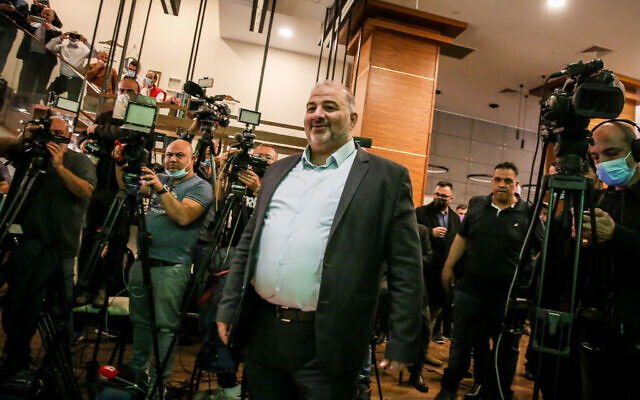 	Abbas claimed his party sought to “respect every person for his humanity” and emphasized the common destiny of Arabs and Jews in the state of Israel. Abbas’s party has been criticized in the past for its homophobic views, with party officials repeatedly referring to gay people as “perverts.”Ra’am party leader Mansour Abbas speaks during a press conference in Nazareth, April 1, 2021. (Photo by David Cohen/Flash90)	“If the road in Wadi Ara is problematic, it won’t distinguish between Arab and Jewish passersby,” Abbas said. “If there’s a bed lacking in Soroka Hospital, it can harm both those in Beersheba and in Rahat.”	“My bloc gave me the mandate to transform the demands of the Arab community from what they were for years — mere demands — into a viable, workable plan,” Abbas said.		Abbas slammed violence against “any person due to their political views or religious or ethnic identity,” adding: “We have committed to sanctifying life and despising violence.”	“If we don’t manage to eliminate ignorance and eradicate racism, we will bequeath an impossible, dangerous, and complex reality to the next generation,” Abbas concluded.	Abbas’s movement is the political wing of Israel’s Southern Islamic Movement; like Hamas, it is modeled off the Muslim Brotherhood. Abbas has in the past praised aspects of Hamas’s 2017 charter, although he also criticized the document for not ending the targeting of Israeli civilians by the terrorist group.	While Abbas has enjoyed warmer relations with Netanyahu, his party has deep concerns about some of his allies, such as Itamar Ben-Gvir from the far-right Religious Zionism party.	Ben-Gvir was quick to respond to Abbas’s speech, accusing him of playing “cute teddy bear” while still maintaining anti-Israel views.	“Those who belong to the Islamic Movement support Hamas and sanctify baby killers. A coalition that leans on Abbas will be the end of the right and we have no mandate to do so,” Ben-Gvir said. https://www.timesofisrael.com/islamist-who-holds-keys-to-israeli-government-pleads-for-jewish-arab-cooperation/ [This is a most interesting speech and sounds really good and level headed. The real question is does the person (a politician) actually mean any of it. – rdb]Top ultra-Orthodox rabbi said to prefer coalition that relies on Arabs over leftComments from Chaim Kanievsky, 93, come as talk intensifies regarding possibility of right-wing, religious government reliant on outside support from Islamist Ra’am partyBy TOI staff Today, 10:24 pm 	A senior ultra-Orthodox rabbi and spiritual leader of the United Torah Judaism party appears to have given a stamp of approval for the unprecedented possibility of a right-wing, religious government propped up by the Islamist Ra’am party, according to a Thursday TV report. 	Chaim Kanievesky, widely acknowledged as the preeminent living Ashkenazi Haredi sage, was asked about such a scenario following last week’s inconclusive election, which kept the country’s two-year political deadlock intact. 	He reportedly responded as follows: “As far as safeguarding Jewish tradition is concerned, it is better to go with the representatives of the Arab public, than with the representatives from the left.” 	Channel 12 published the quote, but without a recording, leading some to speculate regarding the report’s veracity, as the 93-year-old, wheelchair-bound rabbi has rarely ever been heard in recent years uttering more than a few words. 	Nonetheless, the network said Kanievsky justified his position, arguing that Arab Israeli lawmakers are less likely to promote universalist ideas and “turn everyone secular” than left-wing lawmakers. Moreover, the rabbi said that it would also be easier for Haredi MKs to cooperate with conservative Arab representatives on a variety of issues such as respect of religion and family values and on the issue of military conscription. 	The comments were publicized moments before Ra’am chairman Mansour Abbas gave a highly anticipated, primetime address to the Israeli media in Hebrew, in which he expressed his desire for greater cooperation between the Jewish and Arab publics. 	Abbas, whose party received just four seats in last week’s election, has been widely regarded as a potential kingmaker as his support could be essential for either the pro- or anti-Netanyahu blocs to be able to form a government. The anti-Netanyahu bloc of Yesh Atid (17 seats), Blue and White (8), Labor (7), Yisrael Beytenu (7), Joint List (6), Meretz (6) and New Hope (6) won 57 seats in total and would need all four of Ra’am’s lawmakers to back their coalition in order to have a majority in the Knesset, or the backing of the right-wing Yamina. 	The pro-Netanyahu bloc of Likud (30), Shas (9), UTJ (7) and Religious Zionism (6) will need the support of Yamina, which is ardently right-wing, but ran on replacing Prime Minister Benjamin Netanyahu. But that would only give them 59 seats in total. A scenario backed by a growing number of Likud lawmakers and feverishly rejected by the far-right Religious Zionism party, would see the pro-Netanyahu bloc swear in a coalition with the help of Ra’am from the outside, to give them a majority in the Knesset. 	Nonetheless, Arab and Haredi lawmakers have a relatively long history of cooperating with one another in the Knesset on social issues. Arab lawmakers have backed Haredi moves to exempt ultra-Orthodox Israelis from military service while ultra-Orthodox MKs opposed along with their Arab colleagues the so-called “Muezzin Bill” outlawing the use of loudspeakers for religious purposes. 	Kanievsky’s comments appear to give Haredi lawmakers, particularly those in the UTJ party, the political capital to back such an unprecedented coalition. However, lawmakers in both the far-right Religious Zionism and Ra’am parties have stated that they would not cooperate with or prop up a coalition with one another. 	Abbas has yet to announce whom he will endorse as prime minister. https://www.timesofisrael.com/top-ultra-orthodox-rabbi-said-to-prefer-coalition-that-relies-on-arabs-over-left/ Parents of pregnant women, brides, others denied entry to IsraelFirst-degree family members of Israeli citizens, many olim, are being denied entry to Israel.By JEREMY SHARON   APRIL 1, 2021 21:59	Government authorities are preventing non-Israeli citizens who are first-degree relatives of immigrants to Israel from joining their loved ones for their most important life-cycle events such as births, weddings and funerals, or to come to provide crucial care for ailing close relations.	The Jerusalem Post has learned of parents of a woman set to give birth in 10 days, and the parents of a 20-year-old bride scheduled to get married next month, who have repeatedly been denied entry to Israel by the Population and Immigration Authority.	In another case, the daughter of a 95-year-old Israeli woman about to undergo heart surgery has been refused entry to Israel five times.	These are a few of hundreds of recent examples in which the state has barred immigrants from welcoming their parents or children at the most crucial junctures of life, leaving many angry and distraught at their treatment by the country they chose to make their home.	In numerous cases, the applications are rejected in just a few hours, even a few minutes.	The Permits Committee of the Interior Ministry’s Population and Immigration Authority, which is responsible for approving or denying these requests, says it is acting in line with government policy to limit the entrance of foreign nationals.	The authority’s website says foreign nationals may apply for an entry permit – if they are spouses of Israeli citizens or parents of a child who is an Israeli citizen – for various reasons including pregnancy, a funeral, or other humanitarian necessity, as can anyone else for the same reasons.	Nicole Grubner, 32, who made aliyah eight years ago, is due to give birth in 10 days. Her parents applied for entry permits to Israel through an Israeli consulate in Canada and were turned down several times. They also applied directly to the Permits Committee but their request was rejected there, too.
Nicole Grubner. (Credit: Courtesy)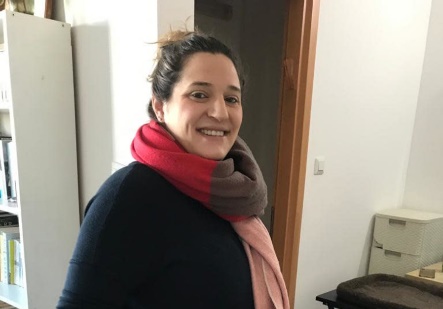 	Neither Grubner nor her partner have any first-degree relatives in Israel, and she said that she feels scared by the prospect of giving birth and becoming a mother for the first time without her parents by her side.	“A birth is a physically and emotionally challenging experience, especially when becoming new parents,” she said. “It’s frustrating and scary to go through a life-changing event without support or assistance, and it’s disgraceful that the government is preventing people from having immediate family to help them at such times.”	IN ANOTHER case, the daughter of a 95-year old Israeli citizen who made aliyah 18 years ago has had her requests for an entry permit rejected repeatedly.	The woman’s granddaughter, Mandi Brandriss, who is also an immigrant to Israel, told the Post that her grandmother, who declined to be named, has experienced ill health over the last two months and recently spent the night in a hospital emergency ward due to breathing difficulties. 	Her grandmother now needs surgery to replace her aortic valve, and is scheduled to go into the hospital on Monday for the procedure.	The woman’s daughter, who lives in Australia, has made five separate requests from the Permits Committee of the Population and Immigration Authority for an entry permit into Israel to see her elderly mother, the first of which was on March 16, all of which have been rejected.	In response to one of those applications the committee said: “Your request does not reflect a humanitarian need or a special personal need that justifies granting approval of your request.”	Brandiss said her mother provided all the necessary documentation, including a letter from the surgeon performing the surgery, and a letter from Stein’s family doctor attesting to the importance of Stein’s daughter being present before and after the procedure.	“It just seems that there’s no humanity,” said Brandiss, adding that her family is desperate for the government to change its policy regarding emergency situations.	“I can’t even imagine the pain my mother is going through,” Brandiss said. “I myself have had sleepless nights about it. It’s heart-wrenching to think you can’t go and see your mother, when next week she might not even be here any more.”	IN ANOTHER case, Javah Levy, a 20-year-old immigrant from Spain, is scheduled to get married next month.	Both Levy’s parents and those of her fiancée, who also made aliyah from Spain, have applied several times for an entry permit to attend their children’s wedding, but have also been turned down repeatedly time after time.	Levy said they may hold the wedding in Spain to accommodate their parents, but noted that all of her grandparents, uncles, aunts and friends now live in Israel, and they would not be able to attend the wedding abroad. She said this was a terrible dilemma.	Levy added that with the May 6 wedding date rapidly approaching, and the likely need of their parents to quarantine on arrival, they now have only some 10 days to decide where to hold the wedding.	“It’s really frustrating – you make aliyah because its your country, but without knowing the language and without having a home,” she said. “But when you get married you at least want to have your parents there. It’s very sad for everyone. Weddings are a celebration, but I don’t want to remember all my life that no one danced with me and I got married alone if we have to go to Spain to be married, or on the other hand, to marry without my parents.”The Post is familiar with more cases where the parents of pregnant women about to give birth and couples about to get married have been denied entry into Israel. MORE - https://www.jpost.com/israel-news/parents-of-pregnant-woman-bride-others-denied-entry-to-israel-663857  [This is absolutely ludicrous and totally uncalled for. Israel’s mismanagement of the covid situation is an abomination. – rdb]Netanyahu ordered to attend Monday court hearing, but can skip testimonyJudges give prime minister permission to leave courtroom after prosecution’s opening arguments in the evidentiary phase of his corruption trialBy TOI staff Today, 7:09 pm 	The Jerusalem District Court ruled Thursday that Prime Minister Benjamin Netanyahu must attend the prosecution’s opening arguments next week, when the evidence stage of his corruption trial begins. 	However, the judges exempted the premier from remaining in the courtroom on Monday during the testimony of the former editor of the Walla news site, Ilan Yeshua, a witness in the bribery case known as Case 4000. 	The judges warned that Netanyahu’s absence cannot later be used as the basis for any future objections in the trial. The permission was given “assuming that the applicant understands the significance of his non-appearance, including the failure to raise further allegations arising from his absence,” the judges wrote. 	Netanyahu has been charged with bribery, fraud and breach of trust in the case, which involves suspicions that he granted regulatory favors benefiting Shaul Elovitch, the controlling shareholder of Bezeq telecoms, in exchange for positive coverage of the prime minister and his family from the Bezeq-owned Walla news site. The Elovitches also face bribery charges in the case. 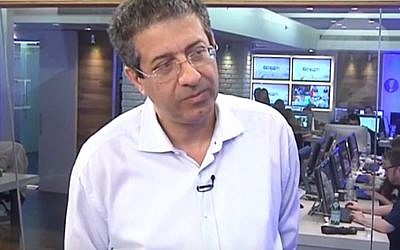 Former Walla CEO Ilan Yeshua. (YouTube screenshot)	Yeshua was CEO of Walla at the time of the alleged crimes in Case 4000, but Netanyahu’s attorneys argued that since the two had no direct contact, the premier’s presence in the courtroom is unnecessary. Yeshua’s testimony, Netanyahu’s lawyers claim, is relevant only to the other defendants in the trial. 	Netanyahu’s legal team had initially asked the court Wednesday to waive the requirement that he be present in the courtroom for the proceedings altogether, but that was opposed by state prosecutors. 	“The prosecution believes that there is a real reason for the defendant’s presence in the opening speech, which is the opening status of the entire prosecution case, both in terms of the defendant hearing the proceedings directly, and in terms of the perception of justice,” state prosecutors said in a statement, noting that the decision was at the discretion of the court. 	Starting next week, hearings in the evidentiary phase of Netanyahu’s trial are scheduled to be held three times a week, Monday through Wednesday, from 9 a.m. until 3:30 p.m. 	The intensive legal proceedings coincide with President Reuven Rivlin’s meetings Monday with representatives of all political parties to hear their recommendations for the next prime minister, following last week’s inconclusive election. 	Netanyahu, who seeks to establish the next government and continue serving as prime minister after four rounds of voting in two years, was reportedly seeking to avoid fresh photos from the defendant’s bench as he tries to muster political support to head a coalition. 	Netanyahu’s trial involves three separate cases: Case 1000, Case 2000, and Case 4000. MORE -https://www.timesofisrael.com/netanyahu-ordered-to-attend-monday-court-hearing-but-can-skip-testimony/ As deadline passes, Israel is left without a justice ministerVacancy is due to Netanyahu’s refusal to appoint permanent replacement; will prevent laws from being passed, extradition orders from being processedBy TOI staff Today, 12:09 am 	Israel was left without a justice minister as of early Friday, after Prime Minister Benjamin Netanyahu — who is on trial for alleged corruption — refused to enable a permanent appointment for the post. 	The development will have a broad impact on a range of government functions and means that Israel’s transitional government will struggle to introduce new laws — including any relating to the coronavirus pandemic — as government bills begin their journey to legislation in the Justice Ministry and with the approval of its minister, who also chairs the Ministerial Committee for Legislation. 	Any extradition orders, to or from the country, cannot be processed as they require the signature of the justice minister. In addition, other ministers will face limitations due to not being able to collaborate with a justice minister, the Kan public broadcaster reported on Thursday. 	Blue and White party chair Benny Gantz, who is also defense minister, has served as interim justice minister for the past three months, but his term expired at midnight. Gantz replaced previous justice minister Avi Nissenkorn, formerly of his Blue and White party, who resigned. 	Under Israeli law, an interim minister who replaces one who left the position can only retain the role for three months. As result, even extending Gantz’s term was not an option. In the hours before the midnight deadline, critics castigated Netanyahu and accused him of placing his own needs before those of the country. The vacancy of the key office comes days before Netanyahu’s corruption trial begins in earnest, and amid political turmoil following last week’s fourth inconclusive election in two years. 	New Hope party leader Gideon Sa’ar, who has vowed to only join a coalition that seeks to remove Netanyahu from power, tweeted that the situation in which there is no justice minister is “the continuation of the dismantling of the country and its institutions by Netanyahu.	“If this is what he dares to do in the midst of these sensitive days — one can only imagine what he will do here if God forbid he builds a new government,” said Sa’ar, who left Netanyahu’s Likud party to form New Hope. 	Former justice minister Nissenkorn, who resigned from the post in December when he split from Blue and White to join the now-defunct The Israelis party, said Thursday that the lack of a permanent minister would have “tragic” consequences. 	“The absence of a justice minister is a warning sign for Israeli democracy, a low point,” he told Army Radio. 	Former state prosecutor Shai Nitzan told Army Radio: “It is unbelievable that I need to explain why Israel needs a justice minister. There are things that only the minister is authorized to do.”	The Israel Democracy Institute think tank warned in a statement that Netanyahu’s refusal to appoint a justice minister is “part of a set of actions designed to weaken the law enforcement system.” Accusing Netanyahu of acting in a conflict of interest, IDI said the prime minister is no longer fulfilling his role and must take a leave of absence.	In a bid to force Netanyahu’s hand, the Movement for Quality Government watchdog group filed a petition Thursday with the High Court calling on it to order a cabinet vote on a new justice minister. MORE - https://www.timesofisrael.com/as-deadline-passes-israel-is-left-without-a-justice-minister/  [Sometimes Bibi is simply beyond belief. – rdb]After call with Israelis, Gaza activist tortured by Hamas, forced to divorcePeace activist Rami Aman says he was arrested, subjected to painful physical abuse; his spouse, the daughter of terror group official, was spirited away to EgyptBy Agencies Today, 4:50 pm 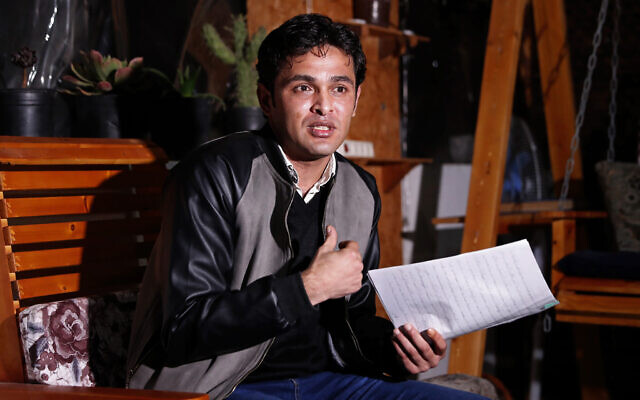 Rami Aman, a Palestinian Gazan peace activist, holds notes in which he recalled his ordeal, during an interview on the roof of his family house in Gaza City, February 10, 2021. (Adel Hana/AP)	GAZA CITY, Gaza Strip — After months of torture and interrogations in a Hamas prison, Palestinian activist Rami Aman says he was offered an unconventional proposition: Divorce your wife and you are free to go. 	Aman had recently signed a marriage contract with the daughter of a Hamas official, and the ruling Islamic terror group apparently wanted to dispel any insinuation that it supported Aman’s outreach to Israeli peace activists. He says he eventually caved into the pressure. Now he says the love of his life has been whisked out of Gaza against her will, and he may never see her again. 	“I realized I was sent there to do time until I break up my relationship,” Aman said in an interview on the roof of his Gaza City home. 	It was the final humiliation in a saga that began with what he believed to be an innocent online meeting with Israeli peace activists. Instead, the episode landed him in a notorious prison cell known as “the bus,” and ultimately destroyed his marriage. His experience shows the tough constraints on free expression in the Hamas-ruled territory, and the terror group’s hostility to any talk of coexistence with Israel. 
	“The deplorable treatment of Rami Aman by Hamas authorities reflects their systematic practice of punishing those whose speech threatens their orthodoxy,” said Omar Shakir, Israel-Palestine director at Human Rights Watch. 
	Aman did not think he was doing anything subversive when he joined that fateful Zoom call last April. Amid the widespread closures at the start of the coronavirus pandemic, Aman wanted to discuss the “double lockdown” in Gaza, which has endured 14 years of a tight Israeli-Egyptian blockade against Hamas smuggling weapons into the enclave. 
	“I wanted to let people know more how it is when you live under Israeli occupation and siege, deprived of the rights the rest of the world enjoys,” said Aman, a 39-year-old freelance writer. 
	For over two hours, Aman and his group of peace activists, the Gaza Youth Committee, talked about coexistence with dozens of Israelis. 
	As word of the meeting leaked out, social media filled with angry comments branding him a traitor. Some urged Hamas, which has ruled Gaza since 2007, to act. 
	Aman said that on April 9, he and seven members of his group were summoned to Internal Security, the agency that deals with dissidents and people accused of spying for Israel. 
	He said he was blindfolded and quickly sent to “the bus,” a room where he said detainees are forced to sit in tiny kindergarten chairs for days or weeks at a time, with few breaks.
	“They did not present any evidence against me,” Aman said. He said he would sit in the chair from 6 a.m. until 1 a.m., except when he was taken away for questioning or to pray. He was only allowed to remove his blindfold when he went to the bathroom. His captors called him by his prison number, 6299.
	The questions focused on the Zoom meeting and who might have been behind it. Aman was accused of collaborating with Israel — a crime punishable by death.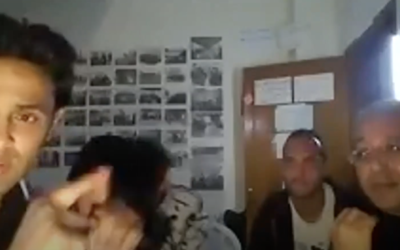 Rami Aman, 38, speaks to Israeli activists during a videoconference in April before being arrested by Hamas authorities (Screenshot: Youtube)	He said at 1 a.m., the “bus riders” were allowed to sleep blindfolded next to the chairs. They would curl up in their jackets on the cold floor before they were woken up a few hours later for the Muslim dawn prayer.	In a 2018 report, Human Rights Watch documented similar accounts.	Aman said he spent 18 agonizing days on the bus before being moved to a tiny cell.	Then the questioning took a strange new turn.	Just two months earlier, Aman had signed a marriage contract with the daughter of an exiled Hamas official based in Egypt. The couple did not have time to celebrate their wedding with a formal ceremony due to a coronavirus lockdown, but they were considered married under Islamic law.	Aman said he met her in 2018 after she separated from her first husband. He said she believed in the message of peace and joined his team in several discussions with Israelis. He asked not to publish her name, fearing it could bring her harm.Aman said his new wife was arrested with him but they were quickly separated.	“She doesn’t want you,” an officer told him. “It’s better you both divorce.”	For two months, he said, he resisted the pressure to break up. On June 28, she finally visited, telling him she had been released on bail.	“This was not the woman I knew,” he said. “It was clear she was under heavy pressure.” Officers sat in the room.	He refused to grant her a divorce.	In July he was transferred to Hamas’s central prison. There was no more interrogation or torture.	In mid-August, he said he finally signed the divorce papers after he was promised he would be released the next day.	Yet he remained in captivity for two more months. On October 25, Egypt opened its border with Gaza to allow a Hamas delegation to travel to Cairo.	The next day, a Hamas court convicted Aman on the vague charge of “weakening the revolutionary spirit.” He was released on a suspended sentence.	Only then did Aman learn his wife had been taken with the Hamas delegation to Egypt and turned over to her family.	The Associated Press contacted the woman, who confirmed she was forced into the divorce and wanted her husband back.	A senior Hamas official believed to be involved in the affair did not respond to repeated requests for comment.	Aman spends his days speaking to his lawyer, human rights groups and texting Hamas officials. He also has learned he is barred from leaving Gaza.	Eyad Bozum, an Interior Ministry spokesman, said the issue is “on its way to being resolved,” without elaborating.	For now, Aman has put aside his political activism. “Now I have my personal battle: return to my wife.”https://www.timesofisrael.com/after-call-with-israelis-gaza-activist-tortured-by-hamas-forced-to-divorce/  [This is long but a great narrative and explanation of the ways of Hamas and the Islamic fundamentalist groups. They are simply repressive gangsters like the leftists who will do anything to accomplish their goal of total and absolute control over those subject to their power. – rdb]Iran said enriching uranium with 4th batch of advanced centrifugesTehran has reportedly informed UN inspectors that it plans to use two more clusters at Natanz facility to refine uranium up to 5% fissile purityBy TOI staff Today, 7:26 pm 	The United Nations’ atomic watchdog has concluded that Iran is now enriching uranium with a fourth cascade of advanced IR-2m centrifuges at its underground nuclear facility in Natanz, according to a report Thursday. 	“On 31 March 2021, the Agency verified at [the Fuel Enrichment Plant] that: Iran had begun feeding natural UF6 into a fourth cascade of 174 IR-2m centrifuges,” a report by the International Atomic Energy Agency cited by Reuters said. UF6 is uranium hexafluoride, which is fed into centrifuges for enrichment. 
	The move by Tehran is the latest brazen violation of the nuclear deal by the Islamic Republic. It is apparently aimed at pressuring the Biden administration as Iran and the US dig their heels in on who should move first to salvage the Joint Comprehensive Plan of Action, as the 2015 nuclear deal is formally known. 
	Iran also informed the IAEA that it plans to use two more cascades to refine uranium up to 5% fissile purity, Reuters reported. The remaining two cascades have been installed but are not yet in use, according to the IAEA report. 
	“In summary, as of 31 March 2021, the Agency verified that Iran was using 5,060 IR-1 centrifuges installed in 30 cascades, 696 IR-2m centrifuges installed in four cascades and 174 IR-4 centrifuges installed in one cascade to enrich natural UF6 up to 5% U-235 at FEP,” the quoted report reads. 
	Earlier this week, Politico reported that the Biden administration is planning to offer to lift some sanctions on Iran if the Islamic Republic stops work on advanced centrifuges and enriching uranium to 20 percent. The new proposal, which is still being finalized, is expected to be put forward this week, the report said. 
	A person familiar with the matter was quoted by the news site as saying the offer was, “more than anything, about trying to get the conversation started.” 
	But Iran rejected the offer bluntly, with the state-run Press TV saying on its website: “A senior Iranian official tells Press TV that Tehran will stop its 20-percent uranium enrichment only if the US lifts ALL its sanctions on Iran first.” 
	An unnamed senior US administration official had said earlier in response to the Politico report that “we have been clear that we are ready to pursue a mutual return” to the 2015 deal limiting Iran’s nuclear program. The official did not explicitly confirm or deny the report. 
	“We have also been open that we are talking with our [international] partners… about the best way to achieve this, including through a series of initial, mutual steps. We have been looking at options for doing so, including with indirect conversations through our European partners,” the official said. 
	There have not yet been direct talks between Biden administration officials and Iran, with the proposals for launching negotiations mainly relayed by European intermediaries, according to Politico.
	That report came just days after a US official said it was unimportant who returns to compliance with the Iranian nuclear deal first, suggesting Washington was softening its position on the stalemate with Tehran.
	The Biden administration has repeatedly said it will return to the nuclear deal if Iran first returns to compliance, while Tehran demands the US lift sanctions before it comes back to the accord.
	Iran has gradually violated its commitments to the 2015 deal since former US president Donald Trump withdrew from it in 2018 and reimposed punishing sanctions on Tehran.
	Iran in recent months has repeatedly taken steps to breach the agreement and turn up the heat on the US, including by enriching uranium past the accord’s limits, just short of weapon’s grade levels, and barring UN inspections of its nuclear facilities. https://www.timesofisrael.com/iran-said-enriching-uranium-with-4th-batch-of-advanced-centrifuges/ Houthis push anti-Jewish, anti-Israel rhetoric through Yemeni education system, report saysWatchdog says materials by Iranian-backed insurgents appear to have pervaded mainstream Yemeni education system, calling for 'uncompromising struggle for reality without Jews, Israel and American-Saudi influence'Daniel Salami | \Published: 04.01.21 , 21:58 	The Ansar Allah Houthis, an Iranian proxy movement, have penetrated the mainstream Yemeni education system and are spreading anti-Israeli and anti-Jewish rhetoric, a study published this week by the Institute for Monitoring Peace and Cultural Tolerance in School Education (IMPACT-SE) said.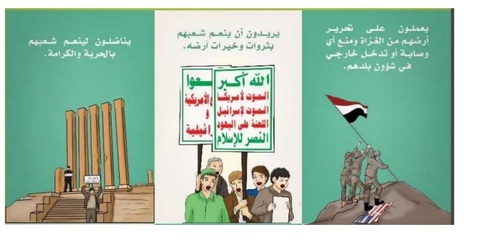 	The Mideast educational watchdog's report reviewed materials produced by the Houthis for use in their network of summer camps and extra-curricular classes as well as take-home materials including a monthly children’s “educational” magazine called Jihad.Houthi textbook calls for "death to Israel"	As an Iranian proxy, the Houthi materials mimic much of the Khomeinist rhetoric of that regime and represent some of the more egregious violations of UNESCO standards of peace and tolerance among current Middle Eastern education.	Some disturbing instances include images of graphic violence including pictures of dead children featuring in material for preteens.	Researchers say that the materials feature severe anti-Semitic rhetoric including Holocaust-related imagery such as a yellow Star of David and barbed wire used in lessons on how to oppose all forms of normalization with the “Zionist-American hegemony.”	The Houthi slogan, “Allah is the greatest — Death to America — Death to Israel — Curse on the Jews — Victory to Islam” is taught in an Arabic numeral exercise and the Hewish state is described as a “cancerous tumor.”	The United States is described as the “Greater Satan,” a universal force of evil and the puppeteer behind all the atrocities afflicting the region, including the creation of ISIS. The American flag is commonly used as a symbol of oppression and children are instructed to memorize the phrase "death to America."IMPACT-se CEO said that the materials "are a worrying insight into the violent ideology of the Houthis, and an extreme example of how education can be used as a weapon to ignite conflict and hatred."		The organization's deputy CEO, Arik Agassi, said that the Houthis recent actions -- such as rejecting a U.S.-mediated ceasefire with Saudi Arabia, and expelling most of the remaining Jews in Yemen in areas under their control – and the rhetoric in their textbooks "leave no room for interpretation as to their true desires and intentions for the future of Yemen and the region, through a violent and uncompromising struggle for without Jews, Israel and American-Saudi influence." https://www.ynetnews.com/article/rJD0H5QSd The West waits for Putin’s next move as Russia-Ukraine tensions risePublished Thu, Apr 1 20218:12 AM EDTUpdated Thu, Apr 1 202110:17 AM EDT	LONDON — A significant rise in tensions between Russia and Ukraine in recent weeks is prompting fears of a revival of the military conflict.	Since Russia’s annexation of Crimea from Ukraine in 2014, there have been ongoing skirmishes between Ukraine’s troops and pro-Russian separatists in Donbass, a region in eastern Ukraine. The fighting, which has been punctuated by periods of cease-fire (which both sides have accused the other of violating), is believed to have killed around 14,000 people.	Last week, Ukraine said four of its soldiers had been killed by shelling by Russian forces in Donbass.	Earlier in March, the commander-in-chief of the armed forces of Ukraine, Ruslan Khomchak, said that Russia’s “armed aggression” in the Donbass was a “major threat” not only to Ukraine’s national security but to all NATO allies. Earlier this week, he said there has been a buildup of Russian troops near the border.Russia’s actions have not gone unnoticed in the U.S. On Wednesday, Secretary of State Antony Blinken reiterated Washington’s support for Ukraine’s territorial integrity “in the face of Russia’s ongoing aggression,” the State Department said in a statement.	Speaking to Ukraine’s foreign minister, Blinken “expressed concern about the security situation in eastern Ukraine and offered condolences on the recent loss of four Ukrainian soldiers,” the statement added.watch now	The Kremlin said Wednesday it was concerned by rising tensions in eastern Ukraine and that it feared Kyiv’s forces could do something to restart a conflict.	“We express concern over the growing tension and express concern that one way or another the Ukrainian side could take provocative actions that would lead to war. We really don’t want to see that,” Kremlin spokesman Dmitry Peskov said, according to Reuters.	“I mean a civil war, which there already was there,” Peskov said, when asked to clarify on a conference call with reporters.	Speaking on Tuesday to German Chancellor Angela Markel and French President Emmanuel Macron, who have tried to broker a peace deal between Russia and Ukraine, Russian President Vladimir Putin expressed “serious concern about the escalation of armed confrontation on the contact line being provoked by Ukraine” and, as Russia sees it, Ukraine’s “refusal” to honor agreements that were part of the latest cease-fire coordinated in July.	Timothy Ash, senior emerging markets strategist at BlueBay Asset Management, noted on Wednesday that “it feels like Putin is trying to test and probe the West’s defences and resolve to confront him — maybe this is a prelude to a new military offensive in Ukraine.”	“It feels like Putin is readying for some big step — maybe a diversion for his own problems at home with Navalny and focus on ... State Duma elections. A victory in Ukraine would throw some red meat again to the nationalist crowd in Russia and expose the weakness again of the West,” he added, referring to jailed Russian dissident Alexei Navalny. MORE - https://www.cnbc.com/2021/04/01/russia-and-ukraine-tensions-grow-again-on-the-border.html Warships & submarines entering zone of Nord Stream 2 pipeline in ‘planned & prepared provocations’ to obstruct work, says operator 1 Apr, 2021 15:21 	By Jonny Tickle	With the controversial Nord Stream 2 gas pipeline nearing completion and US sanctions against contractors failing to stop its construction, its operator has reported an increased “provocative” activity of warships in the area. 	According to Moscow news agency TASS, Nord Stream 2 AG’s branch director, Andrey Minin, claimed that the last three months have seen a growth in military presence in the area.“After the resumption of Nord Stream 2 offshore construction in January 2021, there has been an increase in activity of military ships, planes, and helicopters, as well as civilian ships of foreign countries, whose actions are often provocative in nature,” Minin said, noting that the presence of these vessels could damage the pipeline.According to Minin, there is a 1.5-mile (2.4-km) safety zone around the site that boats not involved in the construction should not enter.©  Nord Stream 2 AGNevertheless, foreign military ships are regularly seen nearby. He also noted that a Polish anti-submarine aircraft regularly circles the area at a low altitude.©  Nord Stream 2 AG	Minin listed several incidents that occurred in the last few days, including an unidentified submarine passing just a mile away from the anchor of ‘Fortuna’, the pipe-laying ship. Recent weeks have also seen fishing vessels enter the work protection zone.“We are talking about clearly planned and prepared provocations, both with the use of fishing vessels and warships, submarines and aircraft in order to obstruct the economic project,” he said. “This is perhaps the first and unprecedented case of its kind in history.”©  Nord Stream 2 AG	Nord Stream 2 will connect Germany directly to Russia via the Baltic Sea. It aims to protect Berlin’s energy security and make it less reliant on third countries to transit gas, also lowering prices. Much of the European Union’s energy comes from Russia via Ukraine, and Kiev receives hefty fees for pipeline usage.	The project has been constantly opposed by Washington, which claims it is a threat to the energy security of Europe. In an attempt to stop its completion, the White House has imposed sanctions on companies involved in its construction. Thus far, 95% of the pipeline has been built. https://www.rt.com/russia/519857-warships-submarines-nord-stream/ [Angela M will get her way and in the long run end up at the mercy of Russia’s government. A pipeline has valves to shut them off just as they can turn them on. – rdb]Mother's face, arms, chest, back and legs erupt in agonising red rash after getting AstraZeneca's Covid vaccine - as 41-year-old claims she is still in unbearable pain two weeks laterBy Luke Andrews Health Reporter For Mailonline  Published: 07:13 EDT, 31 March 2021 | Updated: 20:47 EDT, 31 March 2021 	A mother's face, arms, chest, back and legs erupted into an agonising red rash after getting the AstraZeneca coronavirus vaccine.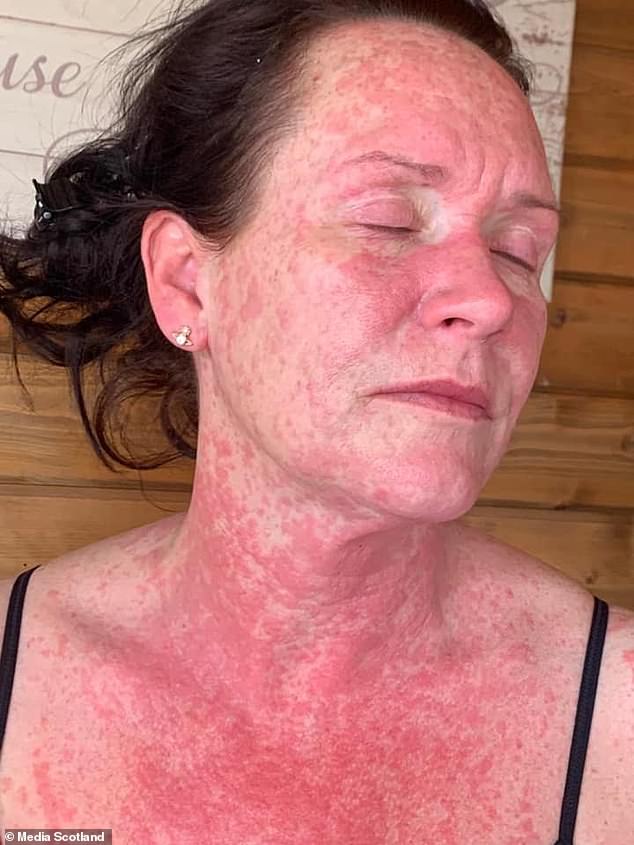 	Leigh King, from North Lanarkshire in Scotland, claimed her skin flared up almost immediately after she got her first dose two weeks ago — and is still sore now.  	'My skin was so sore and constantly hot,' she said. 'I have never felt pain like this... and to say it's been the worst time of my life is an absolute understatement.'	The hairdresser, 41, was invited for the jab because she is the sole carer of her autistic son, Aidan, 13. Ms King said she has been unable to look after the teenager since because of her burning rashes. 	She claimed she visited hospital for help three times but was turned away by doctors despite the pain being so bad she could 'barely walk out' on the final visit.	Britain's drug regulator lists rashes as an 'uncommon' side-effect of the AstraZeneca jab — affecting up to one in 100 people — and has recorded 3,795 cases so far. It is not clear whether she suffered an allergic reaction to the jab, or whether her rash was because of her immune system's natural overreaction to the jab.	It does not list them as a possible reaction to the Pfizer vaccine but a few thousand Britons have also reported suffering rashes after getting that jab.  	More than 34million jabs have been administered in the UK so far, with the majority supplied by AstraZeneca.	British dermatologists said the rashes appeared hive-like in nature and could have been triggered by 'a number of other causes rather than the vaccine itself'. The NHS website says hives can be sparked by food allergies, insect bites, and cold exposure.	NHS England said it could not comment on individual cases, but insisted the jabs approved for use in the UK met 'strict standards' on quality, safety and efficacy.  MORE -https://www.dailymail.co.uk/news/article-9422323/Mothers-arm-erupts-agonising-red-rash-getting-AstraZenecas-Covid-vaccine.html Is use of COVID vaccines unethical 'human experimentation'?Jane M. Orient, M.D., notes how mRNA products, through spike proteins, can affect major organs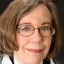 By Jane M. Orient, M.D.  Published March 31, 2021 at 7:28pm 	Note: Dr. Orient is executive director of the Association of American Physicians and Surgeons, AAPS.	After more than a year, SARS-CoV-2 is still killing people. But we are learning more about how it does its lethal damage.	Although COVID-19 is thought of as a respiratory disease, many victims have damage to their heart and other organs, plus neurologic symptoms such as headaches, impaired consciousness, hallucinations, loss of smell and taste, and stroke. 	Yet the virus does not seem to invade the heart or the brain directly.	What researchers do find is blood clots, both microscopic and large.	The whole virus may not be needed to cause harm. The spike protein alone can evidently damage the lining of blood vessels, leading to blood clots. Spike protein injected into mice crossed the blood-brain barrier, caused neurologic signs (thirst and stressed behavior) and was taken up by other tissues.	The COVID vaccines produced by Pfizer, Moderna and AstraZeneca contain genetic material that induces the vaccinated person's own cells to manufacture spike protein, which then stimulates production of antibodies intended to attack the virus.	In a Dec. 8 submission to the U.S. Food and Drug Administration (FDA) Vaccines and Related Biological Products Advisory Committee (VRBPAC), pediatric rheumatologist J. Patrick Whelan, M.D., Ph.D., expressed concern that mRNA products, through spike proteins, have "the potential to cause microvascular injury [inflammation and small blood clots called microthrombi] to the brain, heart, liver and kidneys in ways that were not assessed in the [vaccine] safety trials."	In an urgent open letter to the European Medicines Agency (EMA), physicians and scientists called for responses to a number of issues, including blood clots due to the binding of the viral spike protein to platelets. Unless their safety concerns are adequately addressed in studies, the signatories demand that approval of use of gene-based vaccines be immediately withdrawn.	"There are serious concerns … that the approval of the COVID-19 vaccines by the EMA was premature and reckless, and that the administration of the vaccines constituted and still does constitute 'human experimentation,' which was and still is in violation of the Nuremberg Code."Bottom of Form	More than a dozen countries suspended administration of the Oxford-AstraZeneca vaccine when fatal blood clotting disorders were reported, but resumed use when EMA declared it safe and effective. The vaccine was said not to increase the overall risk of clots.	An Israeli organization, Anshei Emet, has filed suit in the international Criminal Court in The Hague, claiming that the government's coercive mass vaccination campaign is a human experiment, violating the Nuremberg Code, which requires informed consent. In Israel, people have to prove they have been vaccinated even to enter a bar. The lawsuit claims that the Ministry of Health has admitted to a 41% incidence of severe side effects in medical and police personnel.	In the U.S., people are supposed to sign a consent form to receive the vaccine. The form for the Moderna product reads: "I voluntarily elect to receive the COVID-19 vaccination at […] after carefully considering the risks and benefits." It might not be entirely clear that you take the vaccine at your own risk as manufacturers have no legal liability for adverse effects. https://www.wnd.com/2021/03/use-covid-vaccines-unethical-human-experimentation/ 6000% Increase in Reported Vaccine Deaths 1st Quarter 2021 Compared to 1st Quarter 2020March 31, 2021	The last data dump into VAERS was published last week on March 26, 2021, and it listed 2050 deaths following the experimental COVID injections. See the report here.	However, some of those deaths following the COVID injections occurred in December, 2020, when the Pfizer and Moderna shots were issued EUA’s by the FDA.	So we ran the report for this year, 2021, from which we know the data is only current through March 19, 2021, and it showed 1,754 deaths following ALL vaccines, not just the COVID injections.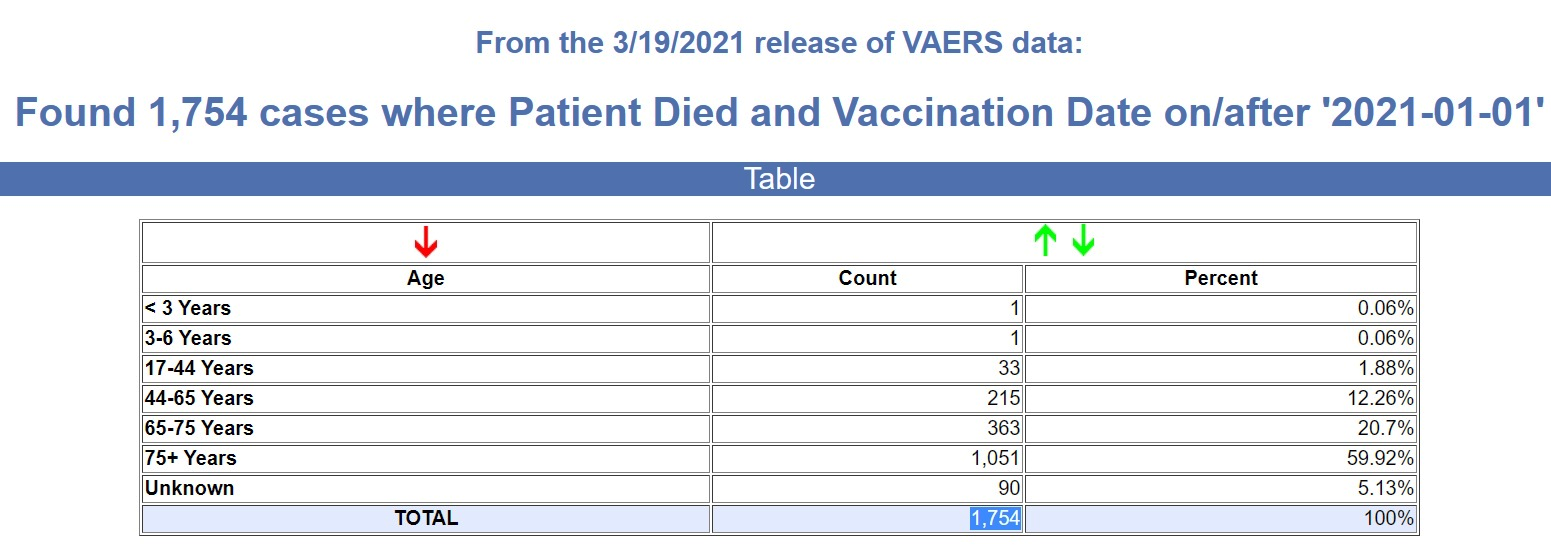 Source.Notice that 80% of these recorded deaths are among seniors over the age of 65!How is this NOT a national tragedy that should be headline news everywhere??As noted above, there are 2050 deaths recorded following COVID injections as of March 19th, but those include some deaths in December, 2020.Yesterday, the CDC reported that deaths following COVID injections are now 2,509. (Source.)That is an increase of 459 deaths from what the CDC reported through VAERS through March 19th. So 1754 plus these 459 deaths gives us the total deaths so far through March 2021, which is 2,213, although after the next data dump in to VAERS this coming Friday, this number will increase even more when we add the non-COVID vaccine deaths also.That is an increase of over 6000% from last year during the same time period. https://healthimpactnews.com/2021/6000-increase-in-reported-vaccine-deaths-1st-quarter-2021-compared-to-1st-quarter-2020/  [It is way past time for people to wake up! You need to run away from these Jabs and don’t let these wicked vile critters come near you. – rdb]State bill would ban 'white guilt' teaching in schoolsLawmakers target Marxist critical race theory in K-12By Art Moore 		Published March 31, 2021 at 8:14pm 	Targeting the "critical race theory" teaching that has been implemented in schools across the nation since the death of George Floyd, a Texas state lawmaker introduced a bill banning the required teaching of concepts such as one race or sex being "inherently superior" to another.	Republican state Rep. James White's bill would make it illegal to teach in K-12 in Texas that "an individual, by virtue of his or her race or sex, is inherently racist, sexist, or oppressive, whether consciously or unconsciously," Fox News reported.	HB 4093, an education bill, would also forbid teaching that a person should be treated differently or "discriminated against" based on their race or sex and that "members of one race or sex cannot and should not attempt to treat others without respect to race or sex."	In addition, it bars institutions and instructors from teaching that a person's morality is derived from their skin color or sex, that a person "bears responsibility" for past actions by other members of their race or sex and that a person should feel "guilt" for their race or sex.	Teachers also must not be required to teach that "meritocracy or traits such as a hard work ethic are racist or sexist, or were created by a members of a particular race to oppress members of another race."	Christopher Rufo, a conservative activist who has launched a campaign against critical race theory in governmental and publicly funded institutions, called the bill a "major step forward" for the nation.	"Texas is a flagship conservative state and model for legislatures across the country," he said on Twitter. "If we pass this bill, we will protect millions of families from critical race theory and inspire other states to take action	The Texas legislation also would cut off private funding from groups to develop such curriculum.	The bill also mandates basic civics lessons on government and citizenship as well as teaching on "the fundamental moral, political, and intellectual foundations of the American experiment in self-government."	Carol Swain, a former Princeton and Vanderbilt political science professor who served as vice chairman of the 1776 Commission, said in an interview in February that having already "destroyed" higher education, the political left is ramping up its effort to fundamentally transform K-12 schooling, teaching children that anything associated with Western Civilization is dangerous.	WND recently reported a veteran Philadelphia public teacher is warning that critical race theory aims to "disrupt and dismantle" and is "definitely not sensitivity and it's definitely not diversity."	And even French politicians, intellectuals and journalists have been warning that progressive American ideas on race, gender and post-colonialism undermine society, with President Emanuel Macron announcing an investigation into what the government regards as destabilizing influences. https://www.wnd.com/2021/03/state-bill-ban-white-guilt-teaching-schools/ Record 4.7M FBI Gun Background Checks in MarchBy Eric Mack    |   Thursday, 01 April 2021 02:22 PM 	A month which saw multiple mass shootings -- including high-profile murders in Georgia and Colorado -- also featured a record number of FBI-conducted background checks for firearm purchases, complicating the narrative at a time Democrats are trying to push new gun control legislation.	Background checks in March were up 36% from February, as around 4.7 million were initiated, FBI data shows, according to CNN.	The number of checks do not equal the number of guns purchased, but they do tend to correlate with the volume of sales. Gun sales have historically trended higher as safety fears gripped America or when citizens anticipated upcoming gun control measures.A	tlanta, Georgia, and Boulder, Colorado, shootings left more than a dozen people dead and coincided with a pair of Democrat-sponsored gun-control bills passing the House. Also, COVID-19 impact payments went out to more than 125 million Americans, giving extra spending money to facilitate some of the gun purchases, CNN reported.	One House Democrat bill expands background checks to all gun sales and transfers, which is expected to face Republican opposition in the Senate, which is split 50-50 and still has a legislative filibuster that would require at least 10 GOP votes to reach the 60-vote threshold needed for passage.	President Joe Biden came forward publicly to support new gun-control legislation after the March 22 grocery store shooting in Boulder that killed 10, including a police officer. MORE - https://www.newsmax.com/politics/background-checks-fbi-data/2021/04/01/id/1016045/ Judicial Watch confirms feds were buying baby body partsSpent thousands of dollars for pieces of infants for 'humanized' mice workBy WND Staff  Published April 1, 2021 at 4:32pm 	Over the last few years there's been an uproar over the abortion industry's profiting from the sale of the body parts of unborn babies. It's remained an issue because of civil court cases abortionists brought against the Center for Medical Progress, whose undercover reporters documented the activity. Congress also has issued criminal referrals to the Department of Justice after investigations. Several intermediary companies in the business already have reached agreements with prosecutors in California and have been closed down.	Now government watchdog Judicial Watch has found that the government is among the purchasers of body parts.	The organization on Thursday said it obtained several hundred pages of records from the Food and Drug Administration "showing the agency spent tens of thousands of taxpayer dollars to buy human fetal tissue" from California-based Advanced Bioscience Resources, or ABR.The company was the subject of criminal referrals from both House and Senate committees. The purchases were used in the federal government's program to "humanize" mice for "testing" programs.	Judicial Watch President Tom Fitton said the "fetal organ trafficking documents shock the conscience and show potentially illegal use of tax dollars to purchase organs of the unborn killed through abortion."	The records were communications between ABR procurement manager Perrin Larton and FDA research veterinary medical official Dr. Kristina Howard between January 2011 and April 2018.	They show that ABR would be paid $12,000 up front for "tissue purchases," beginning in 2012.Bottom of FormThe contract called for "human fetal tissue with a gestational age of 16 to 24 weeks," including "thymus-liver" twice a month.	ABR was told that year,"We have three batches of mice that still need to be humanized, so lease keep us on the schedule every week until we manage to receive three sets of tissue."	Another email asked for "the sex of the tissue we received."	Larton replied: "The techs were not able to identify the gender. We only check external genitalia and if it’s not there … due to the nature of the termination procedure… we have no way of telling."	A year later an exchange revealed a package of organs was X-rayed and therefore "could not be used."	Larton wrote: "DAMN … they were wonderful tissues. I procured them! I’m training a new tech in Minneapolis and I told her how important it is to put the DO NOT X-RAY stickers on the package. Of course if you have an IMBECILE on the Fedex side … but then, now it’s a moot point."	Exchanges in 2015 and 2016 also referenced the humanized mice program.	In 2016 Larton confirmed a pending deliver of "tissue."	"This week I’m working with a doctor who induces fetal demise at 20 weeks. The other doctors who staff this clinic won’t induce fetal demise until 22 weeks … and of course … this week we had 4 21 week [sic] cases that all had been injected with digoxin on Wednesday so the tissue is unusable. I’ll have you on next week and prioritize your request."	In 2016 there was a discussion about billing, with plans for all billing to be dated July 6, "as we did last year as time was running out."	Judicial Watch said recently that a federal court overseeing a lawsuit ordered HHS to release previously withheld parts of records about its organ-buying plans.	"The court found 'there is reason to question' whether the transactions violate federal law barring the sale of fetal organs," Judicial Watch said.	The ruling found ABR could have sold, for more than $2,000, parts of an infant's body it bought from Planned Parenthood for $60.	"The federal government participated in this potentially illicit trade for years," the ruling said. https://www.wnd.com/2021/04/government-watchdog-confirms-feds-buying-baby-body-parts/  [Totally reprehensible and whoever is responsible should be punished to the maximum of the law no matter who it is. – rdb]Commentary:The 10 radical new rules that are changing America By Victor Davis HansonPublished April 1, 2021	There are 10 new ideas that are changing America, maybe permanently.
	1) Money is a construct. It can be created from thin air. Annual deficits and aggregate national debt no longer matter much.
	Prior presidents ran up huge annual deficits, but at least there were some concessions that the money was real and had to be paid back. Not now. As we near $30 trillion in national debt and 110 percent of annual GDP, our elites either believe permanent zero interest rates make the cascading obligation irrelevant, or the larger the debt, the more likely we will be forced to address needed income redistribution.
	2) Laws are not necessarily binding anymore. Joe Biden took an oath to ”take care that the laws be faithfully executed.” But he has willfully rendered federal immigration laws null and void. Some rioters are prosecuted for violating federal laws, others not so much. Arrests, prosecutions and trials are all fluid. Ideology governs when a law is still considered a law.
	Crime rates do not necessarily matter. If someone is carjacked, assaulted or shot, it can be understood to be as much the victim’s fault as the perpetrator’s. Either the victim was too lax, uncaring and insensitive, or he provoked his attacker. How useful the crime is to the larger agendas of the left determines whether a victim is really a victim, and the victimizer really a victimizer.
	3) Racialism is now acceptable. We are defined first by our ethnicity or religion, and only secondarily â€” if at all â€” by an American commonality. The explicit exclusion of whites from college dorms, safe spaces and federal aid programs is now noncontroversial. It is unspoken payback for perceived past sins, or a type of “good” racism. Falsely being called a racist makes one more guilty than falsely calling someone else a racist.
	4) The immigrant is mostly preferable to the citizen. The newcomer, unlike the host, is not stained by the sins of America’s founding and history. Most citizens currently must follow quarantine rules and social distancing, stay out of school and obey all the laws.
	Yet those entering the United States illegally need not follow such apparently superfluous COVID-19 rules. Their children should be immediately schooled without worry of quarantine. Immigrants need not worry about their illegal entry or residence in America. Our elites believe illegal entrants more closely resemble the “founders” than do legal citizens, about half of whom they consider irredeemable.
	5) Most Americans should be treated as we would treat little children. They cannot be asked to provide an ID to vote. “Noble lies” by our elites about COVID-19 rules are necessary to protect “Neanderthals” from themselves.
	Americans deserve relief from the stress of grades, standardized testing and normative rules of school behavior. They still are clueless about why it is good for them to pay far more for their gasoline, heating and air conditioning.
	6) Hypocrisy is pass. Virtue-signaling is alive. Climate change activists fly on private jets. Social justice warriors live in gated communities. Multibillionaire elitists pose as victims of sexism, racism and homophobia. The elite need these exemptions to help the helpless. It is what you say to lesser others about how to live, not how you yourself live, that matters.
	7) Ignoring or perpetuating homelessness is preferable to ending it. It is more humane to let thousands of homeless people live, eat, defecate and use drugs on public streets and sidewalks than it is to green-light affordable housing, mandate hospitalization for the mentally ill and create sufficient public shelter areas.
	8) McCarthyism is good. Destroying lives and careers for incorrect thoughts saves more lives and careers. Cancel culture and the Twitter Reign of Terror provide needed deterrence.
	Now that Americans know they are one wrong word, act or look away from losing their livelihoods, they are more careful and will behave in a more enlightened fashion. The social media guillotine is the humane, scientific tool of the woke.
	9) Ignorance is preferable to knowledge. Neither statue-toppling, nor name-changing, nor the 1619 Project require any evidence or historical knowledge. Heroes of the past were simple constructs. Undergraduate, graduate and professional degrees reflect credentials, not knowledge. The brand, not what created it, is all that matters.
	10) Wokeness is the new religion, growing faster and larger than Christianity. Its priesthood outnumbers the clergy and exercises far more power. Silicon Valley is the new Vatican, and Amazon, Apple, Facebook, Google and Twitter are the new gospels.
	Americans privately fear these rules while publicly appearing to accept them. They still could be transitory and invite a reaction. Or they are already near-permanent and institutionalized.
	The answer determines whether a constitutional republic continues as once envisioned, or warps into something never imagined by those who created it http://www.jewishworldreview.com/0421/hanson040121.php3 
When Black Mass Shooters Kill Asians, It’s Not a Hate Crime Daniel Greenfield March 31, 2021 	"Those Asian officers who stand by and observe everything I previously mentioned," Christopher Dorner wrote in his manifesto. "You are a high value target as well."
	The black mass shooter's first target was Monica Quan, the Asian-American daughter of Randall Quan, the first Chinese-American to become an LAPD captain.	Monica was shot three times in the back of the head. Afterward, Dorner called her father and told him that he "should have done a better job of protecting his daughter."
	The media coverage of Dorner’s shooting spree focused on the racist rants about white police officers (or caucasians) in his manifesto, but there was very little discussion of his hatred for Asian-Americans even though he had named them as targets in his hateful screed.
	When black mass shooters kill Asian people, the media tries to gloss over it.
	Colin Ferguson's mass shooting in the 90s on a New York train is remembered largely for the decision by his radical leftist lawyers, William Kunstler and Ron Kuby to use the “Black Rage” defense. Shortly before his death, Kunstler argued that black people are entitled to rage.
	But what is often forgotten is that two of the six people whom Ferguson murdered were Asian.
	Maria Theresa Tumangan Magtoto was the daughter of an official with the Philippine Senate. Mi Kyung Kim, a Korean-American, had been working as a library assistant at Columbia.
	A third of the men and women whom Ferguson killed were Asians.
	This wasn't a coincidence. Notes in Ferguson's pockets were scribbled with rants about white people, "Uncle Toms", and "Chinese" people. None of the Asian-Americans he shot were actually Chinese, but the racist gunman didn't seem to care.
	“When Louis Farrakhan mentioned Mr. Ferguson at a New York rally on Dec. 18, his audience erupted in an ovation”, “The Hate That Hate Begot”, a New York Daily News article, noted.
	“God spoke to Colin Ferguson and said, 'Catch the train, Colin, catch the train’”, the Nation of Islam’s Khalid Abdul Muhammad declared at Howard University.
	When John Allen Muhammad went on his rampage, his victims included Hong Im Ballenger, a Korean immigrant who ran a beauty supply store. As the D.C. sniper’s last name showed, he had been a member of Farrakhan’s black supremacist Nation of Islam hate group.
	The Nation of Islam believes that non-black people were created through a eugenics program by a mad scientist from the original black race. “Asians want to know if we are targeting all Asian business. We know Asians have targeted Black communities to exploit. The JIG IS UP," Jeffery Muhammad, the Nation of Islam leader in Dallas, had warned.
	This sort of anti-Asian hate extends into the highest reaches of the Democrats and the media.
	Before Al Sharpton was an MSNBC host, a Democrat presidential candidate with a DNC speaking slot, and a Democrat kingmaker, he was leading boycotts of Korean stores.
	Sharpton had supported the infamous Family Red Apple boycott at which racist mobs had called the owners, "yellow monkeys" and chanted, "Koreans, go home." The Freddy’s Fashion Mart protests, led by Morris Powell, head of the Buy Black Committee at Sharpton’s National Action Network, later turned lethal, culminating in the murders of seven people.
	While the motive there was antisemitism and the victims were mostly young Latino women, the fire was followed by threats of violence against Korean stores in Harlem.
	And Powell had cut his teeth on black supremacist boycotts of Asian businesses.
	In a previous boycott incident at the Victory Fish Market, he had allegedly fractured the skull of Kim Soo Yea: the wife of the store owner.
	The National Action Network has since been addressed by every top Democrat from Obama to Biden to Elizabeth Warren and Kamala Harris.
	The Democrats have jumped eagerly on the spa shootings. Their media insists that the shooter could not have been a sex addict motivated by his own disorder, as he said, but that he must be a racist who hated Asian people, while refusing to make a reckoning with the publicly stated hatred for Asian people of black mass shooters like Colin Ferguson and Christopher Dorner.
	The spa shootings emerged as a convenient distraction from the protests over the escalating criminal assaults on Asian people in California and New York by mostly black perpetrators.
	“The perpetrator in some cases has been African American,” San Francisco Mayor London Breed had said. “And as an African American woman, as the mayor of your city, I am here to hold everyone accountable.”
	That was not the media’s agenda.
	Back in February, Time was scolding Asian-American victims and telling them that they needed to figure out “how to tackle anti-Asian violence without relying on law enforcement institutions that have historically targeted Black and brown communities”.
	After the spa shootings, headlines like "Advocates Discourage Anti-Black Sentiment Amid Violence Against Asians" and the clumsy attempts to falsely ascribe attacks by black men on elderly Asian people to President Trump and whiteness ("This violence is caused by a system that makes working people compete against each other for scraps of what the wealthy possess," Oakland City Councilwoman Carroll Fife) gave way to political relief for Democrats.
	The media spread the false claim that a police spokesman had dismissed the attack as a case of the perpetrator having a “bad day”. Even though neither the police nor the FBI had found a racial motive, the media spread its racism narrative without even the tiniest trace of evidence.
	It makes little difference to the actual case. Even now, at the peak of the Democrat pro-crime policy wave where criminals are let loose for slashings and robberies, a mass murderer is never going to set foot outside the prison system whether or not he’s charged with a hate crime.
	But there’s a great deal politically at stake for the Democrat media which is seizing the opportunity to deflect a politically problematic crisis back into politically safe waters.
	Racist killers don’t make a big secret of their hate. White supremacist mass shooters like Dylann Roof at the Mother Emanuel church in Charleston and Robert Bowers at the Tree of Life synagogue in Pittsburgh, or black supremacist shooters, like Micah X. Johnson in Dallas or David Anderson at the Kosher market in Jersey City, left their ugly beliefs in public view.
	Dorner and Ferguson had notes and manifestos.
	The media spends a lot more time talking about politically convenient mass killers than inconvenient ones. It’s why Robert Bowers got so much more coverage than David Anderson. It’s also why Colin Ferguson and Dylann Roof received a very different reception.
	It is wholly possible to be an evil person without being a bigot. The average serial killer is not a racist. He’s just wholly devoid of empathy and enjoys the pain and suffering of others. Not every crime needs to be viewed through the narrow academic lens of prejudice: let alone ‘whiteness’.
	But much as Communists couldn’t see the world in any terms other than class, Wokies can’t understand any event except by shoving it into their identity politics prism. Some things fit into that prism, others can be made to fit with enough fake news, and still others will never fit and have to be ignored, covered up, and buried at midnight in the media graveyard of dead stories.
	The media is no longer in the business of reporting stories, but of politically reconciling them in the same way that Pravda reporters had to reconcile events with Marxism-Leninism. The media politically confronts events, and tries to understand them, before distilling their understanding.
	Journalism has become an academic enterprise of grad students treating every event like an opportunity to unload critical race theory lectures so that the public can be properly educated.
	But now that the media is suddenly interested in mass shooters who target Asians, it might want to revisit Ferguson and Dorner who actually targeted Asians and wrote about doing it, instead of trying to ascribe a racial motive to a monster who left behind no evidence of being a bigot.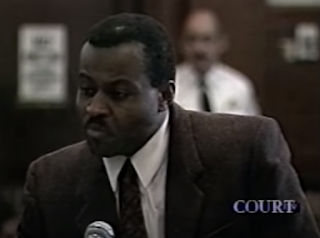 Daniel Greenfield is a Shillman Journalism Fellow at the David Horowitz Freedom Center. This article previously appeared at the Center's Front Page Magazine. http://www.danielgreenfield.org/2021/03/when-black-mass-shooters-kill-asians.htmlARUTZ SHEVARookie London cop convicted of being member of neo-Nazi terror groupBen Hannam also found in possession of terror material detailing how to fight knife combat and build explosive devices.Dan Verbin , Apr 01 , 2021 11:43 PM 	A London rookie police officer was convicted in court of belonging to a banned neo-Nazi terror group.	Pc Ben Hannam, 22, was found guilty in a London courtroom of being a member and recruiter of illegal far right extremist group, National Action (NA), which venerates Hitler and Nazism.	He was also found guilty of lying on his police application and related forms he filled out upon joining the London Metropolitan Police and of having in his possession terrorism material containing instructions for knife combat and building explosive devices.	Judge Anthony Leonard lifted a press ban on the case after Hannam admitted in a separate trial to possession of child pornography.	Leonard was released on bail but told by Leonard that he faced a jail sentence.	Hannam had been a probationary officer for the Metropolitan Police for almost two years before his identity was discovered on a database of the users of Iron March, a neo-Nazi online forum.	Hannam joined NA in March 2016. He told the courtroom that he was “desperate to impress” an older NA member who gave him free stickers and badges. His membership in the group ended before he began working as a police officer. Once his name was flagged, U.K. counter-terrorism officers “acted swiftly” to bring charges.T	he Evening Standard reported that Commander Richard Smith, head of the Metropolitan Police’s counter-terrorism unit, said that the case was unique because Hannam lied on his job application and his extreme views were unknown at the top.	“Once we identified his involvement with that organization we took immediately steps to arrest him and put him before the court,” he said. He added that there was no evidence that Hannam used his position to “further his extreme views.”	NA is an extreme neo-Nazi group which was described during the court hearing as basing their beliefs on “Aryan purity” and the hatred of non-white groups, especially Jews. Members worship Hitler as a “divine figure” and celebrate violent acts, including war and genocide.	Last year, when investigators searched Hannam’s bedroom, they found neo-Nazi posters, writings about his NA membership and NA badges and business cards.	Hannam is on suspension from his duties. MORE - https://www.israelnationalnews.com/News/News.aspx/299508  [Great job of background checking their employees! - rdbIran and world powers to discuss nuclear agreementOfficials from Iran, China, Russia, France, Germany and Britain will meet virtually to discuss possible US return to 2015 nuclear deal.Elad Benari , Apr 02 , 2021 4:35 AM 	Officials from Iran, China, Russia, France, Germany and Britain will meet virtually on Friday to discuss a possible return of the United States to the 2015 nuclear deal, the European Union said in a statement quoted by Reuters on Thursday.	“Participants will discuss the prospect of a possible return of the United States to the JCPOA (Joint Comprehensive Plan of Action) and how to ensure the full and effective implementation of the agreement by all sides,” the EU said.	Two diplomatic sources said Britain, France and Germany had already held talks with Iran on Monday and one said there had been talks about an Iranian proposal. The sources spoke on condition of anonymity.	Iran has gradually scaled back its compliance with the 2015 deal in response to former US President Donald Trump’s withdrawal from the agreement in May of 2018.	Current President Joe Biden has expressed a desire to return to the deal but has stressed that Iran must resume compliance with it before any negotiations on a US return to the agreement.	The US recently accepted Europe's offer to mediate conversations with Iran regarding the 2015 nuclear deal.Iran, however, rejected the proposal, claiming that the “time was not right” to hold such talks.	On Monday, it was reported that Biden is planning to put forth a new proposal to jump-start talks with Iran.	The proposal asks Iran to halt some of its nuclear activities, such as work on advanced centrifuges and the enrichment of uranium to 20 percent purity, in exchange for some relief from US economic sanctions. https://www.israelnationalnews.com/News/News.aspx/299521 Britain identifies 30 cases of blood clots after AstraZeneca vaccineBritish regulators say benefits of AstraZeneca vaccine still outweigh the risk.Ben Ariel , Apr 02 , 2021 6:22 AM 	British regulators on Thursday said they have identified 30 cases of rare blood clot events after the use of the AstraZeneca COVID-19 vaccine, 25 more than the agency previously reported, according to Reuters.	The Medicines and Healthcare products Regulatory Agency said it had received no such reports of clotting events following use of the vaccine made by BioNTech SE and Pfizer Inc.	Despite this, the health officials stressed they still believe the benefits of the vaccine in the prevention of COVID-19 far outweigh any possible risk of blood clots.	A host of countries, including Germany, France, Italy, and Spain, recently suspended use of the AstraZeneca coronavirus vaccine amid reports of dangerous blood clots forming in some vaccinators. Some of those countries have resumed inoculations.	The European Union's drug regulatory agency issued a statement two weeks ago saying that the AstraZeneca COVID-19 vaccine is not linked to an overall increase in risk of blood clots.	British Prime Minister two weeks ago received his first dose of the Oxford-AstraZeneca COVID-19 vaccine.As he left the hospital, he told reporters, "I literally did not feel a thing and so it was very good, very quick and I cannot recommend it too highly." https://www.israelnationalnews.com/News/News.aspx/299526 04/01/2021 NEWS AM – Happy Passover! – Day 5What Shall I Bless, Roni Dalumihttps://www.youtube.com/watch?v=m18Nz_xMNaYRead the Prophets & PRAY WITHOUT CEASING!That is the only hope for this nation!Genesis 24:19And she finisheth giving him drink, and saith, `Also for thy camels I draw till they have finished drinking;' 20and she hasteth, and emptieth her pitcher into the drinking-trough, and runneth again unto the well to draw, and draweth for all his camels. 21And the man, wondering at her, remaineth silent, to know whether Jehovah hath made his way prosperous or not.Kosovo’s top diplomat calls Jerusalem embassy ‘a done deal’After Turkey asked the former Yugoslavian state to reconsider location of diplomatic mission, Foreign Minister Donika Gervalla says country 'doesn't want to get involved in diplomatic adventures' by reexamining the issueAssociated Press | Published: 03.31.21 , 16:50 	Kosovo’s new foreign minister says she considers the opening of the country’s embassy in Jerusalem to be “a done deal.” Foreign Minister Donika Gervalla was asked during an interview about the pressure Turkish President Recep Tayyip Erdogan has put on Kosovo’s new government to reconsider the Balkan nation’s recent opening of an embassy in Jerusalem.	“I believe that the issue of our embassy in Israel is a done deal. Why is it a done deal? Because we cannot get involved in diplomatic adventures to reconsider an issue that already has ended,” Gervalla said during the Tuesday night interview with online news site Kallxo.com.	Gervalla said Kosovo wants to strengthen ties with Israel but also wants to have “a good friendship, good ties with Palestinian authorities.”	Kosovo established diplomatic ties with Israel on Feb. 1, and earlier this month became the first European country and the first Muslim-majority one to establish an embassy in the western part of Jerusalem.	The moves followed a White House summit Kosovo’s former prime minister, Avdullah Hoti, attended in September with then-U.S. President Donald Trump and Serbian President Aleksander Vucic.	The United States and Guatemala are the only other countries with embassies in Jerusalem. Palestinians claim east Jerusalem, captured by Israel in the 1967 Six-Day and later annexed, as the capital of a future state. 	Most nations have their Israel embassies in Tel Aviv.	Erdogan asked Kosovo to reconsider in a letter of congratulation to Prime Minister Albin Kurti after he took office last week. https://www.ynetnews.com/article/HyADPefS00 Netanyahu to Bennett, Sa’ar: ‘Come home’ to right-wing coalition led by LikudIn first public appearance since election, PM appeals for rightist rivals to back him, is immediately turned down by New Hope chief; TV: Likud offered to fold Yamina into partyBy Stuart Winer and TOI staff Today, 9:07 pm 	Prime Minister Benjamin Netanyahu on Wednesday publicly called on his two right-wing rivals, Yamina party leader MK Naftali Bennett and New Hope party chief Gideon Sa’ar, to bring their parties into a coalition led by his Likud party. 	In the first public appearance since last week’s inconclusive election, Netanyahu urged the two other party leaders to “put our difference behind us” and “come home” to the right-wing nationalist bloc that he leads in the Knesset.  [It is highly unlikely that is going to happen. When you burn bridges with people you can’t expect them to ‘walk on water’ and come back to the fold. – rdb]	Sa’ar immediately rejected the offer, maintaining he would not enter a coalition led by Netanyahu. Bennett’s party said he would do what is best for Israel’s citizens and brushed off a television report on Wednesday night that said Likud offered to fold Yamina into Netanyahu’s party. 	“The people have spoken,” Netanyahu said in a primetime press conference, referring to last week’s election. “The people demand we need to sit together.” Left to right: Yesh Atid party leader Yair Lapid (Miriam Alster/Flash90); Yamina party chief Naftali Bennett; and New Hope party head Gideon Sa’ar (Yonatan Sindel/Flash90)	If both parties join Likud and its right-wing religious allies they could form a majority coalition of 65 seats, putting an end to years of political turmoil, Netanyahu noted. Such a government could be established immediately, the prime minister continued, predicting that any coalition formed to replace him as prime minister will be left-wing and quickly fall. 	Before the election, both Sa’ar and Bennett had vowed to replace Netanyahu as premier. However, the inconclusive results mean that neither Netanyahu nor the bloc of parties seeking to oust him have a majority in the Knesset. 	Sa’ar, a former Likud minister who left the party to set up New Hope, swiftly responded with a clear rejection of Netanyahu’s proposal. 	“On the very same day that he and his people again spread delusional and false conspiracy theories about me and the president, Netanyahu approaches me that I join him,” he tweeted. “I will carry out my commitment to my voters. I will not join and I will not support a government led by Netanyahu. The continuation of Netanyahu’s term, which prioritizes his personal benefit over the benefit of the country, harms Israel.” 	The Yamina party said in a statement that “Bennett will continue to make every effort to establish a good and stable government that will extract Israel from the chaos.” 	Earlier in the day, Likud lawmakers attacked President Reuven Rivlin accusing him of being in cahoots with the prime minister’s rivals, specifically Sa’ar, after the president urged the various party leaders to engage in “out-of-the-ordinary coalitions, collaborations that cross sectors” in order to break the extended political deadlock. 	The president is set to begin consultations with the political parties on Monday, following last week’s national election, the fourth in two years. On Wednesday, he is expected to task a candidate with forming a government.	According to a Channel 12 report on Wednesday night, Likud has extended a lavish offer to Yamina in an effort to persuade Bennett’s party to recommend Netanyahu be tapped with forming the next government.	The offer includes seven spots on Likud’s list for all seven Yamina lawmakers — meaning Bennett’s party would effectively be dissolved into Likud. This is something that Bennett and his No. 2 Ayelet Shaked have long sought, but that Netanyahu’s wife Sara has reportedly blocked for years due to her personal loathing of the two lawmakers, the network said.	The reserved spots would be promised in the next two election cycles, following which Yamina lawmakers would be promised senior positions in the governments that are subsequently formed, according to Channel 12.	In response to the report, Yamina said Bennett was “concerned about Israel’s citizens, not placements on political lists.”	Sa’ar was reportedly working to broker an alternate coalition that would see Bennett rotate the premiership with MK Yair Lapid whose Yesh Atid party, with 17 seats, is the second-largest behind Netanyahu’s Likud that has 30. Such an agreement envisions Bennett serving as prime minister first.Both Sa’ar and Bennett have expressed reluctance at backing Lapid as prime minister.	Bennett, whose Yamina party won seven seats, has not yet said how he will act in light of the election results. New Hope won six seats in the 120-seat Knesset.	According to a Channel 12 report on Wednesday, Lapid has passed along a message to the Yamina party that he is prepared to accept a scenario in which Bennett will be prime minister, so long as he agrees to first pledge that he will not join a Netanyahu government. That report did not specify whether Lapid is willing to split the premiership with Bennett in a rotational capacity or whether Bennett would be the sole prime minister. Both sides are hesitant to be the first to move on the deal, Channel 12 said https://www.timesofisrael.com/netanyahu-to-bennett-saar-come-home-to-right-wing-coalition-led-by-likud/  [Power POWER – all for power and control! – rdb]Lapid said ready to be 2nd in rotation with Bennett but won’t let him form gov’tYesh Atid party head reportedly worried that if Yamina chair is tasked by Rivlin with assembling coalition, he may then join forces with Netanyahu rather than work to replace himBy Raoul Wootliff Today, 10:58 am 	Yesh Atid party leader Yair Lapid is reportedly willing to allow Yamina chief Naftali Bennett to serve as prime minister first in a potential rotation deal in a new government, but does not trust him to be tasked by President Reuven Rivlin with forming it. 	On Tuesday night, New Hope party leader Gideon Sa’ar urged Lapid to “put ego aside,” in an apparent call to let Bennett serve as prime minister first. But the Yesh Atid chair insisted parties in the bloc dedicated to ousting Prime Minister Benjamin Netanyahu must first recommend him as their candidate for prime minister so that Rivlin charges him with forming a government. Once that happens, Lapid said, there will be “nothing I’m unwilling to consider.” 	Quoted by both the Ynet news site and the Maariv daily Wednesday morning, Yesh Atid sources said that Bennett could not be trusted to work to replace Netanyahu and that the focus of the so-called “change bloc” over the coming week should be on ensuring Rivlin does not task Netanyahu with forming a government following next week’s consultations with faction representatives on whom they back for prime minister. 	“In order to form a government, Lapid will agree to be second in rotation,” Ynet quoted Yesh Atid sources as saying. 	“But Bennett needs to first announce that he is joining [Lapid],” they added. “Bennett cannot be trusted to form a government with the change bloc.” 	Rivlin will hold two days of consultations beginning April 5 on whom each party backs to form the next government. He will task a lawmaker with doing so by April 7. 	The final results of last week’s election left no clear path to a majority for Netanyahu nor his rivals, the fourth election in two years to end inconclusively. However, the prospect of a fifth election has spurred speculation that unlikely bedfellows could come together in an effort to oust Netanyahu or, alternatively, to enable him to retain power. 	According to Ynet, Yesh Atid party sources charged that “Bennett does not really want to replace Netanyahu” and that “he will accept the mandate [to form a government] and run away to Bibi.” 	Pointing a finger at Sa’ar, Yesh Atid sources were quoted in Maariv as saying that if the parties in the anti-Netanyahu bloc fail to recommend Lapid to form a government, “they are actually recommending Netanyahu and then all the power goes to him.” 	“The only one in our bloc who can get the mandate is Lapid. It’s either Bibi or Lapid,” they reportedly said, referring to the Likud leader by his nickname. 	Lapid, whose 17-seat centrist party is the largest in the “change bloc” seeking to replace Netanyahu as premier, has met with several fellow faction leaders in recent days as part of coalition-building efforts. He has so far been endorsed by Yisrael Beytenu (7 seats), Labor (7) and Meretz (6) to form the next government — for a total of 37 backers.	Five members of the 6-strong Joint List are reportedly set to recommend Lapid as well. Benny Gantz said Tuesday his Blue and White party (8 seats) would “automatically” back Lapid, provided that support would lift him to a 61-strong majority in the 120-member Knesset.	Netanyahu, whose Likud won 30, can also expect the endorsement of the Shas (9), United Torah Judaism (7) and Religious Zionism (6) parties — 52 seats in all.	Before the March 23 election, Bennett ruled out serving in a government headed by Lapid, as did Sa’ar, whose New Hope has 6 seats. [This is the way of the crooks of politics. Make promises here and there and elsewhere and then do that which is politically expedient to try to get you the best position. Promise the moon and then switch. There is a scripture (Psalm) that says “put not your trust him princes or man for they are sure to fail you and that is never more true than in politics. – rdb]	Yamina only has seven seats but has not committed to either bloc, positioning Bennett as a potential kingmaker. Also undecided is Mansour Abbas’s Islamic conservative party Ra’am, with four seats.	According to a report by the Kan public broadcaster Wednesday morning, Blue and White officials trying to facilitate a deal between Lapid and Bennett said that discussions between the sides had effectively broken down.	“Bennett is not willing to discuss anything related to the anti-Netanyahu bloc as long as he is not assured that he is the first in rotation as prime minister. On the other hand, Lapid is also not willing to give it up [the task of forming the government],” Blue and White sources were quoted by Kan as saying.	Lapid publicly responded to Sa’ar’s Saturday night call for him to “put ego aside,” saying “there is nothing I’m unwilling to consider” to replace Netanyahu as prime minister.	“I said during the campaign and I say again now: The country is more important than my personal ambitions or anyone else’s,” Lapid wrote on Facebook. MORE - https://www.timesofisrael.com/lapid-said-ready-to-be-2nd-in-rotation-with-bennett-but-wont-let-him-form-govt/ Vaccination stagnation: Only about 6,000 Israelis a day now getting first shotsAt its height in February, national drive saw over 80,000 getting first vaccine shot per day; healthcare providers are now calling people at home, ‘being proactive, reassuring’By Nathan Jeffay Today, 8:49 am 	Fewer than 43,000 Israelis received their first coronavirus shot in the past week — less than the number of people who received it in a single day at the start of March. 	Daily first dose administration peaked at 83,280 in mid-February, and was still high on March 1, at 45,521. But now that figure — key for judging the extent to which the unvaccinated population is committing to inoculations — has fallen significantly. Over the last seven days the average has been 6,096, down from 10,532 in the preceding week and 14,476 the week before that. 	Many vaccination centers have closed, and at those that remain open, doctors and nurses say there is noticeable quiet. “With so many Israelis vaccinated, it’s hard to bring people in,” said Dr. Ian Miskin, head of coronavirus care and vaccination for the Clalit healthcare provider in Jerusalem. 	Some 5.24 million Israelis have had their first vaccination shots, and 4.79 their second, out of a population of some 9.3 million. Roughly a million currently eligible Israelis have yet to be vaccinated. 	While early in the inoculation drive there were long lines of people trying to get standby appointments at vaccination centers, now healthcare providers are trying to convince people to take shots. 	“We’re being proactive, calling people, asking them to come for vaccination, and reassuring them,” said Mali Kusha, chief nursing officer at Meuhedet Health Services, adding that the slowdown is par for the course after such a strong start for the vaccination drive. “We’re still in a very good place,” she maintained.  MORE - https://www.timesofisrael.com/israels-vaccination-slows-down-significantly-to-6000-first-shots-per-day/  Maybe people have finally caught on to the scam. – rdb]As new cases drop, Israel's hospitals begin closing their COVID wards With over 50% of Israelis fully vaccinated and infection rate down to single digits, some medical centers report no new virus patients have been admitted in past days; one hospital director says decrease much slower in Arab sectorAdir Yanko | 	Published: 04.01.21 , 14:14 	As new coronavirus cases continue to drop, some Israel's hospitals begin closing their dedicated COVID-19 wards, which have recently started to empty out. 	Israel launched its high-paced vaccination drive in December and has so far fully vaccinated over half of the population, which prompted a decrease in coronavirus infection rate and basic reproduction number. 	Only a short while ago, convoys of ambulances transferring virus patients had to wait hours outside medical centers until an ICU bed could be made available and the staff were able to take them in. The pressure and the workload kept climbing higher and higher, leaving medical teams nearly hopeless. 	It has been merely a few months since then, but now the reality is drastically different, with hospitals across the country reporting they are barely admitting new patients in their coronavirus wards. 	According to data obtained by Ynet, on Tuesday, no new patients were admitted to Haifa's Rambam Health Care Campus, in contrast to several months prior when on average of 15 were arriving on a daily basis. Kfar Saba's Meir Medical Center also reported no new patients on Tuesday. 	Sheba Medical Center in Ramat Gan and Petah Tikva's Rabin Medical Center each reported that only one new patient was admitted Tuesday, in contrast to up to 30 new patients who were being admitted daily just a few months ago. 	Jerusalem's Hadassah Medical Center, which throughout the pandemic has been one of Israel's busiest hospitals and at one point had over 140 coronavirus patients at its Covid ward, reported Monday that only three new patients were admitted that day. MORE -https://www.ynetnews.com/health_science/article/rkRTceQrO Super-speedy Israeli COVID test gets European approval; airport rollout plannedSpectraLIT eliminates the need for complex lab equipment by giving relatively accurate results after just 20 seconds of analysis, possibly aiding resumption of international travelBy Nathan Jeffay Today, 12:59 pm 	An Israeli company said Wednesday that it received European approval for its rapid coronavirus test and it was poised to help kickstart international travel. 
	The handheld SpectraLIT machine eliminates the need for complex lab equipment by shining light through samples and giving immediate results using the spectral signature. 
	This means that staff in airport booths who are currently tasked with collecting test samples and dispatching them to labs will simply have a machine at hand and be able to give passengers results after just 20 seconds of analysis. 
	The system, which is being piloted at 36 hospitals worldwide, received European Medical Devices Directive approval for a swab version of its test, which allows it to start rollout across the European Union. 
	This represents a regulatory green light for most of the technology used in its flagship product: a gargle test that eliminates the need for swabbing and generates results from a mouthwash sample. 
	“This is an important milestone for fast testing,” Eyal Zimlichman, a senior doctor at Sheba Medical Center who helped develop the technology, told The Times of Israel. 
	“Despite the global rollout of vaccination efforts, COVID-19 still needs rapid diagnostic solutions to take steps back to normality, including international travel, and this represents an important milestone.” 
	Handheld antigen tests are becoming more widely available, but authorities are reluctant to deploy them in places like airports due to concerns about accuracy. The US Food and Drug Administration says that such tests are “less sensitive and less specific than typical molecular tests run in a lab.” 
	Zimlichman said that SpectraLIT consistently achieves relatively high accuracy — 70-80 percent — and is an important addition to the market because it will be very cheap. He said the accuracy of the artificial intelligence system was likely to increase over time. 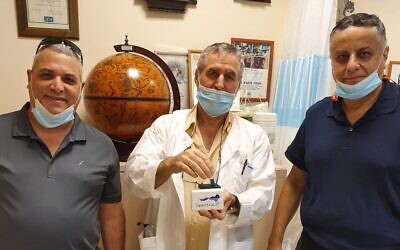 Left to right: Eli Assoolin, CEO of Newsight, Professor Eli Schwartz of Sheba Medical Center and Eyal Yatskan, co-founder of Newsight, with the testing machine (courtesy of Newsight)	Eli Assoolin, who led the development team, said he now expects the swab version and gargle version of his test to be widely rolled out, including at airports, in the coming months. 	“We think that the mouthwash test will soon be a solution that is widely used across the world,” he said, adding that the swab test approval is also important, as it allows cheap and reliable testing with minimal equipment.	Instead of relying on chemicals and lab processes to make coronavirus RNA readable by detection devices, as with regular swab tests, the small SpectraLIT machine shines light through the sample and onto a special chip to determine whether a person is COVID-positive.	Part of the light is absorbed, and the rest is captured by the sensors. The process is known as determining the sample’s spectral signature: matter reflects different light signatures, depending on its composition.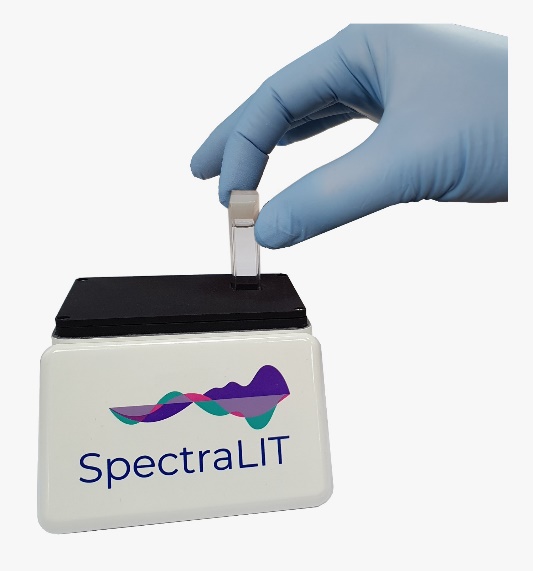 A SpectraLIT testing machine (courtesy of Virusight Diagnostic)	The test was developed by Assoolin’s company Newsight together with Sheba Medical Center under the freshly formed Virusight Diagnostic.	The company delayed a deployment in airports that was planned for late 2020, after the outbreak of several mutated COVID-19 variants, but Assoolin said that the software has now been adjusted to cover all strains and can easily be recalibrated to detect new variants.	He added that the artificial intelligence platform can also be tweaked to detect other pathogens, meaning he believes it is a solution that will be deployed in future health crises.	“Virusight’s artificial intelligence is actually a diagnostic platform for many potential cases of pathogen diagnosis, able to change the way the world deals with pandemics,” he said. https://www.timesofisrael.com/super-speedy-israeli-covid-test-gets-european-approval-airport-rollout-planned/  [If this facilitates the process so that it is an alternative to a “green passport” all the better, otherwise there are a lot of us who won’t be doing much traveling. – rdb]Active COVID-19 cases drop to lowest level since June 2020With economy open and most Israelis vaccinated, number of serious infections dips under 400, hitting three-month lowBy TOI staff Today, 8:21 pm 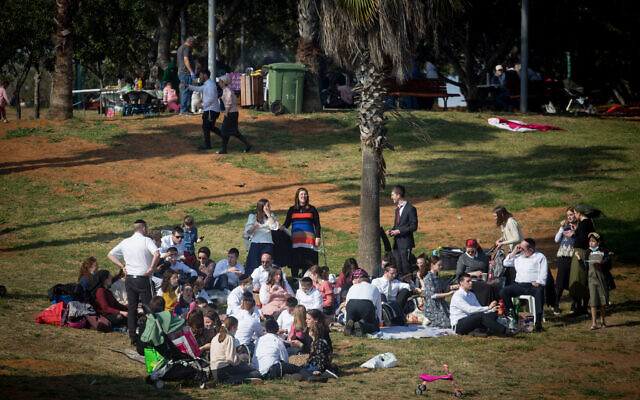 Israelis enjoy the day in Wolfson Park, outside of Tel Aviv, during the Jewish holiday of Passover, March 31, 2021. (Miriam Alster/FLASH90)	The number of active coronavirus cases in Israel dipped to the lowest level since June 2020 on Wednesday, as serious infections hit a three-month low. 	The pandemic has continued to ebb following Israel’s successful vaccination campaign, which has seen a majority of its citizens get the shots. 	The number of COVID-19 patients in Israel in serious condition dropped to 396 as of Wednesday, the lowest rate since December 2020. The number has been on a steady decline for several weeks. 	New daily cases, the basic reproduction number, the daily share of positive coronavirus test results and the number of active cases have all been on a several-week downward trend. Active cases now stand at just 7,273 — the lowest number in nine months, according to Health Ministry figures. 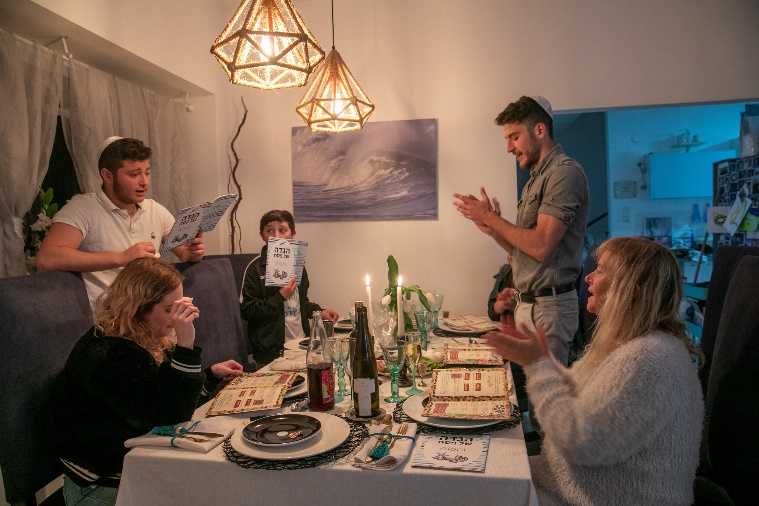 	Israel has so far vaccinated over 4.7 million people — or over 51.2% of its population — with two coronavirus vaccine shots. About 56.3% of Israelis, more than 5.2 million, have received at least one vaccine shot. A family seen during the Passover Seder on the first night of eight 8-day long Jewish holiday, in Moshav Yashresh on March 27, 2021. (Yossi Aloni/Flash90)	When it comes to vulnerable populations, these numbers are much higher. Over 80% of all Israeli residents over 50 are fully inoculated with two vaccine shots, and the same goes for over 90% of the over-70 population. 	Israel started to emerge from its third national lockdown in February, with the economy now largely open. Restaurants and cultural venues have once again opened to the public — under certain restrictions — and travel inside the country is mostly free of coronavirus limitations, especially for the vaccinated. 	Israel is almost exclusively using the Pfizer-BioNTech COVID vaccine and is inoculating all over the age of 16. The Health Ministry on Wednesday said the country would begin to inoculate adolescents aged 12-15 when US and European regulators approve the move. Recent results in a study on the vaccine’s effects on 12-15-year-olds have shown it to be highly safe and effective. 	Pfizer CEO Albert Bourla has expressed optimism that the shots will be approved for children younger than 12 in the fall of 2021. The company has already begun vaccine trials on young children.  https://www.timesofisrael.com/active-covid-19-cases-drop-to-lowest-level-since-june-2020/ Israel ready to vaccinate adolescents as soon as FDA approvesAfter Pfizer-BioNTech says shots 100% effective for those aged 12-15, Health Ministry signals eagerness to vaccinate preteens and teens, as top official counsels patienceBy Stuart Winer Today, 7:13 pm 	Israel’s Health Ministry said Wednesday that it is ready to vaccinate the country’s young adolescents as soon as the US Food and Drug Administration and European regulators authorize the Pfizer-BioNTech vaccine for 12- to 15-year-olds. 	The announcement came after the two companies announced that Phase Three trials had shown their vaccine is 100 percent effective against the coronavirus in that age bracket. [Sorry folks, I have said it before and I will say it again, there ia absolutely NO TREATMENT MODALITY that is 100% effective. When you see these type claims you need to run the other way. Some one is either fudging results or just stupid. – rdb]	“When the approvals are received from required regulators (FDA and EMA) that the vaccine is effective and safe for children an inoculation process will begin subject to the stockpiles of vaccines, as we did with the vaccinations in Israel of those aged 16 and above,” the ministry said, in a statement referring to the US and European drugs regulators. 	Senior Israeli Health Ministry officials were quoted by the Kan public broadcaster as saying that once the move is approved by the FDA, it would quickly be authorized in Israel. The country’s health maintenance organizations will use the existing stock of vaccines to start inoculating about 600,000 Israelis aged 12-15, according to the report. 	Health Minister Yuli Edelstein, who welcomed the Pfizer-BioNTech announcement, urged the purchase of more vaccines in preparation for the expanded drive immediately following FDA approval. 	“There is nothing more needed at the moment than swift approval for the purchase of additional vaccines,” Edelstein tweeted. 	However, head of public health at the Health Ministry, Dr. Sharon Alroy-Preis, said the country will not rush ahead with inoculating preteens and young teenagers. 	“Giving the vaccinations in Israel [to 12-15 year-olds] will not get underway straight after FDA approval and the subject will go under professional and thorough deliberation at the Health Ministry,” she told the Ynet website.  [Considering what we have seen go on with the NIH, FDA and CDC I don’t think I would put a lot of stock in their approval of anything. – rdb]	Channel 12 estimated that vaccinations of preteens and young teenagers may begin in May. 	Israel has fully vaccinated over 4.7 million people, more than half of its population. 	But the purchase of additional stocks of shots has run into complications amid political squabbling that prevented a special cabinet meeting from convening earlier this week for approval of a budget to buy more vaccines. MORE -https://www.timesofisrael.com/israel-ready-to-vaccinate-adolescents-as-soon-as-fda-approves/ Israel has no planned approach, response to ICC, with 9 days to goJerusalem’s response to the ICC is due on April 9, a month after ICC Prosecutor Fatou Bensouda sent the letter notifying Israel that she is opening a war crimes investigation.By LAHAV HARKOV   MARCH 31, 2021 19:44	Senior ministers have not held a meeting to discuss and decide on Israel’s approach to the pending International Criminal Court investigation in the three weeks since receiving the official letter from The Hague announcing the probe, a senior government source said on Wednesday.	Jerusalem’s response to the ICC is due on April 9, a month after ICC Prosecutor Fatou Bensouda sent the letter notifying Israel that she is opening a war crimes investigation. The probe against Israel is expected to include 2014’s Operation Protective Edge, the riots at the Gaza border in 2018, and the settlement enterprise, including east Jerusalem. 	Among the senior officials who could be vulnerable to war crimes suits are Prime Minister Benjamin Netanyahu, Defense Minister Benny Gantz, who was IDF chief of staff in 2014, and others, as well as hundreds of IDF officers. MORE -https://www.jpost.com/israel-news/israel-has-no-planned-approach-response-to-icc-with-9-days-to-go-663698 Graffiti or homage? Hi-tech imaging sheds light on Holy Sepulchre wall crossesResearchers investigating site believed to be location of Jesus's crucifixion and burial, find thousands of close-bunched and hand-engraved markings, which they estimate served as a transactional tool between pilgrims and local priestsReuters |  Published: 03.31.21 , 16:31 	Crosses etched in mysterious abundance across the walls of Christianity’s most sacred church were long assumed to be graffiti, but they may be the work of medieval masons paid to carve them by pilgrims, research suggests.	Revered in Christian tradition as the site of Jesus’s crucifixion and burial, Jerusalem’s Church of the Holy Sepulchre usually bustles with worshippers and clergy. That has made study of the sacred markings difficult.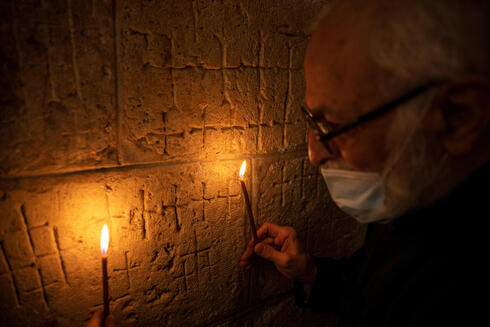 Father Samuel Aghoyan, the Armenian superior at the Church of the Holy Sepulchre holds candles to illuminate crosses etched into the ancient stone wall of the Saint Helena chapel inside the church (Photo: Reuters)		But renovations in 2018 at one of its chapels featuring thousands of the close-bunched and hand-engraved crosses gave Israel’s Antiquities Authority and Hadassah Academic College Jerusalem an opportunity for research.		In coordination with the Armenian Orthodox Church, which controls the chapel, the scholars used digital cameras and three-dimensional imaging to map out, compare and date the crosses.		“This unique phenomenon always baffled us: Is it graffiti of the pilgrims, or rather, something else?...,” said Amit Re’em, Jerusalem regional archaeologist for the Authority.	“We saw that all of them (crosses) have the same depth and even the marking of the mason,” he said, provisionally dating them to the 15th century.	“Maybe two or three hand artists made these crosses,” Re’em said. “...So it’s not graffiti, it’s something more organized.”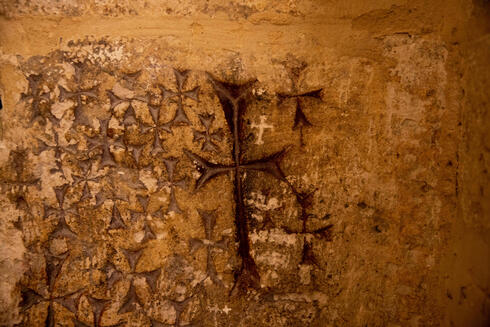 Crosses etched into the ancient stone wall of the Saint Helena chapel are seen inside the Church of the Holy Sepulchre in Jerusalem  (Photo: Reuters)	He suggested an intercessory purpose.	“Let’s say that you are an Armenian pilgrim, so you pay something to the priest, you pay something to this special artist and he carved for you, for the benefit of your soul and your relatives’ souls, ...a special cross in the most sacred place for Christianity on earth,” Re’em said. [That sounds very much like something that would be done in the catholic tradition where the concept of indulgences has been most popular, even in the recent past. I do believe Martin Luther had something to say about that concept as have a whole lot of other theologians.  – rdb]	Father Samuel Aghoyan, the Armenian superior at the Holy Sepulchre, saw benefits to the church from the research, especially as it struggles to emerge from COVID-19 lockdowns	“Now there are no pilgrims here, (but) still their spirit is here, we know, I believe in that,” he said.https://www.ynetnews.com/travel/article/S1HsNyMBd Barghouti, Arafat’s nephew plan joint slate for Palestinian legislative voteFormer PA prime minister Salam Fayyad registers his own list in planned election, which is scheduled for May 22; registration closes at midnightBy Aaron Boxerman Today, 9:10 pm 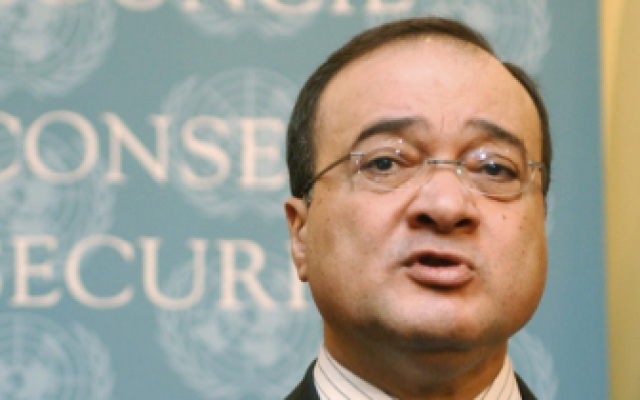 Nasser al-Kidwa in 2012 (photo credit: AP)	Palestinian security prisoner Marwan Barghouti and former senior Fatah official Nasser al-Kidwa have merged their slates in the upcoming Palestinian legislative election, al-Kidwa confirmed to The Times of Israel on Wednesday afternoon. 	According to well-known Palestinian journalist Hani al-Masri, who says he is part of the list, their alliance will be called “Freedom” and is set to be presented in the coming hours. 	“I am honored to be part of [Freedom], and I hope that it will contribute to the change that the Palestinian political system needs,” al-Masri wrote on Facebook on Wednesday afternoon. 	The announcement came just hours before the midnight deadline to submit party lists for the Palestinian legislative elections. 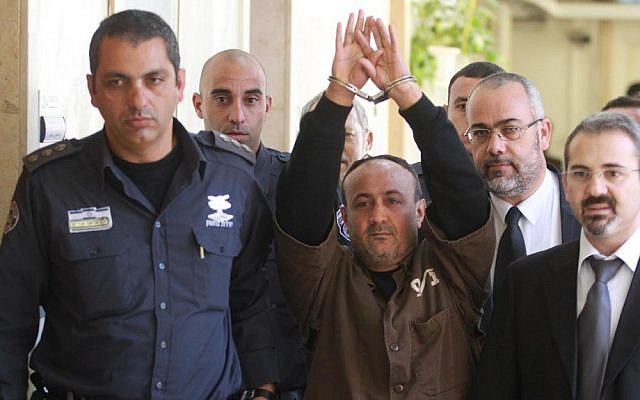 Palestinian Fatah leader Marwan Barghouti is escorted by Israeli police into Jerusalem’s Magistrate Court to testify as part of a US civil lawsuit against the Palestinian leadership, in January 2012. (Flash90)		In a mid-January decree, Palestinian Authority President Mahmoud Abbas set the vote for May 22. Many observers have been skeptical, noting that numerous pledges by Palestinian leaders to hold elections have fallen through. But anticipation has slowly been building that the Palestinians might actually hold a national vote for the first time since 2006. 	Barghouti is serving five life sentences in Israeli prison for masterminding terror attacks during the Second Intifada. But he is widely popular among Palestinians, many of whom see him as a symbol of resistance untainted by corruption. 	A recent survey found that if Barghouti formed a breakaway political faction within Fatah, his candidates would defeat Abbas’s bloc: 28% of those polled said they would vote for Barghouti’s list while 22% said they would vote for Abbas’s faction. 	Many Palestinians draw unfavorable comparisons between Barghouti and the 86-year-old Abbas. The Palestinian Authority is widely seen as corrupt and ineffectual by many Palestinians; Ramallah is also regularly assailed for its coordination with Israel. Opinion polls consistently find a majority of Palestinians demanding the PA leader’s resignation. 
	Al-Kidwa, by contrast, is a widely respected senior diplomat and Yasser Arafat’s nephew. Until recently, he served as a member of Fatah’s Central Committee, the Palestinian movement’s most powerful decision-making body. [A crook by any other name is still a crook. If he is related to Ara-rat, he is probably a crook. – rdb]
	A longtime critic of Abbas, al-Kidwa has sharpened his rhetoric in recent months. After he announced that he would run his own slate of candidates against Abbas’s Fatah list, he was expelled from the Central Committee in early February. 
	While al-Kidwa had publicly expressed his support for Barghouti for months, the Palestinian prisoner bided his time before announcing that he would form a separate list on Tuesday night.
	Officials in Ramallah have speculated that Barghouti would not himself run in the upcoming legislative elections, instead keeping his eyes firmly locked on the presidential vote scheduled to follow them. So far, however, he has yet to make a statement on the matter.
	According to opinion polling, aging PA leader Abbas — who is his Fatah movement’s presumptive nominee — would likely lose to Barghouti in a faceoff.
	Some 28 Palestinian groups have registered electoral lists with the Palestinian Central Elections Commission, including the Hamas terror group and exiled Abbas rival Mohammad Dahlan.
	Former PA prime minister Salam Fayyad has also submitted his own legislative slate of candidates. Fayyad’s party will run under the title “Together, We Can.”
	Fayyad garnered international support during his time as prime minister between 2007 and 2013. A technocrat with a doctorate in economics from the University of Texas at Austin, Fayyad sought to pragmatically advance Palestinian governance on the ground in the absence of a Palestinian state.
	But Fayyad was reviled at home for many of the same qualities which made him popular abroad. In the 2006 legislative elections, a slate he led received slightly over 2 percent of the vote, and his popularity did not improve during his time in office.
	In an interview with the Arabic-language daily Al-Quds in early March, Fayyad seemed to reverse some of his earlier positions. He called for Palestinians to reject the so-called Quartet conditions for any new Palestinian government, which include bilateral agreements between Israel and the Palestinians such as the Oslo Accords.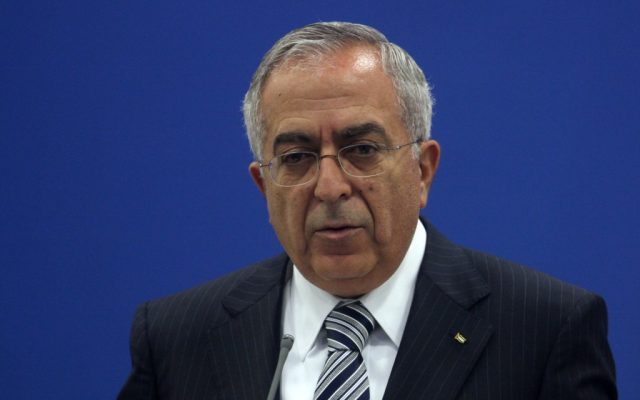 Salam Fayyad (photo credit: Issam Rimawi/Flash90)	“Regarding the Quartet’s conditions, they must be rejected by all Palestinians…. And when I say its rejection, I mean absolute rejection, without trying to leave any wiggle room with tricky wording,” Fayyad said.	Fayyad justified his position by citing Israeli intransigence, arguing that the Palestinians had received nothing in exchange for their commitments to Israel under Oslo. Both Israel and the Palestinians regularly accuse one another of being in violation of the agreements.	“There is no government in Israel ready to accept the inalienable right of the Palestinians to full sovereignty, not even over an inch of the land of Palestine,” Fayyad said. https://www.timesofisrael.com/barghouti-arafats-nephew-plan-joint-slate-for-palestinian-legislative-vote/ Biden administration is quietly ramping up aid to Palestinians$100 million has already been allocated, with little of it publicized, as Washington reverses the Trump policies that saw nearly all funding cut offBy Matthew Lee Today, 9:46 pm 	WASHINGTON (AP) — The Biden administration is quietly ramping up assistance to the Palestinians after former US president Donald Trump cut off nearly all aid. 	Since taking office with a pledge to reverse many of Trump’s Israeli-Palestinian decisions, the administration has allocated nearly $100 million for the Palestinians, only a small portion of which has been publicized. 	The administration announced last Thursday that it was giving $15 million to vulnerable Palestinian communities in the West Bank and Gaza to help fight the COVID-19 pandemic. A day later, with no public announcement, it notified Congress that it will give the Palestinians $75 million for economic support, to be used in part to regain their “trust and goodwill” after the Trump-era cuts. 	The State Department declined to comment on the notification, and it wasn’t clear if the $75 million includes the $15 million in pandemic aid. Nevertheless, the funding plan represents a major shift in the US approach to the Palestinians after the mutual recriminations during the Trump years. 
	The administration has made no secret of its belief that Trump’s approach, which alienated the Palestinians, was flawed and made prospects for peace less likely. The new assistance appears aimed at encouraging the Palestinians to return to negotiations with Israel, though there is no indication it will have that effect and Israel’s response has yet to be gauged. 
	A copy of the March 26 congressional notification from the State Department and US Agency for International Development was obtained by The Associated Press, just hours after the nonpartisan Government Accountability Office issued a report that found USAID had not properly vetted all of its Palestinian funding recipients for US antiterrorism criteria as required by law. 
	Under US law, the United States may not provide aid to the Palestinian Authority or fund projects it would benefit from as long as the authority pays stipends to the perpetrators and families of those convicted of anti-Israel or US attacks. Such payments were one reason the Trump administration cut off aid. Although none of the assistance is to be provided to the Palestinian Authority, pro-Israel lawmakers, many of them Republicans, are likely to raise objections. 
	The GAO based its findings on a review of aid provided to the Palestinians between 2015 and 2019, when Trump severed most of the aid. While it said that USAID had followed the law with respect to people and groups it funded directly, it had not done the same with entities, known as sub-grantees, to which those groups then distributed taxpayer dollars. 
	“If funding resumes, we recommend measures to improve compliance,” said the GAO report, which was released late Monday. 
	According to USAID’s congressional notification, funding has either resumed already or will shortly as much of the $75 million is intended for urgent short-term projects aimed at quickly rebuilding US-Palestinian relations, which had sunk to lows during the Trump administration. The notice said the money may start to be spent on April 10. 
	“Given the absence of USAID activity in recent years, engaging civil society actors will be critical to regaining trust and goodwill with Palestinian society,” the notification said, explaining the rationale for providing $5.4 million to Palestinian civic groups, including possibly independent media, in the West Bank and Gaza.
	Other areas identified for USAID funding include the health care sector and the resumption of assistance to the East Jerusalem Hospital Network that Trump had cut off, sanitation, water supply and transportation infrastructure, social services and job training for Palestinian youth, micro-loans and grants for small businesses as well as disaster preparedness.
	In a bid to forestall expected questions and criticism from lawmakers who supported Trump’s aid cuts, USAID sought to assure Congress that it would ensure all legal criteria for providing the money would be met.
	“USAID adheres to rigorous partner antiterrorism vetting and certification, auditing, and monitoring procedures to help ensure that its assistance does not go to Hamas or other terrorist organizations,” the notice said.
	In announcing the $15 million in COVID-19 assistance, US Ambassador to the United Nations Linda Thomas-Greenfield said it was “one piece of our renewed commitment to the Palestinian people,” but she did not elaborate.
	Under Trump, the US provided unprecedented support to Israel, recognizing Jerusalem as Israel’s capital, moving the US Embassy from Tel Aviv and breaking relations and slashing financial assistance for the Palestinians.
	Soon after US President Joe Biden was inaugurated on January 20, his administration announced that it would restore relations with the Palestinians and renew aid as key elements of support for a two-state solution to the conflict.
	Thomas-Greenfield reiterated Biden’s support for a two-state solution and said “the United States looks forward to continuing its work with Israel, the Palestinians and the international community to achieve a long-sought peace in the Middle East.” https://www.timesofisrael.com/biden-administration-is-quietly-ramping-up-aid-to-palestinians/ [Does anyone really think that the “Bi-dumb” group of crooks pay any attention to what has been passed as a law, like not funding groups providing salaries and money to terrorist? I don’t think they have any compunctions at doing anything. – rdb]Judges slam actress with $480,000 penalty for Christian beliefsSide with theatrical company that fired her for 4-year-old Facebook postBy Bob Unruh Published March 31, 2021 at 7:24pm 	Judges on an Employment Tribunal in the United Kingdom have ordered an actress to pay $480,000, ruling her complaint for being fired for her Christian beliefs on sexuality was unjustified.	Seyi Omooba was contracted by Leicester Curve Theatre to play the lead role in "The Colour Purple" but was fired when someone dug out a four-year-old Facebook post in which she affirmed the biblical view of homosexuality.	The U.K.'s Christian Legal Centre is helping her appeal the penalty.	Before the controversy, Omooba was described by reviewers as "jaw-droppingly good," with "ferocious gospel vocals."	She sued for discrimination, and an Employment Tribunal recently heard her case.	Andrea Williams, chief executive for Christian Concern, which is linked to the Christian Legal Centre, said the Employment Tribunal "has now given its stamp of official approval to everything the Theatre and the Agency have done to Seyi."	"Moreover, the Tribunal has concluded it was unreasonable for her even to complain, and on that basis, ordered her to pay the full legal costs incurred by her opponents – estimated to be an extraordinary £350,000. The Employment Tribunal is meant to be a costs-free forum – each side bears its own costs."	She said the costs are some 15 times more than the usual tribunal case, apparently because the defendants were "so concerned about it that they hired the most expensive solicitor firms, a specialist QC and senior counsel to defend what they now try to make out was a hopeless case." 	Williams said the Tribunal "joined in for good measure."	The decision, she said, exposes "the darker depths of 21st century totalitarianism."	"Where stabbing a colleague in the back is not merely within the norm, but a professional duty. Where, having once deviated in your mind from the ideological orthodoxy, you cannot trust anyone or anything: even a favorite book of your adolescence may be suddenly re-interpreted to become an indictment against you."  MORE -https://www.wnd.com/2021/03/judges-slam-actress-480000-penalty-christian-faith/   [Outrageous! – rdb]Hillary Clinton protected from testifying about email server after Supremes reject caseBy C. Douglas Golden, The Western Journal  Published March 30, 2021 at 3:03pm 	Six years after the drama regarding former Secretary of State Hillary Clinton's private email server began, it turns out she won't have to testify about it in one of the last remaining cases involving its contents.	The Supreme Court on Monday declined to allow the former first lady and 2016 Democrat standard-bearer to be deposed in a lawsuit brought by conservative watchdog group Judicial Watch, The Washington Times reported.	It would have taken four justices on the court to take up the case. Even with a conservative majority, the motion couldn't get the nod.Judicial Watch had sought to depose Clinton as part of an ongoing Freedom of Information Act lawsuit requesting her emails regarding the 2012 attack on the U.S. consulate in Benghazi, Libya.	In a news release Monday, the group said "the Supreme Court should hear its case because the U.S. Court of Appeals for the District of Columbia Circuit erred in undermining the Freedom of Information Act in giving Clinton unwarranted special treatment that conflicts both with Supreme Court precedent and the precedents of other courts of appeal, including its own."	"Hillary Clinton ignored the law but received special protection from both the courts and law enforcement," Judicial Watch President Tom Fitton said in a statement.	"For countless Americans, this double standard of justice has destroyed confidence in the fair administration of justice," Fitton said. "Americans would never have known about Hillary Clinton’s email and related pay for play scandals but for Judicial Watch’s diligence.	"We expect that the Biden State and Justice Departments will continue to protect her and cover up their own misconduct as we press for additional accountability through the courts."	Clinton's habit of keeping her own email server and address separate from her official State Department email during her tenure as secretary of state only came to light in 2015, according to a timeline of events by CNN. https://www.wnd.com/2021/03/hillary-clinton-protected-testifying-email-server-scotus-rejects-case/  [So much for the concept of trying to get conservative courts in order to provide constitutional concepts of justice in the USA. This is absolutely reprehensible. – rdb]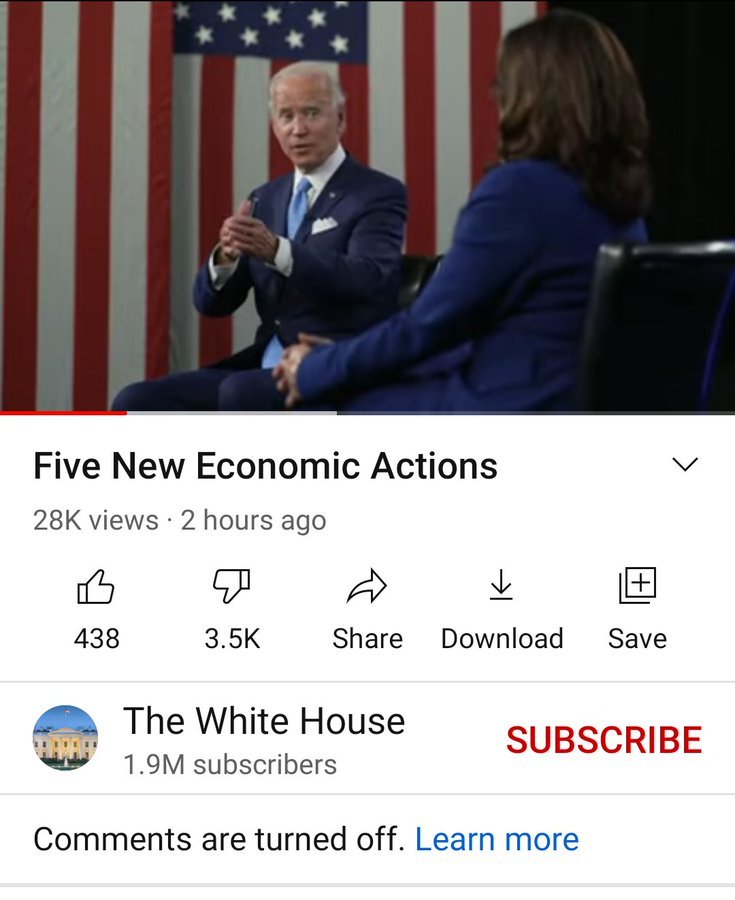 It Appears YouTube Is Removing ‘Dislikes’ on Videos Because Biden Is Terribly DislikedBy Joe Hoft Published March 31, 2021 at 9:48am 
Is social media removing public dislike count totals because Joe Biden is so horribly disliked? What is Joe Biden’s true number of dislikes?  Has anyone received a worse ratio than Joe?	Yesterday it was reported that YouTube is working to remove the public dislike count total per the request of content creators.	NEW: YouTube is working on removing the public dislike count at the request of content creators pic.twitter.com/hry2tIcOH1— Breaking911 (@Breaking911) March 30, 2021	We reported previously how Google and YouTube removed the number of dislikes on Biden’s White House videos:	YouTube also eliminated dislikes on Biden’s garbage acceptance speech:	Social media can’t let the world see how badly Biden is dispised after stealing the 2020 election.	The Democrats and those leading social media believe these vehicles were built to control people by pushing garbage narratives.  They never counted on honest Americans using these vehicles to express real concerns, opinions, thoughts, and ideas. https://www.thegatewaypundit.com/2021/03/youtube-removing-public-dislikes-count-totals-biden-terribly-disliked/ Joe Biden Displays Transgender Flags at the White House to Celebrate ‘Day of Visibility’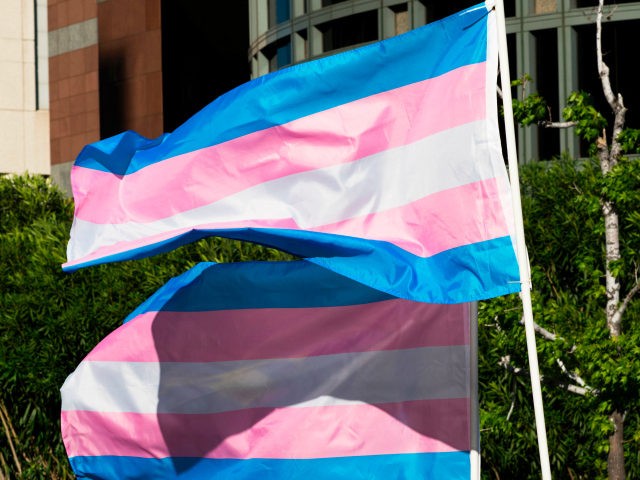 Charlie Spiering 31 Mar 2021ROBYN BECK/AFP/Getty Images	President Joe Biden will display transgender flags at the White House on Wednesday to celebrate Transgender Day of Visibility, according to an official.		White House Director of Political Strategy and Outreach Emmy Ruiz announced Biden would display the pastel pink and blue and transgender flag at the White House.		“Imagine being a trans kid and feeling seen by the highest office in the land. And not just seen, but loved and cared for,” she wrote on social media.		Biden also released a statement Wednesday to celebrate Transgender Day of Visibility. [I think I will be sick. This is just beyond the pale. – rdb]	“Transgender Day of Visibility recognizes the generations of struggle, activism, and courage that have brought our country closer to full equality for transgender and gender non-binary people in the United States and around the world,” Biden’s statement read. [Generations? Are you kidding me. 50 years ago it was almost unheard of to even think of ‘transgender’. People were born male and female and that is all there was. – rdb]	The president recognized the “trailblazing” and “hard-fought” efforts of activists to give transgender people “the bravery to live openly and authentically.” [May the Holy One of Israel and the Redeemer of our souls bring this righteous judgement upon this group of infidels. – rdb]	“This hard-fought progress is also shaping an increasingly accepting world in which peers at school, teammates and coaches on the playing field, colleagues at work, and allies in every corner of society are standing in support and solidarity with the transgender community,” the statement read.EXCLUSIVE LEAKED VIDEO: Human Smugglers Drop Small Children from Border Wall in New MexicoU.S. Border Patrol    Bob Price   31 Mar 2021	A U.S. Border Patrol surveillance video leaked to Breitbart Texas shows a human smuggler dropping two small children from a border wall near Santa Teresa, New Mexico. The children, ages 3 and 5, were transported to a local hospital for evaluation, according to a law enforcement source. MORE -https://www.breitbart.com/politics/2021/03/31/joe-biden-displays-transgender-flags-white-house-celebrate-day-visibility/  [YOU HAVE to go to this site and look at this 1 minute video. Unbelievable! – rdb]Johnson & Johnson COVID-19 vaccine causes man's skin to peel offUpon getting to the hospital, Richard Terrell was told by doctors that he had experienced a severe reaction to the vaccine.By JERUSALEM POST STAFF   		MARCH 31, 2021 09:53	A rare reaction to Johnson & Johnson's coronavirus vaccine occurred when a Virginia man's skin peeled off, according to the news station WRIC on Tuesday.	The man who experienced the severe reaction, Richard Terrell, 74, of Goochland County, Virginia, said that four days after receiving the vaccine he began to develop a painful rash that later was found throughout his body.	In statement to WRIC, Terrell said that "I began to feel a little discomfort in my armpit and then a few days later I began to get an itchy rash, and then after that I began to swell and my skin turned red.”	“It all just happened so fast. My skin peeled off. It was stinging, burning and itching. Whenever I bent my arms or legs, like the inside of my knee, it was very painful where the skin was swollen and was rubbing against itself,” Terrell noted to WRIC.	Upon getting to the hospital, Terrell was told by doctors that he had experienced a severe reaction to the vaccine.	“We ruled out all the viral infections, we ruled out COVID-19 itself, we made sure that his kidneys and liver was okay, and finally we came to the conclusion that it was the vaccine that he had received that was the cause,” said Dr. Fnu Nutan, one of the doctors treating Terrell, in statement to WRIC. 	“Skin is the largest organ in the body, and when it gets inflamed like his was, you can lose a lot of fluids and electrolytes,” Nutan added.	Despite Terrell's reaction, Nutan reiterated that the vaccine is safe. https://www.jpost.com/health-science/johnson-and-johnson-covid-19-vaccine-causes-mans-skin-to-peel-off-663667  [Really? – rdb]Bombshell: Moderna Chief Medical Officer Admits mRNA Alters DNASuzanne Hamner / March 12, 2021 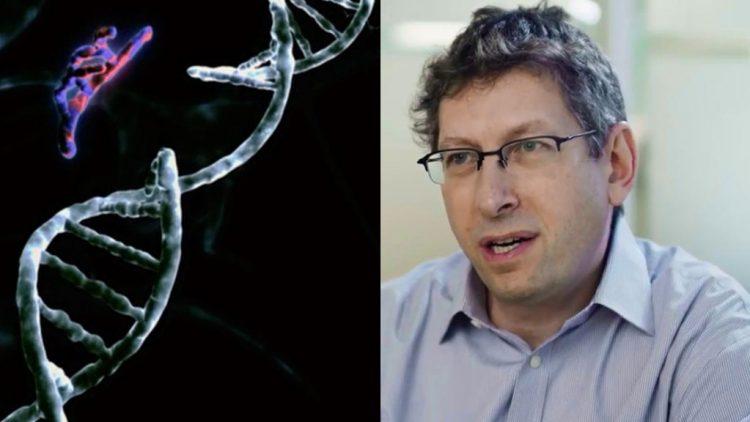 	Several prominent physicians, doctors, Sons of Liberty Media Health and Wellness expert Kate Shemirani, her colleague Dr. Kevin Corbett, and I have postulated that the current experimental mRNA injection for coronavirus, aka COVID-19, could alter one’s genetic code or DNA. Bill Gates stated it, which was included in my video “Human Genome 8 and mRNA Vaccine” on Brighteon.com. It is one reason the term “experimental human genome altering mRNA injection” has been used to describe the jab being foisted onto the mostly unsuspecting public. While many in the media, Dr. Anthony Fauci and his merry band of chronic liars, and “fact checkers” have declared this claim as false, a video of a TEDx Beacon Street talk by Tal Zaks, chief medical officer of Moderna, Inc., one pharmaceutical company manufacturer of the experimental mRNA technology injection, confirms mRNA injection for COVID-19 can change your genetic code or DNA. This TEDx Beacon Street talk occurred in 2017. H/T to YouTube channel Silview Media Backup Channel.	Zaks calls it “hacking the software of life”. In the first minute of the video Zaks states, “we’ve been living this phenomenal digital scientific revolution, and I’m here today to tell you, that we are actually hacking the software of life, and that it’s changing the way we think about prevention and treatment of disease.” [Emphasis mine.] He even repeats that they (Moderna) think of it like an operating system, which the Moderna website indicates as “Our Operating System”.	At one minute in, Zaks states, “In every cell there’s this thing called messenger RNA or mRNA for short, that transmits the critical information from the DNA in our genes to the protein, which is really the stuff we’re all made out of. This is the critical information that determines what the cell will do. So we think about it as an operating system. …. So if you could actually change that, … if you could introduce a line of code, or change a line of code, it turns out, that has profound implications for everything, from the flu to cancer.” [Emphasis mine.]	When “changing” a line of code or “introducing” a line of code” (referring to DNA), the “code” or DNA is then altered, meaning the individual or “subject” has now had their genome changed to what the “scientists” have coded. The individual or subject is no longer a creation of God but a creation of man, meaning the individual or subject could be the object of a “patent”. He goes on to say, the mRNA would tell the cells to “code” for the protein of the “virus”. This “viral protein” is foreign to the body. The individual’s body is making a foreign protein the immune system is to attack. When the body makes a protein the immune system then attacks, your immune system is attacking a protein your body is making, meaning what is occurring in an “auto-immune response” or “auto-immune disease”.	This has been repeated a number of times by experts, physicians, nurses and countless others. As readers can see, none of us were “whistling Dixie”. Zaks talks about turning this system on; however, there is no way to turn it off. When do the cells know to stop making this “viral protein”? The cells don’t; therefore, this continues for the duration. In a normal vaccine, the immune system attacks the limited amount of “particles” in the adjuvant to produce antibodies or immune response that the body can recognize at a later time if the individual comes in contact with the same or similar “particle”.	The study Zaks cites at the 3:12 minute mark can be found and read here. The abstract is contained on the NIH Pub Med Library website. In the full test of the study on ResearchGate, the mention of “Luciferase” occurs on page 10. A crucial piece of information in this study is contained on page 4 – “Ferrets immunized with 200 micrograms and challenged [exposed to influenza H7N9 via IN (intranasal)] on day 49 had viral loads below the level of detection”. If a viral load was “below the level of detection”, two questions emerge: 1) did the ferrets even contract H7N9 through intranasal challenge; and, 2) if a viral load is below the level of detection, how do you know the animals even had a viral load? This would bring into question the efficacy of the injection.	Moreover, the studies Zaks cites as occurring in humans only lasted approximately 18 months. 	At about the 4:00 minute mark, Zaks begins discussing mRNA vaccines for cancer. Immediately following that, Zaks discusses a children’s condition where a gene or “code” is missing that causes production of a certain enzyme critical for metabolism where the current treatment is to transplant an entire organ – in this case, the liver. Zaks proposes to inject mRNA that codes for the missing gene, a gene contained in DNA on the human genome, it would “correct” the genetic defect.	Ask this question: what causes the cells/body to produce needed enzymes/proteins? Zaks answers that by saying the genetic code or DNA. So, mRNA has to alter a genetic code or the DNA for the body to produce the proteins of COVID-19 for the body to mount an immune response.	Out of the words of Tal Zaks of Moderna, mRNA can alter the human genome. Whether by design or “unintended consequences”, this technology is being used to do just that. He calls this “information therapy”; although, some would call it “mad science”. In attempts to “rewrite” genetic code to correct defects, studies have shown there were “cascading failures”. In other words, changing one “defective gene” in one genome caused other genes to “fail” or cause problems. And, it was not just one subsequent gene becoming defective, but many. This is more than likely why there are over 400 adverse events surrounding the experimental mRNA injection.	So, the next time someone claims these “vaccines” do not alter the human genome or DNA, you can refer that individual to Tal Zaks of Moderna, Inc. who claims otherwise. Dr. Fauci should be eating some four and twenty blackbird (crow) pie. https://thewashingtonstandard.com/bombshell-moderna-chief-medical-officer-admits-mrna-alters-dna/ [Think on this a while before you get a Jab. – rdb]Commentary:Conservatives Are Splintered, Fractured, Divided and Ineffective
By Ron Ewart|March 31st, 2021
	“It is easy to go down into Hell; night and day, the gates of dark Death stand wide; but to climb back again, to retrace one’s steps to the upper air – there’s the rub, there’s the task.”  —Virgil, an ancient Roman poet
	Never have so many tried so hard with such little effect.  Conservatives have had all the impact of bumper cars at an amusement park.  They keep bumping into each other with their own individual ideas, concepts and solutions on how to defeat the socialist Democrat horde but can’t seem to come together on one solution they can all rally around.
	The enemy that conservatives are up against is powerful, intractable, uncompromising, vicious and mean.  Worse than that, they have the majority of the votes, mostly from government-dependent big cities.  That enemy owns the news and most of the journalists.  They are aided and abetted by academia and social media.
	They have corrupted the military with socialist and LGBTQ nonsense and are on a mission to purge the ranks of extremists.  You know, like Trump voters.  The United States military, the most powerful fighting force on the planet, has gone “woke.”  Insane!
	The socialist Democrats own Hollywood, comedians, the Oscars, the Grammies, the Emmies and the Tony awards.
	Their flawed ideology is taught in public schools and colleges.
	Socialist Democrats have infiltrated all of our institutions, including the secretaries and directors of government agencies and the deep state bureaucracy.
	To keep us confused and fighting each other they work incessantly to divide us by race, gender, nationality, diversity, the economy, religion and rich and poor.
	They are a malignant, metastasizing disease that has gone viral throughout the nation and the planet.
	They are socialists, communists and fascists.
	They have set up a two-tier justice system where they get off scot-free and the rest of us are subject to the law of the land.  (Hunter Biden or Hillary Clinton anyone?)  They are on a determined path to dominate the political class, the bureaucracy and the citizens by any means.  Their power is derived from taxpayer money that is used to buy off large percentages of the ignorant population for their votes.  Their recent $1.9 Trillion stimulus package was the latest example.
	Their goal is one-party rule, sometimes called an Absolute Democrat Monarchy, or Dictatorship.  One of their methods to accomplish one-party rule is the cancel culture where they use the entities they control to shut down conservative speech or ideas and concepts that don’t toe their party line or conflict with socialist or scientific dogma.
	To demonstrate just how powerful they are and how difficult it will be to defeat them, we wrote three articles that describe the obstacles that conservatives face.
	“Just How Are You Going to Unravel This Banana Republic?” 7/5/14
	“Just How Are You Going to Reverse Engineer History?” 3/14/15
	“Just How Are You Going to Overcome the Freeloader’s Vote?” 6/27/15
	Rush Limbaugh didn’t stop them.  Fox News Corp’s Hannity, Tucker, Ingram, Dobbs, Varney, and all the conservative radio talk show hosts around the nation haven’t stop them.  The Republicans in Congress haven’t stopped them.  Some Republicans actually vote with the Democrats from time to time. These renegade Republicans say, when they vote with the Democrats, that it is in the spirit of compromise.  But since when does it make sense to compromise with the enemy and forsake your own principles?  Ten of these traitor Republicans voted to impeach Trump.
	You don’t win a war by being nice or confront the enemy with compromise and appeasement.  You win a war with sound battle strategy and a superior force.  The people are that superior force provided they have a strong, charismatic leader, are organized, well funded, well equipped and united in mind and spirit.  We already have the guns and the spirit.  We lack the rest.
	There are many failed democratic governments that morphed into dictatorships like moths into worms.  The devastating trail of collapsed democracies has led to mass graves full of millions of innocent civilians, dead soldiers and patriots, each praying for a better life and freedom.  The most recent Democrat failures in the 20th Century are Nazi Germany, North Korea, Iraq, Ghana, Venezuela, Uganda and Libya.  They slid into a dictatorship because the masses weren’t paying attention to what their leaders were doing, or worse, they were hiding in their homes, afraid to get off the couch.  Could America, England, Canada and Australia be the next victims?
	Dante, an Italian poet, writer and philosopher in the 14th Century said: “The darkest places in hell are reserved for those who maintain their neutrality in times of moral crisis.” 
	The masses are generally cowards and will bend to the will of their masters. (Masks anyone?)  Remember, it is estimated that only about 3% to 6% of the Colonials took up arms against the British in 1776.  That means just 3% to 6% of Americans gave birth to freedom for and on behalf of an estimated population of 2,700,000 Americans, many who were loyal to King George III.
	There are thousands of small to medium size conservative groups in America, each trying to do their own thing in the hopes of making a difference.  God bless them.  Unfortunately, their efforts are too small to have any impact against the entrenched and powerful enemy we face.  We know.  For 15 years we have expended thousands of hours in that pursuit, but to no avail.  When the members of the group see that they aren’t getting anywhere, they fade away into the shadows, never to be seen again and the organization closes its doors.
	Even large groups like the NRA or the Tea Party Movement, with thousands of members, haven’t stopped the steep dive into socialism.  Obviously, conservatives are doing something wrong, or they are so splintered,  fractured and divided as to be ineffective.  Conservatives have the numbers to be successful.  The only thing that is keeping them from winning is they keep getting in their own way.
	What is needed is a major convention of conservative group leaders (COCL) that will come up with a peaceful solution to unite all American conservatives and the 75,000,000 Trump voters, under a single plan to strip the socialist Democrats of their power and render them impotent.
	Any workable solution would have to include some basic elements, which we have outlined HERE.
	Conservatives can win this battle against socialism ladies and gentlemen, provided they aren’t splintered, fractured and divided. https://newswithviews.com/conservatives-are-splintered-fractured-divided-and-ineffective/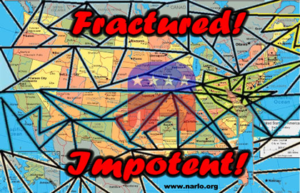 And then…Sen. Cotton Challenges the Left's Psy-War Assault on the U.S. Military
Austin Bay 	Posted: Mar 31, 2021 12:01 AM
	The psychological-warfare attack -- its script straight from the antifa/Black Lives Matter version of the Cold War's Marxist playbook -- began in January when the predictable chorus of hard-left hacks in academia, media and government vilified the American military with toxic allegations calculated to demoralize military personnel, sow destructive institutional suspicion and undermine command authority with the goal of weakening U.S. national security.
	The propaganda ploy the hard left's commissars, fuhrers and utopian messiahs use in their psychological assault first targets individuals. See, right-wing extremists and white supremacists fill the military ranks, and they represent an armed threat, because the military has weapons.
	Then the ploy targets organizations: White supremacists dominate military institutions. Moreover, the Army and the rest of the Department of Defense suffer from systemic racism, a damning expletive in the crypto-Marxist academia humbug called critical race theory, or CRT.
	Never mind the fact that, day in, day out, deployed or in garrison, the U.S. military is the most ethnically integrated organization in America, and likely the world. The U.S. Army deserves particular kudos.
	But facts don't matter to the hard left's commissars, fuhrers and utopian messiahs. Like their Cold War communist ancestors who damned America for not being perfect, they claim enlightenment and call themselves The Woke.
	They aren't. They are the angry offspring of Vietnam-era America haters who spit on uniformed American servicemen and servicewomen. In 2020, the thugs demanded cities defund the police. Now, to the delight of communist China, they intend to "cancel" the military.
	American police and military personnel both defend peace and freedom. They are bulwarks against chaos. The thugs, however, crave chaos, as the 1960s Weatherman-style anarchy in Portland, Seattle and Minneapolis by antifa, BLM and their allies demonstrates.
	Now they demand the Pentagon add CRT propaganda sessions to its training schedules. Ugly fact: CRT rejects colorblindness in America, Dr. Martin Luther King's goal. CRT "theorists" are racists themselves, who see everything in America through the lens of race. Some even agitate for segregation; others expound on "the behaviors of white people." Like Stalinist truth, CRT is whatever the commissars say it is at the moment. It is a weapon of psychological and political manipulation.
	No wonder former President Donald Trump issued an executive order that banned the federal government from using CRT in employee training. Trump's order has been reversed.
	Sen. Tom Cotton, R-Ark., is a veteran Army infantryman who served tours in Iraq and Afghanistan. He knows the U.S. military has strengths and weaknesses -- all institutions do -- but it is a vital institution, especially in an era of increasing confrontation with an expanding power like China.
	Cotton also knows an America-hating psy-war gambit when he sees one, especially one that benefits our foreign adversaries.
	So Cotton has introduced a bill premised on several obvious truths. Here are two of them: (1) To successfully carry out its defense mission, "the Armed Forces must train leaders who love the United States." (2) "Anti-American and racist theories" like CRT teach "students to distrust and even hate their country and fellow citizens."
	Cotton's bill advocates exposing soldiers, sailors and Marines to America's founding principles, such as ''all men are created equal'' in the Declaration of Independence. The U.S. "commitment to the equal dignity and natural rights of all mankind is the strongest possible defense against racism and oppression of all kinds."
	The bill has elements of a classic high school civics class, but it is more than that, for it connects the knowledge to military duty and ultimately effective military operations. Call it patriotism for thinking individuals who know the U.S. is an experiment in freedom that actually works by adjusting and adapting within the framework of its Constitution.
	Sen. Cotton's legislation is a constructive counterattack. If American soldiers know what they fight for, the hard left's destructive psychological assault will fail miserably.
	Will the Democratic-controlled Senate pass the bill? The national Democratic Party has coddled hard-left groups like BLM. Democratic media operatives push "systemic racist" accusations.
	Cotton's bill will force some Democratic senators to make a difficult choice. https://townhall.com/columnists/austinbay/2021/03/31/sen-cotton-challenges-the-lefts-psywar-assault-on-the-us-military-n2587167 
And you would do well to read…China's Threat to Free Speech in Europeby Soeren Kern	March 31, 2021 at 5:00 am
	China has imposed sanctions on more than two dozen European and British lawmakers, academics and think tanks. The move comes after the European Union and the United Kingdom imposed sanctions on Chinese officials for human rights abuses in China's Xinjiang region.
	China contends that its sanctions are tit for tat — morally equivalent retaliation — in response to those imposed by Western countries. This is false. The European sanctions are for crimes against humanity, whereas the Chinese sanctions seek to silence European critics of the Chinese Communist Party.
	The current standoff is, in essence, about the future of free speech in Europe. If notoriously feckless European officials fail to stand firm in the face of mounting Chinese pressure, Europeans who dare publicly to criticize the CCP in the future can expect to pay an increasingly high personal cost for doing so.
	On March 22, the European Union and the United Kingdom announced (here and here) that they had imposed sanctions on four Chinese officials accused of responsibility for abuses against Uyghur Muslims in Xinjiang, a remote autonomous region in northwestern China.
	Human rights experts say at least one million Muslims are being detained in up to 380 internment camps, where they are subject to torture, mass rapes, forced labor and sterilizations. After first denying the existence of the camps, China now says that they provide vocational education and training.
	Among those targeted by the EU are Chen Mingguo, director of the Xinjiang Public Security Bureau (XPSB). In its Official Journal, the EU stated:     MORE -
https://www.gatestoneinstitute.org/17219/china-free-speech-europe ARUTZ SHEVAFacebook yanks Trump interview video with daughter-in-lawCiting its ban on the former president, Facebook removed the video interview conducted by daughter-in-law Lara Trump.Dan Verbin , Mar 31 , 2021 9:48 PM 	Facebook on Tuesday removed a video of Donald Trump being interviewed by his daughter-in-law, Lara Trump, stating that the post violated the former president’s indefinite ban from the social media site.	The video's removal from the platform was confirmed to NBC News by Facebook.	The interview was a clip from The Right View With Lara Trump. Besides the chat show, Lara Trump is also a Fox New contributor.	She wrote on Instagram after the video was yanked, “And just like that, we are one step closer to Orwell’s 1984. Wow.”	During the interview, Trump harshly criticized social media and news outlets for censoring the Hunter Biden laptop scandal story which was published by the New York Post last fall in the midst of the 2020 election.	“When they didn’t show any of that during the campaign — they just cut it out, like, canceled I guess, you could call it cancel culture right — to me that was really the beginning, because it was bad it’s been bad for a really long time, it’s been fake for a long time,” Trump said.	Trump was indefinitely banned from Facebook and Instagram after the Capital riots on January 6. The removal of the video gets into an unknown grey area of the perma ban: whether or not just Trump himself is off-limits, or whether the ban will now extend to Trump-related posts by Trump family or team members or even everyday Trump supporters.
	The video was first mentioned by Lara Trump on her Instagram page where she posted a still image of the conversation between her and the former president.
	Later on, she posted an email to Instagram showing a message that warned her team about the dangers of posting the video. The email was confirmed to be real by a Facebook source to CNBC.
	The email stated, “We are reaching out to let you know that we removed content from Lara Trump’s Facebook Page that featured President Trump speaking. In line with the block we placed on Donald Trump’s Facebook and Instagram accounts, further content posted in the voice of Donald Trump will be removed and result in additional limitations on the accounts.”
	Trump was originally banned the day after the Capital riots for an indefinite period, with Facebook saying that the ban would last at least until his term was over. Since that date, the ban has not been lifted. Facebook has said that the issue of whether to lift Trump’s ban has been sent to it’s Independent Oversight Board.
	Twitter, which also banned Trump, said its ban is permanent. https://www.israelnationalnews.com/News/News.aspx/299452 30 Travellers with fake COVID tests caught trying to enter Canada's by land and airCanadian border agency aware of issue and on guard for travellers attempting to bypass COVID regulations upon entering through air and land.Dan Verbin , Mar 31 , 2021 10:56 PM 	Thirty travellers carrying suspected fake COVID-19 test have been caught trying to enter Canada, according to the Canadian Border Services Agency (CBSA).	"The CBSA is aware that fraudulent COVID-19 test results are being produced and that some travellers may attempt to use such fraudulent documentation when seeking entry to Canada. The CBSA is working closely with domestic and international partners to detect and intercept such documents as early as possible in the travel continuum," a CBSA spokesperson told CTV News in an email.	The Canadian government mandates that all persons entering Canada provide documentation of a negative COVID-19 test.	Between early January and late March, the CBSA reported that it discovered 10 suspicious test results at airport checks, while it discovered 20 suspicious test results between mid-February and late March at the country’s land borders.	The agency’s officers “are trained in examination techniques and use indicators, intelligence, and other information to determine a person’s admissibility to Canada.”	“This includes confirming the documentation required to be found admissible is valid and authentic," said the CBSA.	The agency told CTV News, “Where questions arise with regards to a traveller’s quarantine plan, health status, or molecular test documentation, CBSA border services officers refer the traveller to a (Public Health Agency of Canada) Quarantine Officer who will make a determination on the next steps.”	The majority of travellers have been following the country’s entry requirements. CBSA reported that in the last week, the compliance rate for air travellers has been 99.8 percent, while for land travellers, it has been 99.74 percent.	Under Canada’s Quarantine Act, the penalties for not providing a proper COVID test result upon entering the country range from up to six months in prison to a fine of up to $750,000. https://www.israelnationalnews.com/News/News.aspx/299449 UK Poll: 70% of Labour supports Corbyn, turns blind eye to Jew hateA year after new leader Keir Starmer promised to “purge Labour of the poison” of anti-Semitism, party members still prefer Jeremy Corbyn.Dan Verbin , Mar 31 , 2021 7:07 PM 	A new poll commissioned by U.K. Jewish news outlet the Jewish Chronicle has found that the Labour Party and its leader Sir Keir Starmer still have an uphill battle in front of them when it comes to the party’s past and present anti-Semitism problem.	A year after Starmer promised to “purge Labour of the poison” of anti-Semitism, the poll found that the majority of the party still denies the Jew hatred within its ranks. A surprisingly large majority of party members are also still loyal to ousted leader, Jeremy Corbyn.	The survey further revealed that anti-Israel sentiment is still high among party members. Half of the respondents agreed that “Israel is an apartheid state.”	Corbyn, who once called Hamas and Hezbollah his “friends,” did little to tackle a surge in anti-Semitism within the party while he was leader. In October 2020, he was suspended by Labour after saying that the level of anti-Semitism in the party had been “dramatically overstated” by his opponents, reacting to a report by the Equality and Human Rights Commission which found that during Corbyn’s tenure, “unlawful” harassment and discrimination occurred, according to BBC News. The report concluded that Labour’s tepid reaction to anti-Semitism complains contained “significant failings” which amounted to breaking the law.	The survey found that 70 percent of Labour members were dismissive of the problem of anti-Semitism within Labour, with nearly half believing that allegations of discrimination against Jews were “exaggerated” and a quarter believing there was never a problem at all.	A shocking 72 percent of members still support Corbyn and don’t believe he’s should be expelled from Labour.	Approximately a third of the respondents believe that Starmer is a worse leader than Corbyn. Corbyn left the leadership in 2020 after a disastrous election, the worst loss for Labour since 1935.	The poll was conducted with 1,000 Labour members. https://www.israelnationalnews.com/News/News.aspx/299442 Report: Biden to revoke Trump sanctions on ICC prosecutorBiden administration plans as early as this week to revoke Trump-era executive order levying sanctions on ICC top prosecutor.Elad Benari , Apr 01 , 2021 3:13 AM 	The Biden administration plans as early as this week to revoke a Trump-era executive order levying sanctions on the prosecutor of the International Criminal Court (ICC) and a top deputy, Foreign Policy reported on Wednesday, citing two sources familiar with the decision.	Former US Secretary of State Mike Pompeo in September of 2020 slapped sanctions on top ICC prosecutor Fatou Bensouda and another senior ICC official, Phakiso Mochochoko, after earlier visa bans failed to head off the court's war crimes probe into US military personnel in Afghanistan.	The sanctions froze the US assets of the two officials, and bar any US individuals from doing business with them.	In June of 2020, then-President Donald Trump signed an executive order imposing sanctions on individuals involved in the ICC investigation into alleged US war crimes in Afghanistan.	Trump also cited the ICC's war crimes investigations against Israel when signing the order.	While the expected move is likely to ease a state of open hostility by the US government toward the Hague-based international tribunal, it is unlikely to end tension between the court and the Biden administration, which, like prior administrations, contends that the tribunal lacks standing to prosecute Israeli and US nationals.	Sources familiar with the matter told Foreign Policy the move could happen as soon as this week or next, but an official cautioned that no formal decision has yet been announced.	The Biden administration has previously said it plans to “thoroughly review” the sanctions imposed on the ICC by the Trump administration.	Last month it was reported that Prime Minister Binyamin Netanyahu had asked Biden to keep the sanctions imposed by the Trump administration on the ICC in place. https://www.israelnationalnews.com/News/News.aspx/299458  [Not only is “Bi-dumb” a pathetic brainless fool he is displaying total idiocy. – rdb]Mahmoud Abbas turned down call from US Secretary of State Antony BlinkenMahmoud Abbas, Palestinian Authority chairman, turned down phone call from US Secretary of State Antony Blinken six weeks ago, report says.Arutz Sheva Staff , Apr 01 , 2021 2:14 PM 	Palestinian Authority Chairman Mahmoud Abbas refused a phone call from US Secretary of State Antony Blinken, Kan 11 reported.	According to the report, Blinken attempted to call Abbas approximately six weeks ago.Negotiations to hold a discussion had been held, but sources close to Abbas demanded that US President Joe Biden be the one to call Abbas instead of Blinken, as per previous protocol.	Biden called Israeli Prime Minister Binyamin Netanyahu in early February, several weeks after taking office as President of the United States.	In their phone call, the two noted their personal connection and promised to work together to further cement the alliance between Israel and the US. They also discussed the recent peace agreements, the Iranian threat and the challenges of the region and agreed to hold additional talks.  https://www.israelnationalnews.com/News/News.aspx/299492 Professor Nachman Ash: 'No value in masks when alone outside'Coronavirus czar Prof. Nachman Ash says he hopes to vaccinate teens 'within the next month or two.'Arutz Sheva Staff , Apr 01 , 2021 10:28 AM 	Coronavirus czar Professor Nachman Ash on Thursday morning said he hopes he will be able to push the elimination of the requirement to wear a mask when outside.	In an interview with Reshet Bet, Prof. Ash said: "After the holiday, we will discuss eliminating [the requirement for] masks. I hope it will be possible to do this. Outside, in the open air, when you are alone and not with a group, I don't think there is a value in masks."	Responding to the news that the Pfizer-BioNTech vaccine is effective for ages 12-15, Prof. Ash said that he "very much hopes that within a month or two we will begin vaccinating those ages 12 and up." MORE -https://www.israelnationalnews.com/News/News.aspx/299479   [The correct comment is that there is NO VALUE IN MASKS AT ALL and never has been. This is so stupid as to be unreal. Masks have been from the onset simply a ‘control the people and get them conditioned to obey big brother’ and nothing more. Orwell’s 1984 all over. – rdb]03/31/2021 NEWS AM – Happy Passover! – Day 45 Unique Passover Traditions From Around The Worldhttps://www.youtube.com/watch?v=m5qhho-u_0s  Read the Prophets & PRAY WITHOUT CEASING!That is the only hope for this nation!Genesis 24:15And it cometh to pass, before he hath finished speaking, that lo, Rebekah (who was born to Bethuel, son of Milcah, wife of Nahor, brother of Abraham) is coming out, and her pitcher on her shoulder, 16and the young person is of very good appearance, a virgin, and a man hath not known her; and she goeth down to the fountain, and filleth her pitcher, and cometh up. 17And the servant runneth to meet her, and saith, `Let me swallow, I pray thee, a little water from thy pitcher;' 18and she saith, `Drink, my lord;' and she hasteth, and letteth down her pitcher upon her hand, and giveth him drink.Bahrain appoints ambassador to Israel following 2020 Abraham AccordsKhaled Yousif Al-Jalahma named as envoy; Israel says arrangements to be made ‘in the coming weeks,’ though embassy location remains unclear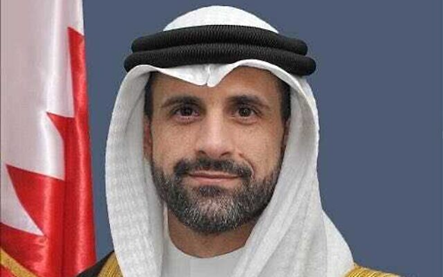 By TOI staff Today, 5:05 pm Khaled Yousif Al-Jalahma. (Bahrain Foreign Ministry)	Bahrain and Israel announced on Tuesday the appointment of the first ambassador from Manama to the Jewish state, Khaled Yousif Al-Jalahma. 	The official Bahrain News Agency released a statement naming the new ambassador. 	Israel said al-Jalahma was approved after the Bahraini foreign minister, Abdullatif al-Zayani, floated his name on Sunday in a conversation with his Israeli counterpart, Gabi Ashkenazi, and “relevant checks were made.” 	“The decision of the Bahraini government to appoint an ambassador to Israel is another important step in the implementation of the peace agreement between and of the strengthening of ties between the two countries,” Ashkenazi told al-Zayani,  the Israeli statement read. 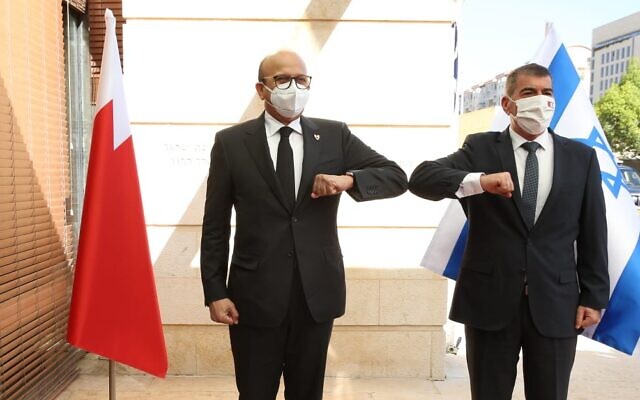 FM Ashkenazi, right, welcomes Bahrain’s Foreign Minister Abdullatif al-Zayani to the Israel Ministry of Foreign Affairs, November 18, 2020 (Miri Shimonovich/MFA)	Ashkenazi welcomed the Bahraini decision and thanked his counterpart for their “strong friendship, as well as for the courage and leadership of the King of Bahrain.” 	“In the coming weeks, a team from Bahrain will arrive in Israel to make the necessary arrangements,” the statement added. 	It was not immediately clear where the Bahraini embassy would be located. 	The designated ambassador had been the director of operations of the Bahraini Foreign Ministry since 2017 and had served as Bahrain’s deputy ambassador to the United States between 2009 and 2013, Israel’s Foreign Ministry said. 	Prime Minister Benjamin Netanyahu had planned to travel to the United Arab Emirates and Bahrain ahead of the March 23 elections in Israel, in what would have been his first official visit since the establishment of official diplomatic relations with the two countries last year. 	The trip had at first been tentatively scheduled for early January, and then for later in that month, but appeared to be pushed off by COVID-related considerations, and a disagreement with Jordan over the premier crossing its airspace. https://www.timesofisrael.com/bahrain-appoints-ambassador-to-israel-following-2020-abraham-accords/   For Islamic countries to be setting up embassies and sending ambassadors simply boggles my mind. For so many years the “3 No’s” has prevailed and the antipathy has been so thick you could cut it. Obviously this is from the Hand of The Holy One. – rdb]Haredi faction gives tepid support to Netanyahu, appears to keep options openUTJ’s Degel HaTorah says it’s making every effort to avoid 5th election and to form coalition with ‘the right-wing and traditional bloc,’ but doesn’t explicitly endorse Likud chiefBy TOI staff Today, 7:57 pm 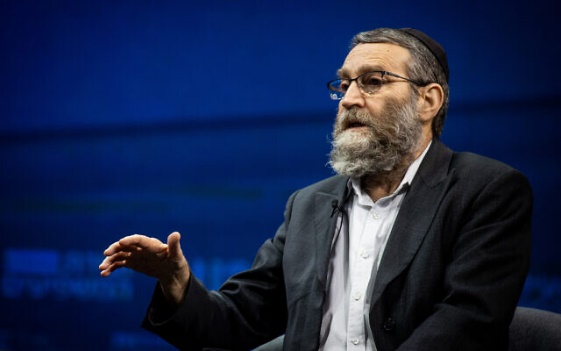 United Torah Judaism leader MK Moshe Gafni at a conference in Jerusalem on March 7, 2021. (Yonatan Sindel/Flash90)	A faction of the ultra-Orthodox United Torah Judaism party on Tuesday offered tepid support for Likud leader Benjamin Netanyahu, seemingly leaving open the door to joining a government not led by the incumbent prime minister. 	Degel HaTorah, which represents the non-Hasidic “Lithuanian” branch of Ashkenazi Haredi Judaism, has been a stalwart element of Netanyahu’s right-wing religious bloc during the four elections over the past two years. However, the faction has appeared to cool to Netanyahu since the March 23 vote, and is reportedly angry at the premier for bolstering the far-right Religious Zionism party ahead of the elections. 	“We are making every effort so we do not go to a fifth election campaign,” Degel HaTorah said in a statement, warning that another round of voting would be a “disaster” and fuel instability. 	The faction said it was also making every effort to assemble a coalition with “the right-wing and traditional bloc,” but did not explicitly call for Netanyahu to be tasked with forming a new government. It added that it would give Degel HaTorah’s religious leaders a “full situation report” and accept their instructions on how to proceed. 	“At the faction meeting, the members praised the prime minister and thanked the blessed Holy One for the vaccines that work,” Degel HaTorah said. 	The statement came after the Kan public broadcaster reported that Netanyahu contacted Degel HaTorah chief Moshe Gafni on Sunday and asked for his full backing, but Gafni replied that he needed “time to think.” 	MK Yaakov Litzman, who heads UTJ’s Hasidic Agudat Yisrael faction, said Monday the party backs Netanyahu as prime minister, noting its pre-election pledges. Interior Minister Aryeh Deri, whose Shas party represents Sephardic ultra-Orthodox Jews, has also reiterated his party’s commitment to only join a government led by Netanyahu. 	Days before the elections, Gafni said his party “will weigh” its options if Netanyahu did not secure a majority coalition after the vote. 	UTJ and Shas, respectively, won seven and nine seats in last week’s vote, matching their totals in the general election last March. 	Neither the pro- nor anti-Netanyahu blocs have a clear path to forming a majority coalition after the most recent election. However, the prospect of a fifth election has spurred speculation that unlikely bedfellows could come together in an effort to oust Netanyahu or, alternatively, to enable him to retain power. 	If Degal HaTorah were to break with Netanyahu, it is not clear with whom it would be willing to partner.	Ultra-Orthodox parties have long reviled opposition leader Yair Lapid and his Yesh Atid party, which has touted secularist policies and opposed ongoing ultra-Orthodox control over many levers of power. However, Gafni recently signaled his party may be less resolutely opposed to Lapid than before.	The ultra-Orthodox parties are also bitter rivals of Avigdor Liberman and his secularist, right-wing Yisrael Beytenu party, which is also committed to the anti-Netanyahu bloc. https://www.timesofisrael.com/haredi-faction-gives-tepid-support-to-netanyahu-appears-to-keep-open-options/ [How any religious group could alien themselves with Lapid or Liberman is beyond me. Both are essentially anti-religion and total secularists. – rdb]Netanyahu slammed Ra’am as a potential partner for Gantz in 2019 postPrime minister called a government backed by Arab party a ‘danger to Israel’; both his Likud party and its opponents have courted Ra’am leader since last week’s electionBy TOI staff Today, 5:02 am 	Prime Minister Benjamin Netanyahu berated his political opponents for what he said were plans to partner with Arab politicians following elections in 2019, calling a minority government backed by Ra’am party chief Mansour Abbas a “danger to Israel.” 	Abbas has not committed to either the pro- or anti-Netanyahu blocs following last week’s inconclusive election, Israel’s fourth in two years, and has emerged as a potential kingmaker. Both Netanyahu’s Likud and the so-called “change bloc” of parties opposing the premier have courted Abbas since the vote. Netanyahu wrote in a Facebook post in November 2019 that Abbas, then part of the Arab-majority Joint List, had said he would help form a minority government with Blue and White leader Benny Gantz and Yisrael Beytenu’s Avigdor Liberman to oust Netanyahu from office. 	“Liberman and Gantz refuse to clearly say they will form a minority government with the support of Ahmad Tibi, Ayman Odeh and their friends and terror supporters, which will depend on them,” Netanyahu wrote, alongside a composite picture of Abbas, Gantz and Liberman. Odeh is the chairman of the Joint List and Tibi is one of its lawmakers. 	“A government like this is a danger to Israel and an affront to the lives of IDF soldiers that the same Odeh and Tibi want to stand on trial as war criminals. There must not be a dangerous government like this that is being planned today!” Netanyahu wrote. MORE - https://www.timesofisrael.com/netanyahu-slammed-raam-as-a-potential-partner-for-gantz-in-2019-post/ Sa’ar tells Lapid to ‘step aside’ to let Bennett be PM, before it’s ‘too late’Yesh Atid head responds that parties must first recommend he form gov’t, so Netanyahu isn’t tasked to do so; after that, ‘everything’s on the table’; Sa’ar: You’ve got it backwardsBy TOI staff Today, 12:34 amNew Hope party leader Gideon Sa’ar on Tuesday urged Yesh Atid head Yair Lapid to “put ego aside,” in an apparent call to let Yamina chief Naftali Bennett serve as prime minister first in a potential rotation deal in a new government. But Lapid insisted parties in the bloc dedicated to ousting Prime Minister Benjamin Netanyahu must first recommend him as their candidate for prime minister, so that President Reuven Rivlin charges him with forming a government. Once that happened, Lapid said, there would be “nothing I’m unwilling to consider.” 	By then, warned Sa’ar in response, “it might too late.” Left to right: Yesh Atid party leader Yair Lapid (Miriam Alster/Flash90); Yamina party chief Naftali Bennett; and New Hope party head Gideon Sa'ar (Yonatan Sindel/Flash90)		Lapid, whose 17-seat centrist party is the largest in the “change bloc” seeking to replace Likud leader Netanyahu as premier, has met with several fellow faction leaders in recent days as part of coalition-building efforts. He has so far been endorsed by the Yisrael Beytenu (7 seats), Labor (7) and Meretz (6) parties to form the next government — for a total of 37 backers. The 6-strong Joint List may also recommend Lapid. Netanyahu, whose Likud won 30, can also expect the endorsement of the Shas (9), United Torah Judaism (7) and Religious Zionism (6) parties — 52 seats in all. 	Before the March 23 election, Bennett ruled out sitting in a government headed by Lapid, as did Sa’ar, whose New Hope has 6 seats. 	Yamina only has 7 seats but has not committed to either bloc, positioning Bennett as a potential kingmaker. Also undecided is Mansour Abbas’s Islamic conservative party Ra’am, with 4 seats. Benny Gantz said Tuesday his Blue and White party (8 seats) would “automatically” back Lapid, provided that support would lift him to a 61-strong majority in the 120-member Knesset. 	“On election night… I announced that we’ll work without ego to form a change government,” Sa’ar tweeted on Tuesday. “Today it is my duty to say: The game of gathering recommendations won’t lead to the formation of a government, only a purposeful and quick effort to establish a realistic parliamentary majority will.” 	He added: “The window of opportunity is limited. Lapid, I put ego aside. Now it’s your turn.”  MORE -https://www.timesofisrael.com/saar-tells-lapid-to-put-ego-aside-hinting-bennett-should-be-pm-first/ Receiving official election results, Rivlin recommends ‘unusual collaborations’President says main consideration in picking PM candidate will be odds of forming a government, not number of MKs backing them; Netanyahu allies claim Rivlin ‘playing politics’By TOI staff Today, 7:30 amUpdated at 10:37 am 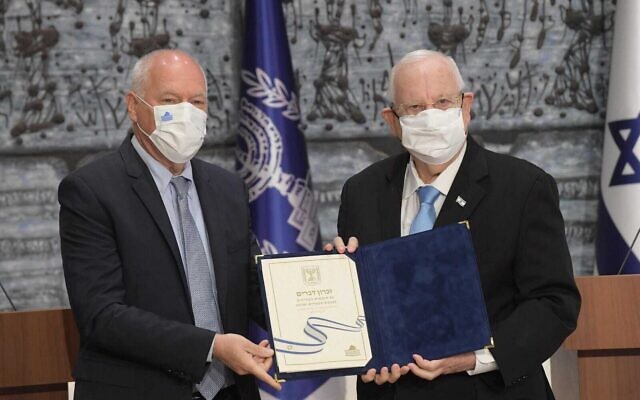 President Reuven Rivlin (R) receives the official election results from Central Elections Committee chairman Uzi Vogelman at the President's Residence in Jerusalem, March 31, 2021. (Amos Ben Gershom/GPO)	The Central Elections Committee (CEC) presented President Reuven Rivlin with the official election results on Wednesday morning, the next stage in the election process following last week’s vote. 	After receiving the results from CEC chairman and Supreme Court Justice Uzi Vogelman at his official residence in Jerusalem, Rivlin called for “unusual collaborations” to solve the extended political deadlock. 	The committee verified the election results on Tuesday and said no significant evidence of voter fraud was found. 	On Monday, April 5, Rivlin will meet with representatives of all elected parties to hear whom they recommend be given the mandate, or the opportunity, to form the next government. The same day will see the start of the evidentiary stage of Prime Minister Benjamin Netanyahu’s criminal trial for alleged corruption — the years-long parallel process that is seen by many as the source of the country’s political paralysis. 	The following day, the new Knesset’s members will be sworn into office. 	Rivlin will announce on April 7 who will be given the mandate to form the next government, based on who he assesses has the best chance of doing so. 	After receiving the results, Rivlin said his main consideration in picking a candidate would be their “chance of forming a government that will win the Knesset’s endorsement” — a possible indication that he won’t necessarily pick the lawmaker with the most formal recommendations. 	Rivlin said the extended political crisis harms Israel’s democracy, and called for a government that will “pass the state budget, oversee the healing of systems and citizens hurt, and rescue state bodies from the political freeze we have landed in at a time when the people needs the state bodies more than ever.” 	The president said he hoped Knesset members will “hear the nation’s demand for unusual collaborations, inter-community cooperation and professional and dedicated work for the benefit of all Israeli citizens.” 	Following Rivlin’s comments, several senior Likud officials suggested the president was playing politics rather than fulfilling his quasi-constitutional duty. MORE -https://www.timesofisrael.com/central-elections-committee-set-to-present-rivlin-with-official-results/ Israeli COVID variant found, has infected hundreds, doesn’t challenge vaccinesLocal variant has spread across a large stretch of country, but is thought unlikely to affect vaccine effectiveness or make virus more contagious or dangerousBy Nathan Jeffay Today, 3:40 pm 	Scientists have discovered an Israeli coronavirus variant, and believe there are hundreds of cases of the mutation in the north, south and center of the country — but they don’t believe it poses a challenge to vaccine effectiveness. 	The variant has so far been confirmed in around 180 patients, from Haifa in the north to Beersheba in the south, but as the sequencing necessary for identifying it only takes place in samples from a minority of patients, it is believed that numerous other cases exist. 	The variant’s defining characteristic is a change of four amino acids in a location of the spike protein called 681. It was first discovered in July, but was only documented now, according to a Health Ministry statement. 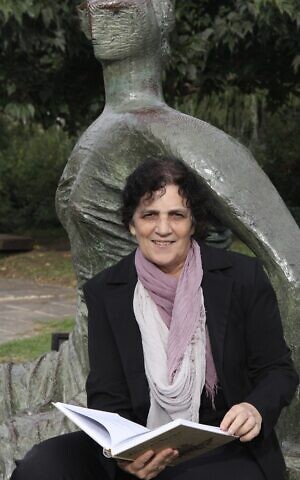 	“It’s clear from the changes we saw that there’s something quite unique to Israel, which is why it is believed to have started in Israel,” Prof. Michal Linial, a member of the team that analyzed it for the ministry, told The Times of Israel. Hebrew University biologist Michal Linial (courtesy of Michal Linial)	She said that other countries have seen variants with changes in this location, but none with the particular pattern researchers identified. And she said it’s a foregone conclusion that it will keep developing. 	“I can promise it will mutate further,” stated Linial, a Hebrew University biochemist. 	Nevertheless, the Health Ministry has released a statement stressing that the variant is “of no clinical or epidemiological significance,” and Linial said she believes there is no need for concern. 	“We’re pretty sure it will not impact the effectiveness of vaccination,” Linial said. “The mutation is at an important site in the virus, but it doesn’t actually give the virus any added benefit.” 	She elaborated: “It doesn’t seem to be more contagious, more spreadable or have any added severity. It’s important to follow the variant, but it doesn’t seem to have severe functionality or virology.” 	This is also likely to be true for any future mutations that emerge from it, she added. 	That being the case, Linial doesn’t expect the variant to spread wildly in Israel, as it is less transmissible than the British variant, which now accounts for some 90 percent of Israel’s COVID cases.	“When there is someone stronger, they are like the bully in high school who has control, and the British variant is like this,” she said.	Linial said that the variant was sequenced at Sheba Medical Center and she was part of the analysis team.	“Since the UK mutation became so widespread, in Israel, like many other places in the world, we started to do much more sequencing. This is good, as if you don’t sequence you’ll never know about any mutation. And because sequencing has been so scaled up, labs saw this variant.” https://www.timesofisrael.com/israeli-covid-variant-discovered-believed-to-have-infected-hundreds/ Health Ministry criticizes vaccine budget delay; Pfizer said miffed as wellInfighting between Likud, Blue and White has delayed discussing new purchases; coronavirus czar Nachman Ash worries failure to secure funds could threaten dealsBy TOI staff Today, 2:24 pm 	The Health Ministry on Tuesday expressed concern over the government’s failure to approve the purchase of new vaccines, saying there “are only enough vaccines for the current round of vaccinations, and there is a need to purchase additional vaccines.” 	By “current round,” the ministry appeared to be referring to the remaining eligible population. 	A cabinet meeting set for Monday was called off this week amid fresh squabbling between the Likud and Blue and White parties over the appointment of a permanent justice minister. Prime Minister Benjamin Netanyahu has refused to bring up for a vote Defense Minister Benny Gantz’s choice for justice minister, a post Gantz is currently filling. His interim appointment ends on Thursday, after which time Israel will have no justice minister if no appointment is approved. In response, Gantz refused to convene the cabinet to discuss the vaccine acquisition. 	“Thanks to the vaccines, Israel is the first to emerge from the COVID-19 crisis,” the Health Ministry said in a statement. “The procurement we want to make will ensure that Israel will continue to be the most protected country in the world from the coronavirus. One of the most important purchases a country can make at this time should not be taken lightly.” 	According to an Army Radio report Tuesday, Pfizer representatives were also frustrated with the delay in cabinet approval and demanded an explanation. 	The cabinet had been set to discuss an NIS 7 billion ($2.1 billion) spending package on coronavirus vaccines. The report said Pfizer representatives “do not know what to tell their supervisors when they wake up in America.” 	The director-general of the Health Ministry Chezy Levy also expressed concerns on Tuesday, telling the Ynet news site that although there is currently no shortage of shots, the purchase was intended to “get ahead of the rest of the world.” [HUMMMM? This is actually strange. The implication is that more and more Jabs are going to be required according to their expectation? So they are saying this shot doesn’t last very long or is not nearly as effective as they are claiming. Is it any wonder that most thinking people consider most of the hysterical conversation by the world’s leadership groups and the media groups is totally bogus? Is it just a money making scheme by the WEC, Gates, UN and Big Pharm? OR even with more malevolent intent as has been stated by the Club of Rome in the 1960’s that it is a world ‘depopulation’ attempt. People have no trust in governments nor in this type of science if they are awake. It smells rotten. – rdb]	Although currently there are enough vaccines to fully inoculate the remaining unvaccinated population, and to give a single shot to recovered COVID-19 patients, as health officials have recommended doing, Levy emphasized the need to acquire additional doses to combat the possibility of new strains, or to provide third doses in the future. 	“The whole world is in an arms race to purchase vaccines which are in short supply,”  Levy said. 	“We need to be able to vaccinate 9 million citizens, because we’re assuming that we also need to vaccinate children. And if we need to produce new vaccines against the variants, these also must be available. So we negotiated with several companies, and that is what we asked the government to approve,” he said. [I suppose the problem could be that Israel only put a ‘down payment” on the vaccine and told the population that number was the total cost? That would mean they knowingly lied to the population, not particularly surprising. – rdb]	Levy went on to explain that currently the it is not known how many vaccine boosters individuals may need to stay protected in the long run.	National coronavirus czar Nachman Ash explained on 103FM Radio that the budget approval was necessary to secure the deals with vaccination companies.	“Are we at risk? Certainly, it’s possible that if we don’t finalize the agreements with the various companies and if we do not have the budget for it someone may take our place or there may be other effects. The world is complicated, we need to secure ourselves.”	Channel 13 news reported on Monday that Netanyahu spoke with Pfizer CEO Albert Bourla about the delay in securing the budget. According to Channel 13, Netanyahu asked Bourla to be patient while Israel agrees on the procurement of additional vaccines.	The canceled cabinet meeting would have been the first since the March 23 elections, the fourth in two years, which were called after the Likud-Blue and White unity government collapsed in December. https://www.timesofisrael.com/health-ministry-criticizes-vaccine-budget-delay-pfizer-said-miffed-as-well/  [The entire affair has a very rank odor associated with it. – rdb]Passover vacationers stuck in traffic amid major easing of virus restrictionsUnprecedented holiday congestion reported during period of great weather, limited international travel, and general reopeningBy TOI staff Today, 6:58 pm 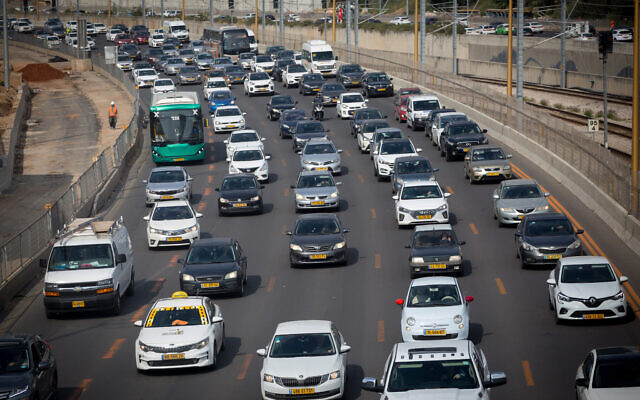 Traffic jams on the Ayalon highway during the Passover holiday, March 30, 2021. (Miriam Alster/FLASH90)	Israel’s central highways were clogged on Monday and Tuesday as many people took to the roads and went on Passover celebrations and outings following the Jewish state’s rapid vaccination drive. 	Monday’s traffic was reported to be the worst ever recorded on the Passover holiday, according to Channel 12. 	Hundreds of traffic police and volunteers were deployed at major junctions and intercity routes across Israel, and were set to stay out in force until the holiday ends on Saturday night. 	One of the largest hotspots was the Sea of Galilee, where tens of thousands of Israelis went camping, leading authorities to close access to most beaches due to overcrowding. עומסים בכינרת: הכניסה לחוף כינר פקוקה, עומס גם בכביש 92@rubih67 
(צילום: דנה בכר, איגוד ערים כינרת) pic.twitter.com/nRHj9ExpvI — כאן חדשות (@kann_news) March 30, 2021	Some 200,000 Israelis, meanwhile, thronged national parks and nature reserves, according to an official estimate. 	The leading sites were Masada, Caesarea Park, Yarkon Park, Tel Ashkelon, Ein Gedi Reserve, the Hermon Stream Reserve, and HaBsor Park, according to the Nature and Parks Authority. 	The holiday is normally marked by mobs of families enjoying the outdoors, but this year the crowding was expected to be heavier due to the inability to go abroad, and the major easing of COVID-19 restrictions as morbidity rates have continued to steadily decline in the country. 	Israel has been rolling back virus restrictions, which at their peak shuttered the entire education system, public venues, and most non-essential businesses. Most of the education system has since reopened, along with much of the economy. 	Underlining the growing conviction that the worst of the pandemic is over now that most of the population is vaccinated, for the first time since May 2020, no locales were designated “red” under the Health Ministry’s color-coded “traffic-light” system for morbidity rates.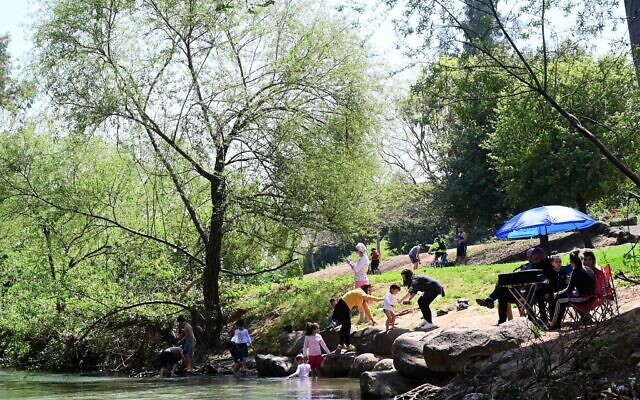 Hudreds of Israelis enjoyed Passover’s first day of Hol Hamoed while kayaking at Kfar Bloom’s Kayaks on the Hatzbani and Jordan rivers. March 29, 2021. (Michael Giladi/FLASH90)	The Health Ministry said on Tuesday that only 356 people were diagnosed with the coronavirus the day before and an additional 147 people were diagnosed since midnight, bringing to 832,467 the total number of cases in Israel since the outset of the pandemic.	The number of active cases further fell to 8,268. Monday’s results, which came from 42,328 tests, represented a positive test rate of 0.9 percent — the lowest rate recorded in almost ten months.	The number of serious cases stood at 423, the lowest since December, after climbing to an all-time high of 1,201 in mid-January.	In a further indication of shrinking morbidity, the virus’s basic reproduction number was at 0.53. Any figure under 1 means the outbreak is abating. The figure represents the situation as of 10 days ago due, to the virus’s incubation period.	The death toll stood at 6,188 on Tuesday.	Over 5.2 million Israelis have received their first vaccine shot and over 4.7 million have gotten the second shot, out of a population of 9 million. Around 3 million Israelis are not currently eligible to be vaccinated, including those younger than 16 and some of those who have recovered from COVID-19, among others. https://www.timesofisrael.com/passover-vacationers-stuck-in-traffic-amid-major-easing-of-virus-restrictions/ Commando, Home Front Command battalions drill rescue behind enemy lines‘We are picking our best combat warriors, without differentiating whether they are a man or a woman.’By UDI SHAHAM   MARCH 30, 2021 17:28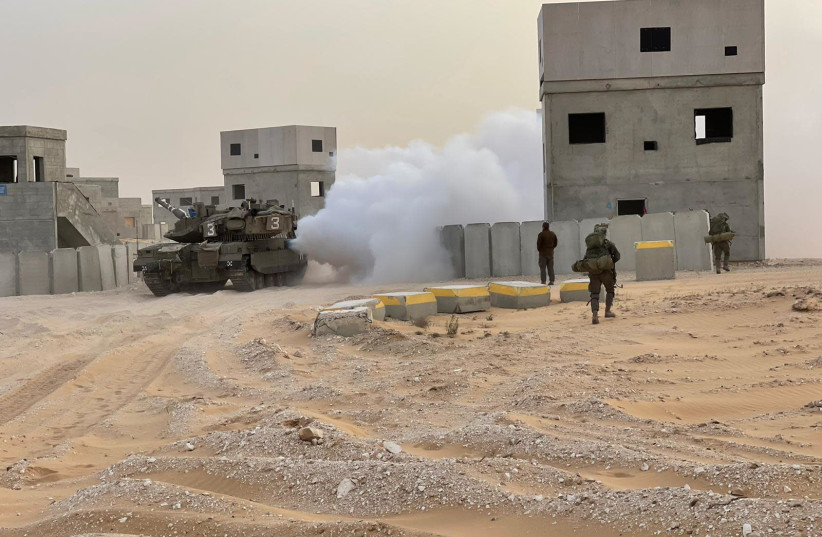 IDF soldiers are seen taking part in an exercise simulating a rescue mission behind enemy lines. (photo credit: IDF SPOKESPERSON'S UNIT)	An improvised explosive device is detonated in a building where a commando unit is gathering, deep inside enemy territories. Several elite unit soldiers are trapped, and there’s a need to join forces with a Home Front Command Search and Rescue company, racing against the clock in order to save those who are under the rubble.	This is the scenario that was exercised in the first-ever joint commando brigade and Home Front Command battalion drill, which was held in the Rotem training center in southern Israel.	IDF soldiers hold exercise simulating a rescue mission behind enemy lines at the Rotem training center. (Video credit: IDF Spokesperson"s Unit)  Link to video: https://www.jpost.com/arab-israeli-conflict/commando-home-front-command-battalions-drill-rescue-behind-enemy-lines-663601 	Participating were the elite Egoz unit – one of three battalions comprising the Commando Brigade – and the Ram Home Front Command Battalion, which is currently holding a series of exercises.	The drill followed lessons the army has learned from wars in Lebanon and Gaza, when Hamas and Hezbollah, bombed buildings used by IDF units and which collapsed on the soldiers.	“The background to this exercise are incidents such as the Tyre headquarters suicide car bombings, (in 1982 and 1983) the explosion in the Termit outpost in Gaza, (in 2001) and the incident of the Egoz unit on July 20, 2006, which led to soldiers being trapped under the rubble,” Ram Battalion OC Lt.-Col. Oz Gina told The Jerusalem Post on Tuesday.	“All of these brought about the need to practice such cooperation.”	Gino said that in such cases, the Ram Battalion practices its expertise in search and rescue, and the commando battalion’s role is to bring them to the scene and protect them.	“The operational condition for this kind of event is that there is isolation between my forces and enemy forces, and it is sterilized of explosive devices,” he said.	During the drill, both units practiced joining forces, which included holding a joint situation assessment by the top commanders and exercising cooperation between the battalion’s combat engineers and medical staff.	Gino mentions the fact that many of these explosion sites could sit on top of enemy attack tunnels, which could still pose threats to his force. Because of that, he sends his top soldiers to these kinds of incidents.	The Ram Battalion is a co-ed unit that is not meant to fight across Israel’s borders. However, Gino said that because he needs his best combat warriors in these incidents, he will send both men and women, regardless of their gender.	“There’s a clear message in the Home Front Command regarding assimilating women in our ranks: Female soldiers are doing exactly what male soldiers are doing: whether it is manning posts in day-to-day activities or in carrying out missions behind the border,” he said. “We are picking our best combat warriors, without differentiating whether they are a man or a woman.	“We need qualified soldiers who can bear the mental burden, operate under fire and understand the complexity of the situation,” the OC said.	“I don’t feel the necessity to expand on this issue,” Gino said, “because I know the female soldiers in my battalion and I know that in the day-to-day routine activities, they are exactly equal to my male soldiers.” https://www.jpost.com/arab-israeli-conflict/commando-home-front-command-battalions-drill-rescue-behind-enemy-lines-663601 Hamas, Israel to cooperate on plan to vaccinate 7,000 Gaza tradersIn bid to kickstart Palestinian territory's struggling economy, Hamas regime greenlights outline for Qatar to fund purchase of 14,000 vaccine doses, which will then be administered at Erez border crossing by foreign medical teams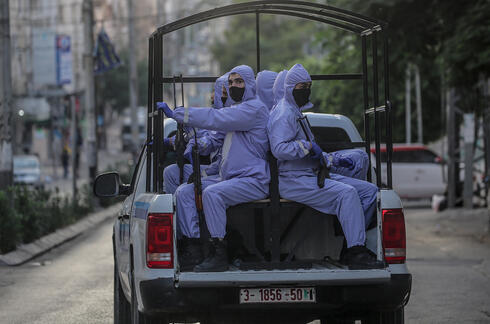 Elior Levy | Published: 03.30.21 , 10:57 	An international operation to vaccinate 7,000 Palestinian traders from the Gaza Strip who regularly pass through Israel and the West Bank against coronavirus has been brewing for the past month, foreign diplomatic sources told Ynet on Tuesday.		According to the sources, the outline has been approved by the coastal territory's ruling Hamas terror group and will also be backed by Israel.Hamas security forces wearing protective gear patrol in the Gaza Strip during the COVID-19 pandemic (Photo: EPA)		According to the outline, Qatar will fund the purchase of 14,000 doses of Pfizer's COVID-19 vaccine that will be administered to traders at a vaccination center established on Israeli soil at the Erez border crossing to Gaza. 	The medical teams that will administer the shots will be foreign, most likely members of an international relief organization.			Israel's approval of the outline will constitute a part of a broader settlement agreement with the Gaza Strip.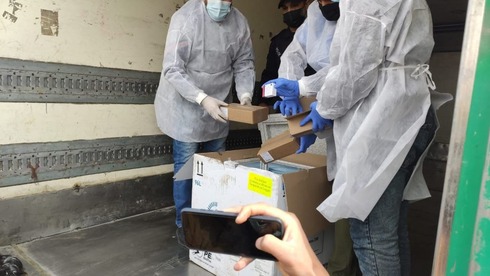 		In the past year, the movement of traders from the Gaza Strip has been brought to a screeching halt following the closure of the Erez crossing by Hamas to prevent the entry of coronavirus carriers. 		This has dealt a severe blow to Gaza's already struggling economy.Gaza health workers unload a vaccine shipment from the West Bank		The emerging vaccination campaign comes as Gaza is facing the onset of a second wave of COVID-19 morbidity since the pandemic first hit the coastal enclave. In recent days, the number of daily coronavirus cases in the Gaza Strip has doubled, and it is expected to exceed 1,000 confirmed new patients a day this week.	The cause of the outbreak appears to be the rapid spread of the pathogen's U.K. variant, accompanied by a very limited testing apparatus that does not reflect the true state of the disease in Gaza.As a result, the Hamas regime has in recent days imposed additional restrictions on the population, including an indefinite nighttime curfew. https://www.ynetnews.com/health_science/article/B1sIZ8gr00 In blow to Abbas, Barghouti to form own list for elections - reportsAbbas and senior Fatah officials have threatened to expel any member of the faction who runs on a separate list.By KHALED ABU TOAMEH    MARCH 30, 2021 20:17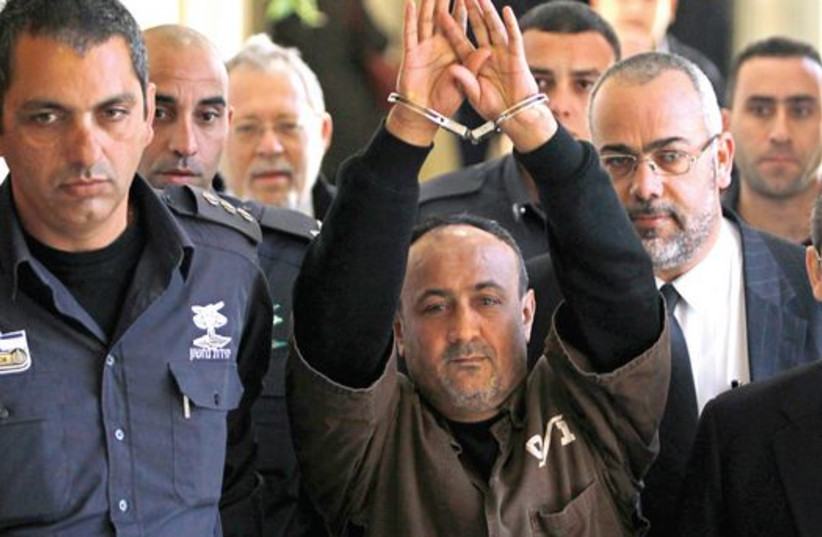 Jailed Fatah leader Marwan Barghouti would win elections for Palestinian president according to a poll held in early summer by the Palestinian Center for Public Opinion. (photo credit: REUTERS/BAZ RATNER)	Jailed Fatah leader Marwan Barghouti has decided to run in the upcoming Palestinian parliamentary election on a separate list, a move that is seen as a major challenge to Palestinian Authority President Mahmoud Abbas and the Fatah leadership, Palestinian sources said on Tuesday.	Palestinians predicted that the crisis in Fatah could prompt Abbas to delay or cancel the parliamentary and presidential elections, slated for May 22 and July 31 respectively.	Sources close to Barghouti, who in 2004 was sentenced to five consecutive life terms and 40 years for his involvement in three terrorist attacks in Israel that killed five people, is expected to present his electoral list to the Palestinian Central Elections Commission (CEC) in the coming hours.	“Barghouti has informed his family and friends of his intention to form his own list for the parliamentary election,” the sources told a number of Arab and Palestinian media outlets.	The New Arab website and the Hezbollah-affiliated Al-Mayadeen television channel quoted Palestinian sources as confirming that Barghouti has decided to contest the parliamentary election through an independent list.	“Barghouti has instructed his followers to form a separate list that would be presented to the CEC on Wednesday,” the sources claimed.	Other sources, however, said that Barghouti has not yet made a final decision regarding his participation in the elections.	A public opinion poll published by the Palestinian Center for Policy and Survey Research on March 23 showed that if Barghouti forms his own list, he would win 28% of the vote as opposed to 22% for the official Fatah list. The poll also showed that Barghouti would defeat Abbas in a presidential election.	Abbas and senior Fatah officials have threatened to expel any member of the faction who runs on a separate list.	Recently, Nasser al-Kidwa, a veteran member of the Fatah Central Committee, was expelled from the faction after he announced his intention to form his own list for the parliamentary election, which has been set for May 22.	Kidwa, a nephew of former PLO leader Yasser Arafat, was also fired from his job as chairman of the Yasser Arafat Foundation in Ramallah.	A senior Fatah official told The Jerusalem Post that Barghouti will also be expelled from the faction if he proceeds with his plan to form his own list.	“If true, Barghouti’s decision to run on a separate list would be a severe blow to Abbas and the Fatah leadership,” a Palestinian political analyst told the Post.	In an attempt to prevent Barghouti from forming his own list, Abbas dispatched senior Fatah official Hussein al-Sheikh to meet with the imprisoned Fatah leader in his prison cell a few weeks ago.	During the meeting, al-Sheikh reportedly tried to persuade Barghouti not to challenge Abbas and the Fatah leadership in the presidential and parliamentary elections.	Palestinian officials, meanwhile, threatened to call off the general elections unless Israel allows Jerusalem Arabs to participate in the polls.	Some Palestinians said that the PA leadership was using the controversy surrounding Jerusalem as an excuse to delay or cancel the elections.	The threat came as the deadline for registering electoral lists for the parliamentary election with the CEC expires at midnight Wednesday.	The threat also came as Fatah was expected to present its list in the coming hours.	The CEC announced that 25 electoral lists had registered for the parliamentary election by Tuesday evening.	Several major Palestinian factions, including Hamas and the PLO’s Popular Front for the Liberation of Palestine (PFLP) and Democratic Front for the Liberation of Palestine (DFLP) have submitted their electoral lists to the CEC.	Supporters of deposed Fatah operative Mohammed Dahlan and former PA prime minister Salam Fayyad have also submitted their lists for the parliamentary election.	Palestinian sources said that Abbas and senior Fatah officials have been holding intensive discussions over the past few days to complete the composition of their electoral list.	According to the sources, fierce competition among senior Fatah officials is the main reason behind the delay in the registration of the list to the CEC.	Two senior Palestinian officials, Azzam al-Ahmed and Ahmed Majdalani, said on Tuesday that there would be no elections without the participation of Jerusalem’s Arab residents.	According to the 1995 Israeli-Palestinian Interim Agreement (Annex II), “a number of Palestinians of Jerusalem will vote in the [Palestinian] elections through services rendered in [Israeli] post offices in Jerusalem.”	Arab residents of Jerusalem participated in the three previous Palestinian presidential and parliamentary elections.“There will be no elections without Jerusalem, which is a major partner in the democratic process,” Ahmed told the PA’s Palestine TV.	Holding the vote in Jerusalem, Ahmed said, is “considered a rejection of Israeli measures and former US president Donald Trump’s measures regarding the “occupied Palestinian capital.”	He was referring to Trump’s 2017 decision to recognize Jerusalem as Israel’s capital and Palestinian allegations that Israel is working to “Judaize” the city and ban the Palestinians from carrying out political and other activities there.	Ahmed, a member of the Fatah Central Committee, said that his faction was in agreement with Hamas that there would be no elections if Jerusalem Arabs were barred from presenting their candidacy or cast their ballots in the city.He further claimed that Israel has notified international observers, including the Europeans, that they would not be permitted to monitor the vote due to the coronavirus.	Majdalani, a member of the PLO Executive Committee, said that it would be impossible to hold the elections without the participation of Jerusalem Arabs. He said that the Arab residents of the city should be allowed to vote inside Jerusalem and called on the international community to exert pressure on Israel to facilitate the elections.	The chairman of the CEC, Hanna Nasser, met on Tuesday with the head of the European Union Delegation to the West Bank and Gaza Strip, Sven Kuehn Von Burgsdorff, and urged him to put pressure on Israel to allow Jerusalem Arabs to participate in the elections in the city.	Under the auspices of the PA, dozens of Fatah members demonstrated outside the PLC building in Ramallah and urged calling off the elections unless they are also held in Jerusalem.	Mutasem Tayem, head of the “Jerusalem Unit” in the PA president’s office, called on Palestinian groups to oppose the elections unless the Jerusalem Arabs are allowed to vote and run as candidates. https://www.jpost.com/middle-east/in-blow-to-abbas-barghouti-to-form-own-list-for-elections-reports-663623 Hamas unveils own list for Palestinian pollsIslamist group's roster includes 'a dozen' women, senior official says; polling body says 15 factions submit lists, with five already approved while rest were being examined ahead of May elections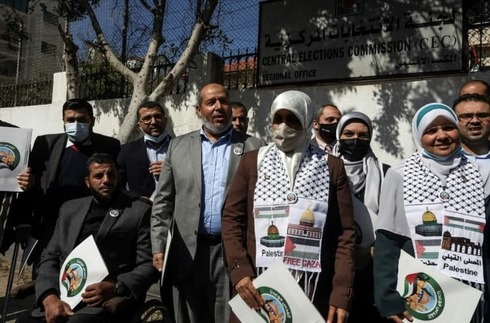 AFP | 	Published: 03.29.21 , 23:27 	Hamas on Monday unveiled its list of candidates for Palestinian elections, ending speculation over a joint list between the Islamic movement ruling Gaza and the secular Fatah that runs the West Bank.	Legislative polls have been called for May 22 and a presidential vote on July 31, the first Palestinian elections in 15 years.Senior Hamas official Khalil al-Haya poses with supporters outside the electoral commission headquarters in Gaza City (Photo: AFP) 	Hamas won a surprise victory in 2006 but the result was not recognized by Fatah's leader, President Mahmoud Abbas, intensifying divisions.	Hamas took power in the Gaza Strip in a week of bloody clashes in 2007, while Fatah has retained control in the West Bank.	The rival movements have jointly agreed to hold elections, voicing hope the process would foster unity and restore international confidence in the Palestinian political system. [Fat chance for that to happen! Anyone with “confidence’ in their voting system would be stupid enough to believe that the last US election was actually legal and fair. – rdb]	"We hope these elections will offer a path to end the division," Hamas official Khalil al-Haya said as the Islamists submitted their list of candidates in Gaza City.	He acknowledged there had been discussions on forging a unified list with Fatah but the prospect was "difficult and now out of reach".	Senior Fatah official Jibril Rajoub said on Saturday that the movement was committed to running independently.	"Fatah will enter this electoral fight alone and we have not sought to present a common list," he said.	Haya said the Hamas list included "a dozen" women, in the latest step by the Islamists towards broader female participation in its political wing.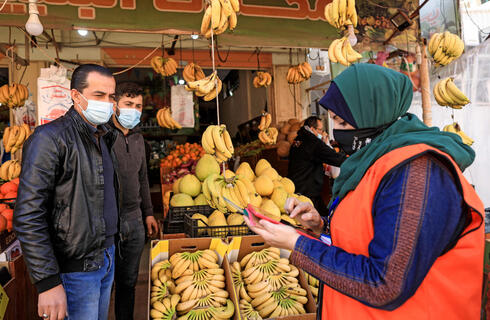 	Palestinian factions have until midnight Wednesday to submit names of candidates for the 132-member Palestinian Legislative Council.Members of Palestinian Central Elections Commission register voters for the upcoming May elections  (Photo: AFP)	Officials with the electoral commission said 15 factions had submitted lists as of Monday. Five had been approved, while the rest were being examined.	The approved lists are to be unveiled on April 6.	Mohammed Dahlan, who is living in exile in the United Arab Emirates and has accused Abbas of seeking to silence dissent to stay in power, submitted his "List of the Future" on Monday.	Dahlan had been the Palestinian Authority's security chief in Gaza before falling out with the president.https://www.ynetnews.com/article/Sk1sJnySu Iran rejects halting enriching uranium to 20% in return for some sanction reliefPolitico report claims Biden administration could make the proposal in bid to launch nuclear talks, but Iranian TV says it is out of the questionBy TOI staff Today, 6:42 amUpdated at 9:38 am 	The Biden administration is planning to offer to lift some sanctions on Iran if the Islamic Republic stops work on advanced centrifuges and enriching uranium to 20 percent, according to a Politico report Monday. The new proposal, which is still being finalized, is expected to be put forward this week, it said. 	A person familiar with the matter was quoted by the news site as saying the offer was, “more than anything, about trying to get the conversation started.” 	But Iran rejected the offer bluntly, with the state-run Press TV saying on its website: “A senior Iranian official tells Press TV that Tehran will stop its 20-percent uranium enrichment only if the US lifts ALL its sanctions on Iran first.” 	An unnamed senior US administration official had said earlier in response to the Politico report that “we have been clear that we are ready to pursue a mutual return” to the 2015 deal limiting Iran’s nuclear program. The official did not explicitly confirm or deny the report. 	“We have also been open that we are talking with our [international] partners… about the best way to achieve this, including through a series of initial, mutual steps. We have been looking at options for doing so, including with indirect conversations through our European partners,” the official said. 	The report also said that earlier this year, the US floated releasing a small amount of frozen Iranian assets if Iran stopped enriching uranium to 20% in violation of the nuclear accord. Iran, however, rejected the offer, saying it would only do so for a month if the US ended all sanctions on Tehran. 	There have not yet been direct talks between Biden administration officials and Iran, with the proposals for launching negotiations mainly relayed by European intermediaries, according to Politico. 	The report came just days after a US official said it was unimportant who returns to compliance with the Iranian nuclear deal first, suggesting Washington was softening its position on the stalemate with Tehran. 	The Biden administration has repeatedly said it will return to the nuclear deal if Iran first returns to compliance, while Tehran demands the US lift sanctions before it comes back to the accord. 	Iran has gradually violated its commitments to the 2015 deal since former US president Donald Trump withdrew in 2018 and put punishing sanctions on Tehran. 	Iran in recent months has repeatedly taken steps to breach the agreement and turn up the heat on the US, including by enriching uranium past the accord’s limits and barring UN inspections of its nuclear facilities.	“That’s not the issue, who goes first,” an anonymous US official told the Reuters news agency. “Like, we are going to go at 8, they are going to go at 10? Or they go at 8, we go at 10? That’s not the issue.”	“The issue is do we agree on what steps are going to be taken mutually,” the official said. “It is absolutely not our position that Iran has to come into full compliance before we do anything.”	“If we agree on mutual steps, like we’ll do X, they do Y, the issue of sequence will not be the issue. I don’t know who would go first. I mean we could – it could be simultaneous,” the official said.	The 2015 deal Iran signed with world powers was meant to provide Iran with international sanctions relief in exchange for limitations on its controversial nuclear program. But it has been on life support ever since Trump withdrew from it and reimposed sanctions as part of a “maximum pressure” campaign against Tehran.Iran’s supreme leader on Sunday reiterated the Islamic Republic’s “definite policy” that Washington must lift all sanctions before Tehran returns to its commitments under deal.	“The country’s policy regarding interaction with JCPOA parties and the JCPOA itself has been clear,” Ayatollah Ali Khamenei said, referring to the accord by its official name, the Joint Comprehensive Plan of Action.	It “entails that the Americans must lift the sanctions, all the sanctions, and then we will verify and if they are truly lifted, then we will return to our JCPOA commitments,” he said.	Israeli officials, including Prime Minister Benjamin Netanyahu, have voiced opposition to the Biden administration’s desire to rejoin the deal, putting Jerusalem and Washington at odds on the issue. Some leading Israeli officials in recent months have warned of military action to halt Iran’s nuclear program.	Nonetheless, Israeli and US officials agreed to set up a joint team for sharing intelligence about Iran’s nuclear program during recent strategic talks, according to a report last week. https://www.timesofisrael.com/us-said-ready-to-lift-some-sanctions-if-iran-stops-enriching-uranium-to-20/ Top Russiagate investigator admits NOTHING in Steele dossier verifiedBut he remained silent for yearsBy WND News Services  Published March 30, 2021 at 11:52am By Paul Sperry Real Clear Investigations[Editor's note: This story originally was published by Real Clear Investigations.]	For the past four years, Democrats and the Washington media have suspended disbelief about the Steele dossier’s credibility by arguing that some Russia allegations against Donald Trump and his advisers have been corroborated and therefore the most explosive charges may also be true. But recently declassified secret testimony by the FBI official in charge of corroborating the dossier blows up that narrative.	The top analyst assigned to the FBI’s Russia “collusion” case, codenamed Crossfire Hurricane, admitted under oath that neither he nor his team of half a dozen intelligence analysts could confirm any of the allegations in the dossier — including ones the FBI nonetheless included in several warrant applications as evidence to establish legal grounds to electronically monitor a former Trump adviser for almost a year.	FBI Supervisory Intelligence Analyst Brian Auten made the admission under questioning by staff investigators for the Senate Judiciary Committee during closed-door testimony in October. The committee only this year declassified the transcript, albeit with a number of redactions including the name of Auten, who was identified by congressional sources who spoke on condition of anonymity.	“So with respect to the Steele reporting,” Auten told the committee, “the actual allegations and the actions described in those reports could not be corroborated.”	After years of digging, Auten conceded that the only material in the dossier that he could verify was information that was already publicly available, such as names, entities, and positions held by persons mentioned in the document.	His testimony, kept secret for several months, is eye-opening because it’s the first time anybody from the FBI has acknowledged headquarters failed to verify any of the dossier evidence supporting the wiretaps as true and correct. Bottom of FormAs one of the FBI's leading experts on Russia, Auten was highly familiar with the subject matter of the dossier and the Russian players it cited. He also had a team of intelligence analysts at his disposal to pore over the material and chase down leads. They even traveled overseas to interview the dossier’s author, former British intelligence officer Christopher Steele, and other sources.	Still, they could not corroborate any of the allegations of Trump-Russia “collusion" in the dossier, and actually debunked many of them — including the rumor, oft-repeated by the media, that Trump attorney Michael Cohen flew to Prague in the summer of 2016 to secretly huddle with Kremlin agents over an alleged Trump-Russia plot to hack the election. They determined that Cohen had never even been to the Czech Republic.	Yet Auten and his Crossfire teammates -- who referred to the dossier as “Crown material,” as if it were valuable intelligence from America’s closest ally, Britain -- never informed a secret surveillance court that the dossier was a bust. 	Instead, they used it as the basis for all four warrant applications to spy on Carter Page, a tangential 2016 Trump campaign adviser. Former acting FBI Director Andrew McCabe, who personally signed and approved the final application, has testified that without the dossier, the warrants could not have been obtained.	Financed by the Hillary Clinton campaign in 2016 as opposition research against Trump, the dossier was used by the FBI to obtain Foreign Intelligence Surveillance Court warrants to eavesdrop on Page from October 2016 to September 2017. A U.S. citizen, Page was accused of being a Russian agent, even though he previously assisted both the CIA and FBI in their efforts to hold Moscow in check. He was never charged with a crime and at least half the warrants have since been invalidated by the court. Page is now suing the FBI, as well as Auten, among other individual defendants, and is seeking a total of $75 million in damages.	The bureau’s handling of the warrants is part of Special Counsel John Durham’s ongoing investigation into the government’s targeting of Trump and his campaign during the election, and later, the Trump presidency. In January, Durham secured a criminal conviction against top Crossfire lawyer Kevin Clinesmith for falsifying evidence against Page to help justify the last warrant issued in June 2017.	It could not be ascertained whether Durham has interviewed Auten — a spokesman did not return messages -- but Auten has hired one of the top white-collar criminal defense lawyers in Washington. And former federal law enforcement officials say Auten is certainly on Durham's witness list.	“That analyst needs to be investigated,” said former assistant FBI director and prosecutor Chris Swecker, noting that Auten is a central, if overlooked, figure in the FISA abuse scandal — and one who attended several meetings with McCabe in the Durham case. In fact, the 52-year-old analyst shows up at every major juncture in the Crossfire investigation.	Auten, who did not respond to requests for comment directly or through his lawyer, was assigned to the case from its opening in July 2016 and supervised its analytical efforts, including researching other members of the Trump campaign who might serve as possible targets in addition to Page. He played a key supportive role for the agents preparing the FISA applications, including reviewing the probable-cause section of the applications and providing the agents with information about the sub-sources noted in the applications, and even drafting some of the language that ended up in the affidavits to spy on Page. He also helped prepare and review the FISA renewal drafts.	A 15-year FBI veteran, Auten assisted the case agents in providing information on the reliability of FBI informant Steele and his sources and reviewing for accuracy their information cited in the body of the applications, as well as the footnotes. He also sifted through the emails, text messages and phone calls the FBI collected from the wiretaps on Page. He met with top Crossfire officials Peter Strzok and Lisa Page, briefed McCabe and then-FBI Director James Comey, and even ran meetings with case agents and analysts regarding the election-year investigation, which he testified “was done as a 'headquarters special.’ "	In addition, Auten personally met with Steele and his “primary sub-source,” a Russian emigre living in the U.S., as well as former British intelligence colleagues of Steele. Auten also met with former Justice Department official Bruce Ohr and processed the material Ohr fed the FBI from Glenn Simpson, the political opposition research contractor who hired Steele to compile the anti-Trump dossier on behalf of the Clinton campaign. He was involved in key source interviews where David Laufman and other top Justice officials were present, and shows up on critical email chains with these officials, who are also subjects of interest in the Durham probe.	Auten also attended meetings of a mysterious top-secret interagency entity, believed to have been overseen and budgeted by then-CIA Director John Brennan, known as the “Crossfire Hurricane Fusion Center,” or the Fusion Cell. Finally, it was Auten who provided analytical support to Special Counsel Robert Mueller when he took over the Crossfire case in May 2017. He brought his team of six analysts with him to Mueller’s office.	As early as January 2017, Auten discovered that the dossier was larded with errors, misspellings, factual inaccuracies, conflicting accounts and wild rumors, according to a Justice Department inspector general report on the FISA abuses. Instead of disqualifying the dossier as evidence, the report found he let its unsubstantiated innuendo go into the FISA applications.	Auten gave Steele the benefit of the doubt when sources or developments called into question the reliability of his information or his own credibility, according to the same inspector general’s report. In many cases, he acted more as an advocate than a fact-checker, while turning a blind eye to the dossier’s red flags, the report documented.	For example, when a top Justice national security lawyer initially blocked the Crossfire team’s attempts to obtain a FISA warrant, Auten proactively turned to the dossier to try to push the case over the line. In a September 2016 email to FBI lawyers, he forwarded an unsubstantiated claim from the dossier that Page secretly met with Kremlin-tied official Igor Divyekin in July 2016 and asked, "Does this put us at least *that* much closer to a full FISA on [Carter Page]?" (Asterisks for emphasis in the original.)	Senate investigators grilled Auten about his eager acceptance of the allegation, which Page had denied in secretly recorded conversations with an undercover FBI informant — exculpatory evidence that was withheld from the FISA court. Auten confessed he had no other information to independently verify the dossier’s charge, which was central to the FISA warrants.	In a declassified internal FBI spreadsheet he compiled in January 2017 to try to corroborate the dossier, Auten cited a September 2016 Yahoo News article as possible corroboration of “Page’s alleged meeting with Divyekin” — even though the source of that article was Steele himself.	"So you had no knowledge of a secret meeting between Divyekin and Page, but you thought this information 'put us at least that much closer to a full FISA' on Carter Page?” then-chief Senate Judiciary Committee investigative counsel Zach Somers asked Auten, incredulously. “Why does the mention of a meeting with Page and Divyekin move you ‘that much closer’ to a FISA application if you haven’t confirmed the information in the Steele dossier?”	“There was something about Divyekin,” Auten said. "That’s all I can say."	In the secret informant recordings, which were made before the Crossfire team submitted its first FISA warrant application in October 2016, Page stated he never met with Divyekin or even knew who he was.	“Were you aware of his statements denying knowing who Divyekin was?” Somers asked Auten. “I don't recall exactly whether or not I knew those statements at the time or whether I learned about those statements subsequent to that time,” Auten replied.	"Do you think you learned about them prior to the first Page FISA application?” Somers persisted. "I'm not sure if I learned them before the first Page application,” Auten answered.	Former FBI Special Agent Michael Biasello, a 25-year veteran of the FBI who spent 10 years in counterintelligence working closely with intelligence analysts, said Auten should be “held accountable” for his role in what he described as FBI headquarters' blatant disregard for the diligent process FISA warrants demand.	“A FISA warrant must be fully corroborated. Every statement, phrase, paragraph, must be verified in order for the affiant to attest before a judge that the contents are true and correct,” he said. “I remember agents and analysts scouring warrants and affidavits obsessively to make certain the document was meticulous and accurate."	“To think the Crossfire team signed off on those FISA affidavits knowing the contents were uncorroborated is unconscionable, immoral and also illegal,” Biasello added. "All of them must be prosecuted for perjury, fraud and other federal crimes.”The Spreadsheet	Auten oversaw the early 2017 creation of a 94-page FBI spreadsheet that analyzed the credibility of the Steele dossier, excerpt by excerpt.	At first blush, the spreadsheet appears to corroborate some of the rumors. But upon closer inspection, the analysis relies heavily on media reports as the chief pieces of confirmation. The press citations, which number in the hundreds, are used in lieu of official corroboration.	Listed under a section titled “Corroboration,” the spreadsheet repeatedly cites stories published in the Washington Post, the New York Times, and CNN, as well as more overtly anti-Trump outlets like the Huffington Post and Mother Jones. It twice used the same Yahoo News story to corroborate separate Steele allegations, despite the fact Steele was the main source for the article. (During the 2016 campaign, Steele had briefed Yahoo author Michael Isikoff on his opposition research for about an hour in a private room at the Tabard Inn in Washington.)	Auten and his FBI analysts used a magazine article written by the sister of Democratic National Committee contractor Alexandra “Ali” Chalupa — a key promoter of the Trump collusion narrative during the 2016 election — as possible support for Steele's lurid claim (later debunked) that Trump was compromised by a Russian sex tape.	RealClearInvestigations has learned exclusively that the spreadsheet glosses over one of the most glaring factual errors in the dossier — that Moscow allegedly paid DNC hackers through a Russian consulate in Miami. For starters, there is no Russian consulate in Miami. But Auten and his analysts remained silent about the reference to a phantom Miami consulate. It was never addressed in the nearly 100-page spreadsheet. 	Highlighting that gaffe might have exposed the shoddiness of the entire case.	In the end, Auten never confirmed anything from Steele’s rumor sheet the FBI cited as probable-cause evidence in its requests to obtain warrants. To the contrary, he "ultimately determined that some of the allegations contained in Steele's election reporting were inaccurate,” the IG report revealed, although he kept those discoveries from the court.	Justice Inspector General Michael Horowitz singled out the lead analyst in his 2019 report for cutting a number of corners in the verification process and even allowing information he knew to be incorrect to slip into the FISA affidavits and mislead the court.	For instance, Auten learned as early as January 2017 that Steele’s primary source, Igor Danchenko, lived in the United States, not Russia; yet Auten and the Crossfire team led the FISA court to believe he was “Russian-based” – and therefore presumably more credible. As RCI first reported, Danchenko was a hard-drinking gossip who had worked for the Brookings Institution, a Democratic Party think tank. It turns out the anti-Trump rumors he fed Steele — in exchange for cash — was dubious hearsay passed along over drinks with his high school buddies and an old girlfriend.	“The FISA applications all say that he’s Russian-based,” Somers pressed Auten. “Do you think that should have been corrected with the Foreign Intelligence Surveillance Court?"	Auten said he raised the issue with Clinesmith, the convicted FBI lawyer. “And what response did you get back?” Somers asked. “I did not get a response back,” Auten replied.	And so the “Russian-based” deception lived on through the FISA renewals. The FBI continued to use the Steele rumor sheet as a basis for renewing its FISA monitoring of Page -- and by extension, potentially the Trump campaign and presidency — through incidental collections of emails, text messages and intercepted phone calls. (FISAs let the FBI snoop not only on the target of the warrant, but also anyone communicating with the target and the target’s associates.)Perhaps most telling, Auten also withheld the fact Danchenko disavowed key allegations Steele put in the dossier.No Regrets, No Remorse	Nonetheless, Auten appeared unbothered by the myriad problems with the dossier.	He told Horowitz that he did not have any “pains or heartburn” over the accuracy of the Steele reports. As for Steele’s reliability as an FBI informant, Horowitz said, the analyst merely “speculated" that his prior reporting was sound and did not see a need to “dig into” his handler’s case file, which showed that past tips from Steele had gone uncorroborated and were never used in court. In a September 2016 memo used in the FISA applications to describe Steele’s credibility as a source, Auten falsely claimed Steele’s prior material had been corroborated. [If that is the fact then he is totally incompetent and has not significant morals. – rdb]	According to the IG report, Auten also wasn’t concerned about Steele’s animus for Trump or that he was paid by Trump’s political opponent, calling the fact he was paid by the Clinton's campaign “immaterial.” Under Senate grilling, Auten confirmed the fact-checking lapses highlighted by Horowitz, but remained unrepentant.	He insisted, “It was justified to open these cases” — not only against Carter Page, but also Trump advisers Michael Flynn, Paul Manafort, and George Papadopoulos -- even while revealing that he and his analysts discussed taking out "professional liability insurance" policies because they worried the irregular Crossfire investigation “would likely result in extra scrutiny.”	FBI Director Christopher Wray has kept Auten in his job at the bureau, where he continues to work at headquarters as a supervisory intelligence analyst. The FBI provided him counsel at his private Senate hearing.	Wray has assured Horowitz he’s conducting a review of all FBI personnel who had responsibility for the preparation of the invalid FISA warrant applications and would take any appropriate action to deal with them for misconduct. It’s not immediately known if Auten has undergone such an internal review. The FBI declined comment. https://www.wnd.com/2021/03/top-russiagate-investigator-admits-nothing-steele-dossier-verified/  [The FED (Full time government employee group working in CIA, FBI etc) in totality are a bunch of  rotten corrupt bureaucrats and need to be booted out the door. The entire intelligence group needs to start over again with a single department of intelligence answering to the AG– rdb]Commentary:Using the Legislative Timeline to Slow Down Dems' Radical Agenda
Congressman Andy Biggs Posted: Mar 29, 2021 5:25 PM
	The House Freedom Caucus continues to fight the onslaught of Democrat bills that pose an existential threat to America. The Leftists among the Democrats have attacked and continue to go after every fundamental right guaranteed by the Constitution and have even changed the rules of the U.S. House of Representatives.
	The HFC has spent the last month using the few remaining procedural tools to try and slow the Leftist agenda. For instance, one of our members, Marjorie Taylor Greene, made multiple motions to adjourn the body in order to slow down a bill that spent $2 trillion. For that bill the Democrats allotted one hour of debate.
	Other HFC members have forced recorded votes on bills that the Democrats were trying to pass by a voice vote with only half a dozen members present on the floor of the House. One week the Democrats actually pulled back all of those bills. The following week they only brought five of the 28 bills they proposed to pass in this way forward. And, each of those bills had to be voted by a recorded vote. In other words, our tactics delayed more than 20 Democrat bills from passing on voice votes, without a constitutionally required quorum being present. That’s a victory, albeit a modest one.
	Why are these procedural tactics important?
	First, they are important because the Democrats changed the rules so that the normal committee process of debating and amending bills do not take place. Most of the big bills that you have seen come to the floor for a recorded vote were only heard in the previous Congress. That means that all of the new members in the committees, and the members who do not sit on those committees, never participated in debate on those bills. The bills simply popped up for a short floor debate and vote.
	Second, Democrats have taken a hard turn to the Left and are trying to speed up the process to achieve their agenda of radical laws to remake America. For instance, they have passed out of the House bills that emasculate the First Amendment, limit your rights under the Second Amendment, legalized cheating in elections, nationalized local police departments while taking away qualified immunity for police officers, granted amnesty to half of the illegal aliens in America, and a host of other bad ideas. Their attack must be slowed by the procedures left available to Republicans under the rules.
	Third, the legislative timeline is one of the few things we can really affect as the minority party. A normal two-year term of Congress works like this: the first three or four months the majority party puts forth its major initiatives, the next few months there are minor considerations and the beginning of the appropriations process. There is a lengthy recess followed by more of the spending and budgeting process. That takes us to the end of the first year of the two-year term. Then we are in an election year and Congress doesn’t do much other than prepare for the election. So, let’s say that the Democrats hope to pass 100 bills that will propel America to the Leftist utopia Democrats are trying to create. If we can slow them down so that they can only get 65 bills through the process, that will be a win. 
	Slowing the process through use of the procedural rules of the House has its own downsides. By inconveniencing Democrats and forcing them to take transparent, recorded votes, Republicans will also be inconvenienced, but that's okay cause it's our job. We are supposed to fight for our constituents and America.
	Also, we can expect that Democrats will use the power of the majority they hold to respond in two ways. They will modify the rules again to limit our ability to slow them down, and they will also create monstrous packages of disparate bills, called omnibus bills, in order to cram a bunch of bad ideas into one vote instead of many.
	In any event, the HFC will continue to use every procedural tool we have to fulfill the two objectives of every legislative minority: get in the way of the majority so that they have to be transparent and follow the rules to enact the majority’s agenda, and communicate what is happening to the American people. https://townhall.com/capitol-voices/congressmanandybiggs/2021/03/29/untitled-n2587075 
And then…Borrowing a Page from the Chinese Communist Party
Congressman Ken Buck |Posted: Mar 30, 2021 9:00 AM
	The Epoch Times is no stranger to censorship from China, but the publication has recently been forced to grapple with censorship here in the United States.
	Founded in 2000 by Chinese immigrants to the United States who hoped to expose the truth of their birth country’s repressions, the paper quickly grew in popularity. The publication’s website now receives nine million unique visitors and 30 million page-views per month. 
	The Epoch Times has been a consistent voice for freedom, and has helped inform the world of the human rights atrocities in China. The newspaper has seen firsthand the consequences of pursuing journalism in Communist China. At one point, the paper recruited reporters in China, who were, in turn, sentenced to years in prison for the crime of reporting the truth. 
	That experience in China only deepenedThe Epoch Times’ founders’ appreciation for our nation’s commitment to a free press. 
	Since 2010, The Epoch Times has held congressional press credentials, issued by the U.S. House of Representatives Periodical Press Gallery. Those credentials enable reporters to gain access to the Capitol and interview members of Congress. Without that access on Capitol Hill, everyday Americans would be unaware of what happens in Congress, and unable to hold their elected officials accountable.  
	The paper recently received word from the House Press Gallery that its press credentials will not be renewed. No explanation was given, but we can assume the decision was politically motivated, as The Epoch Times was vocal about its support of President Trump over the past four years. 
	If The Epoch Times loses its congressional credentials, not only will its journalists be banished from the halls of the Capitol, but the publication will also have a difficult time gaining access to other federal buildings. The congressional press credentialing entities (both the House and the Senate) often set the standard for other government press halls. Even the Supreme Court requires journalists to have congressional press credentials. 
	Adding insult to injury is the fact that the Senate Daily Press Gallery credentials the People’s Daily, the official newspaper of the Central Committee of the Chinese Communist Party. Totalitarian regimes rely on two sides of the same coin – propaganda on the one side, and, on the other, censorship of unfavorable material. The Chinese government benefits from both the Senate’s credentialing of the CCP’s official propaganda, and the House’s latest move to cancel the credentials of a publication that has been a constant thorn in the side of the Chinese Communist Party. 
	The House Press Gallery is governed by an executive committee, comprised of seven journalists who make the decisions for which other publications will be granted credentials. Senate historian Donald A. Ritchie has remarked that this system of allowing fellow journalists to oversee the credentialing of press agencies for access to the legislative body is unique in the world. It was designed this way to promote greater press access to Congress and honor the First Amendment. 
	That system worked great, of course, until Cancel Culture took hold. 
	Americans are beginning to see the profound dangers of Cancel Culture. American institutions and corporations now engage in censorship that was previously unimaginable. Twitter, Facebook, YouTube, and other Big Tech giants conduct coordinated censorship efforts, silencing important voices and shutting down civic dialogue. Former President Donald Trump is still banned from Twitter and other social media platforms, as are other prominent conservatives. 
	Thomas Jefferson famously wrote in a letter to Edward Carrington, “…were it left to me to decide whether we should have a government without newspapers or newspapers without a government, I should not hesitate a moment to prefer the latter.” Our First Amendment embodies that sentiment. 
	We are blessed in America to have a government held in check by a vibrant press corps, but the House Periodical Press Gallery appears not to care. The executive committee is prioritizing Cancel Culture over its responsibility to advance the First Amendment in the halls of Congress.
	The executive committee should reverse course immediately and take a bold stand for the freedom of the press. Failure to do so will be correctly viewed by Americans as another example of Cancel Culture’s disregard for our cherished First Amendment rights.  
	Ken Buck is a member of Congress from Colorado. He serves on the House Judiciary Committee and House Foreign Affairs Committee. https://townhall.com/capitol-voices/congressmankenbuck/2021/03/30/borrowing-a-page-from-the-chinese-communist-party-n2587063 
And…	
The American Civil War Is Over Judeo-Christian Values 
Dennis Prager Posted: Mar 30, 2021 12:01 AM
	Conservatives often speak of Judeo-Christian values and how the current civil war in the United States and the rest of the West is essentially a battle between those values and the left, which rejects Judeo-Christian values.
	They are right.
	But they rarely explain what Judeo-Christian values are. Yet, without an explanation, mentioning Judeo-Christian values is useless.
	So, let me do that now.
	First, a word about the term. Some Jews and Christians find the term confusing, if not objectionable, since Judaism and Christianity have different theologies. But no one speaks of Judeo-Christian theology, only of Judeo-Christian values.
	Judeo-Christian values are essentially another term for biblical values. Judaism and Christianity are both based on the Old Testament -- its God, its Ten Commandments, its admonition to love one's neighbor as oneself, to love God, to lead a holy life, etc. Christians also believe in the New Testament, but only an opponent of Christianity would argue that the New Testament negates the values of the Old.
	Here they are:
	1. Objective moral standards come from God. As I have written and spoken about in a PragerU video and elsewhere, if there is no God who declares murder wrong, murder can be subjectively wrong but not objectively wrong. So, while there can certainly be nonbelievers who hold murder, stealing and other actions wrong, without God, those are opinions, not moral facts. Without the God of the Bible, there are no moral facts.
	2. God judges our behavior, and we are therefore accountable to God for our behavior. Outside of a religious worldview, there is no higher being to whom we are morally accountable.
	3. Just as morality derives from God, so do rights. All men "are endowed by their Creator with certain unalienable Rights," declares the Declaration of Independence.
	4. The human being is uniquely precious. While the Bible repeatedly forbids cruel behavior to animals (cutting or tearing off the limb of a living animal to eat it as a means of preserving the rest of the animal, not allowing an animal a day of rest, not allowing an animal to eat while working in the field), only human beings are created in God's image.
	5. The world is based on a divine order, meaning divinely ordained distinctions. Among these divine distinctions are: God and man, man and woman, human and animal, good and evil, and nature and God.
	6. Human beings are not basically good. Therefore, the most important moral endeavor is making good people. Religious Jews and Christians understand that the greatest battle in life is with one's nature. For the opponents of Judeo-Christian values, the greatest moral battle is not with one's nature; it is with society (specifically, American society).
	7. Precisely because we are not basically good, we must not trust our hearts to lead us to proper behavior. The road to hell is paved with good hearts. Feelings make us human, but they cannot direct our lives. This alone divides the Bible-based from those on the left.
	8. All human beings are created in God's image. Therefore, race is of no significance. We all emanate from Adam and Eve, whose race is never mentioned. That many religious people held racist views only testifies to the almost infinite ability of people to distort what is good.
	9. Fear God, not man. Fear of God is a foundation of morality. In the Book of Exodus, Egyptian midwives were ordered by the Pharaoh to kill all newborn Hebrew boys. They disobeyed the divine king of Egypt. Why? Because "the midwives feared God." In America today, more people fear the print, electronic and social media than fear God.
	10. Human beings have free will. In the secular world, there is no free will because all human behavior is attributed to genes and the environment. Only a religious worldview, which posits the existence of a divine soul -- something independent of genes and environment -- allows for free will.
	11. Liberty. America was founded on the belief that God wants us to be free. On the Liberty Bell is inscribed just one thing (aside from the name of the company that manufactured the bell). It is a verse from the Bible: "Proclaim Liberty Throughout All the Land Unto All the Inhabitants thereof." The current assaults on personal liberty -- unprecedented in American history -- emanate from those who reject the Bible as their moral guide (including more than a few Jews and Christians who have joined the assault, having been indoctrinated with anti-religious views in high school and college).
	When Judeo-Christian principles are abandoned, evil eventually ensues. One doesn't have to be a believer to acknowledge this. Many secular conservatives recognize that the end of religion in the West leads to moral chaos -- which is exactly what we are witnessing today and exactly what we witnessed in Europe last century. When Christianity died in Europe, we got communism, fascism and Nazism. What will we get in America if Christianity and Judeo-Christian values die? https://townhall.com/columnists/dennisprager/2021/03/30/the-american-civil-war-is-over-judeochristian-values-n2587090 
ARUTZ SHEVAOfficials: US open to discussing wider deal with IranWestern officials believe Iran may wish to discuss a wider road map to revive the 2015 nuclear deal.Elad Benari , Mar 31 , 2021 4:58 AM 	Western officials believe Iran may wish to discuss a wider road map to revive the 2015 nuclear deal after efforts to sketch out initial US and Iranian steps to resume compliance with the agreement have stalled, Reuters reported on Tuesday.	US President Joe Biden’s aides initially believed Iran, with which they have not had direct discussions, wanted to talk about first steps toward a revival of the agreement.The agreement would have eased economic sanctions on Tehran in return for curbs to the Iranian nuclear program designed to make it harder to develop an atomic weapon.	Three Western officials said the Biden administration and Iran had mainly communicated indirectly via European parties to the deal - Britain, France and Germany - and that they believe Iran now wants to discuss a broader plan to return to the pact.	“What we had heard was that they were interested first in a series of initial steps, and so we were exchanging ideas on a series of initial steps” a US official who spoke on condition of anonymity told Reuters.	“It sounds from what we are hearing publicly now, and through other means, that they may be ... not interested in (discussing) initial steps but in a road map for return to full compliance,” he said.	“If that’s what Iran wants to talk about, we are happy to talk about it,” the US official added.	Iran has gradually scaled back its compliance with the 2015 deal in response to former US President Donald Trump’s withdrawal from the agreement in May of 2018.	Biden has expressed a desire to return to the deal but has stressed that Iran must resume compliance with it before any negotiations on a US return to the agreement.	The US recently accepted Europe's offer to mediate conversations with Iran regarding the 2015 nuclear deal.	Iran, however, rejected the proposal, claiming that the “time was not right” to hold such talks.	On Monday, it was reported that Biden is planning to put forth a new proposal to jump-start talks with Iran.	The proposal asks Iran to halt some of its nuclear activities, such as work on advanced centrifuges and the enrichment of uranium to 20 percent purity, in exchange for some relief from US economic sanctions. https://www.israelnationalnews.com/News/News.aspx/299396 Biden's dog involved in second biting incident in three weeksMajor, dog of US President and First Lady, involved in second biting incident on White House Lawn that required medical attention.Arutz Sheva Staff , Mar 31 , 2021 4:43 AM 	Major, the dog of US President Joe Biden and First Lady Jill Biden, has been involved in a second biting incident in recent weeks that required medical attention, two people with knowledge of the incident told CNN on Tuesday.	The incident, which involved a National Park Service employee, took place on the White House South Lawn on Monday afternoon.	The employee was working at the time and needed to stop in order to receive treatment from the White House medical unit, according to CNN.	First Lady Jill Biden's press secretary Michael LaRosa told CNN that Major is "still adjusting to his new surroundings."	"Yes, Major nipped someone on a walk. Out of an abundance of caution, the individual was seen by WHMU and then returned to work without injury."	Major, a three-year-old German shepherd adopted by the Bidens in 2018, received training within the last two weeks, according to the White House, following a separate biting incident earlier this month.	In the first incident on March 8, Major caused an injury to a Secret Service employee at the White House, doing enough damage that the person needed treatment from the White House medical team.	At the time, White House press secretary Jen Psaki referred to the injury as "minor," and chalked up Major's behavior to "getting acclimated and accustomed to their surroundings and new people."	Major, and the Bidens' older German shepherd, Champ, were almost immediately sent to the Biden home in Wilmington, Delaware, following the incident, and were later returned to the White House. https://www.israelnationalnews.com/News/News.aspx/299395 Biden administration resumes use of 'Occupied Territories'State Department’s report on human rights violations refers to Judea and Samaria as territories “occupied” by Israel but also says the language is not meant to convey a position.Nitsan Keidar , Mar 31 , 2021 12:03 AM 	The US State Department’s annual report on human rights violations published on Tuesday refers to Judea, Samaria, Gaza, eastern Jerusalem and the Golan Heights as territories “occupied” by Israel but does not title the chapter “Israel and the Occupied Territories”.	The title “Israel and the Occupied Territories” was the title used by the State Department until the Trump administration changed the custom, after President Donald Trump recognized Jerusalem as Israel’s capital and also recognized Israeli sovereignty over the Golan Heights.	The 2020 report, which is the first to be released during the Biden administration, uses the label “Israel, the West Bank and Gaza” - the same chapter name from the last two reports issued during the Trump administration.	The report states it “covers the West Bank, Gaza, and East Jerusalem territories that Israel occupied during the June 1967 war” - a reference to the Six Day War - but also clarifies that “language in this report is not meant to convey a position on any final status issues to be negotiated between the parties to the conflict, including the specific boundaries of Israeli sovereignty in Jerusalem, or the borders between Israel and any future Palestinian state.”	Lisa Peterson, acting top State Department official on human rights, said on Tuesday that the report's authors continued to believe it was better to assign geographic names.	"That's in line with our practices generally. We also believe it is clearer and more useful for readers seeking information on human rights in those specific areas," she told reporters, according to AFP. https://www.israelnationalnews.com/News/News.aspx/299392 PBS postpones ‘Til Kingdom Come’ documentary on evangelicals and IsraelAmid criticism over its editing of Trump speech, PBS freezes airing of documentary on Evangelical Christians and Israel.Stephen Silver, JTA , Mar 31 , 2021 3:00 PM 	PBS has decided to postpone airing the documentary “Til Kingdom Come,” which examines the close relationship between American evangelicals and Israel, in the light of accusations that the film misleadingly spliced together two separate parts of a speech by former President Donald Trump.	The film, which was directed by the Russian-Israeli documentary filmmaker Maya Zinshtein, was released as a rental for in-home viewing in late February ahead of a planned broadcast premiere on March 29 as part of the “Independent Lens” series on PBS. It garnered significant media coverage, including in the Jewish Telegraphic Agency.	But the documentary did not air as scheduled on Sunday, and the “Independent Lens” website and Twitter account said the broadcast had been postponed for an “editorial review.”	“PBS takes the issue of editorial integrity very seriously,” PBS told JTA in a statement Tuesday. “After consulting with our producing partners at Independent Lens, we have decided to postpone PBS’s broadcast of ‘Til Kingdom Come’ while an independent review of the film is conducted.”	The review appears to have been triggered by a report, issued March 21, by the pro-Israel watchdog group CAMERA, the Committee for Accuracy in Middle East Reporting in America. CAMERA said the documentary contained inaccurate editing of a quote by Trump during a January 2020 appearance with Israeli Prime Minister Benjamin Netanyahu after releasing his long-awaited Middle East peace plan.	Per CAMERA, the documentary presented the then-president’s quote as stating that “the United States will recognize Israeli sovereignty over the territory that my vision provides to be part of the State of Israel, including the West Bank described so vividly in the Bible.”This is the actual quote by Trump: “The United States will recognize Israeli sovereignty over the territory that my vision provides to be part of the State of Israel,” with the reference to “the West Bank described so vividly in the Bible” coming from a different part of the speech. The word “including” also is not part of the original quote. MORE -https://www.israelnationalnews.com/News/News.aspx/299430 03/30/2021 NEWS AM – Happy Passover! – Day 3What Is Passover?https://www.youtube.com/watch?v=Ej6n_2KJ_OI  Read the Prophets & PRAY WITHOUT CEASING!That is the only hope for this nation!Genesis 24:10 And the servant taketh ten camels of the camels of his lord and goeth, also of all the goods of his lord in his hand, and he riseth, and goeth unto Aram-Naharaim, unto the city of Nahor; 11and he causeth the camels to kneel at the outside of the city, at the well of water, at even-time, at the time of the coming out of the women who draw water. 12And he saith, `Jehovah, God of my lord Abraham, cause to meet, I pray Thee, before me this day--(and do kindness with my lord Abraham; 13lo, I am standing by the fountain of water, and daughters of the men of the city are coming out to draw water; 14and it hath been, the young person unto whom I say, Incline, I pray thee, thy pitcher, and I drink, and she hath said, Drink, and I water also thy camels) --her Thou hast decided for Thy servant, for Isaac; and by it I know that Thou hast done kindness with my lord.'Rivlin to task PM candidate next WednesdayPresident invites party leaders to round of consultations starting next Monday which will be broadcast live; Shas leader backs Netanyahu while Gantz calls for four-way meeting with Lapid, Bennett and SaarItamar Eichner, Moran Azulay | 	Published: 03.29.21 , 16:50 	Israel’s party leaders will arrive at President Reuven Rivlin’s residence in Jerusalem next Monday for consultations, two days before the president is set to task the candidate best positioned to become prime minister with forming the next government.	In a statement, the President's Residence said that the meetings will be broadcast live at Rivlin’s own request. 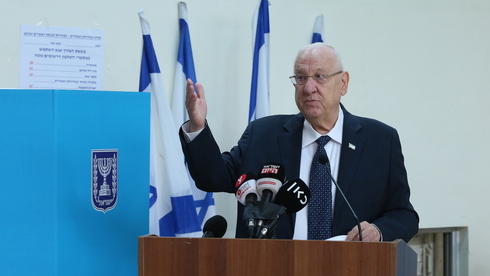 President Reuven Rivlin (Photo: Amit Shabi)	"As was done for the first time during the 2019 elections, the president instructed that his meetings with the factions be broadcast live, on all various media and in full transparency with the citizens of Israel,” the statement read.	Earlier on Monday, Shas leader Arye Deri announced he intended to recommend Prime Minister Benjamin Netanyahu as his candidate to form the next government.	“Shas will work to form a right-wing government led by Netanyahu that will preserve the Jewish identity of the state and work for the benefit of the state's weaker sectors," Deri said in a statement. "Shas calls on all right-wing parties, especially Yamina and New Hope, to rise to the occasion and join a fully right-wing government."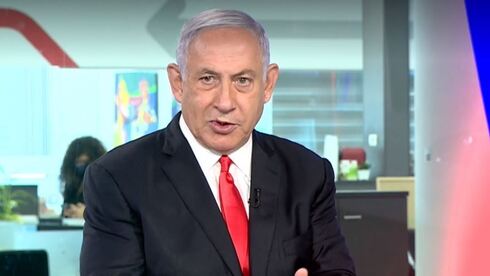 	Blue & White Chairman Benny Gantz on his part, called on Yesh Atid chief Yair Lapid, Yamina leader Naftali Bennett, and New Hope head Gideon Saar to convene as soon as possible in order to unseat Netanyahu.Prime Minister Benjamin Netanyahu at the Ynet studio (Photo: Ynet)	"Let's sit down soon to find a way to stop Netanyahu's rule and form an honest government,” Gantz stated.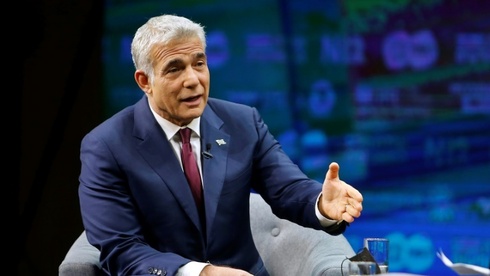 	Meanwhile, the Labor Party announced it will back Lapid for prime minister.	“We will recommend Yair Lapid… we think he can lead a coalition,” said Nachman Shai, a former lawmaker and Labor's number eight.	“For us, [Lapid] is the head of the bloc.”Yesh Atid leader Yair Lapid  (Photo: AFP)	Yisrael Beitenu leader Avigdor Liberman also said that his party would recommend Lapid to President Rivlin.	"As promised, we will back the leader of the party that received the most seats in the 'bloc of change' [parties that strive to unseat Prime Minister Netanyahu]," Liberman said. "Anyone who tries to thwart the move and put their ego above the national interest will be held responsible for a fifth election." https://www.ynetnews.com/article/rkVz3HJru Bennett demands PM role, as majority of Joint List expected to recommend LapidYamina head reportedly refuses to join ‘change bloc,’ talk to largest faction leader, unless he heads it; Netanyahu said to be reaching out to Ra’am chairmanBy TOI staff 29 March 2021, 11:31 pm 	Naftali Bennett, the leader of the right-wing Yamina party, is reportedly not talking to Yair Lapid, the leader of the centrist Yesh Atid, the largest party in the “change bloc” of factions opposed to Benjamin Netanyahu. 	Bennett is refusing to commit to ousting Netanyahu unless he is given the premier position, which Lapid won’t cede, Channel 13 reported Monday. 	Despite the ambitious demand, Bennett told his fellow party members and close activists that he stands by his commitment to ensure Israel doesn’t head to a fifth round of elections in two years, Channel 12 News reported. 	Yesh Atid won 17 seats in the election last week, while Yamina netted just seven. 	Lapid will reportedly receive a boost in his bid for the premiership from the predominantly Arab Joint List party, five of whose six members are expected to recommend him for the role, the Kan public broadcaster reported Monday. 	However, the Joint List’s nationalist Balad faction will not recommend Lapid as prime minister under any circumstances, and its leader is not expected to attend a meeting later this week between Joint List chiefs and Lapid, Army Radio reported. 	MK Ahmad Tibi, leader of the Joint List’s Ta’al faction, told Channel 13 he will meet with Lapid this week, noting that his party will never recommend Netanyahu. 	“For us, that crosses a red line,” Tibi said, referring to Netanyahu’s partners Bezalel Smotrich and Itamar Ben Gvir of the far-right Religious Zionism party. 	Religious Zionism won six seats in the election, making it a key building block in Netanyahu’s quest to remain in power. 	A persistent question mark in the coalition-building efforts has been Mansour Abbas, the leader of the Islamist Ra’am party, which split off from the Joint List in the election and is seemingly in the kingmaker role. Abbas, though he has indicated he could back Netanyahu, has said he will not do so if Religious Zionism is part of the coalition. 	Abbas intends to make a high-profile press statement in the coming days, with Channel 12 reporting that he intends to once again pledge support for cooperation with Israel’s Jewish majority, and seek to further legitimize the option of his party being part of a ruling coalition.	Many key politicians, including Netanyahu, Yamina’s Bennett, New Hope leader Gideon Sa’ar and Religious Zionism head Bezalel Smotrich, had in recent weeks ruled out any cooperation with Ra’am.	However, some Likud lawmakers have entertained the option of partnering with Ra’am following last week’s elections, which saw the premier and his right-wing religious allies again fall short of a majority.	Lapid on Sunday night met with Benny Gantz, who leads the centrist Blue and White party, as he continued his efforts to build a coalition.	Gantz and Lapid discussed ways to form a new government during their meeting, according to a Yesh Atid statement. They were expected to hold further talks in the coming days. MORE -https://www.timesofisrael.com/bennett-demands-pm-role-as-majority-of-joint-list-expected-to-recommend-lapid/ Israel warns citizens they could be targeted by Iran, as outbound tourism renewsNSC advises caution following bombing at New Delhi embassy, names recent Gulf partners UAE and Bahrain among countries risky for IsraelisBy TOI staff Today, 9:23 pm 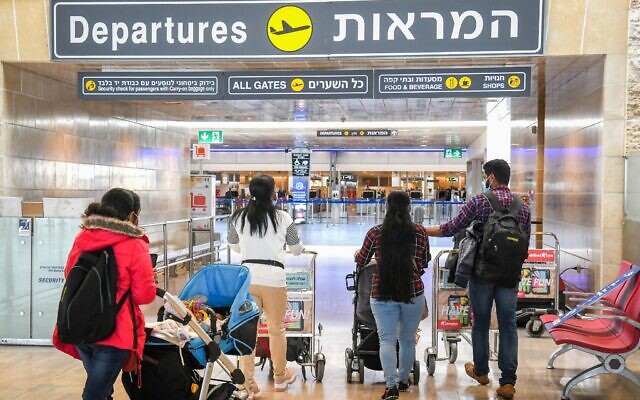 Passengers seen at the Ben Gurion International Airport near Tel Aviv on March 8, 2021. (Flash90)	The National Security Council issued a travel advisory Monday, warning that Iran may still try to attack Israelis overseas, amid increased international travel following Israel’s rapid vaccination drive. 	In the advisory, the NSC said that Iranian officials had threatened to attack Israeli targets over the last few months, adding that Iran had already conducted a bombing attack near the Israeli embassy in India in January. 	“Officials in India have determined that Iran was behind the bombing,” the statement said. 	A letter found close to the scene of the blast was a death threat to the ambassador that warned he was being constantly being watched and vowed to avenge the deaths of “martyrs” Qassem Soleimani, Iran’s Islamic Revolutionary Guards Corps (IRGC) commander, who was killed in a January 2020 United States drone strike; Abu Mahdi al-Muhandis, a top Iraqi militia commander who was killed along with Soleimani; and Mohsen Fakhrizadeh, the architect of Iran’s nuclear program, killed in a November 2020 attack Tehran has blamed on Israel. 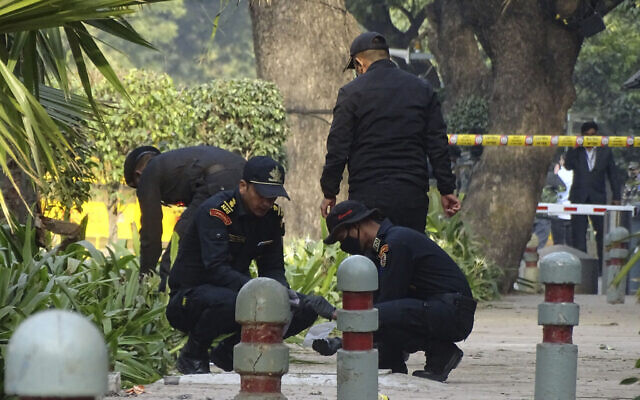 National Security Guard soldiers inspect the site of a blast near the Israeli Embassy in New Delhi, India, Jan. 30, 2021 (AP Photo/Dinesh Joshi)	The NSC advisory listed countries neighboring Iran as places where Iranians could try to attack Israelis — including Georgia, Azerbaijan and Turkey, and Israel’s two new Gulf peace partners the United Arab Emirates and Bahrain — as well as Iraqi Kurdistan, Egypt and Jordan. 	The statement also said that “global jihadist organizations, with a special emphasis on the Islamic State,” are demonstrating “high motivation” to launch global attacks, including in countries that Israelis tend to visit. 	The advisory came as some 5,800 travelers departed Ben Gurion Airport on Monday, as the cap on the number of travelers allowed in and out of the country expired last week following a High Court of Justice ruling. 	It was the highest daily number of passengers to pass through Israel’s main international airport since the virus restrictions were eased, according to Globes. 	There were an additional 5,200 arrivals, adding up to 83 flights, according to the report. 	Israel’s land and air gateways had been largely closed since January 25, leaving thousands unable to return to the country, in an effort to prevent the potential arrival of coronavirus variants. 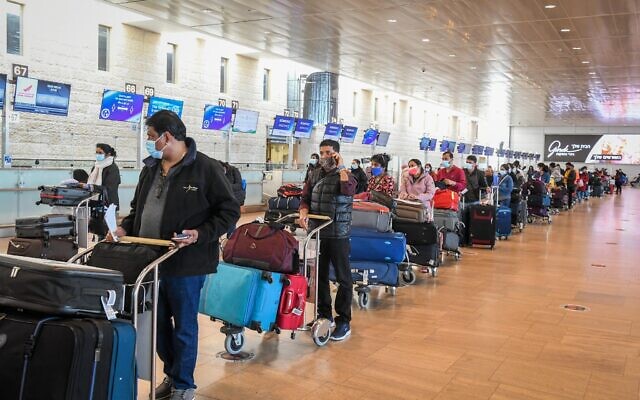 Passengers seen at Ben Gurion International Airport near Tel Aviv on March 8, 2021. (Flash90)	Israel’s morbidity rates have continued to steadily decline as the country has been rolling back virus restrictions, which at their peak shuttered the entire education system, public venues, and most non-essential businesses. Most of the education system has since reopened, along with much of the economy.	Recent infection figures represent a dramatic improvement over the past two months, credited chiefly to a successful vaccination campaign. The success comes despite more infectious virus variants proliferating and the gradual lifting of restrictions.	Israel’s widespread vaccination campaign has seen over 4.7 million people receive two doses of an anti-COVID-19 shot while the rate of positive test results remained below two percent over the past week.	Those who have been vaccinated abroad must initially enter quarantine but may be released after a test showing they have antibodies, in addition to the two virus tests. https://www.timesofisrael.com/israel-warns-citizens-they-could-be-targeted-by-iran-as-outbound-tourism-renews/ Cops said instructed not to enforce mask-wearing outdoorsMandatory mask rule remains in effect, but TV report suggests enforcement in public will be reduced ‘to zero’ as focus shifts to quarantine violationsBy TOI staff Today, 12:37 am 	Police officers have been instructed not to enforce the mandate requiring Israelis to wear face masks outdoors, even though it remains illegal to be without them in public, Hebrew-language media reports said Monday. 	Officially, the mask-wearing rule is still in effect, but top police brass unofficially instructed cops “not to focus on the issue, almost not to deal with it, to reduce enforcement to zero,” Channel 13 News reported. 	The focus will instead be on enforcement against those who violate quarantine rules, according to the report. 	Due to the growing discussion about easing the mask rules, senior officers believe the police will lose public credibility if police continue to try to enforce them outside, the network said. 	The reported change in enforcement policy is not meant to signal that Israelis may go outside without masks, but if they do and run into law enforcement, they are unlikely to be fined. MORE -https://www.timesofisrael.com/cops-said-instructed-not-to-enforce-mask-wearing-outdoors/ Court upholds retailer's decision to furlough employee refusing virus vaccine, testingHaifa labor court rules Shufersal's policy to ban workers refusing to comply with safety measures from company premises was reasonable, citing health concernsLital Dobrovitzky | Published: 03.29.21 , 21:45 	The Regional Labor Court in Haifa on Monday upheld a retail chain's decision to furlough an employee after she refused to either get vaccinated against COVID-19 or present a negative virus test on a regular basis.	The dispute began when Israel's largest supermarket chain Shufersal announced at the beginning of March that starting April 4, 2021, it would only allow workers who hold a Green Pass — given to those who have received both vaccine doses or recovered from the virus — or those who present a negative coronavirus test every 72 hours back on company premises in order "to safeguard the health of both workers and costumers."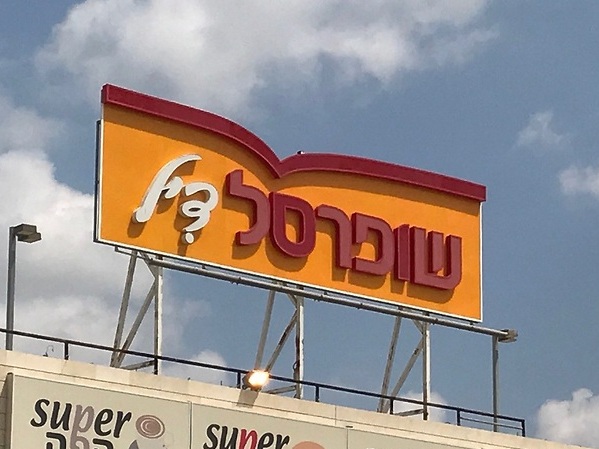 A branch of Shufersal's discount sub-chain Shufersal Deal (Photo: Eran Granot)	Shufersal also stated that workers that cannot receive the vaccine for medical reasons will be able to request an exemption. The company clarified that workers who refuse to cooperate with the new policy, and are unable to either work from home or in an isolated work environment, will be placed on furlough and be subject to a hearing before dismissal if they continued to object. 	The employee, who works at the company as a cashier, filed a petition to the regional labor court, stating that the new policy infringed on her rights and added that she was advised to not receive the vaccine due to a past severe allergic reaction. 	Shufersal argued that the policy was reasonable and in accordance with laws put in place to ensure a safe environment for both its workers and customers.	Judge Iris Rash rejected the cashier's petition, saying that Shufersal was obligated to protect the health and safety of both its employees and patrons. The court also ruled that the policy was reasonable since it was agreed upon by worker union representatives and that it offered sufficient alternatives to workers who wish to continue their employment at the company.	The court also demanded the woman pay NIS 2,000 in legal costs. https://www.ynetnews.com/article/SyDTLKJH00 Sinai crossing to open Tuesday as Israelis flock to Eilat hotels for PassoverSouthern resort city returns to semblance of normalcy; Egypt destination to allow in 300 Israelis a day — with pre-travel approval and virus tests even for the vaccinatedBy TOI staff 29 March 2021, 11:39 pm 	The Taba border crossing with Egypt will open Tuesday for the first time in a year to Israelis seeking to visit the Sinai Peninsula, and will stay open until April 12. 	Up to 300 people will be allowed to pass — on foot only — daily on weekdays (Sunday to Thursday), provided that they are vaccinated or have recovered from COVID-19 and received approval for the trip in advance. 	People traveling to the Sinai will also have to take a coronavirus test in advance before entering the Egyptian territory, and another test before they reenter Israel, Channel 12 reported Monday. 	Foreign diplomats and people on humanitarian missions will also be eligible for approval to pass. 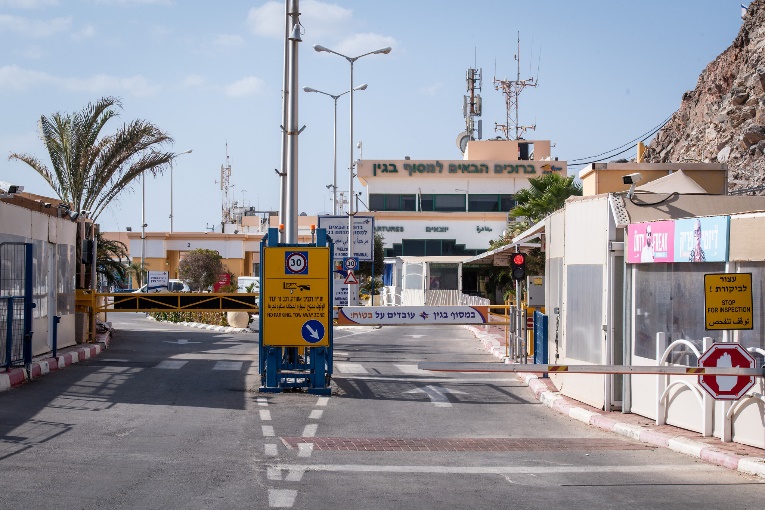 View of the empty Taba crossing between Israel and Egypt, as seen from the southern Israeli city of Eilat, January 28, 2021. (Flash90)	On the Israeli side of the southern border, vacationers flocked to the resort city of Eilat as Passover began over the weekend. The holiday is traditionally a time of year when Israelis travel with their families since schools are out for a period of over two weeks and many workplaces have reduced hours. 	The past year has been a difficult one for Eilat, with the coronavirus pandemic and its restrictions greatly reducing tourism, which is a large part of the city’s economy. 	However, with many countries still not open to international tourism, Eilat has recently rebounded, with many Israelis streaming into the city. Pools at hotels were open, as were buffet tables, with Israel’s successful COVID-19 vaccination campaign and declining coronavirus numbers allowing resorts to give guests something approaching a full, pre-pandemic experience. 	“The people of Israel went from slavery to freedom, and the people of Israel here are finally going on vacation, to enjoy this life,” a hotel guest named Ronen, from Petah Tikva, told Channel 12, referencing the biblical exodus of the Jews from Egypt, which is recounted in the Passover Seder meal. 	As of Monday, hotels in Eilat were reportedly at 80 percent capacity. 	Still, local business owners said that not all is back to normal. 	“Eilat is not… as sizzling as it was before. You can still see the impact outside and in the hotels. Because usually during the first [part of the] holiday are at 90% capacity, and by the end of the second [part of the] holiday you are up to 100% — but we’re not there yet, and we’re also stopping sales because we have a human resources limit,” said Salman Abu-Ahmad, CEO of the Astral Palma Hotel.	In an effort to attract tourists, the Eilat tourism corporation is offering 101 activities for free — subsidized by the Eilat municipality to help local businesses.	A main concern in travel to the city is COVID-19 restrictions on children, the vast majority of whom are not currently vaccinated. Kids staying in the city’s hotels need to take a coronavirus test in advance, or take a quick virus test every 24 hours while they’re in the city.	Prices for a two-night stay in one of Eilat’s hotels during the second Passover holiday, according to Channel 12, range between NIS 2,800 and 3,700 for two people, including airfare. For a couple with two children, typical prices go up to between NIS 5,020 and NIS 6,700 for a three-night stay. https://www.timesofisrael.com/sinai-crossing-to-open-tuesday-as-israelis-flock-to-eilat-hotels-for-passover/ [The rate would be about $840.00 to $1110.00 for a two night stay for two in Eilat. I am assuming that is with breakfast included. Eilat can be a bit prices by most of Israel’s hotels, particularly the upper midrange to better hotels are high. Places like the King David are usually about $500 to $1000 per night, however with the tourism problem now special deals may be found.. – rdb]Police shoot dead mentally ill Arab man, say he charged at cops with knifeMan’s mother says she called cops to the scene for help; nonprofit reports 6 Arabs have been killed by police inside Israel since the beginning of 2021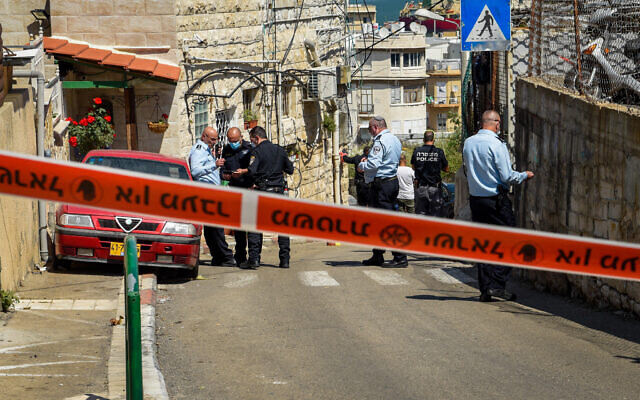 By TOI staff Today, 5:00 pmUpdated at 8:01 pm Security forces inspect the scene where a man was shot to death by a police officer after the man attempted to stab him, in Haifa, March 29, 2021. (Roni Ofer/Flash90)	Police on Monday shot and killed a 33-year-old Arab man with special needs who they said tried to attack an officer with a knife in central Haifa. 	According to the police, Munir Anabtawi was running around with the weapon when his mother called the cops to the scene for help. 	“Some officers arrived at the scene, saw him next to his house on the ground floor. He drew a knife and ran after an officer with it, injuring him lightly on his face,” a Haifa Police spokesperson said. 	An officer then shot Anabtawi in the back, critically wounding him. He was taken to Rambam Hospital in the city, where he died of his injuries. מרכז מוסאוא פנה למחלקה לחקירות שוטרים ודרש לפתוח בחקירה מידית של הירי של השוטרים בשכונת ואדי ניסנס בחיפה. מהירי נהרג מוניר ענבתאוי, בן 33 – בתמונה עם אחותו שהדגישה כי אחיה סובל ממחלה נפשית ומהווה סכנה גם לעצמו. pic.twitter.com/08m6F474CK — Yasser Okbi (@OkbiYasser) March 29, 2021	Anabtawi’s sister Shirin told Channel 13, “I went to my parents’ house, I tried to watch over him, but he went down the street. Fearing for people’s lives and knowing that this is a person with a mental disability, my mother called the police, who came and shot Munir in the back and killed him.” 	The family accused police of responsibility for the death, with his mother arguing that officers “lost control.” 	“He didn’t have a knife in his hand, he was running away from the cops,” said Shirin, according to the Kan public broadcaster. “Mom asked for him to be taken to get treatment.” 	She said the situation did not justify shooting five bullets, three of which hit him, according to forensic analysis. According to a police spokesperson, “The officer felt that he was in immediate, life-threatening danger.”	The Justice Ministry’s Police Internal Investigations Department said it launched an “initial probe” into the shooting.“The investigation is still ongoing,” the PIID said in a statement later on Monday, adding that the officer who opened fire was questioned by interrogators.	In security camera footage, Anabtawi can be seen brandishing what looks like a knife and chasing the police officer. The two scuffle as they run down the street, before the officer pulls out his gun and appears to shoot Anabtawi.פרסום ראשון: תיעוד העימות שהוביל לירי השוטר במוניר ענבתאוי ז"ל בחיפה היום. בסרטון הוא נראה מתעמת עם השוטר כשחפץ הנראה כסכין בידו@N12News pic.twitter.com/mtIHsQVwXZ— Carmel Libman כרמל ליבמן (@libman_carmel) March 29, 2021	“We saw videos of the incident, and after family members saw the deceased’s body at Rambam Hospital it is clear that the cops acted unprofessionally, using live fire several times, killing him,” the family said in a statement carried by the Musawa Center rights group.	“Trained police officers are supposed to neutralize a suspect who is mentally ill without killing him,” the statement added. “In the incomplete video sent out by the police, which doesn’t represent the whole incident, the other officers aren’t seen and it is impossible to determine at what stage they began shooting at the deceased.”	The family called for a “comprehensive and professional investigation,” saying such incidents typically repeat themselves when the suspects are Arab.	Ayman Odeh, leader of the predominantly Arab Joint List party said, “The killing of 33-year-old Munir Anabtawi is merely the continuation of the aggressive treatment practiced by the police toward Arab citizens.	“The police see Arab citizens as enemies, not equal citizens,” he added in a statement.According to the Abraham Initiatives nonprofit, 28 Arabs have been killed violently inside Israel since the beginning of 2021. Six were killed by police, while 22 were killed as a result of criminal activity.	Last year, a similar incident was reported, whereby police shot and killed a 30-year-old mentally ill man named Shirel Habura. The police said Habura attempted to stab a police officer.Police also shot dead Iyad Halak, an autistic Arab man, last year in the Old City of Jerusalem, affirming that they had mistaken him for a terrorist. https://www.timesofisrael.com/police-shoot-dead-mentally-ill-arab-man-say-he-charged-at-cops-with-knife/ Ex-IDF intel head: Iran-China megadeal includes ‘worrying’ military info-sharingAmos Yadlin says China believes it can be more aggressive with Biden; full details of agreement not public, but draft reported last year calls for Beijing, Tehran to exchange intelBy TOI staff and Agencies Today, 3:50 pm 	Amos Yadlin, the former IDF chief of Military Intelligence, expressed concern on Monday about a reported clause in the 25-year strategic cooperation mega-deal signed by Iran and China that includes a commitment to military cooperation, with joint training, research and intelligence sharing. 	“One of the most worrying clauses in the agreement between Iran and China is the intelligence sharing,” the head of the Institute for National Security Studies told the Ynet news site. 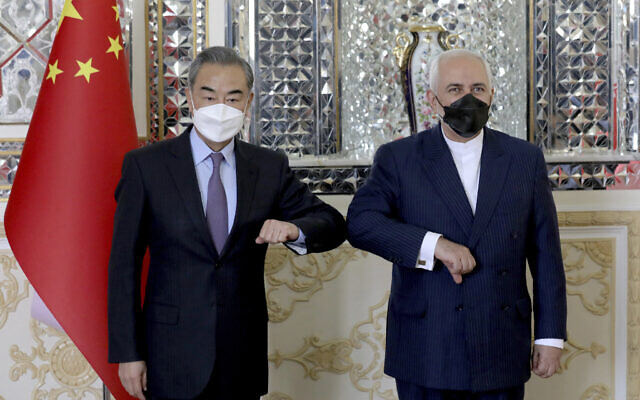 Iranian Foreign Minister Mohammad Javad Zarif, right, and his Chinese counterpart Wang Yi, pose for photos at the start of their meeting in Tehran, Iran, March 27, 2021. Iran and China on Saturday signed a 25-year strategic cooperation agreement addressing economic issues amid crippling US sanctions on Iran, state TV reported. (AP Photo/Ebrahim Noroozi)	The full details of the final agreement have not been released, but Yadlin said that with that clause, reported to be in a draft last year, “China is putting itself in a place that, until today, it had not been before.” 	“On a fundamental level, China opposes an Iranian nuclear bomb, but on the other hand, it is not helping to stop Iran,” said Yadlin. “Iran, too, needs the political support which China has to stop the United States from pressuring it.” 	“The Chinese understand that the Biden administration is not the Trump administration, and they can be much more aggressive,” he added. 	The clause is detailed in a former draft of the deal, obtained by the New York Times last year, and calls for joint training and exercises, as well as cooperation on research and weapons development, as well as the sharing of intelligence. 	Yadlin’s comments came after China and Iran signed the Comprehensive Strategic Partnership on Saturday, a 25-year long strategic agreement between the two countries to address economic issues in Iran amid crippling US sanctions. 	China is Iran’s leading trade partner and was one of the biggest buyers of Iranian oil before then-US president Donald Trump reimposed sweeping unilateral sanctions in 2018 after abandoning a multilateral nuclear agreement with Tehran. 	The New York Times reported that China will invest some $400 billion in Iran in exchange for oil as part of the deal. 	Alongside military cooperation, the deal covers a variety of economic activities from oil and mining to promoting industrial activity in Iran, as well as transportation and agricultural collaborations, according to the report. 	The agreement could undermine US leverage over Iran ahead of expected negotiations and lessen American influence in the Middle East.	The Times report said Iran was prepared to host direct talks between Israel and the Palestinians, further suggesting that US influence in the region could be waning.	The deal also supports tourism and cultural exchanges and comes on the 50th anniversary of the establishment of diplomatic relations between China and Iran. The two countries have had warm relations and both took part in a joint naval exercise in 2019 with Russia in the northern Indian Ocean.	Reportedly, Iran and China have done some $20 billion in trade annually in recent years. That is down from nearly $52 billion in 2014, however, because of a decline in oil prices and US sanctions imposed in 2018, after Trump pulled the US unilaterally out of Iran’s nuclear deal with world powers. Additionally, ongoing US sanctions against Iran could hamper its trade with China despite Saturday’s agreement. https://www.timesofisrael.com/ex-idf-intel-head-iran-china-megadeal-includes-worrying-military-info-sharing/ Palestinian Authority receives 100,000 doses of China’s Sinopharm vaccineConcerns remain over shot’s safety, effectiveness; Ramallah has so far got just 153,000 doses in all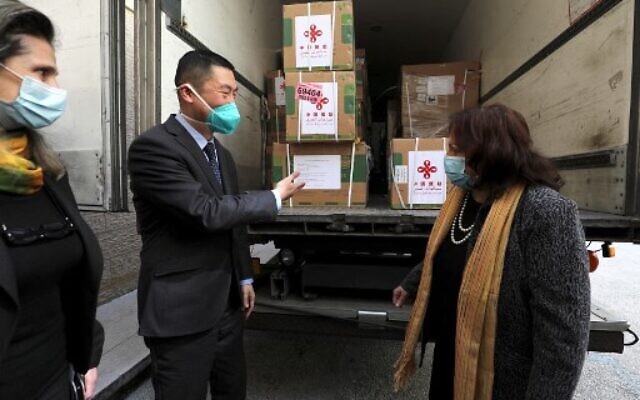 By Aaron Boxerman 29 March 2021, 9:04 pm Chinese Ambassador Guo Wei (L) speaks with Palestinian Health Minister Mai al-Kaila during the unloading of a shipment of the Sinopharm COVID-19 vaccines donated by the Chinese government in the city of Ramallah in the West Bank, on March 29, 2021. (ABBAS MOMANI/AFP)	Ramallah received 100,000 Sinopharm coronavirus vaccines from the Chinese government on Monday, as the Palestinian Authority struggled to quicken the pace of its immunization campaign. 	Including Monday’s shipment, Ramallah has received some 153,000 doses from various sources, far fewer than it needs to vaccinate the nearly 3 million Palestinians who live in the West Bank. The vaccines’ early distribution was also dogged by accusations of nepotism and corruption, which forced the PA to acknowledge that some doses went to government officials and the Palestinian national soccer team rather than healthcare workers. 	PA health minister Mai Al-Kaila pledged on Monday that the remaining vaccines would be distributed according to previously declared criteria, which give the elderly, frontline medical staff and at-risk groups first priority. 	“A committee of civil society organizations, the private sector, the Independent Commission for Human Rights and the World Health Organization will track the distribution of coronavirus vaccines to the target groups,” al-Kaila said in a statement. 	According to the PA health ministry, 44,799 West Bank Palestinians have received just one dose of a coronavirus vaccine as of Monday night, while another 3,984 have received two doses. https://www.timesofisrael.com/palestinian-authority-receives-100000-doses-of-chinas-sinopharm-vaccine/ US offers $10 million reward for info on Hezbollah operativeUN-backed tribunal convicted Salim Jamil Ayyash in 2020 for his part in the assassination of former Lebanese PM Rafik HaririBy Agencies Today, 9:26 pm 	The United States on Monday offered a $10 million reward for information on a Hezbollah operative who was convicted last year in the assassination of Lebanon’s former prime minister Rafik Hariri. 	The State Department said the reward will be given to anyone who provides information preventing Salim Jamil Ayyash from planning or engaging in any attack against a US citizen or American interests. Ayyash is a senior member of Hezbollah’s Unit 121, an assassination squad that the department said reports to the terror group’s leader, Hassan Nasrallah. 	The announcement said Ayyash is known to have been involved in efforts to harm American troops in the past. An international tribunal convicted Ayyash in absentia and sentenced him to five life sentences on charges related to the 2005 suicide truck bombing in Beirut that killed Hariri and 21 other people. The tribunal found that Ayyash led the team that carried out the attack. 	In addition to its December 2020 verdict, the Netherlands-based tribunal issued new international arrest warrants for Ayyash and authorized its prosecutor to ask Interpol to issue “red notices” to its member states seeking his arrest. 	Three other Hezbollah members were acquitted in August of all charges that they also were involved in the killing, which sent shock waves through the Middle East. 	The judgment harked back to an event that changed the face of the Middle East, with Hariri’s assassination triggering a wave of demonstrations that pushed Syrian forces out of Lebanon after 30 years. 	The four defendants went on trial in 2014 on charges including the “intentional homicide” of Hariri and 21 others, attempted homicide of 226 people wounded in the bombing, and conspiracy to commit a terrorist act. 	The alleged mastermind of the bombing, Hezbollah commander Mustafa Badreddine, was indicted by the tribunal but is believed to have been killed in the Damascus area in May 2016. 	Hariri had served as Lebanon’s prime minister until he resigned in October 2004. 	He was killed in February 2005 when a suicide bomber detonated a van filled with explosives as his armored convoy drove past. As well as those killed, another 226 were wounded in the blast. 	In their long-awaited ruling in August, judges said there was sufficient evidence to show that Ayyash was at the center of a network of mobile phone users who scoped out Hariri’s movements for months before his assassination. https://www.timesofisrael.com/us-offers-10-million-reward-for-info-on-hezbollah-operative/ Ever Given finally set free in Suez, with tugboats helped by high tideGiant cargo ship that has been blocking traffic in vital waterway wrenched clear after nearly a week, canal service provider saysBy Isabel Debre and Samy Magdy Today, 4:57 pmUpdated at 6:30 pm 	SUEZ, Egypt (AP) — Salvage teams on Monday freed a colossal container ship stuck for nearly a week in the Suez Canal, ending a crisis that had clogged one of the world’s most vital waterways and halted billions of dollars a day in maritime commerce. 	Helped by high tide, a flotilla of tugboats wrenched the bulbous bow of the skyscraper-sized Ever Given from the canal’s sandy bank, where it had been firmly lodged since March 23. 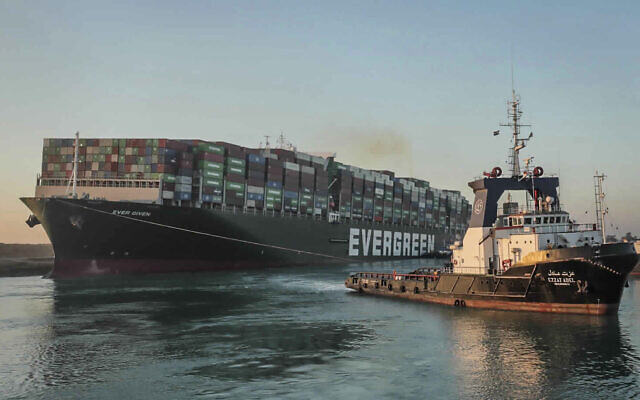 The Ever Given, a Panama-flagged cargo ship, is pulled by one of the Suez Canal tugboats, in the Suez Canal, Egypt, March 29, 2021. (Suez Canal Authority via AP)	The tugs blared their horns blared in jubilation as they guided the Ever Given through the water after days of futility that had captivated the world, drawing scrutiny and social media mockery. 	The giant vessel headed toward the Great Bitter Lake, a wide stretch of water halfway between the north and south ends of the canal, where it will be inspected, said Evergreen Marine Corp., a major Taiwan-based shipping company that operates the ship. 	“We pulled it off!” said Peter Berdowski, CEO of Boskalis, the salvage firm hired to extract the Ever Given, in a statement. “I am excited to announce that our team of experts, working in close collaboration with the Suez Canal Authority, successfully refloated the Ever Given … thereby making free passage through the Suez Canal possible again.” Buffeted by a sandstorm, the Ever Given had crashed into a bank of a single-lane stretch of the canal, about 6 kilometers (3.7 miles) north of the southern entrance, near the city of Suez. That created a massive traffic jam that held up $9 billion a day in global trade and strained supply chains already burdened by the coronavirus pandemic. 	At least 367 vessels, carrying everything from crude oil to cattle, are backed up as they wait to traverse the canal. Dozens of others have taken the long, alternate route around the Cape of Good Hope at Africa’s southern tip — a 5,000-kilometer (3,100-mile) detour that costs ships hundreds of thousands of dollars in fuel and other costs. 	Egypt, which considers the canal a source of national pride and crucial revenue, already has lost over $95 million in tolls, according to the data firm Refinitiv. Even as salvage work continued, President Abdel Fattah el-Sissi, who for days was silent about the crisis, praised Monday’s events. 	“Egyptians have succeeded in ending the crisis,” he wrote on Facebook, “despite the massive technical complexity.” In the village of Amer, which overlooks the canal, residents cheered as the vessel moved along. Many scrambled up stairs to get a closer look while others mockingly waved goodbye the their fields of clover.	“Mission accomplished,” one villager Abdalla Ramadan said. “The whole world is relieved.”	While the canal is now unblocked, it is unclear when traffic would return to normal. Analysts expect it could take at least another 10 days to clear the backlog on either end.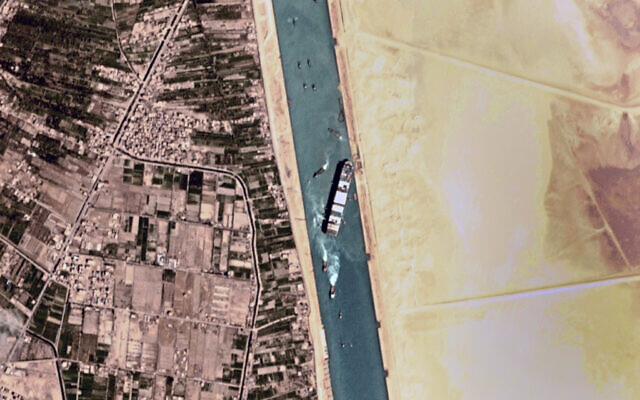 This satellite photo from Planet Labs Inc. shows the Ever Given cargo ship stuck in Egypt’s Suez Canal, March 29, 2021. (Planet Labs Inc. via AP)	The breakthrough came after days of immense effort with an elite salvage team from the Netherlands. Tugboats pushed and pulled to budge the the behemoth from the shore, their work buoyed by high tide at dawn Monday that resulted in the vessel’s partial refloating. Specialized dredgers dug out the stern and vacuumed sand and mud from beneath the bow.	The operation was extremely delicate. While the Ever Given was stuck, the rising and falling tides put stress on the vessel, which is 400 meters (a quarter mile) long, raising concerns it could crack or break.	Once the Ever Given is inspected in Great Bitter Lake, officials will decide whether the Panama-flagged, Japanese-owned ship hauling goods from Asia to Europe would continue to its original destination of Rotterdam, or if it would need to enter another port for repairs.	The crisis cast a spotlight on the vital trade route that carries over 10% of global trade, including 7% of the world’s oil. Over 19,000 ships ferrying Chinese-made consumer goods and millions of barrels of oil and liquified natural gas flow through the artery from the Middle East and Asia to Europe and North America.	The unprecedented shutdown, which raised fears of extended delays, goods shortages and rising costs for consumers, has prompted new questions about the shipping industry, an on-demand supplier for a world now under pressure from the coronavirus pandemic.	“We’ve gone to this fragile, just-in-time shipping that we saw absolutely break down in the beginning of COVID,” said Capt. John Konrad, the founder and CEO of the shipping news website gcaptain.com. “We used to have big, fat warehouses in all the countries where the factories pulled supplies. … Now these floating ships are the warehouse.  https://www.timesofisrael.com/ever-given-finally-set-free-in-suez-with-tugboats-helped-by-high-tide/ More fatal blood clots tied to AstraZeneca vaccine in GermanyStaggering 7 of 21 people with clots have diedBy WND News Services  Published March 29, 2021 at 12:40pm  By Thomas Catenacci Daily Caller News Foundation	Germany’s health department reported an additional 21 people who recently received the AstraZeneca coronavirus vaccine suffered blood clots, The Associated Press reported.	Seven of the people who had blood clots have died, the Paul Ehrlich Institute, which is Germany’s federal medical regulatory body, told The Associated Press. Nineteen of the individuals affected by the blood clots were women while just two were men.Several European countries resumed administering the AstraZeneca vaccine earlier this month after halting vaccinations due to blood clots, according to Science Magazine. Denmark, Iceland, Bulgaria, Luxembourg, Estonia, Lithuania and Latvia were among the nations to stop vaccinations using AstraZeneca doses.	The European Medicines Agency (EMA) ultimately reaffirmed the safety and efficacy of the vaccine, but said it couldn’t rule out the possibility that it caused rare blood clots, according to Science Magazine.	“The evidence we have is, at the moment, not sufficient to conclude with certainty whether these adverse events are indeed caused by the vaccine or not,” Sabina Straus, chair of the EMA’s Pharmacovigilance and Risk Assessment Committee.	The EMA recommended that patients and doctors were warned of possible side effects associated with the vaccine, according to the AP.	About 2.27 million AstraZeneca doses were given in the period when the 21 blood clot cases were reported. https://www.wnd.com/2021/03/blood-clots-tied-astrazeneca-vaccine-germany/ Trump rips Dr. Birx as 'proven liar' after CNN interviewMark Meadows: She's saying things 'we never heard in the West Wing'By Art Moore 	Published March 29, 2021 at 8:35pm 	Former President Donald Trump fired back at his onetime coronavirus adviser, Dr. Deborah Birx, after she told CNN that the previous administration could have prevented hundreds of thousands of deaths from the coronavirus and that she had a "very uncomfortable" conversation with Trump.	"Dr. Birx is a proven liar with very little credibility left," Trump said in a statement Monday.	Trump, claiming  many of Birx's recommendations were viewed as "pseudo-science," said that even top White House coronavirus adviser Dr. Anthony Fauci "would always talk negatively about her and, in fact, would ask not to be in the same room with her."	Earlier Monday, former Trump Chief of Staff Mark Meadows said Birx's statements in the CNN interview were "patently false."	"Well, what we heard from the CNN report last night was rhetoric that we never heard in the West Wing from Deborah Birx or Dr. Fauci," Meadows said in an interview with onetime Trump chief strategist Steve Bannon.	Meadow said he hopes that for her sake, CNN edited some of her remarks, taking them out of context.	"For Dr. Birx to say that hundreds of thousands of people’s lives would have been saved if we had done things differently, is patently false and not accurate and was never uttered in the White House," he said on Bannon's "War Room" show.	In her CNN interview, Birx said the quickly changing circumstances of the early days of the virus made the first 100,000 deaths in the U.S. difficult to prevent.	Bottom of FormBut she insisted that had the Trump administration acted more decisively, the subsequent deaths "could have been mitigated or decreased substantially."The official count in the U.S. is more than 545,000 deaths.	Birx said the "very uncomfortable" conversation came after she conducted a TV interview last year in which she described the situation as dire.	"I think you've heard other conversations other people have posted with the president. I would say it was even more direct than what people have heard," Birx said. "It was very uncomfortable, very direct, very difficult to hear."'She is not salvaging her reputation'	If Birx was trying to rehabilitate her reputation with the Washington political and media establishment, she can't be pleased with the reaction to the CNN interview.	Among the critics were veteran network political analyst Jeff Greenfield, who has worked for ABC, CBS, CNN and PBS.	"The idea that Dr. Birx knew the White House was sending out false information on COVID, and that Trump was intimidating her, makes her performance last year particularly contemptible," he wrote on Twitter.	"She is not salvaging her reputation in latest interviews, she is burying it."In his statement Monday, Trump also criticized Fauci, who appeared in the CNN feature.	"Based on their interviews, I felt it was time to speak up about Dr. Fauci and Dr. Birx, two self-promoters trying to reinvent history to cover for their bad instincts and faulty recommendations, which I fortunately almost always overturned," Trump said. "They had bad policy decisions that would have left our country open to China and others, closed to reopening our economy, and years away from an approved vaccine—putting millions of lives at risk."	Trump said the states that followed Birx's advice, such as California, "had worse outcomes on Covid, and ruined the lives of countless children because they couldn’t go to school, ruined many businesses, and an untold number of Americans who were killed by the lockdowns themselves."	"Dr. Birx was a terrible medical advisor, which is why I seldom followed her advice." MORE -https://www.wnd.com/2021/03/trump-rips-dr-birx-proven-liar-cnn-interview/  [Wonderful! For those who study the issue AND the science it has been obvious for a long time that this person has not the competency she pretends to have. Both Birx and Fauci are simply political animals that have been living off the deep state political establishment for years and have been grossly overpaid for their opinions and ‘work’. – rdb]Governor vows 'executive action' against any Biden vaccine passport'You want the fox to guard the hen house? I mean, give me a break'By Art Moore Published March 29, 2021 at 5:44pm 	If so-called "vaccine passports" are required by the Biden administration or private companies, Florida Republian Gov. Ron DeSantis promised Monday he would take "executive action" in his state.	"You want the fox to guard the hen house? I mean, give me a break," DeSantis said. "I think this is something that has huge privacy implications. It is not necessary to do."	A digital "vaccine passport" would require customers to provide proof of vaccination to enter a store or a form of transportation.	The governor noted that sometime this week, 3.5 million seniors will have been vaccinated in the state, about 75% of that population.	He said it's important to "take care" of that vulnerable population.	"But at the same time, we are not going to have you provide proof of this, just to be able to live your life normally," DeSantis said.	"I'm going to be taking some action, in an executive function, emergency function, here very shortly."Bottom of FormOn Monday, House Minority Whip Steve Scalise, R-La., told Fox News that the Democrats' move to require vaccine IDs to conduct "basic daily activities" undercuts their rationale for opposing voter IDs.	"If under Democrat logic, you should need an ID to enter even a grocery store, surely there wouldn’t be an objection to showing an ID to legally vote," he said.	House Judiciary Committee ranking member Jim Jordan, R-Ohio, said the Biden administration "doesn't seem to care about passports when it comes to illegal migrants crossing the southern border."	The Biden administration reportedly is working on a way to standardize a vaccine ID process, the Washington Post reported.	The paper said the administration and private companies, "from cruise lines to sports teams," could require the passports, which could amount to an app on a smartphone with a scannable code similar to an airline boarding pass. https://www.wnd.com/2021/03/4903810/ Dozens Slaughtered as Militants Besiege Mozambican Townby Anthea Pollock March 29, 2021 	In early March this year, the U.S. Embassy in Mozambique disclosed that U.S. Special Forces planned on training and equipping Mozambican Marines to combat the incessant Islamic State-linked insurgency — which has raged since the first reported attack in the northernmost, resource-rich province of Cabo Delgado — in June 2019.  The insurgents, a group known as “Al Shabaab,” are reported to have regularly engaged the services of private military contractors in 2020 to assist in capturing towns and executing brutal mass killings.  Emilia Columbo, senior associate at the Washington-based Centre for Strategic and International Studies, commented, “When you hear these accusations of civilian casualties involving private military contractors, it reflects badly on the government.” 	On March 2, Amnesty International submitted a report exposing human-rights abuses in Cabo Delgado that conceivably did more than “reflect badly” on the government. The document implicated Mozambican security forces in extrajudicial executions and other human-rights violations. According to Deprose Muchena, Amnesty International’s regional director for East and Southern Africa, “The people of Cabo Delgado are caught between the Mozambican security forces, the private militia fighting alongside the government, and the armed opposition group known as ‘Al Shabaab’ — none of which respect their right to life, or the rules of war.”          	On March 16, two weeks after these Amnesty revelations, terrorists further disregarded the rules of war in Cabo Delgado by beheading children as young as 11 years of age. Chance Briggs, Mozambican director of the United Kingdom Humanitarian Organization for children — Save the Children — was reportedly “sickened to the core” and said that his staff had been brought to tears when speaking to witnesses.  Briggs added, “While the world was focused on Covid-19, the Cabo Delgado crisis ballooned but has been grossly overlooked.”	The most recent “heinous acts of violence” commenced in Cabo’s town of Palma on Wednesday, March 24 and continued into the weekend. The onslaught caused dozens to take refuge in the dense tropical forest surrounding the town.  At least 200 foreign workers escaped to a local hotel, but many lost their lives while being evacuated to the beach where they hoped to be rescued. In the account of Omar Saranga, a spokesperson for the defense and security forces, “A group of terrorists sneaked into … Palma and launched actions that resulted in the cowardly murder of dozens of defenseless people.” Human Rights Watch recounted testimonies of witnesses describing hundreds of dead bodies strewn in the streets, many of them beheaded. 	According to Laura Tomm-Bonde, of the International Organization of Migration, “Initial reports indicate that civilian population had been fleeing Palma in all directions, some all the way up into Tanzania, while others are moving down South in Cabo Delgado — to areas such as Nangade, Mueda and Pemba.” According to police patrolling the city port, a boat of 400 people successfully evacuated Afungi on Saturday and arrived safely in the provincial capital of Pemba the same day.	This poses the question: What grievance is serious enough to warrant this kind of mass murder in the eyes of its instigators? According to Amnesty International, “The insurgency was sparked by the long-term underinvestment by central government in the Muslim-majority province of Cabo Delgado. The movement did not gain traction until the arrival of resource extraction industries that provide little subsequent benefit for the local community.” The insurgents are presumably dissatisfied with what they see as marginalization, growing poverty, and inequality in the province while mining and gas companies get rich.	At a U.S. press conference on March 11, there were two differing perspectives as to how to deal with the issue at hand. John T. Godrey, acting special envoy for the Global Coalition to Defeat Isis, reportedly said, “We have to confront Isis in Africa.” Then Michael Gonzales, deputy assistant secretary in the U.S. Bureau of African Affairs, suggested “addressing the socioeconomic drivers of the threat, countering Isis messaging, and providing greater economic opportunity and resilience of the community.” MORE - https://thenewamerican.com/dozens-slaughtered-as-militants-besiege-mozambican-town/ Biden Bribes Manchin With $163K Job To WifeBy Dick Morris on March 29, 2021In an example of bribery, unusual even by Washington standards, Biden has just appointed Gayle Conelly Manchin to be federal co-chair of the Appalachian Regional Commission, the entity responsible for economic development and investment in its 13-state catchment area.	Manchin’s salary would be $163,000 a year, among the highest in the federal government and only slightly less than the $174,000 her husband, Joe Machin, Democratic Senator from West Virginia earns as a member of the upper chamber.	Her nomination is subject to Senate confirmation, but, as a matter of senatorial courtesy — and because of the rubber-stamp Democratic Senate majority — her approval is likely.	Manchin, of course, has emerged as the key player in Senate deliberations over whether to pass the aggressive package of radical legislation Biden has laid before the Congress. Whether or not Biden’s and Pelosi’s bill to impose voting regulations on states that enable massive fraud or his bill to borrow another $4 trillion for domestic spending are approved, largely hinge on how Manchin votes on the filibuster.	Originally, the West Virginia Senator said that he would never agree to ending the practice “under any conditions,” but lately has indicated that he would leave the door open to exempting the election regulation changes from the filibuster, likely assuring its passage.	More immediately, the appointment of Mrs. Manchin was announced on Friday, March 27th, ten days after the Senate Armed Services Committee “indefinitely postponed” a vote on Biden’s nomination of his former staff aide Colin Kahl to be the Pentagon Policy Chief. Manchin, who sits on the Committee and was undecided on March 16h when the nomination was postponed, voted to back the nomination and report it out to the floor on Wednesday, 25th. Two days later, Mrs. Manchin’s appointment was announced.	Kahl’s nomination had run into Republican opposition over his highly partisan tweet calling the GOP the “party of ethnic cleansing” and saying that Republicans “debase themselves at the altar of Trump.” He is also under fire for his criticism of Israel.	The Hill reported that “Christians United for Israel placed full page ads in newspapers across West Virginia urging people to contact Manchin in opposition to Kahl, accusing the nominee of ‘hostility’ toward Israel. The same group also backed a letter sent to Manchin from 70 Republican West Virginia state lawmakers opposing Kahl.”	Kahl strongly supports the US rejoining the Iranian WMD accords, a position strongly at odds with the Republicans on the Committee.	When the Committee deadlocked on the Kahl nomination ten days before it was approved, Senator Manchin said he was “still looking” at the nomination and had not decided to back it.	That likely was a dog whistle signal to Biden to proceed with Mrs. Manchin’s appointment. Her appointment duly followed the whistle 48 hours later.	Peter Schweizer, “Politicians use various inducements to get other politicians to change their minds on issues,” Peter Schweizer, the best-selling author of the book Clinton Cash that exposed the workings of the Clinton Foundation, and the president of the Government Accountability Institute, told the Washington Times that “Politicians use various inducements to get other politicians to change their minds on issues.” He noted “Unfortunately, it often works all too well.”	It is impolite and perhaps impolitic to accuse the president and a key senator of giving and receiving a bribe, but what else would you call it?	Don’t count on Manchin to stand against the filibuster. He has been bought and paid for. https://www.dickmorris.com/biden-bribes-manchin-with-163k-job-to-wife/  Commentary:US, China, Russia and Thucydides Trap
by Amir Taheri March 29, 2021 at 4:00 am
	When Joe Biden started his presidency with the slogan "diplomacy is back!" some wondered what that meant in terms of a coherent foreign policy. Diplomacy, as every sixth-grader knows, is one of the many means needed to implement a policy. On its own, it is either an academic conceit or another name for charade. In the past week or so we have observed diplomacy, as practiced by the new administration, both as a conceit and a charade.
	As a conceit, it appeared in the headline-catching slogan "America is back in the Paris Climate Accord" launched by Washington. Now, however, we know that the "return" is so full of "ifs and buts" that even the French, initially applauding loudly, are beginning to wonder whether they have been sold a bill of goods. Another example was furnished by the tedious scrimmage over the "nuclear deal" with the mullahs in Tehran.
	President Biden had hinted at a quick return to the path traced by his former boss Barack Obama. Based on that assumption, British Foreign Secretary Dominic Raab imagined a scenario that would lead to defanging the mullahs with a lasting solution to the 42-year old "Iran problem." Now, however, we know that Raab may have jumped the gun as the Biden team are still wondering what to do about a deal that Robert Malley, the diplomat in charge of the dossier, has described as defective.
	In the broader scheme of things, these two examples may do little harm.
	The Paris Climate Accord is more of an aspiration than a strategy while the Iranian nuclear problem has always been a way of avoiding the real issue: the danger that the Islamist regime poses for regional peace and stability. In its charade version, however, the Biden doctrine, if one might suggest such a label, tongue in cheek, could cause lasting damage because it concerns relations with China and Russia.
	In the case of China, the new administration opted for a ministerial conference held in Alaska, presumably to underline the chill in relations.
	Ignoring a primary lesson of diplomacy which is "getting to know you", Secretary of State Antony Blinken seized the occasion to read out a litany of woes, leaving the Chinese wondering what was the point of a high-level meeting if it offers nothing but what is a daily staple in American news outlets. The Chinese responded by pouring scorn on America and its habit of lecturing others. What remains a mystery is how the Biden administration really sees the People's Republic of China, especially at a time that it is engaged in a major redefinition of its role in a rapidly changing world.
	Is China a rival, a challenger, a competitor, an adversary or an enemy? Is the US heading for a cold, lukewarm or even a hot war with China? How serious is the danger, expressed by some pro-Biden pundits, of China invading Taiwan and forcing the US into a regional war? On the other hand, what about other pundits, including Henry Kissinger and other China lobbyists in Washington, who want a modus vivendi with Beijing or even see it as a potential partner in tackling such problems as North Korea, Iran or Burma, not to mention the super-arlesienne of Paris Climate Accord?
	Flying back home from Anchorage, the Chinese delegation may have had a sigh of relief. Blinken's verbal tornado indicated confusion while the threat of sanctions has been downgraded to a blunt instrument.
	The fact is that Biden has no China policy. Reading the riot act won't amount to a policy.
	The administration's introductory move on Russia has been even more problematic. At a time that Biden was labeling Russian President Vladimir Putin a "killer", Washington's freelance diplomat Zalmay Khalilzad was in Moscow to launch the so-called Afghan peace conference "with the help of our Russian partner."
	Members of Biden's team claim that Russia intervened in last year's presidential election to secure victory for Donald Trump. The phrase "Russia wants to subvert our democracy" has become a Bidenian leitmotiv. And, yet, the same Russia is invited as a partner in stabilizing Libya, finding a future for Syria and helping keep the mullahs on leash.
	One of Biden's first "goodwill gestures" was to reinstate the outdated arms limitation accord that Trump had ditched. Russian Deputy Foreign Minister Mikhail Bogdanov says the accord was reinstated instantly because Washington "accepted all our conditions."
	Not surprisingly, Russian media talk of "confusion" when it comes to Moscow's relations with the new team in Washington. Calling a head of state "a killer" is not very diplomatic, to say the least. Incidentally, Talleyrand recommended that diplomats praise interlocutors in public but, if needed, insult them in private.
	The questions that we asked about China also apply to Russia. Is Russia an adversary, a rival, a competitor, a challenger or an enemy? Without a cool, clear and rational assessment of its place on a tableau of identities, shaping a coherent strategy regarding relations with powers one has to deal with is well-nigh impossible. You don't deal with an adversary, even a troublemaker, the same way you do with an enemy. Even enemies could be further categorized, requiring different policies.
	An ideological and/or political foe isn't in the same category as an existential enemy. There are enemies that could be turned into neutrals or even partners if not actual friends. Then there are enemies who, like the bug in a Voltaire short story, are suicidal; they prefer to attack and die rather than live to make peace. There are also enemies you can ignore today because, as that great cynic Bill Clinton pontificated, you could always kill them tomorrow.
	Whether China and Russia are enemies of the United States is a question that needs separate treatment. However, without answering that question it won't be possible to develop serious policies to deal with them.
	Beyond that, it is bad policy, to say the least, to pick a fight with China and Russia at the same time, two rival powers that are deeply suspicious of each other, with contradictory rather than complementary economic and geopolitical interests. President Richard Nixon's opening to China was a key element in nudging the Soviet Union towards détente and the Helsinki Accords.
	George Shultz always advised against taking on two powerful challengers at the same time, even though the US needed to plan for simultaneously fighting two major wars. He understood that foreign policy imperatives should not be confused with military contingency, though the two are complementary. Right now it seems that Biden is more interested in proving he is anti-Trump than dealing with two opportunistic powers determined to lead us into a Thucydides trap and the world order in their narrow interests.
	Amir Taheri was the executive editor-in-chief of the daily Kayhan in Iran from 1972 to 1979. He has worked at or written for innumerable publications, published eleven books, and has been a columnist for Asharq Al-Awsat since 1987. https://www.gatestoneinstitute.org/17213/us-china-russia-thucydides-trap 
And ALSO….	
China Grabbing Whitsun Reef: 'Sudetenland' in Slow Motion
by Gordon G. Chang	March 29, 2021 at 5:00 am
	About 220 Chinese fishing vessels, almost certainly part of China's maritime militia, are now crowding around Whitsun Reef in the Spratly chain in the South China Sea in another attempt to break apart the Philippines.
	Whitsun is where the United States and the region should confront an increasingly expansionist China. The failure of the Obama administration to defend the Philippines in early 2012, in a confrontation similar to today's, emboldened China's regime to adopt an even more aggressive posture in its peripheral waters.
	Whitsun Reef is inside China's infamous nine-dash line. The line on official maps defines an area informally known as the "cow's tongue," which includes about 85 percent of the South China Sea. Beijing maintains it has sovereignty over every feature there, including Whitsun, which Beijing has named Niue Jiao.
	China claims all the waters inside the dashes are sovereign as well, terming them "blue national soil." There is no legal basis for an assertion of sovereignty of this sort.
	Whitsun, which Manila calls Julian Felipe Reef, is 175 nautical miles from Palawan, an island of the Philippines. The feature is within the Philippine "exclusive economic zone" (EEZ), the band of international water 12 to 200 nautical miles from a country's shoreline.
	Since December, large Chinese trawlers have lashed themselves together and parked in formations near Whitsun. Vessels come and go, but the numbers have gone up over time. They have not been engaged in fishing.
	Beijing says the boats near Whitsun are sheltering from the weather, but they have not left in periods of sunny skies and calm seas.
	Near Whitsun, retired U.S. Navy Capt. James Fanell tells Gatestone, China is building "two concentric rings of new artificial island bases." The outer ring is defined by Fiery Cross, Subi, and Mischief Reefs. The inside one is defined by Gaven, Johnson, and Hughes Reefs. Whitsun, 10 nautical miles east of Hughes Reef, is inside China's South China Sea fortress.
	Beijing is employing the "Scarborough Model," says Fanell, a former director of Intelligence and Information Operations at the U.S. Pacific Fleet. President Biden should be no stranger to Scarborough Shoal, also inside the "cow's tongue."
	Chinese vessels swarmed Scarborough after the Philippines detained Chinese poachers in early 2012. The shoal, just rocks above the high-tide waterline, is strategic because it guards the approaches to Manila and Subic Bays. It is only 124 nautical miles from the main Philippine island of Luzon and about 550 nautical miles from China's Hainan Island.
	That spring, Washington brokered an agreement for both sides to withdraw their craft, but only Manila complied. Beijing has been in firm control of Scarborough Shoal ever since.
	The Obama administration, despite the brazen Chinese seizure, decided not to enforce the agreement it had just arranged. As a "senior U.S. military official" told the Washington Post at the time, "I don't think that we'd allow the U.S. to get dragged into a conflict over fish or over a rock."
	More than fish and rocks, however, were at stake. As an initial matter, the Philippine establishment was justifiably unnerved by the Obama administration's failure to declare that the U.S.-Philippines mutual defense treaty covered Scarborough. When Rodrigo Duterte took office as president in 2016, relations between the two allies turned sour. Duterte, due to the feeble U.S. response, had good reason to indulge his anti-Americanism and cozy up to Beijing.
	Worse, by doing nothing to hold China accountable for deception and aggression at Scarborough, Washington empowered the most belligerent elements in the Chinese political system by showing everybody else in Beijing that aggression worked.
	Within months of taking Scarborough, Beijing rapidly stepped up incursions around the Senkaku Islands in the East China Sea. The Senkakus are claimed by Beijing but under the control of Japan. Moreover, Chinese vessels have continued pressure in the South China Sea, especially at Second Thomas Shoal, also thought to be part of the Philippines, as well as other Philippine-controlled features.
	Furthermore, Beijing began to turn features near Whitsun into military outposts, building China's "great wall of sand."
	In short, China after Scarborough went out and made the problem for the Obama administration—and the region—bigger.
	"Many on the Biden team failed to act in 2012," Fanell noted. "They now have a very rare opportunity to get another chance to do the right thing. Let's hope they will."
	Chinese Communist Party General Secretary Xi Jinping is counting Biden will not. In any event, Xi will never be satisfied. During his rule, Beijing has demanded even more territory from South China Sea neighbors, and that has led to his increasingly belligerent actions in waters surrounding China.
	Is this the seizure of the Sudetenland in slow motion?
	James Holmes, who holds the J. C. Wylie Chair of Maritime Strategy at the U.S. Naval War College, told Gatestone that China's current actions at Whitsun are "an offensive that looks like conquest by increments." Fanell maintains that not opposing China's actions at Whitsun will soon put both Taiwan and the Senkakus at risk.
	The lesson of Scarborough Shoal, like that of the 1938 Munich Pact, is that agreements with aggressors do not work. Aggressors do not stop until they are stopped.
	America failed at Scarborough in 2012, and Xi must now be thinking it will fail again at Whitsun. As Holmes says, "The pattern is clear."Gordon G. Chang is the author of The Coming Collapse of China, a Gatestone Institute distinguished senior fellow, and a member of its Advisory Board. https://www.gatestoneinstitute.org/17215/china-whitsun-reef And then…MIT Researchers Grudgingly Admit COVID ‘Team Reality’ Is Effectively Winning Minds With Real Data
Scott Morefield Posted: Mar 29, 2021 12:01 AM
	On paper, Team Reality should be winning the battle for truth about COVID-19, and it shouldn’t even be close. After all, we’ve got the science along with over a year of hard data to back up our positions against lockdowns, masking, and other useless measures to “stop the spread” of a highly contagious respiratory virus. Team Apocalypse, however, does have the media, Big Tech, and the medical & political establishment firmly behind them, and thus the power to brainwash the majority of the non-critical thinking populace with platitudes, scare tactics, and appeals to authority.
	We are making headway though, albeit frustratingly slower than we would like. And while our gains may be snail-like for us, the other side has been paying attention, and they are NOT happy about it. So, how SHOULD the powers-that-be deal with us rebellious, meddling upstarts who refuse to know our place, especially when we happen to have the data on our side and are using it effectively? One team at the Massachusetts Institute of Technology (MIT) did a whole lot of research to find out.
	In a paper released in January titled “Viral Visualizations: How Coronavirus Skeptics Use Orthodox Data Practices to Promote Unorthodox Science Online,” MIT researchers Crystal Lee, Tanya Yang, Arvind Satyanarayan, and Graham Jones along with Wellesley College’s Gabrielle Inchoco attempt a deep dive into the topic of how “activist networks use rhetoric of scientific rigor to oppose public health measures.” But although they do try to link “anti-maskers” and other pandemic measure-skeptics to so-called climate deniers, Christian fundamentalists, and Trump supporters, they also give us a grudging measure of respect for our success at using real data in a powerful way. 
	“This paper investigates how pandemic visualizations circulated on social media, and shows that people who mistrust the scientific establishment often deploy the same rhetoric of data-driven decision-making used by experts, but to advocate for radical policy changes,” the introduction reads. “Using a quantitative analysis of how visualizations spread on Twitter and an ethnographic approach to analyzing conversations about COVID data on Facebook, we document an epistemological gap that leads pro- and anti-mask groups to draw drastically different inferences from similar data. Ultimately, we argue that the deployment of COVID data visualizations reflect a deeper sociopolitical rift regarding the place of science in public life.”
	The paper gives a nod to prominent Team Reality Twitter accounts like Alex Berenson, Ivor Cummins, Ian Miller, Phil Kerpen, and others for effectively using data to promote the view that the non-pharmaceutical interventions they’ve been parroting this entire pandemic haven’t worked at all. Here are a few other places where the researchers admit the effectiveness of not just our rhetoric, but the way we employ data:
	“Far from ignoring scientific evidence to argue for individual freedom, anti-maskers often engage deeply with public datasets and make what we call ‘counter-visualizations’—visualizations using orthodox methods to make unorthodox arguments—to challenge mainstream narratives that the pandemic is urgent and ongoing. By asking community members to ‘follow the data,’ these groups mobilize data visualizations to support significant local changes.”
	“We find that anti-mask groups on Twitter often create polished counter-visualizations that would not be out of place in scientific papers, health department reports, and publications like the Financial Times.”
	“While previous literature in visualization and science communication has emphasized the need for data and media literacy as a way to combat misinformation, this study finds that anti-mask groups practice a form of data literacy in spades. Within this constituency, unorthodox viewpoints do not result from a deficiency of data literacy; sophisticated practices of data literacy are a means of consolidating and promulgating views that fly in the face of scientific orthodoxy.”
	“Anti-mask approaches acknowledge the subjectivity of how datasets are constructed, attempt to reconcile the data with lived experience, and these groups seek to make the process of understanding data as transparent as possible in order to challenge the powers that be.”
	Although the paper is written with the frustrating underlying assumption that we are wrong, it significantly never specifies exactly how, only that we are a problem to be overcome. “[C]alling for increased media literacy can often backfire: the instruction to ‘question more’ can lead to a weaponization of critical thinking and increased distrust of media and government institutions,” they write, citing a source who “argues that calls for media literacy can often frame problems like fake news as ones of personal responsibility rather than a crisis of collective action.” Hmm.
	Then they cite another source who “argues that increasing fact-checking or levels of scientific literacy is insufficient for fighting alternative facts.” To them, anti-maskers “value unmediated access to information and privilege personal research and direct reading over ‘expert’ interpretations.” Bingo!
	So, we distrust elites and the medical establishment, preferring instead to get the accurate, hard data ourselves and interpret it in a common-sense, rational way. And we must be stopped, apparently. Oh, the humanity!
	“As a subculture, anti-masking amplifies anti-establishment currents pervasive in U.S. political culture,” the paper reads. “Data literacy, for anti-maskers, exemplifies distinctly American ideals of intellectual self-reliance, which historically takes the form of rejecting experts and other elites. The counter-visualizations that they produce and circulate not only challenge scientific consensus, but they also assert the value of independence in a society that they believe promotes an overall de-skilling and dumbing-down of the population for the sake of more effective social control. As they see it, to counter-visualize is to engage in an act of resistance against the stifling influence of central government, big business, and liberal academia … Most fundamentally, the groups we studied believe that science is a process, and not an institution.”
	Well, I’ve got to give them credit. They’re pretty spot-on. I mean really, it’s hard to do much better than the endorsement of MIT, right? Indeed, the authors’ words are so praising at times that they feel the need to later insist they aren’t “promoting these views.” 
	“Instead, we seek to better understand how data literacy, as a both a set of skills and a moral virtue championed within academic computer science, can take on distinct valences in different cultural contexts,” they write. “A more nuanced view of data literacy, one that recognizes multiplicity rather than uniformity, offers a more robust account of how data visualization circulates in the world. This culturally and socially situated analysis demonstrates why increasing access to raw data or improving the informational quality of data visualizations is not sufficient to bolster public consensus about scientific findings.”
	“Convincing anti-maskers to support public health measures in the age of COVID-19 will require more than ‘better’ visualizations, data literacy campaigns, or increased public access to data,” the researchers conclude. “Rather, it requires a sustained engagement with the social world of visualizations and the people who make or interpret them.”
	I’m not sure what all that means, but I’m pretty sure they don’t have a lot to counter us or they’d have presented it by now. How about some data from the powers-that-be that bolsters their view instead of moral shaming and demands to shut up and obey? Toward the end, the researchers even warn against “data-driven storytelling as an unqualified good” and “calls for data or scientific literacy” because - wait for it - such calls “risk recapitulating narratives that anti-mask views are the product of individual ignorance rather than coordinated information campaigns that rely heavily on networked participation.”
	Got it. Shut up and obey. Except, no thanks. I think I’ll just keep examining the hard data and waking as many people up as I can along the way. https://townhall.com/columnists/scottmorefield/2021/03/29/mit-researchers-grudgingly-admit-covid-team-reality-is-effectively-winning-minds-with-real-data-n2587020ARUTZ SHEVAThousands come to Joshua's Altar after PA desecrationA month after PA damages Jewish archaeological site, thousands of Jews come to celebrate at Joshua's altar. 'They destroy, we build.'Arutz Sheva Staff , Mar 29 , 2021 5:26 PM 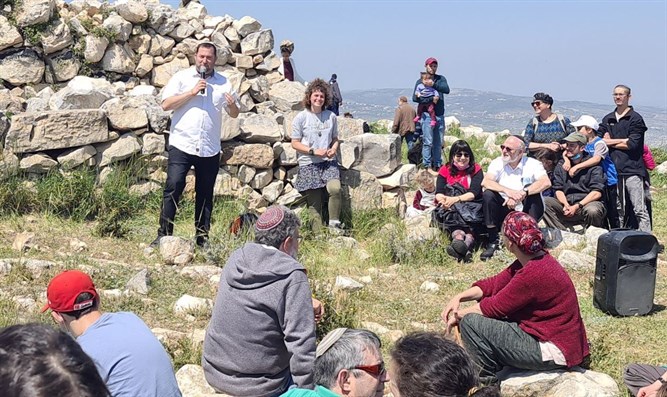 Yossi Dagan on Mount Ebal today Smaria Regional Council spokesman		Thousands of Jews visited Mount Ebal in Samaria today (Monday) and also visited the altar of Joshua son of Nun, part of which was destroyed last month by the Palestinian Authority. The site is believed to be the place where the Biblical Prophet Joshua built an altar after entering the Land of Israel more than 3,000 years ago.	Last month, a gravel crusher used by the Palestinian Authority for the paving of a new road deliberately removed and crushed stones from the ancient wall around the altar, provoking outrage among the Jewish and archaeological communities. The Samaria Regional Council promoted the restoration of the site and today for the first time held a huge event featuring thousands of people took place at the archaeological site.	"We invite the general public to come and enjoy the national parks, heritage sites, wineries and nature sites, enjoy a breathtaking view, Samaria is open to everyone and is a 25-minute drive from Tel Aviv," says Yossi Dagan, chairman of the Samaria Regional Council.Referring to the thousands who came to the first festival on Mount Ebal and the altar of Joshua, Dagan says: "They are destroying and we are building, they are trying to erase history and we are restoring and preserving the world history and historical sites of the Jewish people, the thousands who come today prove that the Jewish people do not forget their roots. A nation that remembers its past will have a glorious future on all its land."	The festivals and celebrations at nature and heritage sites throughout Samaria are expected to continue tonight and tomorrow. https://www.israelnationalnews.com/News/News.aspx/299327  [This is a prime example of the ‘Cancel Culture” the the “PA” terrorists (which includes their administration, a group with whom “Bi-dumb” and friends are wanting negotiations and support reestablished, have been doing for years. If you destroy the archeology and history then the Jews were never there. The location of Mount Ebal and Gerizim has long been known and within the past 20 or so years explorations have been done and actually identified the site where Joshua offered sacrifices and the ritual of the blessings and the curses were carried out which, in essence, re-confirmed the covenant between The Holy One and the Jewish people. The actions of the “PA” group is really archeological terror.  -rdb] 03/29/2021 NEWS AM – Happy Passover! – Day 2Happy Passover from The Israel Philharmonichttps://www.youtube.com/watch?v=Vn3NFEpp_yA Read the Prophets & PRAY WITHOUT CEASING!That is the only hope for this nation!Genesis 24:5And the servant saith unto him, `It may be the woman is not willing to come after me unto this land; do I at all cause thy son to turn back unto the land from whence thou camest out?' 6And Abraham saith unto him, `Take heed to thyself, lest thou cause my son to turn back thither; 7Jehovah, God of the heavens, who hath taken me from the house of my father, and from the land of my birth, and who hath spoken to me, and who hath sworn to me, saying, To thy seed I give this land, He doth send His messenger before thee, and thou hast taken a wife for my son from thence; 8and if the woman be not willing to come after thee, then thou hast been acquitted from this mine oath: only my son thou dost not cause to turn back thither.' 9And the servant putteth his hand under the thigh of Abraham his lord, and sweareth to him concerning this matter.Suspect arrested after attempted ramming attack in West Bank, army saysNo injuries reported in incident at nature reserve parking lot near Ma’ale AdumimBy TOI staff Today, 4:21 pm 	A Palestinian driver tried to ram his vehicle into a group of Israel Defense Forces soldiers near the West Bank settlement of Ma’ale Adumim on Sunday, the IDF said. 	The vehicle instead hit several other Israeli vehicles and the suspect was arrested. There were no injuries reported in the incident, at the parking lot of the Ein Mabu’a nature reserve. 	The military said the incident appeared to be a terror attack, but did not seem to rule out the possibility it had been an accident. 	“The initial investigation of the incident and the suspect indicates it was an attempted terrorist attack. The terrorist accelerated toward a number of soldiers,” the IDF said in a statement. 	“There are no injuries. The terrorist was arrested and transferred to security forces for further investigation,” the statement said. 	The suspected attempted attack came amid an uptick in violence in the West Bank in recent weeks, with an increasing number of rock-throwing attacks and firebombings along highways as well as a number of attacks on Palestinians. 	Earlier this month, a Palestinian man tried to stab an Israeli soldier during an overnight operation in the West Bank village of Tubas and was shot by another soldier.  https://www.timesofisrael.com/suspect-arrested-after-attempted-ramming-attack-in-west-bank-army-says/  Liberman indicates he will recommend Lapid form next governmentYisrael Beytenu chief says he will back head of largest party in ‘change bloc,’ without naming Yesh Atid; Blue and White’s Gantz also set to meet LapidBy TOI staff Today, 6:10 pm 	Yisrael Beytenu party chief Avigdor Liberman on Sunday indicated he will support Yesh Atid leader Yair Lapid to form a new government following last week’s election. 	Liberman did not explicitly say he will recommend Lapid get first crack at assembling a governing coalition, but pledged to back the leader of the largest party in the “change bloc” of factions opposed to Prime Minister Benjamin Netanyahu. Yesh Atid, with 17 seats, is the largest party in the bloc. 	The head of the Blue and White party, Benny Gantz, is also set to meet with Lapid on Sunday evening. Party leaders meet with President Reuven Rivlin on April 5 to recommend their preferred candidate for prime minister. 	Rivlin will then announce who will be given the mandate to form the next government, and the chance to become premier, based on whom he assesses has the best chance of doing so. 	“We will recommend the head of the largest party in the ‘change bloc,’ who will receive the highest number of seats, as candidate for forming the government,” Liberman said in a statement. “Anyone who tries to prevent the move and puts his ego above the national interest will be responsible for fifth elections.” 	“Getting out of the political stalemate requires all parties to find creative solutions outside the box,” he said. 	Liberman said his party will file a bill to limit a prime minister to two terms, “a proposal that Netanyahu supported in the past.” He also reiterated his vow to advance legislation to bar a Knesset member under indictment from being tasked with forming a government, which would prevent Netanyahu, who is on trial for graft charges, from doing so. 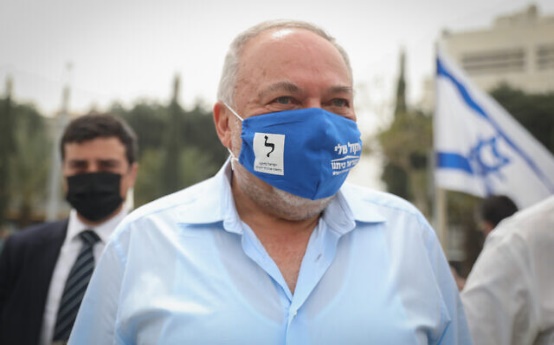 Yisrael Beytenu chief Avigdor Liberman speaks to Israelis around Dizengoff Square in Tel Aviv on March 23, 2021. (Noam Revkin Fenton/Flash90)	The statement came after Liberman on Friday met with Lapid for the first time since the elections. 	Along with Yisrael Beytenu, the leaders of the Labor and Meretz parties have indicated they will back Lapid. Together, the four parties have 37 seats between them, far short of the 61 needed for a majority in the 120-seat Knesset. 	Gantz, whose party won eight seats, will meet with Lapid on Sunday evening, his party said. The two were political allies in Blue and White but had a bitter falling out when Gantz decided to join Netanyahu in a unity government last year, citing a need for a functioning government during the pandemic but breaking his central campaign pledge. Lapid went to the opposition. 	Gideon Sa’ar’s New Hope won just six seats after a campaign in which he vowed to become the next prime minister. The right-wing lawmaker pledged during the campaign not to sit under Lapid, but the two have spoken since the election and have agreed to cooperate in order to replace Netanyahu.	Lapid could receive an additional six recommendations from the Joint List, whose chairman Ayman Odeh has not ruled out backing the Yesh Atid leader.	If Lapid receives the backing of Blue and White, New Hope and the Joint List, he’ll have 57 recommendations — five more than Netanyahu if the premier receives the support of Shas, with 9 seats, United Torah Judaism, with 7, and Religious Zionism, 6. Netanyahu’s Likud will be the largest party in the incoming Knesset, with 30 seats.	The so-called “change bloc” is holding intensive discussions as it attempts to create a blueprint for an alternative government to one led by Netanyahu, but such efforts were marred by fighting over who should lead the bloc, as well as radically differing ideologies among the bloc that could doom any such effort from the onset. The right-wing New Hope would need to sit with anti-Zionist Arab lawmakers and the dovish Meretz, for example.	According to a report by Channel 12 news Friday night, one proposal on the table was for Yesh Atid leader Yair Lapid and Yamina leader Naftali Bennett to lead a “national government of healing” for a limited period of time, possibly a year, during which time the two would rotate the premiership between them.	Yamina’s Bennett, whose party won 7 seats, and Ra’am chairman Mansour Abbas, with 4, are less likely to recommend either Netanyahu or Lapid for prime minister, but are seen as potential coalition kingmakers with options of cooperating with either bloc.	Lapid met Sunday with Abbas, with the two discussing “the possibility of forming a new government. At the end of the meeting, the two sides agreed to continue talks between them in the coming days,” a Ra’am statement said.	According to the Ynet news site, the Islamist party chief presented a number of demands for potential support, including voting freedom on LGBT matters, a freeze on the controversial Jewish nation-state law and the Kaminitz Law (legislation seen as targeting Arab illegal building), as well as recognition of unrecognized Bedouin villages in the Negev.	Abbas also said there would also need to be a concrete plan to work to eradicate crime in Arab communities, the report said.	Ra’am later denied reports about demands it had made to Lapid, dismissing them as “rumors.”	The meeting came a day after Ayoub Kara, a lawmaker from Netanyahu’s Likud party, met with Abbas. Kara told Army Radio he received requests from within Likud to visit Abbas, but didn’t specify from who.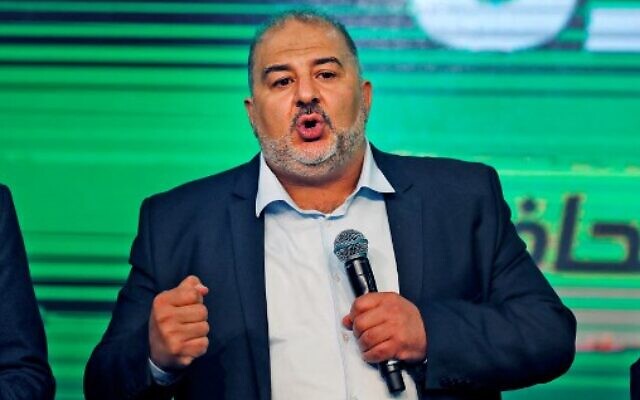 Ra’am leader Mansour Abbas at the Islamist party’s campaign headquarters in the northern city of Tamra, on March 23, 2021. (Ahmad Gharabli/AFP)	Ra’am could grant either bloc a majority, but right-wing lawmakers on both sides have ruled out sitting in a coalition with the Islamist faction. Further complicating coalitions, the No. 2 in New Hope, Yifat Shasha-Biton, said the party will not sit with the Arab-majority Joint List.	Netanyahu repeatedly ruled out relying on Ra’am to form a government in the run-up to the March 23 elections, calling the party anti-Zionist. However, some Likud lawmakers have entertained partnering with Ra’am following last week’s elections, which saw the premier and his right-wing religious allies again fall short of a majority. https://www.timesofisrael.com/liberman-indicates-he-will-recommend-lapid-form-next-government/ Gov’t cancels meeting to approve NIS 3.5 billion worth of vaccinesLikud: "Gantz endangering safety and health of all Israeli citizens."By MAAYAN JAFFE-HOFFMAN   MARCH 28, 2021 22:18	Likud warned on Sunday night that Israel risked losing contracts for millions more vaccines after a government meeting that was supposed to take place on Monday was cancelled.	“For jobs and appointments, [Alternate Prime Minister Benny] Gantz is preventing the signing of contracts for millions of vaccines that will be required to vaccinate the citizens of Israel in the next round,” Likud said in a statement. “If the government does not immediately approve the contracts obtained by Prime Minister Benjamin Netanyahu, the vaccine companies may cancel them and transfer them to other countries.”	The party continued, “Gantz is acting irresponsibly, endangering the safety and health of all Israeli citizens.”The meeting was cancelled because of Netanyahu’s refusal to approve a permanent appointment of a justice minister, a statement from Blue and White read.	Gantz’s term as acting justice minister is set to end April 5, three months after he took the post in place of Avi Nissenkorn, who had resigned. 	The government was expected to discuss the purchase of an additional NIS 3.5 billion worth of vaccines at the cabinet meeting, The Jerusalem Post confirmed. It was also expected to discuss approving an additional NIS 3.5 billion budget increase for the health system.	So far, Israel has spent NIS 2.6 billion on coronavirus vaccines, it was revealed earlier this month at a meeting of the Knesset Finance Committee headed by MK Moshe Gafni. Israel has purchased some 15 million doses of the Pfizer vaccine, which means it paid around NIS 173 per dose - or $52 per dose, much more per dose than other countries. 	If vaccines were being purchased at a similar price point, then NIS 3.5 billion would translate into more than 20 million vaccines. 	The Health Ministry told the Post it could not expand on the details of the discussion or the purchase of the vaccines. 	It is understood that vaccinated people are likely going to need to be vaccinated at least yearly or potentially require a booster shot. However, health officials are still unsure about how long the vaccines will last and, of course, if there will be a variant that requires a booster.	So far, more than 5.2 million Israelis have received at least one shot of the Pfizer coronavirus vaccines. Israel has purchase agreements already lined up for additional doses that have not yet been delivered with both Moderna and AstraZeneca, respectively. https://www.jpost.com/israel-news/govt-cancels-meeting-to-approve-nis-35-billion-worth-of-vaccines-663453  [This is not making much sense at all. They claim to have an amazing ‘vaccination rate’ of over half the country and did that with 2.6 billion NIS. If they are as ‘vaccinated’ as they claim why the extra 3.5 billion NIS for vaccine that would be way over the amount needed for the entire country unless they lied about the initial cost of each Jab. Something is very fishy here. Also why the need to swear secrecy in this matter which was reported before. – rdb]Israelis throng national parks and nature reserves on 1st day of Passover1,000 celebrate Passover Seder in nature reserve parking lots; sites from north to south fill up with hikers as Israelis enjoy the cool weatherBy TOI staff Today, 2:48 pm 	Around 130,000 Israelis took advantage of the warm weather and Passover holiday on Sunday and visited the country’s nature reserves and national parks. 	The Israel Nature and Parks Authority (INPA) said that approximately 1,000 people chose to celebrate the Seder on Saturday night in the parking lots of the nature reserves, which were kept open overnight, presumably taking advantage of the open spaces to hold larger celebrations under virus restrictions. 	On Sunday morning tens of thousands of Israelis hit the hiking trails and sites around the country to enjoy the cooler-than-average spring temperatures. 	Popular locations included the Tel Afek park, Nahal Tavor and Nahal Kaziv, with the parks authority asking the public to avoid those sites due to congestion. 	Additionally, thousands of people visited the beaches of the Sea of Galilee and the Dead Sea. 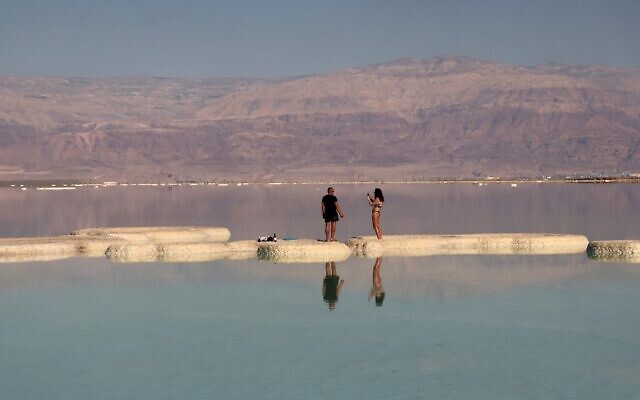 A couple walk on a salt island formed on the Dead Sea in the Israeli resort town of Ein Bokek on March 27, 2021. (Emmanuel DUNAND / AFP)	“On the eve of the holiday and during the morning of the first [Passover] holiday, many hikers came to the reserves and parks to enjoy our beautiful nature and heritage sites, said INPA’s Raya Sorki, adding that cultural events would take place in the parks in the coming days. 	Last year Israelis were largely confined to their homes for the Passover holiday due to strict regulations aimed at stemming the coronavirus pandemic. However, Israel’s rapid vaccine rollout has led to a relaxing of restrictions in recent weeks. https://www.timesofisrael.com/israelis-throng-national-parks-and-nature-reserves-on-1st-day-of-passover/ Jerusalem's Holy Sepulchre church opens on Palm Sunday 'We feel more hopeful, despite all the signs of death,' says Latin Patriarch as he kicks off the most important week in the Christian calendar after Israel allowed small congregations to gather in wake of high-speed vaccination campaignReuters |  Published: 03.28.21 , 14:44 	In scenes very different from last year, Jerusalem's Church of the Holy Sepulchre was open to the public on Palm Sunday, allowing Christians to attend mass at the start of Holy Week on the site where they believe Jesus was crucified and resurrected.	With more than half the population of Israel having received two vaccine doses, coronavirus restrictions were eased to allow small congregations to gather with social distancing measures in place.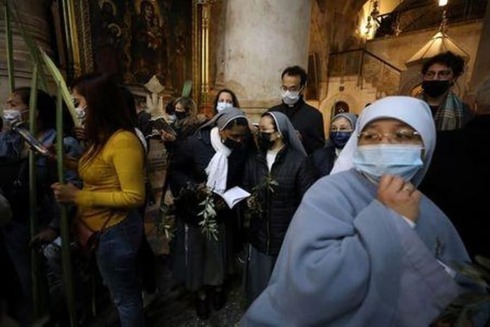 Christian worshippers and nuns hold palm fronds during a Palm Sunday procession in the Church of the Holy Sepulchre in Jerusalem  (Photo: Reuters)	The mood was celebratory as scores of Roman Catholics passed through the huge wooden doors of the church that is the global focus of the most important festival in the Christian calendar.	"Last year was a terrible Easter, without people, closed doors. This year is much better, the door is open, we don't have a lot of people but we feel more hopeful that things will become better," the Latin Patriarch of Jerusalem, Pierbattista Pizzaballa, told Reuters as he emerged from the church flanked by clerics and worshippers carrying palm fronds.	"The message of Easter is life and love, despite all the signs of death, corona, pandemic, whatever, we believe in the power of love and life," Pizzaballa said.	Palm Sunday commemorates the day the gospels say Jesus rode into Jerusalem and was hailed by the people, only to be crucified five days later.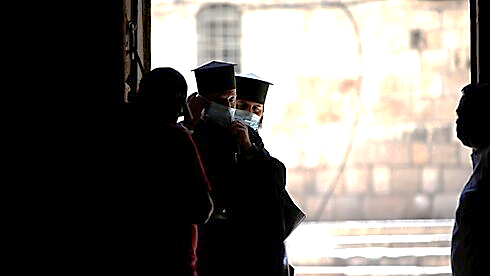 Members of the clergy wear masks as they stand near the entrance of Church of the Holy Sepulchre in Jerusalem  (Photo: Reuters)	This year, Roman Catholics celebrate Easter on April 4 and Orthodox Christians nearly a month later, on May 2.Later the patriarch was expected to take part in a Palm Sunday procession from the Mount of Olives to the Old City.	The procession will take place under Israeli COVID-19 restrictions with a limited number of participants.https://www.ynetnews.com/article/rkbwtJRNO Thousands at Western Wall for traditional Passover priestly blessing ceremonyIn stark contrast to last year, when only a symbolic 10 people were permitted to participate, rolled back virus restrictions allow masses to reach Old City siteBy TOI staff Today, 11:04 am 	For the first time in a year and a half, thousands of people were able to attend the traditional priestly blessing event at the Western Wall in the Old City of Jerusalem on Monday, made possible by the rolling back of coronavirus restrictions ahead of the Passover festival. Traditionally, tens of thousands of Jewish pilgrims make their way twice a year to the Western Wall in Jerusalem’s Old City, on the intermediate days of the Passover and Sukkot festivals, with crowds of men and women spilling out from the Wall’s plaza to surrounding areas. 	As the COVID-19 pandemic reached Israel and the virus spread, mass public events were canceled, and last year, just a symbolic 10 people were permitted to gather at the Western Wall to perform the ceremony, part of the special holiday prayers. 	During Sukkot, last October, the priestly blessing was held, but with a greatly reduced number of participants due to still high numbers of virus infections — and Israel’s general population under a restrictive lockdown. This year, the Health Ministry permitted the ceremony to go ahead as usual, albeit with congregants divided into pods by clear plastic barriers and on the condition that hygiene rules were maintained. In addition, the blessing event was to be held on two days rather than the customary one, to enable large numbers of participants while limiting crowding. The ceremony, which sees male descendants of the Kohanim priestly caste gather to bestow a benediction, involves the raising of hands to perform the blessing, with those conducting the blessing wrapped in prayer shawls. The Western Wall is the closest spot to the Temple Mount where Jews can pray. Though they may visit the Mount, where the two ancient Jewish Temples stood, Jews are not allowed to pray at the holy site, which is overseen by a Jordanian custodian. Thousands of police and Border Police were deployed in the Old City to secure access routes to the event and the many visitors were expected to the Old City during the day. Vehicle entry to the area and along some surrounding roads was stopped to further enable movement of those arriving at the site, Israel Police said. Police asked the public to avoid driving to the area and instead use public transport.Israel has gradually eased many of the restrictions applied to curb the virus spread. Infection rates plummeted following a third lockdown that lasted over a month and a world-beating inoculation program that already last week reached the milestone of immunizing over half of the population.The government is aiming to vaccinate the entire over-16 population by the end of April.https://www.timesofisrael.com/thousands-at-western-wall-for-traditional-passover-priestly-blessing-ceremony/ On Passover 2021, Iraq’s Jewish community dwindles to fewer than fiveA community that once thrived is all but gone; Baghdad’s lone synagogue only opens occasionally and has no rabbisBy Salam Faraj and Sarah Benhaida Today, 6:36 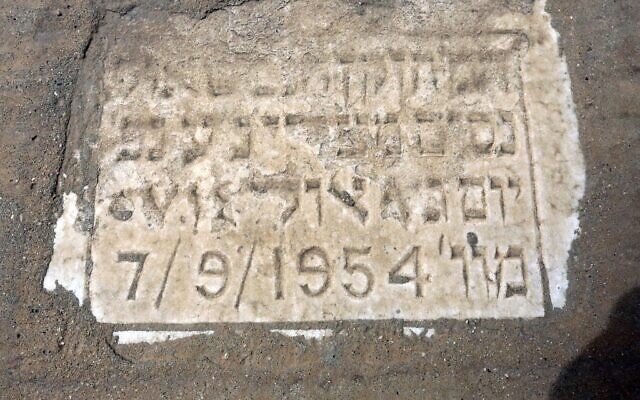 This picture taken on March 24, 2021 shows a view of a close-up view of a marker on a grave at the Habibiya Jewish cemetery in Iraq's capital Baghdad (Sabah ARAR / AFP)	BAGHDAD, Iraq (AFP) — The death of Dr. Thafer Eliyahu hit Iraq hard, not only because the doctor treated the neediest for free, but because with his passing, only four Jews now remain in the country. 	At the Habibiya Jewish cemetery in the capital Baghdad, wedged between the Martyr Monument erected by ex-dictator Saddam Hussein and the restive Shiite stronghold of Sadr City, an aged Muslim man still tends to the graves, but visitors are rare. 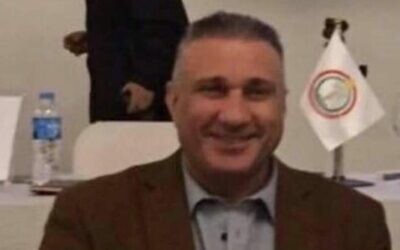 	The day of Eliyahu’s burial, “it was me who prayed over his grave,” the doctor’s sister told AFP. Iraqi Jewish doctor Thafer Eliyahu. (Courtesy)	“There were friends” of other faiths who prayed too, each in their own way, she added, refusing to give her name. 	To hear Jewish prayer out in the open is rare now in Baghdad, where there is but one synagogue that only opens occasionally and no rabbis. 	But Jewish roots in Iraq go back some 2,600 years. 	According to biblical tradition, they arrived in 586 BC as prisoners of the Babylonian king Nebuchadnezzar II after he destroyed Solomon’s Temple in Jerusalem. 	In Iraq, they wrote the Babylonian Talmud on the very land where the patriarch Abraham was born and where the Garden of Eden is considered by some to have been located, in the heart of the Mesopotamian marshlands. 	More than 2,500 years later, in Ottoman-ruled Baghdad, Jews were the second largest community in the city, making up 40 percent of its inhabitants. 	Some were very prominent members of society like Sassoon Eskell, Iraq’s first-ever finance minister in 1920, who made a big impression on British adventurer and writer Gertrude Bell. 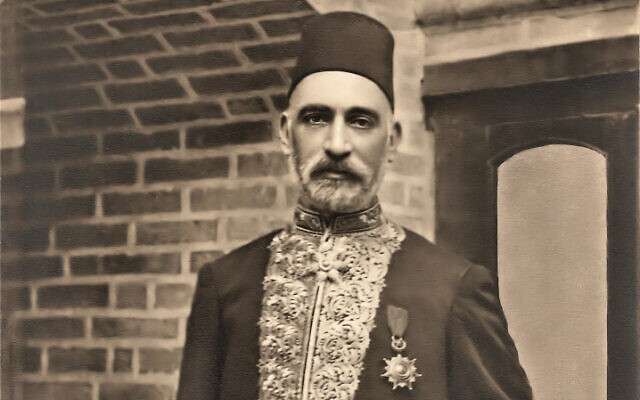 Sir Sassoon Eskell in state uniform in the 1920s (Wikimedia Commons)‘Not well received’At the start of the last century, the day of rest and prayer was Saturday, as per the Jewish tradition, not Islam’s Friday, as it is today.	Today, “one prays at home,” said a Baghdad resident knowledgeable of the city’s Jewish community, who also chose to remain anonymous.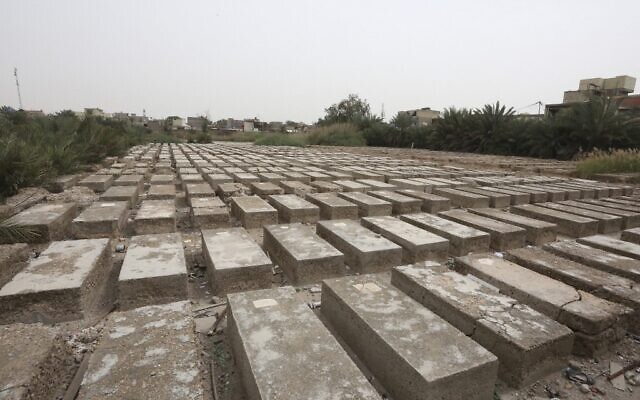 This picture taken on March 24, 2021 shows a view of graves at the Habibiya Jewish cemetery in Iraq’s capital Baghdad (Sabah ARAR / AFP)	And when people with a Jewish name deal with the administration “they will not be well received,” he added.	According to Edwin Shuker, a Jew born in Iraq in 1955 and exiled in Britain since he was 16, “there are only four Jews with Iraqi nationality who are descendant of Jewish parents” left in the country, not including the autonomous Kurdish 	A turning point for Jewish history in Iraq came with the first pogroms in the mid-20th century. In June 1941, the Farhud pogrom in Baghdad left more than 100 Jews dead, properties looted and homes destroyed.	In 1948, Israel was created amid a war with an Arab military coalition that included Iraq.Almost all of Iraq’s 150,000 Jews went into exile in the ensuing years.	Their identity cards were taken away and replaced by documents that made them targets wherever they showed them.The majority preferred to sign documents saying they would “voluntarily” leave and renounce their nationality and property.	Still today, Shuker said, Iraqi law forbids the restoration of their citizenship.	By 1951, 96 percent of the community had left. Almost all the rest followed after the public hangings of “Israeli spies” in 1969 by the Baath party, which had just come to power off the back of a coup.	“Promotion of Zionism” was punishable by death and that legislation has remained unchanged.‘Normal life’ elsewhere	Decades of conflict and instability — with the 1980s Iran-Iraq war, the invasion of Kuwait, an international embargo, the 2003 American invasion and the ensuing violence — completed the erosion of the Jewish community.	By the end of 2009, only eight members remained, according to a US diplomatic cable. And the hemorrhage didn’t end there.	A jeweler threatened by militiamen who coveted his goldsmith’s work went into exile, followed by Amer Moussa Nassim, grand nephew of author and renowned economist Mir Basri, in 2011.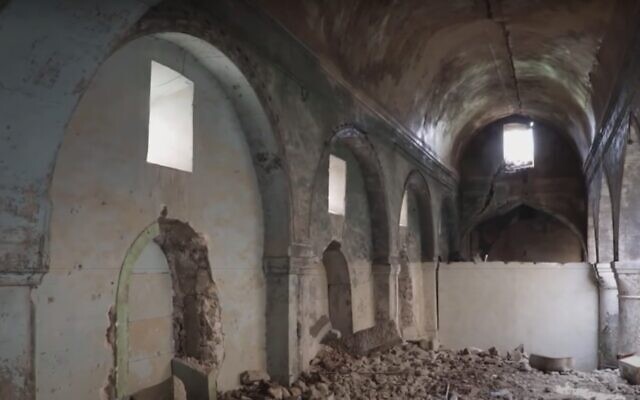 	At 38, Nassim told AFP he left Baghdad to finally live “a normal life” and get married, as the only remaining Jewish women in the city of millions of people were two elderly ladies.	Six months ago, one of the two, known as Sitt (lady in Arabic) Marcelle, a tireless advocate of the community, passed away. And on March 15, she was followed by Elyahu, aged 61.A synagogue in Mosul, Iraq, as seen in a France 24 report from April 2019. (Youtube screenshot)	Israel, on the other hand, is now home to 219,000 Jews of Iraqi origin.	They left behind in Iraq homes and synagogues, which, up until 2003, “were in perfect condition and each owner identifiable,” Shuker said.	“All it takes is a vote in parliament” to return everything to the families.	But today, the buildings still stand empty, padlocked and crumbling from neglect, carrion for war profiteers in a country where corruption and mismanagement reign https://www.timesofisrael.com/on-passover-2021-iraqs-jewish-community-dwindles-to-fewer-than-five/ 19 senators at border blast Biden: Let media see 'the tragedy'If Americans are informed 'they will say this has to stop right now'By Art Moore Published March 26, 2021 at 6:11pm  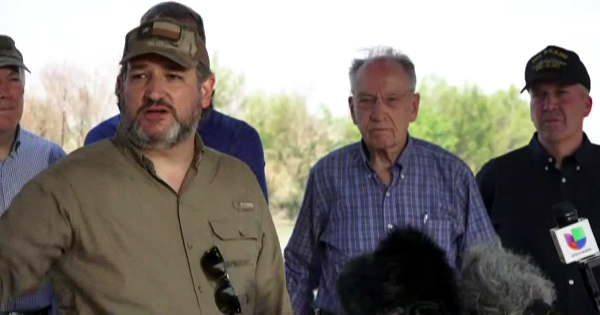 Republican senators hold a news conference at the southern border March 26, 2021 (Video screenshot)	After a gun-boat tour Friday of the Rio Grande and visits to overwhelmed border facilities amid the migrant surge, a delegation of 19 Republican senators expressed outrage, accusing President Biden of painting a false picture of the situation while blocking media from direct access.	"It's time to let the press in to see what is happening and the tragedy that this administration has brought on to our nation," said Sen. John Barrasso, R-Wyo., at a news conference with the border river in the background.Sen. Mike Braun of Indiana accused the Biden administration of commiting an "unforced error" amid a "caustic political environment" in which "if one side is doing it, and it happens to be going well, the other side wants to undo it."
	Sen. Dan Sullivan, R-Alaska, said the president and the vice president need to do "what we just did; they need to come down here, they need to listen and they need to learn."
	"Here's what I've learned," he said. "We have an upside-down border policy in America."
	He explained he means that "we have open borders on the southern border."
	"And by the way, the people who are coming in, who are released immediately almost, are not tested, at all" for COVID-19.
	Several senators mentioned the horror of coming across the dead body of a migrant child floating in the river. Bottom of Form
	Sen. Lindsey Graham, R-S.C., who has been in Congress since 1993, called it the most important trip he's ever taken as a lawmaker.
	He said Brian Hastings, the chief Border Patrol agent, told the senators that he breifed Biden transition team members and warned them what would happen of if they reversed the previous administration's border policies, including Remain in Mexico and laws allowing unaccompanied minors to be sent home.
	"They knew," Graham said. "If the Trump administration had been told something and they did the opposite and it blew up in their face, everybody would be asking the Trump administration, 'What did you know and when did you know it'?
	"Everything they said would happen happened," he said.
	Graham said he's going to find out who Hastings talked to "and memorialize that conversation and hold them accountable."
	"Because they knew, and when they say this is a Trump problem, they are lying," the South Carolina senator said. "This is a problem of their own making."
	As WND reported, a delegation of House Republicans led by Minority Leader Kevin McCarthy visited the border two weeks ago and made a similar plea to Biden to act.
	Sen. James Lankford posted video on Twitter of migrant children in what critics are describing as "Biden's cages":
	Day two from the border—this is a pod that’s designed to hold 80 people that’s currently holding 709. pic.twitter.com/rKLH5urdyh
	— Sen. James Lankford (@SenatorLankford) March 26, 2021
	Graham said Biden made the problem worse at his "nightmare" press conference Thursday by promising to expand the number of migrants the U.S. can take.
	"He said when a child has a phone number on the wrist he's going to call the family member and unite that family," Graham said of Biden.
	"This is uniting illegal immigration."
	Sen. Ron Johnson, R-Wis., noted that the person Biden put in charge of handling the surge, Vice President Kamala Harris, compared ICE, the Immigration and Customs Enforcement agency, to the Ku Klux Klan when she was a senator.
	"This is sad, this is tragic, this didn't have to happen," he said of the crisis. "There's a word for what is happening at our border: it's insanity."
'The madness has to stop'	Sen. Tom Cotton, R-Ark., noted that the immigrants were "not running away from the Border Patrol agents, they are running to them."	Agents, he said, have been turned into "social workers, baby sitters and cafeteria workers."	Cotton said Biden needs to tell potential migrants: "Do not leave your home, do not come to our country. If you do, you will be sent home."	"The madness has to stop," he said.	North Dakota Sen. John Hoeven noted the senators saw a dead body in the river on their way to the news conference.	"We just want the American people to understand what is going in here, because if they do, they will say this has to stop right now," he said.	The senators, he said, witnessed people streaming in illegally and being processed underneath a bridge in the middle of the night.	The senators weren't allowed to take photos, however, and neither is the media.	Biden officials, he said, "won't let the American people see it."	Media also are not allowed in a tent facility in Donna, Texas, where migrants are being housed. With COVID protocols, the capacity is 250, and without protocols it's 1,000, Hoeven said.	But there are now 4,200 migrants there.	The immediate problem can be addressed by reinstating the Remain in Mexico policy and "safe third country approaches," the North Dakota senator said.	"Then let's figure out how we address immigration in an intelligent and a humane way," he said.Hoeven emphasized it "starts with the American people understanding what is going on."'Open borders'	Sen. Steve Daines, R-Mont., said his state has been hit with a flood of meth from Mexico from the cartel. The illegal drug has a purity of 95%, meaning it is far more dangerous than the local varities, and the quantity means it is much less expensive
	His northern state, he said, has cartel members in prison along with an influx of members of the notorious MS-13 gang.
	Sen. Lankford, R-Okla., said Biden "doesn't want the media to be here because we do have open borders."
	He said Border Patrol agents are being removed from one area to another, leaving gaps in the border, with 50% of agents now doing processing.
	"That is the defintion of open borders," he said.
	Lankford said the policy is "nonsensical" and the crisis wasn't happening three months ago.
	Sen. John Kennedy, R-La., told media he's sorry they are not allowed to see what the senators saw.
	He called the policy "bone-deep, down-to-the-marrow stupid."
	Immigration authorities and agents, he said, "want to go back to the border practices and the border security that existed on the day that Biden was inaugurated."
	He said that either President Biden believes in open borders or the people put in charge are not qualified.
	Sen. Tommy Tuberville, R-Ala., said he's embarrassed and it "brings tears to the eyes."
	He warned that if the situation not changed, it will get 10 times worse.Sen. Ted Cruz posted video on Twitter of "human traffickers & cartel members tonight, yelling at us across the Rio Grande and preparing to cross:We encountered human traffickers & cartel members tonight, yelling at us across the Rio Grande and preparing to cross. #BidenBorderCrisis pic.twitter.com/yXl3AyUIPd— Ted Cruz (@tedcruz) March 26, 2021See another Cruz video from the border:Biden 'tore up the deal'Opening the news conference to reporters, the first question was whether or not the senators regarded the surge in 2019 under President Trump a crisis.
	Sen. Ted Cruz, R-Texas, said it indeed was a crisis then and Trump "tried very hard to solve it.
	Trump had sought help from Congress, including additional funding to build the border wall, an end to the Flores Agreement (which a judge expanded, requiring children be held no longer than 20 days) and legislation so that DHS could treat unaccompanied alien children from Central America the same as those from Mexico.
	But Democrats in Congress blocked the effort, he said.
	What "turned it around," Cruz said was the Remain in Mexico policy to which Mexico agreed after Trump threatened to imposed tariffs.
	The result was the lowest illegal immigration figures in 45 years.
	But upon entering office in January, Biden "tore up" the deal with Mexico.
	Now, 15,000 children are in custody and the number is rising.
	In February, according to federal officials, there were 100,000 encounters with illegal immigrants, triple the number from the previous February.
'Why don't you ask the people in charge?'
	A reporter emphasized that the United States is a "nation of immigrants," and Cruz agreed, noting his father came from Cuba with very little to his name.
	"There's no nation on earth that is more generous and more welcoming than the United States of America," he said.
	"But there’s a right way to come," said Cruz. "The wrong way is to put children in the hands of vicious human traffickers."
	Graham said to the reporter: "Why don't you ask the people in charge rather than making a political statement in your question?"
	"Don't ask us, we're politicians, ask these people over here why they've lost control of the border," Graham said.
	Graham said there were "a number of things that caused this crisis and President Trump's administration fixed the problem."
	"We were controlling the border," he said, and Biden "ignored the advice of professionals.https://www.wnd.com/2021/03/19-senators-border-blast-biden-let-media-see-tragedy/ Now COVID threatens Americans with double-taxationTime running out for Congress to respondBy WND News Services Published March 28, 2021 at 4:49pm  By Andrew Wilford Real Clear Markets[Editor's note: This story originally was published by Real Clear Markets.]	The case against protecting remote workers from pandemic-related tax changes was never a strong one. With the passage of the American Rescue Plan (ARP) Act, it’s gotten even weaker.	Since early on in the pandemic, I’ve been warning (over and over and over and over) about the need for Congress to address how states handle the tax treatment of remote-working Americans. The number of Americans potentially subject to higher tax bills or even double taxation because they’re now working from home and no longer crossing state lines can be measured in the millions. Unfortunately, with the earliest state tax deadlines less than a month away, time is running out for Congress to act.	As a result of the pandemic, many Americans switched to remote work for long periods of time in 2020. Many employees that normally cross state lines to an office (as is common in large multi-state metro areas) but instead worked from home last year may find that the state in which their office is located still expects them to pay taxes as if nothing had changed. This also opens up the possibility of double taxation, as both the resident’s home state and their prior work location’s state could allege that the work was done in that state.	States pursuing these tax bills counter that they simply lack the room in their budgets to provide relief from these assessments. Never mind that it was often the states making this argument that promulgated special rules ensuring that workers following pandemic guidelines and working from home couldn’t escape their tax webs.	One of the most egregious examples of states’ revenue sickness came when New York, consistently one of the most aggressive states when it comes to subjecting nonresidents to its high tax rates, even required medical workers who volunteered to travel to New York City when the city was a COVID hotspot to pay New York income taxes for the time they worked there. When asked why the state was choosing this approach, Governor Andrew Cuomo responded that the state was not “in a position to offer any subsidies right now.”	Well, now they are. Even as the fiscal situation of many states improved dramatically over the course of last year, Congress still decided to go ahead with huge amounts of funding for state and local governments. States that begged for federal aid when they were anticipating overall revenue decreases of 8 percent or more instead saw an average revenue decrease of just 0.4 percent.Bottom of FormNevertheless, the ARP sets out just under $200 billion for states, more than enough to defray the “cost” to states of not aggressively pursuing income tax revenue from workers who no longer have any connection to that state. That means that states really no longer have any reason to oppose Congress setting a single national standard for COVID remote work state income tax collections.	Even though the IRS has reportedly decided to move the deadline for filing federal income tax returns to May, it’s unlikely that every state will conform to this shift. Thus, to protect workers from surprise income tax assessments from states they no longer work in, Congress still needs to act as soon as possible.	Fixing the tax treatment of remote work doesn’t cost the federal government a cent, and Congress just gave states more than enough cash to console overzealous state revenue department officials. There’s no longer any reason to avoid fixing this issue once and for all. https://www.wnd.com/2021/03/now-covid-threatens-americans-double-taxation/ Commentary:After 9/11, Bush Let the Al-Issa Family Into America. Now 10 Americans Are Dead. Daniel Greenfield March 26, 2021 	Two years ago, Ahmad Al-Issa shared a post titled, “Why refugees and immigrants are good for America.” On Monday, the Syrian Muslim immigrant shot up a supermarket killing ten Americans.	Biden declared that he was "still waiting for more information regarding the shooter, his motive, the weapons he used. The guns, the magazines, the weapons, the modifications that have apparently taken place to those weapons that are involved here."
	Why do the modifications to the Syrian immigrant's weapons matter more than his motive?
	Obama joined in, demanding that it is, “long past time for those with the power to fight this epidemic of gun violence to do so.”
	Guns don’t kill people. Muslim terrorists do.
	Ahmad Al-Issa spent much of his time in America accusing his classmates and everyone around him of being ‘Islamophobes’. He repeatedly got into furious confrontations with the Americans whom he claimed were disrespecting his Islamic religion.
	The media is spinning this as a mental illness, but if hating non-Muslims is a mental illness, then it’s a common one in his home country.
	While Ahmad Al-Issa came to America at a young age with his family, the Al-Issa clan originated from Raqqa. The name of the Syrian city may not mean much to most Americans, but it was the former capital of the Caliphate of the Islamic State.
	Or ISIS.
	And that was after it had been previously taken over by the Al Nusra Front, linked to Al Qaeda, and by Ahrar al-Sham, which had coordinated with ISIS. Multiple Jihadist units and groups used the name ‘Raqqa’ to symbolize their determination to stake a claim to the Syrian city and region.
	Raqqa has a sizable Sunni Islamist base even beyond ISIS.
	While Al-Issa grew up in America, his family would have likely maintained an extensive network of family connections with Raqqa. Family members insist that Ahmad Al-Issa was not a radical, but he was clearly a committed Muslim and his Facebook page, since taken down, is filled with Islamic content, and with attacks on President Trump and on America over ‘Islamophobia’.
	Colorado took in a sizable number of migrants with multiple charities, religious and secular, springing up to help the alleged refugees. And once again Americans are reeling from a terror attack because Democrats and some Republicans refuse to secure our immigration system.
	There were plenty of warnings that Ahmad Al-Issa’s hatred for America and obsession with Islamophobia could turn violent. In 2017, he assaulted a fellow student claiming that he had made fun of his identity. The Syrian immigrant got off with a misdemeanor, probation, and community service. Just imagine if the system had done its job and locked him up instead.
	The angry outbursts and claims of Islamophobia are now being spun as mental illness.
	But the most obvious explanation for why a Syrian Muslim immigrant whose family comes from the capital of ISIS would shoot up an American supermarket isn’t mental illness.
	Nor is the solution gun control.
	Democrats and the media had attacked President Trump for suspending the migration of Syrians into America. When Biden overturned the suspension, the media cheered.
	“Beyond contravening our values, these Executive Orders and Proclamations have undermined our national security," Biden had falsely declared.
	The bodies of ten dead Americans show what national security with terror migration looks like.
	In 2016, Judge Posner had prevented Governor Pence from blocking Syrian refugees. Posner bizarrely claimed that Pence's attempt to protect Americans from Islamic terrorists was the equivalent of forbidding "black people to settle in Indiana."
	The Trump administration’s moves would not have stopped the Al-Issa clan from coming here in 2002, but it would have prevented future terrorists from taking more American lives.
	Biden and the Democrats responded to the King Sooper shootings by preaching “common sense gun control”. But their gun control has yet to work in Chicago or New York. Meanwhile what Americans need isn’t fewer guns, but fewer immigrant and refugee terrorists.
	The tragedy of the Al-Issa family arriving here in 2002, after September 11, is a case study in the obstinate refusal of our political elites to reckon with even the worst terror attacks.
	President George W. Bush had postponed the Presidential Determination for the number of refugees imported into America because of the September 11 attacks. But he nevertheless went ahead and issued it in November 2001 which allocated 70,000 refugee slots.
	And, insanely, boosted the Near East/South Asia category from 10,000 to 15,000 which had been set at 4,000 under Clinton. In 2001, some 3,000 had already been referred to through Syria, Jordan and Turkey. These numbers may sound technical, but they show the terrible policy decisions that led directly to the brutal murder of ten Americans in an ordinary supermarket.
	The American victims of Ahmad Al-Issa's rampage included grandparents and employees, an actress, and a police officer who charged the Muslim shooter and paid for it with his life.
	Colorado Democrats clamor that this shooting didn’t have to happen. They’re right, but not because of gun control. It didn’t have to happen if we just reformed our immigration system.
	Ahmad Al-Issa grew up in America and hated every minute of it. He hated his host country, his classmates and his peers. Over the years, his hatred grew until it consumed him. Then it consumed in his victims in a murderous rampage aimed at non-Muslim Coloradans.
	In 2019, Al-Issa had fashionably tweeted, #istandwithrefugees. It's the sort of thing that many in Boulder, in Colorado, and across America have irresponsibly tweeted.
	And it’s a hashtag that kills.
	Bush’s decision to let in the Al-Issa family after September 11 killed ten Americans. It was a tragic decision that he might not have seen buried in the numbers. But it happened anyway.
	There’s really no excuse for it today after two decades of continuous Islamic terrorism.
	Every day that we keep our border open, that we welcome in more migrants from terror states, we are pointing a loaded gun at our own heads and pulling the trigger. Most of the time the chamber is empty, but every now and then, the immigration gun fires and people die.
	Biden and the Democrats would like to talk about Al-Issa’s weapon modifications after opening the border to gang members and terrorists. They want to push restrictions on Americans owning guns, instead of restrictions on their own resettlement agencies bringing in terrorists.
	The problem is not that a Syrian immigrant from the capital of ISIS had a gun. The problem was that a Syrian immigrant from the capital of ISIS was in Colorado and in America.
	The authorities and the media will go on lying to Americans. They will blame mental illness, as they do with every Muslim terrorist, and depict Al-Issa as the victim of Islamophobic bigots. The Democrats will turn the killer into the victim and his victims into the perpetrators as they have done so many times. They will tell us that Islam is a religion of peace, and that Al-Issa’s religion and his family origins in the capital of the ISIS Caliphate should be ignored.
	And even in the midst of so many burning issues, we must not give up the fight on this one.
	There are hard, cold truths about Islamic terrorism that decades after September 11 we seem to be no closer to understanding than Bush was in November 2001.
	We can stand with the terror refugees killing us. Or we can stand with their American victims.Daniel Greenfield is a Shillman Journalism Fellow at the David Horowitz Freedom Center. This article previously appeared at the Center's Front Page Magazine. http://www.danielgreenfield.org/2021/03/after-911-bush-let-al-issa-family-into.html ARUTZ SHEVAIDF to hold large-scale exercise in CyprusMonth-long exercise to include week-long Cyprus component, stretching IDF capabilities and capacities to the limit.Arutz Sheva Staff , Mar 29 , 2021 2:05 PM IDF exercise in Cyprus IDF spokesperson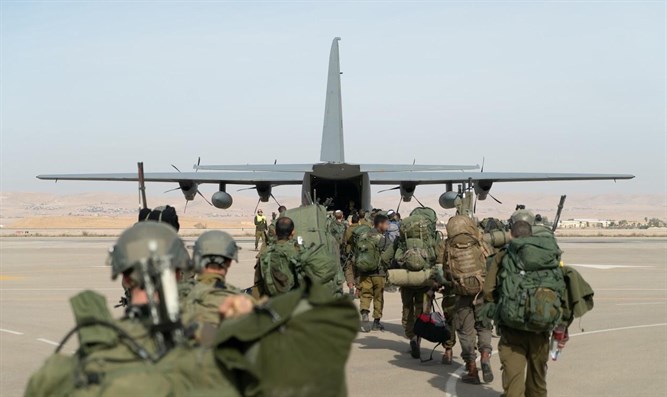 	The IDF will hold a large-scale exercise in Cyprus during the summer, Israel Hayom reported.	The exercise is expected to be the IDF's largest held outside Israel's borders. Spanning approximately one week, the exercise will take place as part of the "war month" and include special forces, the Air Force, Navy, and both regular and reserve soldiers in the IDF's "Depth Headquarters" for forces deep in enemy territory.	The month-long exercise will include a scenario of a multiple-front battle in the north, south, and Judea and Samaria, in accordance with the worst scenarios the IDF currently has.	In the last week of the exercise, many IDF forces will fly and sail to Cyprus, where they will conduct a widescale exercise which simulates battle deep in unfamiliar territory. 	Depth Headquarters Commander Major-General Itai Virov, who also serves as commander of the military colleges, will serve as commander.	Special forces will participate in the exercise, including both regular and reserve soldiers in the IDF's Division 98. The IDF also plans to bring vehicles for the ground forces to Cyprus, for them to simulate battle in enemy territory. In addition to the ground exercises, there will also be largescale air and sea operations, for which the Air Force will send fighter planes, fighter helicopters, assault helicopters, and cargo planes, and the Navy will send missile ships and other naval forces.	Parallel to the Cyprus exercise, the IDF will also hold unit exercises in Israel, with different battleground outlines, stretching the command and control abilities of the General Staff and intelligence, firing, and logistics to their limits in the management of multi-front battles. https://www.israelnationalnews.com/News/News.aspx/299316 Merav Michaeli: 'We have 61 MKs, we need to form a government'MK Merav Michaeli, Labor chair, urges anti-Netanyahu bloc to join together to form government. 'It's not really that complicated.'Arutz Sheva Staff , Mar 29 , 2021 1:03 PM 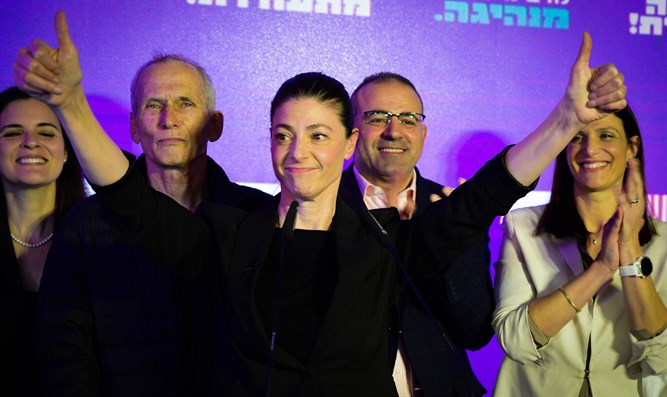 Merav Michaeli Avshalom Sassoni/Flash90	Labor chairwoman MK Merav Michaeli is urging the anti-Netanyahu bloc to unite and form a government.	In an interview with 103 FM Radio, Michaeli said: "We have 61 Knesset seats which want to replace [Israeli Prime Minister Binyamin] Netanyahu. We need to form a government with them."	"It's not really that complicated," she said, referring to the fact that the anti-Netanyahu bloc is made up of right-wing politicians, center-left politicians, and the Joint Arab List which has anti-Zionist elements and traditionally refuses to sit in any Israeli government.	"We can definitely join together with a consensus that is not perfect for anyone but which is based on economic and social principles. Nothing will be anyone's dream.	"I call on [New Hope Chairman] Gideon Sa'ar: Don't be [Zvi] Hauser and [Yoaz] Hendel. Come form a government."Hauser and Hendel were part of the Blue and White party, but broke off last year to form their own "Derech Eretz" party. 	They later joined Sa'ar's New Hope party. https://www.israelnationalnews.com/News/News.aspx/299315 03/28/2021 NEWS AM – Happy Passover! – Day 1The Maccabeats - Mah Nishtanah - Passoverhttps://www.youtube.com/watch?v=RmabziV1LiY Read the Prophets & PRAY WITHOUT CEASING!That is the only hope for this nation!Genesis 24:1And Abraham is old, he hath entered into days, and Jehovah hath blessed Abraham in all things ; 2and Abraham saith unto his servant, the eldest of his house, who is ruling over all that he hath, `Put, I pray thee, thy hand under my thigh, 3and I cause thee to swear by Jehovah, God of the heavens, and God of the earth, that thou dost not take a wife for my son from the daughters of the Canaanite, in the midst of whom I am dwelling; 4 but unto my land and unto my kindred dost thou go, and hast taken a wife for my son, for Isaac.'With Netanyahu lacking majority, Likud MK gives Islamist Ra’am a kosher stampMeeting the party’s leader, Ayoub Kara asserts that unlike the Joint List, Ra’am ‘doesn’t deny Israel’s existence’; head of Arab Balad party resignsBy TOI staff Today, 8:54 pm 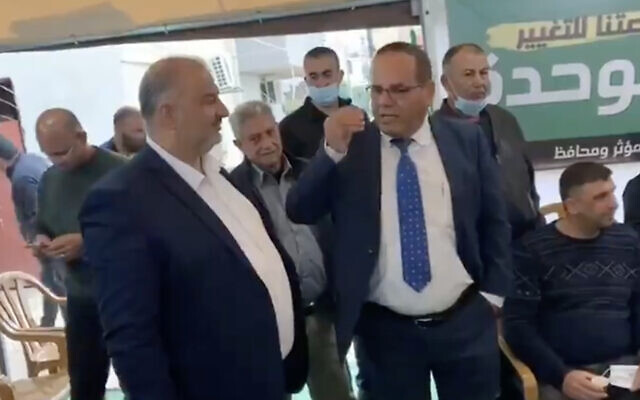 Likud MK Ayoub Kara, right, meets with Ra'am chief Mansour Abbas in the northern town of Maghar on March 27, 2021. (Screen capture: Twitter)A Knesset member in Prime Minister Benjamin Netanyahu’s Likud party met Saturday with Ra’am chief Mansour Abbas, whose Islamist faction has emerged as a potential kingmaker after the fourth inconclusive elections in two years. Netanyahu repeatedly ruled out relying on Ra’am to form a government in the run-up to the March 23 elections, calling the party anti-Zionist. However, some Likud lawmakers have entertained partnering with Ra’am following this week’s elections, which saw the premier and his right-wing religious allies again fall short of a majority. After meeting Abbas in his hometown of Maghar, Likud lawmaker Ayoub Kara called to differentiate between Ra’am and the Joint List, an alliance of majority Arab factions that the Islamist party broke with before the elections. 	“Friends on the right: There is a difference between the Joint [List] that cut off the Arab public from Israel and the new pragmatic Ra’am that doesn’t deny Israel’s existence and wants to be a partner in national decisions,” Kara tweeted. Kara told Army Radio said he received requests from within Likud to visit Abbas, but didn’t specify from who. 	“My role as an MK in Likud is to look out for the interests of my party,” he said. Kara said during the visit to Abbas, “What Netanyahu did when he turned to the Arab community, instead of votes going to [the Joint List], they went to Mansour [Abbas] and we’re happy about that,” according to Channel 12. 	Kara, from Israel’s Druze community, served as communications minister from 2017-2019. He is 41st on the Likud slate, meaning he will not enter the Knesset following Tuesday’s election, in which Likud won 30 seats. תודה מנסור על הפגישה החמה. חבריי בימין :שיש הבדל מהותי בין המשותפת שניתקה את הציבור הערבי מישראל לבין רע"ם החדשה הפרגמטית שלא שוללת את קיומה של ישראל ורוצה להיות שותפה בהחלטות הלאומיות, במיוחד בקידום וטיפול במגזר הערבי ואיננה רואה בכלים הפלמנטרית תשובה למצוקת הציבור שהיא מייצגת pic.twitter.com/7b0Qpy5cn6 — איוב קרא (@ayoobkara) March 27, 2021	Ra’am’s backing could grant Netanyahu’s Likud-led bloc a majority if the right-wing Yamina faction also supports it. 	However, the seemingly improbable possibility of the Islamist party doing so appeared to shrink further this week after both Ra’am and members of the far-right Religious Zionism party ruled out joining forces.	A report Wednesday said Netanyahu has not ruled out “parliamentary cooperation” with Ra’am, fearing it could back legislation preventing him from forming a government over his indictment on graft charges.	Also on Saturday, the general-secretary of Balad resigned Saturday, citing the Joint List’s loss of seats in the elections. 	Balad, a Palestinian nationalist party, is one of three factions that make up the Joint List, along with the communist Hadash and MK Ahmad Tibi’s Ta’al.	“The results of the latest elections require all the components of the Joint List to reconsider their steps. The split in our people will take years to fix, if ever,” Mustafa Taha was quoted saying by Army Radio.	The final election results gave six seats to the Joint List and four to Ra’am. When Ra’am ran as part of the Joint List last March, the combined slate received 15 seats.	According to a Thursday report, Netanyahu has formed a team to search for potential mistakes and problems with votes for the Joint List, seeking to annul some 2,600 votes to win a seat for Likud at the Arab alliance’s expense and shift the Knesset balance slightly in his favor.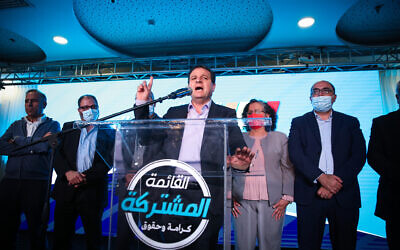 Joint List party chairman Ayman Odeh speaks at party headquarters, in the city of Shfar’am, on elections night, on March 23, 2021 (David Cohen/Flash90	Currently, the Joint List has a buffer of 2,521 votes, below which it loses its 6th seat. Under Israel’s complex seat distribution system, Likud, currently closest to an additional seat by number of votes, would gain from the Joint List’s loss.	This would shift Netanyahu’s bloc of potential supporters from 59 to 60 of the Knesset’s 120 total. Not yet a majority, but at least not a minority.	But to do so, Likud would need to discredit 2,521 votes cast by the Arab public, an unlikely scenario, and one that is sure to elicit intense criticism for the attempt to disenfranchise members of Israel’s Arab minority.	The Israel Hayom report said the team will focus on finding discrepancies at polling stations with a high turnout for the Joint List in Arab towns such as Umm al-Fahm, Taybeh, Jaffa and Kfar Manda.	Likud has in the past claimed efforts toward voter fraud among Arab Israeli voters, angering the Arab community and the center-left, but has failed to provide solid proof of any mass fraud.	Ahead of the latest election Netanyahu abandoned such rhetoric and attempted to embrace the Arab public, in a bid to get support from the community that had middling results.	With all votes counted Thursday evening, results showed Netanyahu had failed, for the fourth time in a row, to win a clear parliamentary majority. The results left both the premier and his political opponents once again without a clear path to forming a coalition government, and heralded enduring gridlock and a potential fifth election.https://www.timesofisrael.com/with-netanyahu-lacking-majority-likud-mk-gives-islamist-raam-a-kosher-stamp/ Likud MK tasked with overseeing polling stations says there was no voter fraudShlomo Karhi rejects blame for poor showing by Netanyahu’s party, touts moves to boost election security and says he recommended PM form team to ‘go over all the protocols’By TOI staff Today, 10:44 pm 	A Likud lawmaker who oversaw polling stations for the party said Saturday no evidence was found of voter fraud in Tuesday’s election and rejected blame for the poor showing by Prime Minister Benjamin Netanyahu’s party. 
	MK Shlomo Karhi, the deputy chairman of the party’s election committee who was in charge of its representatives at polling stations, had been reportedly been blamed by the premier and other Likud lawmakers after the pro-Netanyahu bloc again came short of a majority in the vote, Israel’s fourth in two years. 
	Final results showed Likud won 285,000 fewer votes this week than in the elections last March, dropping from 36 to 30 seats in the 120-seat Knesset. 
	The Kan public broadcaster reported Thursday that the premier and other Likud lawmakers blamed Karhi for the lost votes. 
	“You didn’t deliver,” Netanyahu told Karhi, according to the report. 
	Karhi denied the report on Saturday, calling it “a complete lie,” in a Twitter thread defending the party’s handling of the election. 
	Since being tasked by Netanyahu with overseeing the party’s “ballot box staff,” Karhi said he has dedicated all his time to the position. 
	“The main aim was to do everything to prevent any possibility of fraud, skewing results and safeguarding the integrity of the elections in the entire country! In every sector!” he wrote. 
	Karhi, who was also Likud’s representative on the Central Elections Committee, touted a number of measures to increase election security and confidence in the vote count, such as photographing results immediately after ballots were counted. 
	“I’m sure that without these, we would have been in a much more difficult position in terms of results,” he said. 
	He also denied there were problems with an application used to track voter turnout, after claims it was to blame for the decreased turnout for Likud. The Kan report said Likud officials believe former supporters stayed home during the vote — though it is also possible they migrated to other parties.
	Karhi said he and other Likud representatives were also present for the counting of absentee ballots and oversaw the counting of every vote.
	“It’s disappointing, but this is the result,” said Karhi, who is 24th on Likud’s electoral slate and set to enter the incoming Knesset. “We didn’t allow any opening for fraud or skewing the results and we fought for every vote for Likud.”
	“Thanks to all the information we gathered on election day, including complete protocols of all the ballot boxes that we already have… I recommended to the prime minister to establish a team of Amit Halevi and Simcha Rothman and the main branch, which will go over all the protocols to do another check,” Karhi said.
	He seemed to be referring to a team Netanyahu reportedly ordered be formed to search for potential mistakes and problems with votes for the Joint List, seeking to annul some 2,600 votes to secure an extra seat for Likud at the Arab faction’s expense and shift the Knesset balance slightly in his favor.
	Karhi’s comments came after the Israel Hayom newspaper said the team that Netanyahu ordered be formed will focus on finding discrepancies at polling stations with a high turnout for the Joint List in Arab towns such as Umm al-Fahm, Taybeh, Jaffa and Kfar Manda.
	The report said the team is made up of Likud MK Amit Halevi, Religious Zionism MK-to-be and lawyer Simcha Rothman and lawyer Michael Rabilo. Netanyahu reportedly met with the three on Wednesday to examine the legal options open to Likud.
	Rothman, who was elected to the Knesset as the fourth candidate on the far-right Religious Zionism slate, confirmed to the paper that the team had been tasked with finding “mistakes and forgeries.”
	Even if the effort was successful, Likud would still fall short of a majority with 60 seats, even with the support of the right-wing Yamina party, which has not committed to either the pro- or anti-Netanyahu bloc. Netanyahu was said to be seeking “defectors” in other parties to jump ship and join his coalition to put him over the top and form a majority.
	Likud has in past elections claimed voter fraud among Arab Israeli voters, angering the Arab community and the center-left, but has failed to provide proof of any mass fraud.
	Ahead of Tuesday’s election Netanyahu abandoned such rhetoric and attempted to embrace the Arab public, in a bid to net support from the community.
	The effort saw Likud win a much larger percentage of the vote in some Arab communities, but it amounted to very little in actual numbers — both a result of low turnout among the Arab public and the fact that support for Likud, even multiplied, remained minuscule in these communities.
	Before the election, Knesset Speaker Yariv Levin of Likud attacked the Central Elections Committee as “biased” and “illogical,” but denied a Trump-like plan to dispute the results and promised to accept the voters’ will.
	With all votes counted Thursday evening, results showed Netanyahu had failed, for the fourth time in a row, to win a clear parliamentary majority. The results left both the premier and his political opponents once again without a clear path to forming a majority coalition, and heralded enduring gridlock and a potential fifth election.https://www.timesofisrael.com/likud-mk-tasked-with-overseeing-polling-stations-says-there-was-no-voter-fraud/ Seeing Jerusalem is not impossible this holiday season 2021 is a special year, with all three monotheistic religions celebrating major festivals - Ramadan, Passover and Easter - in close proximity, and despite the pandemic the holy city can still play a role thanks to technology Uri Sharon | Published: 03.27.21 , 13:38 	Pilgrimage is a spiritual search for transformation in the presence of God. It is a religious journey in which believers leave their homes to pray, touch and be in unity with their God - and Jerusalem has been a place of pilgrimage since the First Temple was erected in 1000 BCE by King Solomon.	Jews were commanded to make a pilgrimage to Jerusalem on the three main Jewish festivals, Sukkot, Shavuot and Passover. 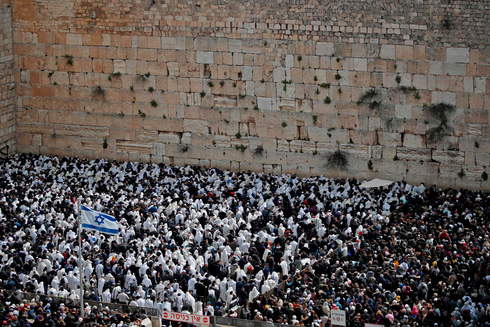 Jews praying at the Western Wall during Passover before the pandemic hit (Photo: AFP)	Archeologists and biblical scholars have found evidence that in the Second Temple Period, hundreds of thousands of pilgrims - known in Hebrew as olei regel (lit. those who march on foot) - visited Jerusalem during these festive periods.	Jerusalem is holy to Christians as well. It was in Jerusalem that Jesus criticized the Temple priests for being corrupt and it was in Jerusalem, according to the New Testament, that Jesus was crucified at Golgotha. The Holy Fire ceremony is held at the Church of the Holy Sepulcher in Jerusalem at Easter 2018 (Photo: AFP)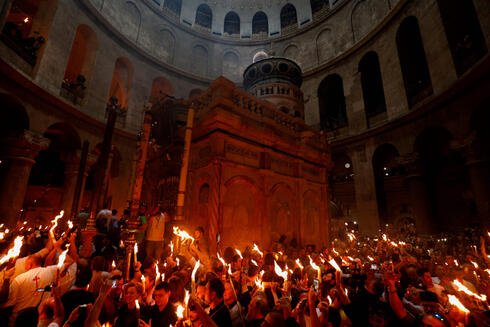 	In the 4th century CE, the Church of the Holy Sepulcher was built at the site identified as Golgotha by Roman emperor Constantine’s mother, Helena. Today, the church serves as the main Christian pilgrim site in Jerusalem. 	A pilgrimage movement was established soon after Queen Helena built the Holy Sepulcher and other churches in the Holy Land. At first, the pilgrimage was an unorganized movement of people with a personal quest, walking in the footsteps of Jesus and the holy sites. 	It is a spiritual search with the objective to touch and feel, and interact with Jesus, where he performed the miracles and of course, where the crucifixion and the miracle of the resurrection took place.	Ramadan 2021 takes place from April 12 to May 13 making this year a special one when the three monotheistic religions will all celebrate important festivals - Ramadan, Passover and Easter - in close proximity. As such, Jerusalem will be at its spiritual peek from March to May. 	Ramadan starts at dawn each day with fasting that is held until sunset followed by the iftar, the evening meal at which Muslims break their daily fast, with sweet foods and beverages served. 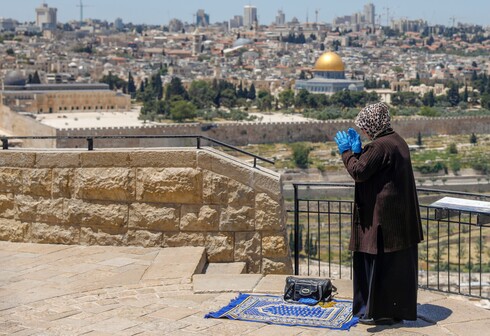 A Muslim woman wearing protective gear against coronavirus prays in Jerusalem during Ramadan 2020 (Photo: AFP)	According to Muslim tradition, it was during Ramadan that the first version of the Quran was given to Mohammed. It is the holy month in the yearly religious life cycle where the believers take the time to reflect and approach God, and one in which many Muslims come to pray in Jerusalem. 	Due to the Covid-19 pandemic, this year is unprecedented in the history of pilgrimage and travel to the Holy Land. With a complete ban of international travel to Israel, virtual reality substitutes are for some taking the place of physical pilgrimage. 	Pilgrimage is about emotions and the relation to God so VR could create a solid visualization of the holy sites and together with the scriptures and a good guide can be a relevant option for a spiritual journey.	Israel is still closed for international travel and Jerusalem will not be a pilgrimage site for Passover and Easter, but there several good virtual options for a VR experience in Jerusalem over these holidays.Live cams 	The focal point for Jews during Passover is the Western Wall. Also known as the Wailing Wall, this remnant of the Second Temple is the closest place to the Holy of Holies where Jews can pray. 	In normal times, the Western Wall is very crowded every year with Israelis and Jewish visitors from around the world.This year, the best way to get close to the site is using the virtual services of the Western Wall Heritage Foundation. 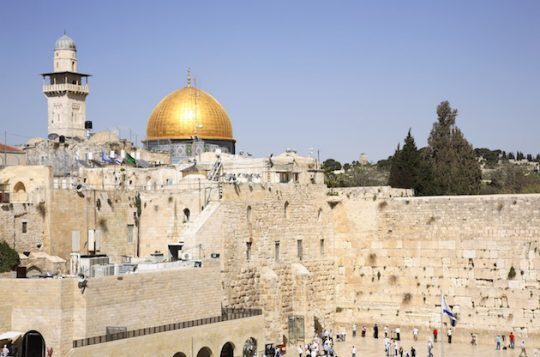 The Western Wall and Temple Mount in Jerusalem (Photo: AP)	There is a live cam broadcast of the Western Wall Plaza and you can keep with tradition by sending a virtual note to be placed in the Wall and you can send the names of your loved ones to be blessed during prayers. 	The virtual note is a very practical service - complete with online forms that are printed out and placed between the huge stones of the Wall.	The Christian Media Center located in Jerusalem aims to be a communication tool for Christians around the world, bringing events, festivity and liturgical celebrations. 	The center also uses live streaming during Easter and will transmit the important festivities. Online virtual guided tours	Amit Musai realized a year ago that a fast change was needed in order to supply demand for Israel tours for travelers who could no longer physically arrive. 	So Amazing Jerusalem started creating VR online guided tours. The tech structure for the VR tours was already created by Google so with a few changes adding an online interactive live personal guide a series of online live VR tours was created, including especially for Passover and Easter.(Virtual Jerusalem tours)	This technology will continue to work even after the tourists have returned to Israel. 	There are three reasons for this: existing demand for online tours, a preparation tool for groups that plan to come to Israel and also as a guiding tool for groups that do visit Israel and the sites.VR Headset	The Tower of David Museum has a big choice of virtual tours and also offers a VR headset tour. (Tower of David virtual tour)	This exciting production lets you be immersed in Jerusalem, providing an intense audio visual experience from the comfort of your headsets for the celebrations of Passover, Ramadan, the Holy Fire and much more. https://www.ynetnews.com/travel/article/HkAW5O34O Lapid and Abbas hold talks on forming government, say will continue discussionsRa’am leader said to demand voting freedom on LGBT matters, freeze on nation-state and Kaminitz laws, Bedouin village recognition, plan to eradicate crime in Arab communitiesBy TOI staff Today, 1:08 pmUpdated at 1:40 pm 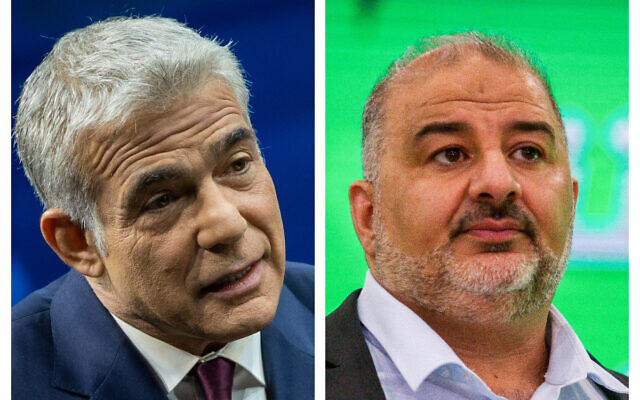 Yair Lapid (L) and Mansour Abbas (R) (Flash90)	Yesh Atid leader Yair Lapid met Sunday with Mansour Abbas, whose Islamist Ra’am party has emerged as a potential kingmaker after the fourth inconclusive elections in two years. 	The meeting took place at Lapid’s home in Tel Aviv and according to the Kan public broadcaster, was facilitated by Taibe mayor Shuaa Masarwa Mansour, who is close to both party leaders. 	Lapid and Abbas “discussed the possibility of forming a new government. At the end of the meeting, the two sides agreed to continue talks between them in the coming days,” Ra’am said in a statement. 	According to the Ynet news site, the Islamist party chief presented a number of demands for potential support, including voting freedom on LGBT matters, a freeze on the controversial Jewish nation-state law and the Kaminitz Law (legislation seen as targeting Arab illegal building), as well as recognition of unrecognized Bedouin villages in the Negev. 	Abbas also said there would also need to be a concrete plan to work to eradicate crime in Arab communities, the report said. MORE - https://www.timesofisrael.com/lapid-and-abbas-hold-talks-on-forming-government-say-will-continue-discussions/ Iran, China sign huge 25-year strategic deal; could reduce US regional influenceBeijing to invest $400 billion in Iran in exchange for oil, report says; agreement will strengthen military ties and may undermine US leverage in Middle EastBy Agencies and TOI staff Today, 4:51 pm 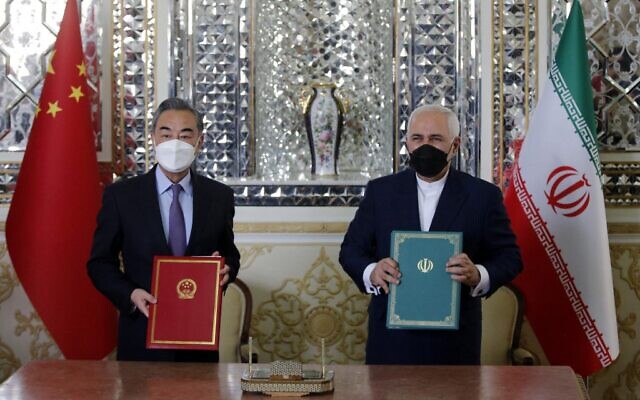 Iranian Foreign Minister Mohammad Javad Zarif (R) and his Chinese counterpart Wang Yi, pose for a picture after signing an agreement in the capital Tehran, on March 27, 2021. Iran and China signed what state television called a "25-year strategic cooperation pact" on today as the US rivals move closer together. (AFP)TEHRAN — Iran and China on Saturday signed a 25-year strategic cooperation agreement addressing economic issues amid crippling US sanctions on Tehran, according to Iranian state media. 
	The agreement, dubbed the Comprehensive Strategic Partnership, covers a variety of economic activity from oil and mining to promoting industrial activity in Iran, as well as transportation and agricultural collaborations, according to the report. 
	No additional details of the agreement were revealed as Iran’s Foreign Minister Mohammad Javad Zarif and Chinese counterpart Wang Yi took part in a ceremony marking the event. 
	The New York Times reported that China will invest some $400 billion in Iran in exchange for oil as part of the deal. The two countries will also step up military cooperation with joint training, research and intelligence sharing, the report said. 
	China is Iran’s leading trade partner and was one of the biggest buyers of Iranian oil before then US president Donald Trump reimposed sweeping unilateral sanctions in 2018 after abandoning a multilateral nuclear agreement with Tehran. 
	The deal signed Saturday could undermine US leverage over Iran ahead of expected negotiations and lessen American influence in the Middle East. Ongoing US sanctions against Iran could hamper its trade with China despite Saturday’s agreement, however. 
	The Times report said Iran was prepared to host direct talks between Israel and the Palestinians, further suggesting that US influence in the region could be waning. 
	“We believe this document can be very effective in deepening” Iran-China relations, Iran’s foreign ministry spokesman Saeed Khatibzadeh said, recalling that the pact had first been proposed during a visit to Tehran by Chinese President Xi Jinping in January 2016. 
	Xi and his Iranian counterpart Hassan Rouhani agreed then to establish a roadmap for “reciprocal investments in the fields of transport, ports, energy, industry and services.” 
	“Iran’s government and people are striving, as they always have, to broaden relations with trustworthy, independent countries like China,” supreme leader Ayatollah Ali Khamenei said at the time, describing the proposed cooperation agreement as “correct and reasonable.” 
	Xi has championed the Belt and Road Initiative, a plan to fund infrastructure projects and increase China’s sway overseas.
	The deal with China marked the first time Iran has signed such a lengthy agreement with a major world power. In 2001, Iran and Russia signed a 10-year cooperation agreement, mainly in the nuclear field, that was lengthened to 20 years through two five-year extensions.
	Before the ceremony Saturday, Yi met Rouhani and the special Iranian envoy in charge of the deal, Ali Larijani.
	The deal also supports tourism and cultural exchanges and comes on the 50th anniversary of the establishment of diplomatic relations between China and Iran. The two countries have had warm relations and both took part in a joint naval exercise in 2019 with Russia in the northern Indian Ocean.
	Reportedly, Iran and China have done some $20 billion in trade annually in recent years. That’s down from nearly $52 billion in 2014, however, because of a decline in oil prices and US sanctions imposed in 2018 after Trump pulled the US unilaterally out of Iran’s nuclear deal with world powers.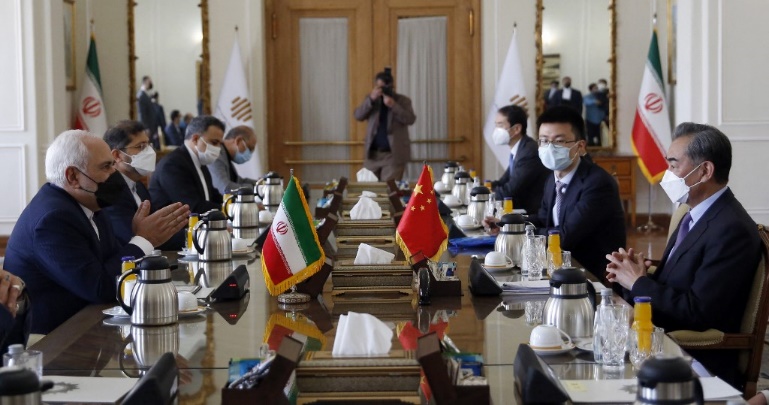 Iranian Foreign Minister Mohammad Javad Zarif, left, meets with his Chinese counterpart Wang Yi, right, in the capital Tehran, on March 27, 2021. Iran and China signed what state television called a ’25-year strategic cooperation pact,’ as the US rivals move closer together. (AFP)Iran has since pulled away from restrictions imposed under the deal under those sanctions in order to put pressure on the other signatories — Germany, France, Britain, Russia and China — to provide new economic incentives to offset US sanctions. Iran is also believed to be maneuvering for leverage ahead of expected negotiations with the Biden administration.
	The nuclear accord gave Iran relief from international sanctions in return for limits on its nuclear program, but after Trump took the US out of the deal Iran walked back its own commitments, including by enriching uranium past the accord’s limits and barring UN inspections of its nuclear facilities. A number of other world powers remain committed to the deal.
	US President Joe Biden wants to negotiate tougher conditions for an agreement with Iran, including by limiting its missile production and destabilizing activities in the region. Iran has ruled out such talks and demands the US lift sanctions before it returns to compliance, putting the two sides at a stalemate.
	A US official said Saturday that it doesn’t matter “who goes first” to return to compliance with the deal, suggesting Washington was softening its position in the standoff with Tehran.
	Israeli officials, including Prime Minister Benjamin Netanyahu, have voiced opposition to the Biden administration’s desire to rejoin the deal, putting Jerusalem and Washington at odds on the issue. Some leading Israeli officials in recent months have warned of military action to halt Iran’s nuclear program.
	Nonetheless, Israeli and US officials agreed to set up a joint team for sharing intelligence about Iran’s nuclear program during recent strategic talks, according to a report last week.https://www.timesofisrael.com/iran-china-sign-major-25-year-strategic-cooperation-agreement/ Fracking ban advocates accused of ignoring 'sound science'Instead, favor 'false choice between renewable energy and natural gas'By WND News Services  Published March 27, 2021 at 3:09pm By Stephanie Catarino Wissman
[Editor's note: This story originally was published by Real Clear Energy.]Real Clear Energy
	Now the global leader in natural gas and oil production, the U.S. has set the standard for safe, reliable, and affordable energy. America’s energy sector supports more than 10 million jobs across the nation, driving nearly $290 billion of capital investment – all while reducing greenhouse gas emissions. But unrealistic energy policies and bans on hydraulic fracturing, or fracking, could swiftly undo years of progress and economic growth.
	Most aspects of our daily lives are touched in some way by energy from natural gas and oil – from the roads we drive on to the medicine we take and the clothing we wear. If we are to meet the ever-increasing demand for efficient and cleaner energy, then natural gas development must continue to be part of the solution.
	Banning fracking ignores sound science in favor of a false choice between renewable energy and natural gas. Today, more than 95 percent of U.S. natural gas and oil wells are developed using fracking. With the increase of natural gas consumption, particularly in power generation, the U.S. has reduced carbon dioxide emissions to their lowest levels in a generation. Additionally, methane emissions rates decreased by nearly 70 percent from 2011 to 2018 in the largest-producing U.S. regions, including Appalachia, even as combined production in those regions tripled.
	A nationwide ban on fracking would have disastrous consequences, including a potential loss of $7.1 trillion in cumulative GDP and millions of jobs by 2030, likely triggering a recession. Furthermore, a ban would reverse our growing energy self-sufficiency and return us to the days of depending on foreign suppliers. Families could see household energy costs spike by an average of $618 per year, including higher prices for natural gas, electricity, gasoline, and heating oil, at a time when many cannot afford it.
	In the top-producing areas, like Appalachia – third in the world in natural gas production – a ban on fracking would be especially detrimental. In Pennsylvania alone, fracking and horizontal drilling of the Marcellus Shale, the nation’s largest gas field, has created thousands of family-sustaining jobs, revitalized manufacturing and other industries, and generated billions in new revenues. Pennsylvania would be among the hardest-hit states by a widespread ban, with projections of more than 550,000 lost jobs in 2022 alone. Annual household incomes would decline more than $5,000 per year.
	Nonetheless, the Delaware River Basin Commission voted in February to ban fracking permanently in the river basin, including Carbon, Lackawanna, Luzerne, Monroe, Pike, Schuylkill and Wayne counties, which sit entirely or partly over the Marcellus Shale. The DRBC’s decision, which followed a ten-year de facto moratorium, ignores a robust regulatory system and strict industry standards that protect the environment and public health. It neglects consumers’ needs for low-cost and reliable natural gas and defies the rights of private property owners. 
	Bottom of FormScience clearly shows that, with proper design and adherence to industry standards, fracking does not affect drinking water. The Environmental Protection Agency’s six-year, $30 million study found no effects from fracking activities on drinking water quality. Similarly, the neighboring Susquehanna River Basin Commission’s extensive, real-time water-quality monitoring network consistently shows that natural gas operations in Pennsylvania are not contributing to deterioration of water quality in that basin. Other reputable studies by academic institutions and government agencies have reached the same conclusion.
	The DRBC’s politically motivated move is a missed opportunity to harness abundant energy from Pennsylvania’s vast natural gas resources to power the state and nation, create good-paying jobs, and generate much-needed economic revenue and growth. In the end, Pennsylvanians will pay the price for the false narrative about natural gas production. The data demonstrate natural gas’s safety record and numerous benefits.
	Natural gas has helped safeguard our energy future, spur economic and job growth, and reduce emissions to record lows. Halting natural gas development in Pennsylvania and other states threatens American jobs and will derail decades of environmental progress. The costs of a fracking ban are far too high.https://www.wnd.com/2021/03/fracking-ban-advocates-accused-ignoring-sound-science/ Return to normal? First Covid-19 ‘pass’ introduced in US 27 Mar, 2021 16:12 
	New York will soon introduce the Excelsior Pass, a card which proves you have taken a Covid-19 vaccine or have a recent negative test in order to enter events and businesses. 
	“Similar to a mobile airline boarding pass, individuals will be able to either print out their pass or store it on their smartphones using the Excelsior Pass Wallet app,” the press release announcing the ‘passports’ read. 
	Businesses and venues will be able to scan a unique code for each passport and see the Covid-19 history of the person in front of them. The app will reportedly not show detailed medical history, but rather just a simple message that you are or are not vaccinated, or have or have not been recently tested. 
	“An individual’s data is kept secure and confidential at all times,” the news release promises. 
	Madison Square Garden and the Times Union Center are already set to begin using the app in the coming days. On April 2, the app will then expand to smaller venues in the state. 
	Governor Andrew Cuomo, who is facing a number of personal and professional controversies at the moment, celebrated the Excelsior Pass as the first of its kind and called “the question of ‘public health or the economy’” a “false choice.”
	“The question of ‘public health or the economy’ has always been a false choice — the answer must be both,” the governor said in a statement. “As more New Yorkers get vaccinated each day and as key public health metrics continue to regularly reach their lowest rates in months, the first-in-the-nation Excelsior Pass heralds the next step in our thoughtful, science-based reopening.”
	Today we launched Excelsior Pass, a free platform for businesses & individuals that can be used to easily access secure proof of a recent negative COVID test or vaccination. It's a first of its kind tool to help NY fight COVID while reopening our economy safely.Learn More:
	— Andrew Cuomo (@NYGovCuomo) March 26, 2021
	Numerous officials have previously floated the idea of ‘vaccination passports’ or proof of vaccinations being required in order for people to travel or gather in larger venues. White House health adviser Anthony Fauci said “immunity cards” would be “possible” last year, saying requiring such paperwork was “being discussed.”
	The idea has led to a wave of pushback, especially from Republicans. Governor Ron DeSantis (R-Florida) announced this week that “vaccine passports” are a “terrible idea” and “totally off the table” for his state.https://www.rt.com/usa/519393-new-york-covid19-vaccine-pass/ Commentary:ARUTZ SHEVA03/27/2021 NEWS AM – Happy Passover! – It begins tonight at sundownMORDECHAI SHAPIRO - Vehi Sheamdahttps://www.youtube.com/watch?v=prTs2rH8IhgRead the Prophets & PRAY WITHOUT CEASING!That is the only hope for this nation!Genesis 23:16And Abraham hearkeneth unto Ephron, and Abraham weigheth to Ephron the silver which he hath spoken of in the ears of the sons of Heth, four hundred silver shekels, passing with the merchant. 17And established are the field of Ephron, which is in Machpelah, which is before Mamre, the field and the cave which is in it, and all the trees which are in the field, which are in all its border round about, 18to Abraham by purchase, before the eyes of the sons of Heth, among all entering the gate of his city. 19And after this hath Abraham buried Sarah his wife at the cave of the field of Machpelah before Mamre (which is Hebron), in the land of Canaan; 20and established are the field, and the cave which is in it, to Abraham for a possession of a burying-place, from the sons of Heth.The news from the ME and Israel will, baring any unusual circumstances be a bit sketchy this weekend since it is Passover, a holiday celebrated by the majority of Jewish people. – rdb]Change bloc said to plan 1-year ‘government of healing,’ but obstacles are hugeProposal would reportedly see Lapid, Bennett, rotate premiership, with hope of Haredim joining in; but Yamina, New Hope must first agree to tacit Arab party backingBy TOI staff Today, 10:25 pm As the weekend after the election arrived, the so-called “change bloc” in the incoming Knesset was holding intensive discussions as it attempts to create a blueprint for an alternative government to one led by Benjamin Netanyahu — but such efforts were marred by fighting over who should lead the bloc, as well as radically differing ideologies and political red lines that could doom any such effort from the onset. Left to right: Yesh Atid party leader Yair Lapid (Miriam Alster/Flash90); Yamina party chief Naftali Bennett; and New Hope party head Gideon Sa'ar (Yonatan Sindel/Flash90)	According to a report by Channel 12 news Friday night, one proposal on the table was for Yesh Atid leader Yair Lapid and Yamina leader Naftali Bennett to lead a “national government of healing” for a limited period of time, possibly a year, during which time the two would rotate the premiership between them.  [That really worked out well for Bibi and Ganz – NOT! – rdb]	The report said such a coalition would be a minority in the Knesset, composed of the 52 seats of Yesh Atid, Blue and White, Yamina, Labor, New Hope and Yisrael Beytenu, supported from the outside — or at least not opposed — by Meretz and the majority-Arab parties. 	This government would ensure the passage of a state budget for the first time since 2018 and aim to stabilize the country and the economy in the wake of the political chaos and coronavirus pandemic, before a new election is called. 	The proposal also suggests that once such a government is formed, it will seek to bring in the ultra-Orthodox parties who currently remain resolutely in Netanyahu’s camp — apparently assuming Haredi lawmakers’ loyalty to the premier will be tested once he and they are no longer running the government. 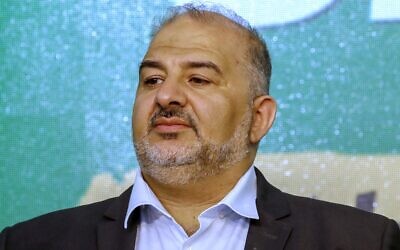 Ra’am leader Mansour Abbas at the Islamist party’s campaign headquarters in the northern city of Tamra on March 23, 2021. (Ahmad Gharabli/AFP)	However, the report noted that such a plan requires parties to jump through many hoops, some of them potentially insurmountable — chiefly the need for right-wing parties Yamina and New Hope to agree to form a government with the tacit support of the Arab, non-Zionist parties, a move that could be political suicide for those parties’ leaders among their right-wing base. 	Labor party leader Merav Michaeli, speaking to Channel 12 early Friday evening, called on New Hope not to block such a government by being unwilling to consider any support from Arab MKs. “Don’t prevent us from forming a government,” she said. 	Meretz leader Nitzan Horowitz told the network on Friday that such a temporary government would be one that would maintain the status quo, one that focuses on unemployment, crime and other issues that do not divide the right and the left. 	“There are talks behind the scenes, one must have a little courage… I hope our partners will have courage.” 	New Hope leader Gideon Sa’ar and Yamina’s Bennett met at the latter’s home to discuss potential cooperation, Channel 12 reported. Sa’ar has vowed not to join a Netanyahu-led government, while Bennett has not done so but is widely seen as preferring not to ally with the prime minister. 	The report said Sa’ar made it clear to Bennett that he would not fight him for leadership of the “change bloc.”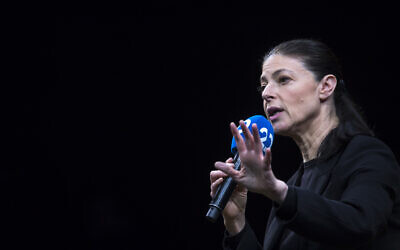 	Associates of Bennett told Channel 13 on Friday that there was no chance he’d abandon Netanyahu’s bloc unless he is prime minister first in the new government, and not Lapid. But the network also said Lapid is currently seeking to get a majority of votes from party leaders when they head to give President Reuven Rivlin their recommendations on April 5, and to be the first to be given a crack at forming a government.Labor party leader Merav Michaeli speaks at the annual Jerusalem Conference on March 16, 2021 (Olivier Fitoussi/Flash90)	Meanwhile, the network said Netanyahu, despite winning only 59 seats for his bloc of supporters (if Bennett’s Yamina party is includedin the count), is making great efforts to woo former Likud MK Sa’ar over to his side and clinch a majority. Through emissaries, the premier offered his longtime rival a deal by which he will resign after one more year in power and hand the premiership to him.	Sa’ar, noting the similarity to Netanyahu’s 2020 power-sharing deal with Blue and White’s Benny Gantz, one Netanyahu avoided honoring, was said to respond wryly: “Tell him only on the condition that Deri is a guarantor.”	Minister of the Interior Aryeh Deri, head of the ultra-Orthodox Shas party, was famously reported to have vowed to Gantz that he’d ensure Netanyahu honored their coalition deal, only to eventually renege on that promise.	On Friday, Lapid met with Yisrael Beytenu leader Avigdor Liberman for the first time since Tuesday’s election to discuss ways to cooperate. The two agreed to remain in touch and meet again soon, a spokesperson for Yesh Atid said.	Meanwhile, in a statement Friday, Bennett said he’d spoken over the past two days with the heads of all non-Arab parties from the right and the left, wished them a happy Passover, and “stressed the need to take responsible, principled action in order to release Israel from chaos and allow it to return to functioning properly as soon as possible.”	As Netanyahu’s bloc, when Yamina is included, is just two seats shy of a majority, Likud has been seeking to coax lawmakers from the opposite side into deserting their current faction in order to join a right-wing, religious coalition.	The most likely candidates appear to be in New Hope, which is closest aligned ideologically to Likud and made up mainly of former members of the party.	New Hope’s Sharren Haskel tweeted Friday that Likud representatives had offered her “half a kingdom” in order to defect.	“Not a chance. I am loyal to the values on which New Hope was established, and not whatever portfolio you’re offering me. Give up,” she wrote.	On Thursday, the No. 2 lawmaker-to-be in New Hope, Yifat Shasha-Biton, said that several of Netanyahu’s associates had also tried to convince her to leave her party and join the premier’s Likud.	“It’s no secret that there is very intense pressure for us to join a government led by Likud, including for myself personally,” Shasha-Biton told Channel 12. “I have received official communications, as have other members of New Hope, but it’s not going to happen.”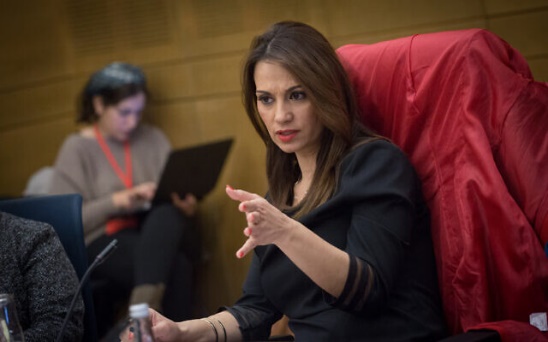 Then-MK Yifat Shasha-Biton. (Miriam Alster/Flash90)	Yoaz Hendel, another New Hope member, hinted at a similar effort to entice him to join Likud.	“To everyone contacting me — a text message campaign in the middle of Passover cleaning isn’t going to make any difference,” Hendel wrote on Twitter, referring to a tradition ahead of the upcoming holiday. “Now, with the final election results, there is only the possibility of a change in government. Give up on the phone calls and go and clean.”	Sa’ar is a harsh critic of Netanyahu who has repeatedly vowed not to join a coalition led by the current prime minister. New Hope had a disappointing showing in the election after once polling at over 20 seats. It ended up with six.	Sa’ar tweeted Friday, “I call on Netanyahu to step aside. Release Israel from your grasp and allow us to move onward.”	Religious Zionism party chairman Bezalel Smotrich on Thursday called on Sa’ar and Yamina’s Bennett to join Netanyahu’s bloc, and “put personal matters aside and enter a right-wing government.” https://www.timesofisrael.com/change-bloc-said-to-plan-1-year-government-of-healing-but-obstacles-are-huge/ Reform rabbi, Kahanist agitator, firebrand writer: The new Knesset’s 16 rookiesLawmakers from no fewer than 13 different parties have made it into the 24th parliament. This is who the 120 are, with a focus on the fresh facesBy Raoul Wootliff and Jacob Magid Today, 1:29 pm 	With the complete results from Tuesday’s election announced on Thursday night after two days of tense vote counting, we now finally know how many seats each party will have in the 24th Knesset, and the identities of the 120 people who will fill them. 	According to the results, which will be presented to President Reuven Rivlin on Wednesday, Prime Minister Benjamin Netanyahu’s Likud party won 30 seats, followed by Yair Lapid’s centrist Yesh Atid with 17. The ultra-Orthodox Shas finished as the third-largest party, with 9 seats; Benny Gantz’s Blue and White party gained 8; Yamina, Labor, United Torah Judaism and Yisrael Byetenu all had 7 seats; with Joint List, Religious Zionism, New Hope and Meretz all on 6; and the conservative Islamist Ra’am party on four. 	A total of 37 parties ran in the election — the most ever, apart from the April 2019 election, which had 39 — and the electorate gave seats to a dizzying 13 of them. That’s five more than the outgoing 23rd Knesset, which had the lowest number of parties in Israeli history, but short of the 15 elected in 1999 to the most thinly spread parliament ever. 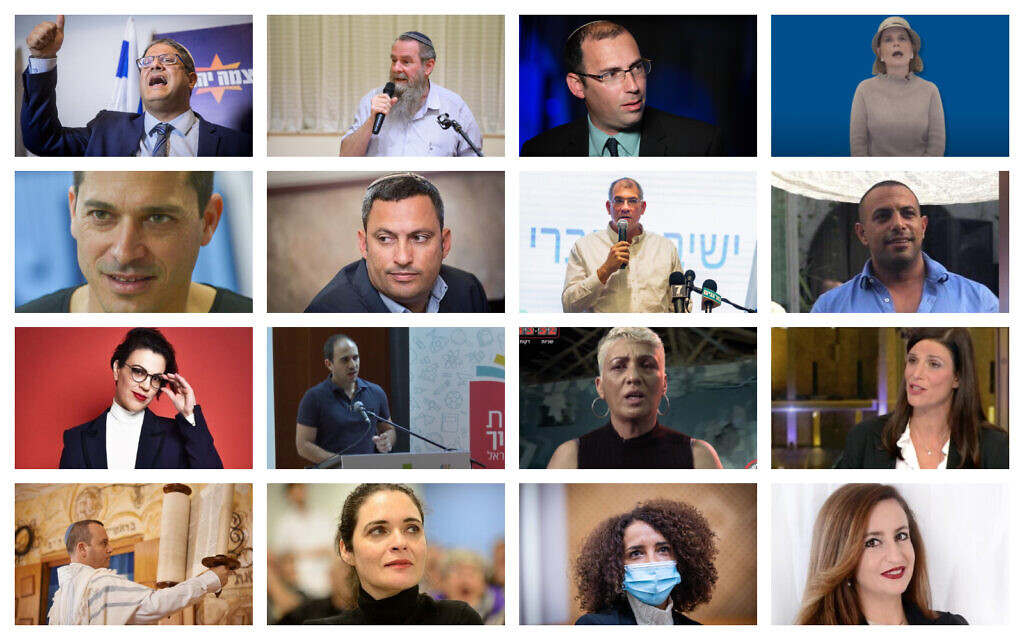 (New faces in the 24th Knesset, from top left) Religious Zionism's Itamar Ben Gvir, Avi Maoz, Simcha Rothman and Michal Waldiger; Yamina's Amichai Chikli, Alon Davidi, Nir Orbach and Abir Kara; Likud's Galit Distal; Yesh Atid's Ron Katz and Nira Shafek; Labor's Efrat Raitman, Gilad Kariv, Emilie Moatti and Ibtisam Mara’ana; and Meretz's Renawi Zoabi (Photo credits: Flash90 / Courtesy)	After the April 2019 election, an all-time high of 49 new MKs were sworn in, overtaking the 48 fresh faces elected in 2013, and making it the most rookie Knesset since Israel’s first-ever elections, which saw, somewhat obviously, 120 new lawmakers elected. In the two subsequent elections, however, just a handful of rookies entered each time, with most parties opting to keep their slates similar if not the same for the repeat votes.  MORE -https://www.timesofisrael.com/reform-rabbi-kahanist-agitator-firebrand-novelist-welcome-to-the-24th-knesset/ As restrictions eased, Israelis prep for Passover not so different to all others	Stores jam-packed as shoppers gather supplies ahead of the Sabbath and festival; gatherings of up to 50 people permitted outdoors, in stark contrast to last yearBy TOI staff Today, 12:27 pm 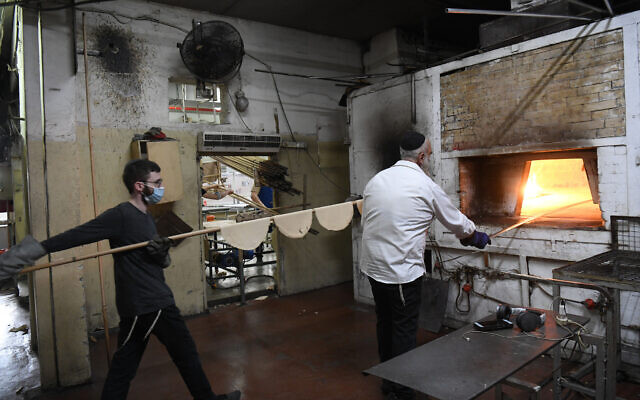 Ultra Orthodox Jews prepare matzos, traditional unleavened bread eaten during Passover, in Kfar Chabad, March 25, 2021 (Yossi Zeliger/Flash90)	Supermarkets and shopping centers across Israel were jammed Friday morning as customers rushed to stock up on supplies — this time not due to the pandemic but instead ahead of the Sabbath followed by the festival of Passover, set to begin Saturday night. 	With most stores closed on Saturday and observant Jews in any case not shopping on that day, Friday was the last chance for many to complete any chores ahead of the labor-intensive holiday. 	In stark contrast to last year when Israelis celebrated only with their nuclear families and were banned from leaving their homes for the first night of the festival, Passover gatherings will be permitted to take place in accordance with Health Ministry guidelines — up to 20 people indoors and 50 people outdoors. 	As well as its religious significance, Passover for Israeli Jews has a certain cultural similarity to Thanksgiving in the United States as an annual holiday feast that traditionally sees families gather together, sometimes in large numbers. 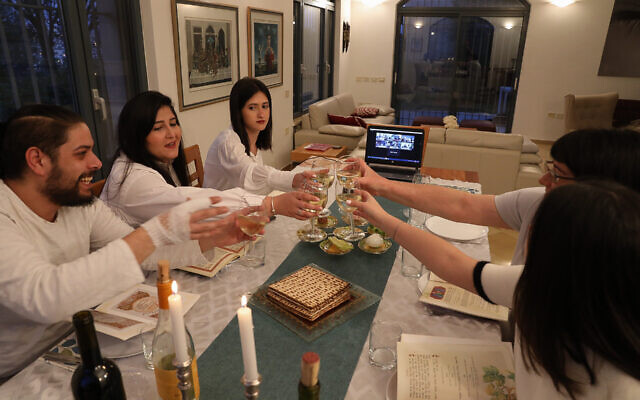 An Israeli family celebrate the Passover “Seder” with family through a video-calling app, in Tzur Hadassah, April 8, 2020. (Nati Shohat/Flash90)	Last year saw a number of politicians and senior officials flouting the rules and gathering with family members for the seder — the festive meal on the first night of the holiday —  in contravention of regulations at the time. 	However, this year there are far fewer restrictions — to the point that Israel’s coronavirus czar, Prof. Nachman Ash, joked earlier this month that he’d been asked by some to impose limits on gatherings to avoid hosting large groups of people for festive Passover meals in their homes. 	“I think that 20 people for the Seder dinner is good enough this year. I get requests to reduce that [number by] people who want to host fewer [people],” Ash quipped. 	The week-long holiday was also set to see events across the country as more venues were allowed to open with larger crowds. 	Recent infection figures in Israel represent a dramatic improvement over the past two months, credited chiefly to the successful vaccination campaign. The success comes despite more-infectious virus variants proliferating and the gradual lifting of restrictions. 	The virus’s basic reproduction number, representing the average number of people each virus carrier infects, was given as 0.59 on Friday morning, a slight increase for the first time in two weeks. Any figure under 1 means the outbreak is abating. The figure represents the situation as of 10 days ago due to the incubation period. MORE –https://www.timesofisrael.com/as-restrictions-eased-israelis-prep-for-passover-not-so-different-to-all-others/ Ministers said asked to okay $2.1 billion for more vaccines, keep lid on matterHealth Ministry doesn’t provide explanation as to why millions more doses needed when majority of Israelis vaccinated, stockpile full; ministers asked not to comment publiclyBy TOI staff Today, 11:26 am 	The Health Ministry is reportedly asking ministers to approve the transfer of seven billion shekels ($2.1 billion) to purchases millions of additional vaccine doses, the Kan public broadcaster reported on Thursday. 	An urgent meeting on the matter was supposed to have taken place on Thursday but it was pushed until Monday as Defense Minister Benny Gantz demanded an explanation for the exorbitant sum being requested, given that a majority of Israelis are now fully vaccinated and the Health Ministry already has millions of doses in storage, the outlet said. 	The ministry also plans to require ministers to sign off on a document agreeing not to speak publicly about the reasons for the vaccine budget, Kan said. 	Cabinet members are slated to receive an outline explaining the request ahead of the meeting, but it has not yet been sent. Sources familiar with the matter told Kan that it was not clear whether ministers will ultimately approve the transfer. 	The Health Ministry did not respond to a query requesting an explanation for the matter, saying that “due to confidentiality agreements and trade confidentiality, we cannot address this issue.” 	Earlier this month, the Health Ministry revealed that Israel has spent NIS 2.6 billion ($788 million) so far on coronavirus vaccines and expects to pay a similar amount for more doses in the future. 	That figure, which had not been publicized previously, was revealed after Knesset Finance Committee chairman MK Moshe Gafni asked the ministry to provide the numbers. 	A Health Ministry representative told the panel that the country has paid NIS 2.6 billion to various vaccine manufacturers and that another NIS 2.5 billion has been allocated to pay for more units in the future. 	Israel has bought some 15 million doses of the Pfizer-BioNtech vaccine, and the committee heard that some will not be used. Last month, Israel suspended shipments of surplus coronavirus vaccines to a group of friendly nations as authorities examine whether it was within Prime Minister Benjamin Netanyahu’s authority to order the move. 	Previous reports have indicated Israel has paid $23.5 per Pfizer-BioNTech vaccine dose, but the revealed new sum appeared to indicate the cost has been much higher. The reason for the discrepancy wasn’t immediately clear. 	Vaccine prices reported by the Washington Post and the BBC in December indicated Israel paid significantly more for the Pfizer vaccine than either the US or the European Union.	The higher price is because Israel has pushed to buy large numbers of the vaccines and to have them delivered quickly to keep the vaccination drive in high gear.	The Health Ministry said Friday morning that 5,213,638 people in Israel have received at least one dose of the vaccine, with 4,690,678 of them receiving both shots.	The virus’s basic reproduction number, representing the average number of people each virus carrier infects, was given as 0.56 — a slight increase for the first time in two weeks. Any figure under 1 means the outbreak is abating. The figure represents the situation as of 10 days ago due to the incubation period. MORE - https://www.timesofisrael.com/ministers-said-asked-to-okay-2-1-billion-for-more-vaccines-keep-lid-on-matter/ US official: It doesn’t matter ‘who goes first’ in return to Iran nuclear dealStatement suggests Washington softening its stance in stalemate with Tehran, after both sides had demanded the other make the first move toward complianceBy TOI staff Today, 4:43 am 	A US official said Friday that it was unimportant who first returns to compliance with the Iranian nuclear deal, suggesting Washington was softening its position on the stalemate with Tehran. 	The Biden administration has repeatedly said it will return to the nuclear deal, if Iran first returns to compliance, while Tehran demands the US lift sanctions before it comes back to the accord. 	Iran gradually violated its commitments to the 2015 deal after former US president Donald Trump withdrew in 2018 and put punishing sanctions on Tehran. 	Iran in recent months has repeatedly taken steps to breach the agreement and turn up the heat on the US, including by enriching uranium past the accord’s limits and barring UN inspections of its nuclear facilities. 	“That’s not the issue, who goes first,” an anonymous US official told the Reuters news agency. “Like, we are going to go at 8, they are going to go at 10? Or they go at 8, we go at 10? That’s not the issue.” 	“The issue is do we agree on what steps are going to be taken mutually,” the official said. “It is absolutely not our position that Iran has to come into full compliance before we do anything.” 	“If we agree on mutual steps, like we’ll do X, they do Y, the issue of sequence will not be the issue. I don’t know who would go first. I mean we could – it could be simultaneous,” the official said. 	The Biden administration and Iran have not agreed to meet to discuss the deal and have only communicated indirectly through European countries. 	The 2015 deal Iran signed with world powers was meant to provide Iran with international sanctions relief in exchange for limitations on its controversial nuclear program. But it has been on life support ever since Trump withdrew from it and reimposed sanctions as part of a “maximum pressure” campaign against Tehran. 	Iran’s supreme leader on Sunday reiterated the Islamic Republic’s “definite policy” that Washington must lift all sanctions before Tehran returns to its commitments under deal. 	“The country’s policy regarding interaction with JCPOA parties and the JCPOA itself has been clear,” Ayatollah Ali Khamenei said, referring to the accord by its official name, the Joint Comprehensive Plan of Action.	It “entails that the Americans must lift the sanctions, all the sanctions, and then we will verify and if they are truly lifted, then we will return to our JCPOA commitments,” he said.	Israeli officials, including Prime Minister Benjamin Netanyahu, have voiced opposition to the Biden administration’s desire to rejoin the deal, putting Jerusalem and Washington at odds on the issue. Some leading Israeli officials in recent months have warned of military action to halt Iran’s nuclear program.	Nonetheless, Israeli and US officials agreed to set up a joint team for sharing intelligence about Iran’s nuclear program during recent strategic talks, according to a report last week. https://www.timesofisrael.com/us-official-it-doesnt-matter-who-goes-first-in-return-to-iran-nuclear-deal/  [Since the Obamanation is literally behind the scenes on most everything going on and much of his former staff hold positions in the “Bi-dumb”  “administration” you can pretty well bank on the fact that the US will cave in to Iran (just like they did during this poor negotiation attempt) and Iran will get what they want. – rdb]Iran set to sign 25-year ‘strategic accord’ with China during FM’s visitTop Chinese diplomat Wang Yi arrives in Tehran to ink deal that will include investments in energy and infrastructure; final details not announced yetBy TOI staff Today, 7:41 pm 	Iran and China are expected to sign a 25-year strategic cooperation agreement during a visit to the country by Chinese Foreign Minister Wang Yi who arrived in the country on Friday, according to official Iranian media. 	The accord is expected to include Chinese investments in Iran’s energy and infrastructure sectors, according to a Reuters report. Few details have emerged on the agreement so far. 	China, one of Tehran’s main backers on the international stage, is also Iran’s top trading partner. It is a key market for Iranian crude exports, which have been severely curtailed by US sanctions. 	Iran’s state news agency IRNA said that “the signing of the comprehensive cooperation program of the Islamic Republic of Iran and the People’s Republic of China by the foreign ministers of the two countries is another program of this two-day trip.” 	Iran’s 2015 nuclear deal with world powers gave the Islamic Republic relief from international sanctions in return for limits on its nuclear program, but former US president Donald Trump took the US out of the deal in 2018, leading Iran to walk back its own commitments, breaching limits on enriching uranium and other measures. A number of other world powers remain committed to the deal. 	US President Joe Biden wants to negotiate tougher conditions for an agreement with Iran, including by limiting its missile production and destabilizing activities in the region. Iran has ruled out such talks and demands the US return to the deal before it returns to compliance. https://www.timesofisrael.com/iran-set-to-sign-25-year-strategic-accord-with-china-during-fms-visit/ At least 32 killed, 66 injured when two trains collide in EgyptDozens of ambulances on the scene in Tahta district of Sohag province, south of Cairo; Israeli embassy sends condolences to victims’ familiesBy AFP and TOI staff Today, 4:33 pm 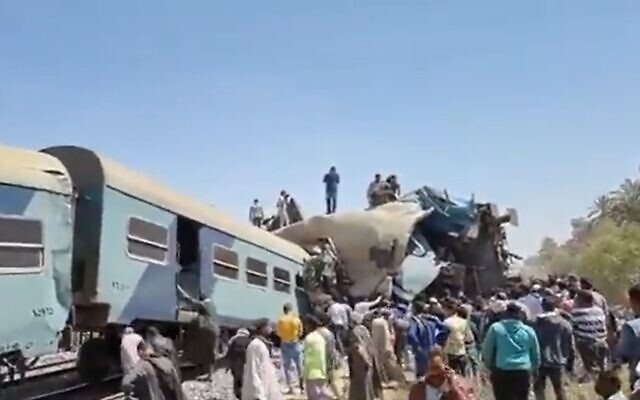 The scene of a collision between two trains in Egypt, March 26, 2020 (Screen grab/Twitter)	CAIRO — At least 32 people were killed and 66 injured Friday when two trains collided in southern Egypt, the health ministry said, the latest deadly rail accident to hit the country. 	A statement said dozens of ambulances rushed to the scene in the Tahta district of Sohag province, some 460 kilometers (285 miles) south of the capital Cairo. 	“32 people were killed and 66 injured” and transported to the hospital, the statement said. Video footage seen by AFP showed several carriages overturned. BREAKING: At least 32 killed, more than 60 injured in Egypt train collision – health ministry pic.twitter.com/nolFaZnC4W — BNO News (@BNONews) March 26, 2021	Egypt has been plagued with deadly train accidents in recent years that have been widely blamed on inadequate infrastructure and poor maintenance. 	One of the deadliest occurred in 2002 when 373 people died as a fire ripped through a crowded train south of Cairo, and there have been many fatal crashes since. 	In March last year, at least 13 people were injured when two passenger trains collided in Cairo, triggering a brief suspension of rail services nationwide. 	At the time rail managers blamed the crash on signals not functioning in bad weather. 	And in February 2019, a train derailed and caught fire at Cairo’s main railway station killing more than 20 people and prompting the transport minister to resign.	The Israeli Embassy in Egypt offered condolences to the families of the victims of Friday’s crash and a quick recovery to those injured.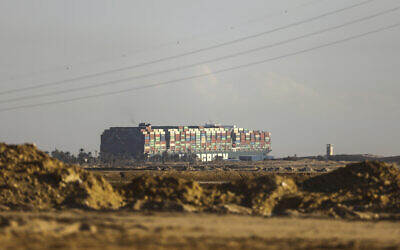 Ever Given, a Panama-flagged cargo ship, is wedged across the Suez Canal and blocking traffic in the vital waterway, on March 26, 2021 (AP Photo/Mohamed Elshahed)	Friday’s crash comes as Egypt faces another major transport challenge, with a giant container ship blocking the Suez Canal and causing huge traffic jams at either end of the strategic shipping lane.	The MV Ever Given, which is longer than four football fields, has been wedged diagonally across the entire canal since Tuesday, shutting the waterway in both directions.	Tugboats and dredgers were working Friday to free the vessel as companies were forced to re-route services from the vital shipping lane around the southern tip of Africa. https://www.timesofisrael.com/at-least-32-killed-66-injured-when-two-trains-collide-in-egypt/ Netanyahu, Putin among world leaders invited by Biden to global climate talksChina, Brazil and European nations also among those urged to attend virtual event to help boost efforts to cut climate-wrecking pollutionBy AP and TOI staff Today, 11:43 pm 	WASHINGTON — US President Joe Biden is including rivals Vladimir Putin of Russia and Xi Jinping of China among the invitees to the first big climate talks of his administration, an event the US hopes will help shape, speed up and deepen global efforts to cut climate-wrecking fossil fuel pollution, administration officials said. 	Among the 40 world leaders invited are Israeli Prime Minister Benjamin Netanyahu and the leaders of the UK, France, Italy, Brazil and more. 	The US president is seeking to revive a US-convened forum of the world’s major economies on climate that George W. Bush and Barack Obama both used and Donald Trump let languish. Leaders of some of the world’s top climate-change sufferers, do-gooders and backsliders round out the 40 invitations being delivered Friday. It will be held virtually April 22 and 23. 	Hosting the summit will fulfill a campaign pledge and executive order by Biden, and the administration is timing the event with its own upcoming announcement of what’s a much tougher US target for revamping the US economy to sharply cut emissions from coal, natural gas and oil. 	The session – and whether it’s all talk, or some progress – will test Biden’s pledge to make climate change a priority among competing political, economic, policy and pandemic problems. It also will pose a very public — and potentially embarrassing or empowering — test of whether US leaders, and Biden in particular, can still drive global decision-making after the Trump administration withdrew globally and shook up longstanding alliances. 	The Biden administration intentionally looked beyond its international partners for the talks, an administration official said. 	“It’s a list of the key players and it’s about having some of the tough conversations and the important conversations,” the official said, speaking on condition of anonymity to discuss US plans for the event. “Given how important … this issue is to the entire world, we have to be willing to talk about it and we have to be willing to talk about it at the high levels.” 	Trump mocked the science underlying urgent warnings on global warming and the resulting worsening of droughts, floods, hurricanes and other natural disasters. He pulled the United States out of the 2015 UN Paris climate accords as one of his first actions. That makes next month’s summit the first major international climate discussions by a US leader in more than four years, although leaders in Europe and elsewhere have kept up talks.  [Trump mocked them because he realized that these ideas are a ‘trumped up’ attempt at destroying the world’s economies by redistribution of wealth. – rdb=	US officials and some others give the Obama administration’s major-economies climate discussions some of the credit for laying the groundwork for the Paris accord. The United States and nearly 200 other governments at those talks each set targets for cutting their fossil-fuel emissions, and pledged to monitor and report their emissions. Another Biden administration official said the US is still deciding how far the administration will go in setting a more ambitious US emissions target. 	The Biden administration hopes the stage provided by next month’s Earth Day climate summit — planned to be all virtual because of COVID-19 and all publicly viewable on livestream, including breakout conversations — will encourage other international leaders to use it as a platform to announce their own countries’ tougher emission targets or other commitments, ahead of November’s UN global climate talks in Glasgow. [it will be virtual so someone can help provide a script for “Bi-dumb” otherwise he would sit there like the senile individual he is and once again blather away about nothing. – rdb]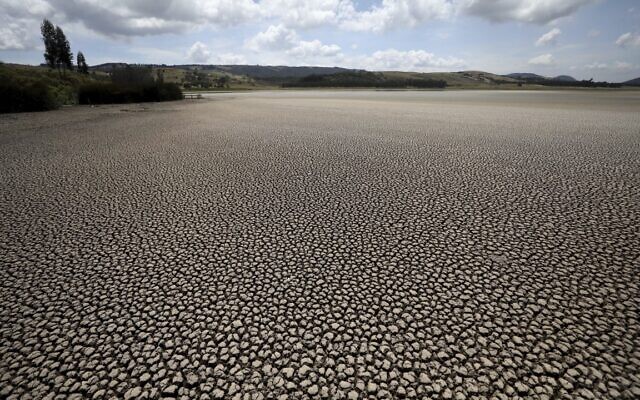 After years of very little rainfall, the lakebed of Suesca lagoon stands as dry and cracked mud, in Suesca, Colombia, Wednesday, Feb. 17, 2021 (AP Photo/Fernando Vergara)	The administration hopes more broadly the session will help galvanize governments on getting moving on specific, politically-bearable ways to retool their transportation and power sectors and overall economies now to meet those tougher future targets.	The US summit isn’t just “about the deliverables, it really is about engaging at the leader level… sending a signal from the US perspective about how serious we are, and putting our own cards on the table in a significant way,” the first official said, referring to Biden’s upcoming announcement on a more aggressive US emissions target. “And hoping that countries will join us.”	Like Bush’s and Obama’s major-economies climate forums, Biden’s invite list includes leaders of the world’s biggest economies and European blocs. That includes two countries — Russia and China — that Biden and his diplomats are clashing against, over election interference, cyber attacks, human rights and other issues. It’s not clear how those two countries in particular will respond to the US invitations, or whether they are willing to cooperate with the US on cutting emissions while sparring on other topics. China is the world’s top emitter of climate-damaging pollution. The US is No. 2. Russia is No. 4.	Brazil is on the list as a major economy, but it’s also a major climate backslider under President Jair Bolsonaro, who derailed preservation efforts for the carbon-sucking Amazon and joined Trump in trampling international climate commitments.The 40 invitees also include leaders of countries facing some of the gravest immediate threats, including low-lying Bangladesh and the Marshall islands, countries seen as modeling some good climate behavior, including Bhutan and some Scandanavian countries, and African nations with variously big carbon sink forests or big oil reserves. Poland and some other countries on the list are seen as possibly open to moving faster away from dirty coal power.	Biden as a candidate pledged $2 trillion in investment to help transform the US into a zero-emission economy by 2050 while building clean-energy and technology jobs. Biden and other administration officials have been stressing US climate intentions during early one-on-one talks with foreign leaders, and Biden climate envoy John Kerry has focused on speeding up emissions cuts internationally in diplomacy abroad. https://www.timesofisrael.com/netanyahu-among-world-leaders-invited-by-biden-to-global-climate-talks/ Former CDC director: COVID-19 came from Wuhan lab'I am a virologist. I have spent my life in virology'By Art Moore Published March 26, 2021 at 1:37pm 	Declaring he is now free to express his opinion, the former director of the Centers for Disease Control and Prevention under President Trump said in an interview with CNN aired Friday he believes the virus that causes COVID-19 escaped from a lab in Wuhan, China.	Robert Redfield said he does not believe the claim – pushed by China, the World Health Organization and establishment media – that the novel coronavirus, SARS-CoV-2, evolved naturally, originating in a wet market in Wuhan.	"I'm of the point of view that I still think the most likely etiology of this pathology in Wuhan was from a laboratory – escaped," said Redfield.	"Other people don’t believe that. That’s fine. Science will eventually figure it out.”	Meanwhile, at a virtual White House press briefing Friday, White House coronavirus adviser Dr. Anthony Fauci was asked to respond to Redfield's comments.	Fauci, emphasizing that Redfield mentioned he was expressing his personal opinion, said "most public health officials" think the novel coronavirus didn't come from a lab. Instead, Fauci said, the conventional wisdom is that it adapted to humans naturally, spreading in "the community" in Wuhan for weeks before it was identified.	But Redfield argued that typically when a virus jumps from animals to humans, "it takes a while for it to figure out how to become more and more efficient in human-to-human transmission.”Bottom of Form"It's only an opinion; I'm allowed to have opinions now," he said.	Redfield noted it's "not unusual for respiratory pathogens that are being worked on in a laboratory to infect the laboratory worker."	"That’s not implying any intentionality,” Redfield said.	“It’s my opinion, right? But I am a virologist. I have spent my life in virology.”Redfield said he does not believe “this somehow came from a bat to a human and at that moment in time, that the virus came to the human, became one of the most infectious viruses that we know in humanity for human-to-human transmission.”Fauci’s controversial research at Wuhan lab	Newsweek reported in April 2020 that Fauci, over the previous decade, promoted the funding of a highly controversial type of research at the Wuhan Institute of Virology. Called "gain of function" research. It centers on manipulating viruses to explore their potential for infecting humans so that treatments can be developed in advance.	More than 200 scientists pressured the Obama administration in 2014 to temporarily halt U.S. funding for the research because of the risk of a manipulated virus accidentally escaping a lab and igniting a pandemic. 	Nevertheless, under Fauci's direction, the dangerous virus engineering resumed in 2017 and continued until April 2020.	Fauci and two co-authors defended the work in the Washington Post in December 2011, arguing that "determining the molecular Achilles' heel of these viruses can allow scientists to identify novel antiviral drug targets that could be used to prevent infection in those at risk or to better treat those who become infected."	The research was conducted in secret until, in early 2019, a reporter for Science magazine discovered that the NIH had approved two gain-of-function projects, drawing rebuke from scientists in an editorial in the Washington Post.	"We have serious doubts about whether these experiments should be conducted at all," wrote Tom Inglesby of Johns Hopkins University and Marc Lipsitch of Harvard. "[W]ith deliberations kept behind closed doors, none of us will have the opportunity to understand how the government arrived at these decisions or to judge the rigor and integrity of that process."See Redfield's CNN interview:See Dr. Anthony Fauci's remarks Friday:Pompeo contests WHO finding	The novel coronavirus was first detected in December 2019 in Wuhan.	Investigators commissioned by the World Health Organization announced their preliminary conclusion in February that it was "extremely unlikely" that the virus originated from a lab.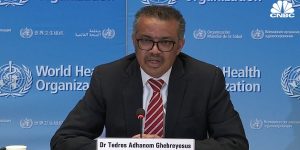 	However, in an interview last week, former Secretary of State Mike Pompeo pointed to declassified U.S. intelligence that indicated the virus leaked from the Wuhan Institute of Virology.WHO Director-General Tedros Adhanom Ghebreyesus (screenshot)The Chinese government blocked investigators from the U.S. and other nations in the early days of the outbreak, and it continues the cover-up, Pompeo contends.	In fact, in January 2021, China blocked the arrival of the WHO team investigating the origins of the pandemic, claiming that their visas had not yet been approved. The Guardian of London noted China blocked the team even though it "was not intending to probe claims that the virus originated in a Chinese lab."	The final WHO report is expected to be released soon.	"It is absolutely imperative when this report comes out we understand the basis for the data, because I fear that in the end, this report will not be remotely reflective of what actually transpired," he told the Washington Examiner in an interview.	Pompeo said he doesn't believe the investigators "had either the capacity or the access necessary to actually conduct a thorough investigation of how this Wuhan virus ultimately commenced."	A member of the WHO investigative team, British zoologist Dr. Peter Daszak, appears as an author on at least 25 studies affiliated with a funding entity or author linked to a Chinese Communist Party think tank, university or government ministry, the National Pulse reported Thursday.	Congressional reports have blamed duplicity by the Chinese government and incompetence by the World Health Organization for the outbreak turing into a pandemic.	Under the Trump administration in mid-January, the Pompeo-led State Department issued a fact sheet contending Wuhan lab researchers "conducted experiments involving RaTG13, the bat coronavirus identified by the WIV in January 2020 as its closest sample to SARS-CoV-2 (96.2% similar)."	Based on information from the intelligence community, the State Department said the lab "has a published record of conducting 'gain-of-function' research to engineer chimeric viruses."	And the lab "has engaged in classified research, including laboratory animal experiments, on behalf of the Chinese military."	When the head of the WHO investigation, Peter Ben Embarek, issued a preliminary determination in February, a WHO adviser said that the investigation by his agency actually was conducted by Chinese officials and was very short.	“And so, the WHO investigators were basically receiving reports from the Chinese officials,” Jamie Metzl told the Fox News Channel’s Laura Ingraham.All the facts point to Wuhan lab	Pompeo told the Examiner it's "absolutely critical that we get access to the people who conducted the investigation and ask them a series of questions."
	"Tell me what limits were placed on who could be selected. Tell me how the individuals were chosen," Pompeo said. "Were there conflicts checks that were run?"
	He also wants to know if there was anything in particular that the Chinese Communist Party didn't want the investigators to review. Did they get access to the scientists who were in the laboratory in 2019 and the early part of 2020, and were they in a position to allow them to speak freely?
	Pompeo said it's also important to find out if the investigators got access to original data rather than "second-order information."
	The fact sheet said the U.S. government has reason to believe that several researchers inside the Wuhan lab became sick in autumn 2019 with symptoms consistent with COVID-19, before the first identified case of the outbreak.
	The State Department said "that raises questions about the credibility of WIV senior researcher Shi Zhengli's public claim that there was 'zero infection' among the WIV's staff and students of SARS-CoV-2 or SARS-related viruses."
	Pompeo said "every fact that I have seen would be consistent with a release from" the Wuhan lab.
	"You'll remember, if you go back to the beginning, people were throwing around language that said, 'Well, this had to have been natural, it couldn't have been manmade' — it's not really the right way to think about this problem set," he told the Examiner.
	He said there are three facts that support the lab-leak theory: "the fact that it is possible they were working on a virus similar to the one that we now are suffering from, second, that inadequate biosafety measures at the facility, and then third, the massive, intentional cover-up coming from the most senior levels of the Chinese Communist Party."
	Pompeo said he hopes the report will provide answers, but he's "skeptical that the Chinese Communist Party will ever permit anyone to really understand what happened there.
	"I think that suggests that the alternative hypotheses about wet markets and the like are much less likely than the world originally believed,"  he said.
	Pompeo criticize the Biden administration's decision to rejoin the WHO.
	"At the point of maximum impact, the moment that the WHO's pandemic prevention efforts were most critical, that they had to be the most right as quickly as they could, they allowed the Chinese Communist Party to walk all over them and denied the world the access to the information that it needed in a timely fashion that could well have saved lives all across the world," he said. "And for that, the leadership at the WHO has to be held accountable." MORE - https://www.wnd.com/2021/03/former-cdc-director-covid-19-came-wuhan-lab/ Kamala Harris teams with Bill Clinton for 'women's empowerment' eventFormer president praised for his work with girlsBy Art Moore Published March 26, 2021 at 8:27pm 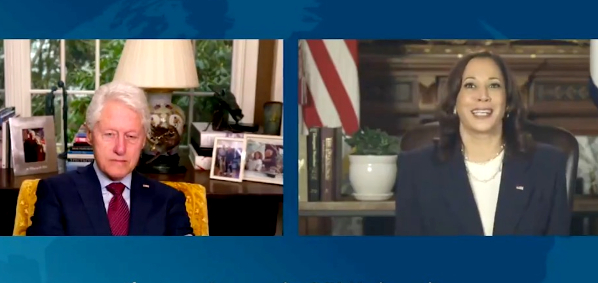 Former President Bill Clinton and Vice President Kamala Harris discuss "empowering women and girls" March 26, 2021 (Video screenshot)	Former President Bill Clinton somehow has survived the #MeToo era despite numerous credible accusations of sexual assault, his sexual relationship with a vulnerable young intern while in the White House and reports of his travels on Jeffrey Epstein's "Lolita Express" and visits to the convicted pedophile's "Orgy Island."	And now Kamala Harris is giving the prestige of the vice presidency to him as a purported champion of "women and girls."	Harris told Clinton on Friday it was a "true honor" to join him for a virtual event hosted by the Clinton Foundation focused on "empowering women and girls in the U.S. and around the world."	"I know you, during the course of your presidency, but your life work, you have always focused on the issue of poverty and what we must do to lift folks out of poverty," the vice president told Clinton.	Alleged victims of Clinton and his former friend Jeffrey Epstein commented on Twitter, including Juanita Broaddrick who accused Clinton of raping her in 1978.	"Is this a f–king joke? This pervert. ... who raped me ... is going to talk about empowering women," she wrote.	Virginia Giuffre, an alleged victim of trafficking by Epstein, wrote: "Wow!! She’s asking Clinton how to empower women???"	She referenced the report, based on flight logs, that Clinton traveled on Epstein's private jet. MORE -https://www.wnd.com/2021/03/kamala-harris-teams-bill-clinton-womens-empowerment-event/  [Once again when you think you have heard most everything then the demon-rat group comes out with something so ridiculous and bizarre that it is truly unbelievable. Here you have a pervert ex-president and a ‘lady’ that slept her way into power supposedly talking about empowering women? Just how off the wall can this group of nut cases get? – rdb]GOP senator accuses Biden nominee of lying under oathClaimed opposition to decriminalization of drugs despite earlier writingsBy WND News Services Published March 25, 2021 at 7:56pm By Chuck Ross Daily Caller News Foundation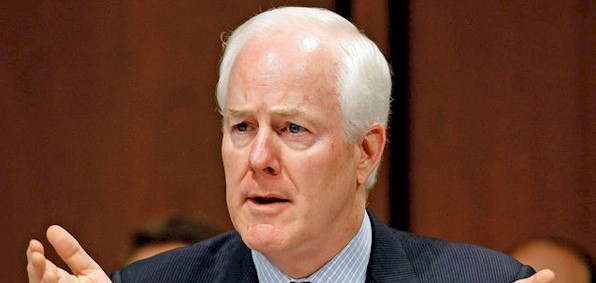 Sen. John Cornyn, R-Texas	Texas Sen. John Cornyn on Thursday accused Vanita Gupta, the nominee for associate attorney general, of lying under oath regarding her past position on the legalization of hard drugs, which the Republican says should disqualify her from office.	“I believe Ms. Gupta’s deception, her lack of remorse, her dishonesty when it comes to answering straightforward questions disqualifies her for the office of associate attorney general,” Cornyn said in a Senate Judiciary Committee business meeting.	Cornyn was focused on Gupta’s remarks during her March 17 confirmation hearing when asked about her position on drug legalization.	“I have never advocated for decriminalization of all drugs, and I do not support decriminalization of all drugs,” Gupta told Iowa Sen. Chuck Grassley during the hearing.	During the hearing and again on Thursday, Cornyn pointed to an editorial that Gupta wrote for The Huffington Post in 2012 in which she expressed support for decriminalizing all drugs.	“States should decriminalize simple possession of all drugs, particularly marijuana, and for small amounts of other drugs,” Gupta and a co-author wrote in the Huffington Post piece.Bottom of Form“To me, the most important word in that quote is ‘never,'” said Cornyn, referring back to Gupta’s answer on March 17.	“Because as you can see it’s simply a misrepresentation of what she said in 2012.”	“Then she lied about it, to you, to me, under oath,” the Republican continued, adding that, Gupta “was unequivocal in her statement that she opposes the decriminalization of all drugs.”Gupta indicated later on in the March 17 hearing that she has changed her position on legalization of some drugs beyond marijuana.	She said that experiences with family members and during a stint in the Obama Justice Department led her to change her views on the issue.	Democrats defended Gupta against the GOP onslaught on Thursday.	“How many of us have not changed a position on any major issue, and certainly on this issue,” Sen. Dick Durbin, the Democratic chairman of the judiciary panel, said after Cornyn’s remarks.	“I’m struggling to understand the fierce opposition of Republicans to this nominee,” said Durbin, who called Gupta an “extraordinary” nominee.	“Yet she continues to be labeled as soft on crime or wanting to defund police, and there’s no truth to that whatsoever,” Durbin said. https://www.wnd.com/2021/03/gop-senator-accuses-biden-nominee-lying-oath/ Court deals blow to nationwide bump stock banDetermines attachments do not make a rifle a 'machine gun'By Bob Unruh 	Published March 26, 2021 at 7:29pm White House press secretary Jen Psaki on Friday said President Biden plans to use his executive power to implement more gun control. The timing is uncertain, she said, but it's coming.	"When the president was the vice president in the Obama-Biden administration, he helped put in place 23 executive actions to combat gun violence. It’s one of the levers that we can use," Psaki said.	A court ruling Friday, however, may make Biden's effort more difficult.	The 6th U.S. Circuit Court of Appeals in Ohio ruled that former President Trump’s ban on bump stocks is unconstitutional and should no longer be enforced by the Bureau of Alcohol, Tobacco, Firearms, and Explosives.	This case was brought by Gun Owners of America, Gun Owners Foundation, the Virginia Citizens Defense League, Matt Watkins, Tim Harmsen of the Military Arms Channel and GOA’s Texas director, Rachel Malone.	"Today’s court decision is great news and told gun owners what they already knew," said GOA Senior Vice President Erich Pratt. "We are glad the court applied the statute accurately, and struck down the ATF’s illegal overreach and infringement of gun owners’ rights."	The case was filed when the federal government in 2018 determined that modified semi-automatic rifles should be classified as machine guns, which U.S. civilians are prohibited from owning.  MORE -https://www.wnd.com/2021/03/court-deals-blow-nationwide-bump-stock-ban/ 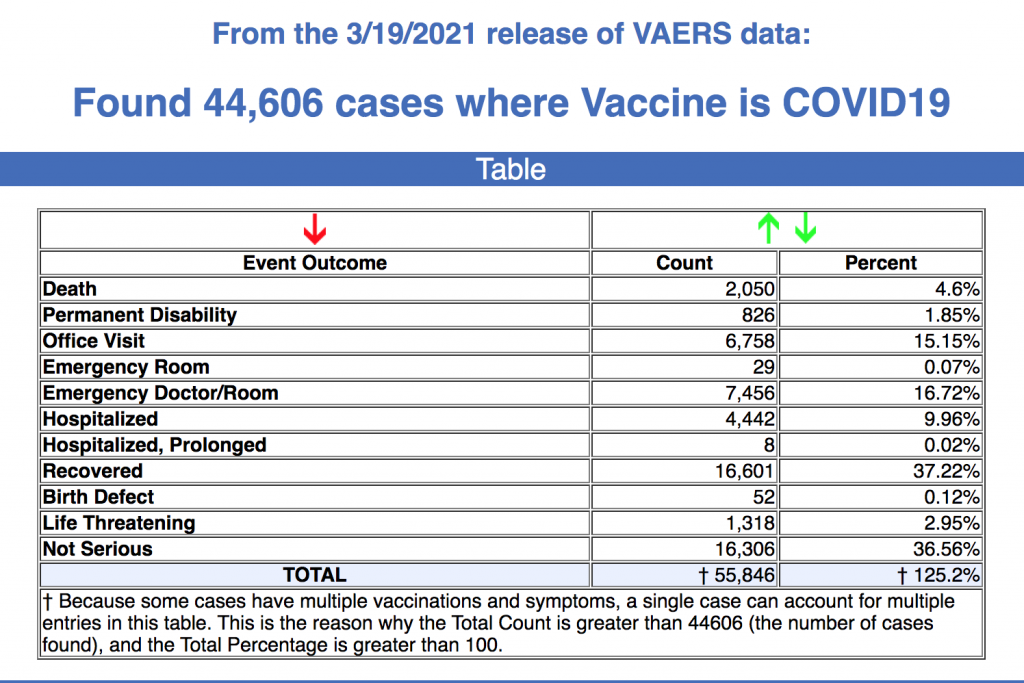 Commentary:After 9/11, Bush Let the Al-Issa Family Into America. Now 10 Americans Are Dead. Daniel Greenfield March 26, 2021 	Two years ago, Ahmad Al-Issa shared a post titled, “Why refugees and immigrants are good for America.” On Monday, the Syrian Muslim immigrant shot up a supermarket killing ten Americans.	Biden declared that he was "still waiting for more information regarding the shooter, his motive, the weapons he used. The guns, the magazines, the weapons, the modifications that have apparently taken place to those weapons that are involved here."
	Why do the modifications to the Syrian immigrant's weapons matter more than his motive?
	Obama joined in, demanding that it is, “long past time for those with the power to fight this epidemic of gun violence to do so.”
	Guns don’t kill people. Muslim terrorists do.
	Ahmad Al-Issa spent much of his time in America accusing his classmates and everyone around him of being ‘Islamophobes’. He repeatedly got into furious confrontations with the Americans whom he claimed were disrespecting his Islamic religion.
	The media is spinning this as a mental illness, but if hating non-Muslims is a mental illness, then it’s a common one in his home country.
	While Ahmad Al-Issa came to America at a young age with his family, the Al-Issa clan originated from Raqqa. The name of the Syrian city may not mean much to most Americans, but it was the former capital of the Caliphate of the Islamic State.
	Or ISIS.
	And that was after it had been previously taken over by the Al Nusra Front, linked to Al Qaeda, and by Ahrar al-Sham, which had coordinated with ISIS. Multiple Jihadist units and groups used the name ‘Raqqa’ to symbolize their determination to stake a claim to the Syrian city and region.
	Raqqa has a sizable Sunni Islamist base even beyond ISIS.
	While Al-Issa grew up in America, his family would have likely maintained an extensive network of family connections with Raqqa. Family members insist that Ahmad Al-Issa was not a radical, but he was clearly a committed Muslim and his Facebook page, since taken down, is filled with Islamic content, and with attacks on President Trump and on America over ‘Islamophobia’.
	Colorado took in a sizable number of migrants with multiple charities, religious and secular, springing up to help the alleged refugees. And once again Americans are reeling from a terror attack because Democrats and some Republicans refuse to secure our immigration system.
	There were plenty of warnings that Ahmad Al-Issa’s hatred for America and obsession with Islamophobia could turn violent. In 2017, he assaulted a fellow student claiming that he had made fun of his identity. The Syrian immigrant got off with a misdemeanor, probation, and community service. Just imagine if the system had done its job and locked him up instead.
	The angry outbursts and claims of Islamophobia are now being spun as mental illness.
	But the most obvious explanation for why a Syrian Muslim immigrant whose family comes from the capital of ISIS would shoot up an American supermarket isn’t mental illness.
	Nor is the solution gun control.
	Democrats and the media had attacked President Trump for suspending the migration of Syrians into America. When Biden overturned the suspension, the media cheered.
	“Beyond contravening our values, these Executive Orders and Proclamations have undermined our national security," Biden had falsely declared.
	The bodies of ten dead Americans show what national security with terror migration looks like.
	In 2016, Judge Posner had prevented Governor Pence from blocking Syrian refugees. Posner bizarrely claimed that Pence's attempt to protect Americans from Islamic terrorists was the equivalent of forbidding "black people to settle in Indiana."
	The Trump administration’s moves would not have stopped the Al-Issa clan from coming here in 2002, but it would have prevented future terrorists from taking more American lives.
	Biden and the Democrats responded to the King Sooper shootings by preaching “common sense gun control”. But their gun control has yet to work in Chicago or New York. Meanwhile what Americans need isn’t fewer guns, but fewer immigrant and refugee terrorists.
	The tragedy of the Al-Issa family arriving here in 2002, after September 11, is a case study in the obstinate refusal of our political elites to reckon with even the worst terror attacks.
	President George W. Bush had postponed the Presidential Determination for the number of refugees imported into America because of the September 11 attacks. But he nevertheless went ahead and issued it in November 2001 which allocated 70,000 refugee slots.
	And, insanely, boosted the Near East/South Asia category from 10,000 to 15,000 which had been set at 4,000 under Clinton. In 2001, some 3,000 had already been referred to through Syria, Jordan and Turkey. These numbers may sound technical, but they show the terrible policy decisions that led directly to the brutal murder of ten Americans in an ordinary supermarket.
	The American victims of Ahmad Al-Issa's rampage included grandparents and employees, an actress, and a police officer who charged the Muslim shooter and paid for it with his life.
	Colorado Democrats clamor that this shooting didn’t have to happen. They’re right, but not because of gun control. It didn’t have to happen if we just reformed our immigration system.
	Ahmad Al-Issa grew up in America and hated every minute of it. He hated his host country, his classmates and his peers. Over the years, his hatred grew until it consumed him. Then it consumed in his victims in a murderous rampage aimed at non-Muslim Coloradans.
	In 2019, Al-Issa had fashionably tweeted, #istandwithrefugees. It's the sort of thing that many in Boulder, in Colorado, and across America have irresponsibly tweeted.
	And it’s a hashtag that kills.
	Bush’s decision to let in the Al-Issa family after September 11 killed ten Americans. It was a tragic decision that he might not have seen buried in the numbers. But it happened anyway.
	There’s really no excuse for it today after two decades of continuous Islamic terrorism.
	Every day that we keep our border open, that we welcome in more migrants from terror states, we are pointing a loaded gun at our own heads and pulling the trigger. Most of the time the chamber is empty, but every now and then, the immigration gun fires and people die.
	Biden and the Democrats would like to talk about Al-Issa’s weapon modifications after opening the border to gang members and terrorists. They want to push restrictions on Americans owning guns, instead of restrictions on their own resettlement agencies bringing in terrorists.
	The problem is not that a Syrian immigrant from the capital of ISIS had a gun. The problem was that a Syrian immigrant from the capital of ISIS was in Colorado and in America.
	The authorities and the media will go on lying to Americans. They will blame mental illness, as they do with every Muslim terrorist, and depict Al-Issa as the victim of Islamophobic bigots. The Democrats will turn the killer into the victim and his victims into the perpetrators as they have done so many times. They will tell us that Islam is a religion of peace, and that Al-Issa’s religion and his family origins in the capital of the ISIS Caliphate should be ignored.
	And even in the midst of so many burning issues, we must not give up the fight on this one.
	There are hard, cold truths about Islamic terrorism that decades after September 11 we seem to be no closer to understanding than Bush was in November 2001.
	We can stand with the terror refugees killing us. Or we can stand with their American victims.Daniel Greenfield is a Shillman Journalism Fellow at the David Horowitz Freedom Center. This article previously appeared at the Center's Front Page Magazine. http://www.danielgreenfield.org/2021/03/after-911-bush-let-al-issa-family-into.html And then….Arrest Hunter BidenLarry O'Connor Posted: Mar 26, 2021 11:45 AM
	If President Joe Biden is serious about "commonsense gun safety measures," he'd call for the arrest of his son, Hunter, immediately.
	Hold up a second. Before we get too far into this column, can we short-hand this whole "commonsense gun safety measures" thing? 
	We all know that phrase is a little... cómo se dice... lengthy, isn't it? 
	You see, the same laws and restrictions to your Second Amendment rights that Democrats have proposed for several decades are now re-branded as "commonsense gun safety measures." Back in the day, we all called them what they were: gun control laws. 
	But, somewhere along the way, some genius political marketing firm earned their millions of Democrat dollars by focus-testing that and recognized it didn't play well with an important voting bloc out there known as "Americans." So instead of "gun control," they moved us to not just "gun safety," but they added the sexy modifier "commonsense" to their new brand. And they did away with "laws" because that sounds a little too authoritarian. Now they're just "measures." 
	It's amazing... everything else the federal government legislates is referred to as a law except when it tries to infringe on your constitutional right to bear arms. Then they're not laws... they're just measures. 
	But, for the sake of expedience in this column, can we call it what it is? Gun control laws. 
	Just as President Biden moves to push new gun control laws through his narrow six-seat majority in the House and his 50/50 even split in the Senate, we learn that his son, Hunter, is the poster child for how ridiculous these gun control laws are. 
	You see, if a nefarious person, say an erratic drug addict, for example, is hell-bent on breaking various laws of our country, what makes anyone think that additional laws pertaining to gun ownership are going to dissuade them from doing whatever the heck they want? 
	Here's a person who is perfectly fine with buying illicit drugs, possessing illicit drugs, using illicit drugs... not to mention flouting laws regarding driving while intoxicated, possession of drug paraphernalia, illicit possession of a law enforcement identification, corrupt political cronyism, and acting as an unregistered foreign lobbyist. What makes Biden, the Democrats, or anyone else think that this habitual criminal will suddenly balk when faced with a legal prohibition of purchasing or possessing a certain weapon?
	And just yesterday, the day after his dad proposed his new gun control laws, we've learned of even more laws Hunter doesn't care about. And these existing laws all happen to directly relate to purchasing and possessing a firearm. 
	Politico (hardly a right-wing hit factory) has the remarkable details of this escapade:
	On Oct. 23, 2018, President Joe Biden’s son Hunter and daughter in law Hallie were involved in a bizarre incident in which Hallie took Hunter’s gun and threw it in a trash can behind a grocery store, only to return later to find it gone.
	In the journalism business, that paragraph is referred to as "a hell of a lede!" Our amazing Katie Pavlich summarizes the story in her inimitable way, but at first glance, it appears the entire drama describes several gun laws that have been violated by the president's son.
	1. He dodged a background check in obtaining his firearm, despite his well-known drug use, probably by illegally lying on the application form.
	2. Storing a weapon in an accessible part of his vehicle. His girlfriend found it in his truck, and by Delaware law, you can only transport guns in a trunk or another inaccessible location (trucks don't have trunks).
	3. Carrying a gun within 1,000 feet of a school.
	4. Improper disposal of a firearm.
	5. Losing the gun by carelessly dumping it in a public trash can might not be technically against gun laws, but I think it could fall under the broad umbrella of "reckless endangerment," don't you?
	As with all of the other laws we know Hunter Biden has broken over the years, the president's son has not been called to face justice and pay a legal price in our criminal justice system for any of these violations. He hasn't even been brought in for questioning. 
	If someone wants to complain about white privilege and racial bias in our criminal justice system, perhaps they should begin with Hunter Biden. 
	Ultimately though, this isn't about the sad and tortured life of Hunter. It's about his enabling father, the president, wanting to limit law-abiding Americans from obtaining the firearm of their choice while he continues to protect his scofflaw son from any criminal scrutiny. It's obscene. 
	Let's see if President Biden is as serious about gun control laws as he claims to be. 
	Mr. President, before you propose one new "commonsense gun safety measure," you should insist that our current "commonsense gun safety measures" be taken seriously and enforced. 
	Mr. President, call for the immediate arrest of Hunter Biden. https://townhall.com/columnists/larryoconnor/2021/03/26/arrest-hunter-biden-n2586942 And then…No to DC StatehoodDavid Harsanyi Posted: Mar 26, 2021 12:01 AM
	There are numerous principled reasons to oppose D.C. statehood. But, really, no arguments are more applicable than the ones offered by the founders, who created a federal district for the distinct purpose of denying it statehood.
	First, because they were concerned about the seat of federal power being controlled by a hostile or intrusive state government. Second, because they knew that if the capital were in a state -- much less its own state -- the people would vote to grow and accumulate federal power. Both situations were incompatible with the proper separation of powers and state rights.
	Today, though, Democrats want to localize one of the only things in the Constitution that is actually federalized -- while federalizing everything else.
	People like to argue that the founders never anticipated that millions of Americans would be living and working in the District. Indeed, the more powerful the permanent political class in D.C. becomes, the more reason we have to deny it statehood. Washington would likely be nothing but a swampy backwater village if it hadn't been created for, again, the purpose of not being a state.
	And it doesn't matter if there are 20 or 20 million people residing in its 10-square-mile boundary. We already have Maryland and, increasingly, Virginia doing D.C.'s bidding. Washingtonians already have far too much power over ordinary Americans. And the town's great wealth is produced by taxing citizens and creating federal laws that centralize power. Why would we want to give the federal government more power?	The Washington Post's Aaron Blake says we've been dumbing down the D.C. statehood debate -- and I agree, but for very different reasons. He argues that "emerging arguments against D.C. statehood" are no longer principled but partisan. "The idea isn't so much that D.C. doesn't necessarily deserve voting rights in the House and Senate, as much as that it would be a boon to Democrats," he writes.
	Normally, I would be quite sympathetic to this type of grievance. The problem is that the argument over D.C. is, both in the abstract and practical, a partisan one. After all, the only reason Democrats want to turn D.C. into a city-state is because it guarantees them two seats in the Senate, a fact that is completely reasonable to point out. If Democrats were genuinely concerned about the imaginary voting rights of D.C. citizens, then they would talk about redrawing the borders of Washington as a one- or two-square-mile district and giving the rest of the people to Maryland and Virginia (this idea also has complications, but at least it would show that advocates for D.C. voting rights would be arguing from a "principled" position).
	Yet, even setting contemporary debates aside, one of James Madison's arguments for creating a federal district was his fear of the partisan nature of states. In Federalist No. 43, he warned that without federal control of the capital, "the public authority might be insulted and its proceedings interrupted with impunity ..." by some opposing party. That is an argument about partisanship as well.
	The debate, as I see it, is being dumbed down by the usual destructive majoritarian arguments, which are either propelled by a lack of civic education or an antagonism toward the Constitution. When, for instance, South Dakota Senator Mike Rounds correctly noted on Twitter that the "Founding Fathers never intended for Washington D.C. to be a state," he was dunked on a number of media believing that the founders had ever envisioned South Dakota becoming a state.	Indeed, the Founding Fathers absolutely foresaw, places such as South Dakota becoming states. That's why they laid out a clear path for statehood. This wasn't some theoretical proposition, either. Vermont was added to the Union only three years after the ratification of the Constitution. There were 17 states by the time Madison was elected president.
	It is true, of course, that Madison was unaware that more than a century after the ratification of a new constitution, there would be a state christened, "South Dakota," but surely -- surely - no thinking person actually believes this is a clever point to make. On the other hand, the founders also unambiguously intended -- evident in both their writing and in Article I, Section 8 of the Constitution -- to create a special federal district for the purpose of not being a state.
	And if D.C. residents don't like it, they can always move to the other side of the border.https://townhall.com/columnists/davidharsanyi/2021/03/26/no-to-dc-statehood-n2586931 ARUTZ SHEVA"Rightful liberty is unobstructed action according to our will within limits drawn around us by the equal rights of others. I do not add 'within the limits of the law,' because law is often but the tyrant's will, and always so when it violates the rights of the individual."
-- Thomas Jefferson (1743-1826), US Founding Father, drafted the Declaration of Independence, 3rd US PresidentPleaseRememberThese Folks In Prayer-Check oftenThey Change!Pray that the world would WAKE UP! Time for a worldwide repentance!	ALL US soldiers fighting for our freedom around the world 	Pray for those in our 	government to repent of their wicked corrupt ways.Pray for TR – abnormal Mammogram having double biopsy – Positive for cancerPray for ZH - having trouble with PTSDPray for LAC – recurrent cancer getting treatmentPray for Ella – emotionally disturbed abused child and brother with ? heart problemPray for JN – Neuro disease Pray for MS – Job issues and changePray for BB – Severe West Nile Fever –still not mobile- improving!Pray for RBH – cancer recurrencePray for Felicia – post op problems – continuing Pray for SH and family – lady’s husband passed away and she is in Nursing home. Not doing well.Pray for MP – Very complex problemsPray that The Holy One will lead you in Your preparations for handling the world problems.  – 	Have YOU made any preparations?"A body of men holding themselves accountable to nobody ought not to be trusted by anybody."— Thomas PaineTHE SHORASHIM BIBLICAL GIFT CATALOG 005http://mad.ly/7f9f64?pact=20013931524&fe=1Support Shorashim!To be removed from this News list, Please click here and put "Unsubscribe" in the subject line."The principle that the majority have a right to rule the minority, practically resolves all government into a mere contest between two bodies of men, as to which of them shall be masters, and which of them slaves; a contest, that -- however bloody -- can, in the nature of things, never be finally closed, so long as man refuses to be a slave."
-- Lysander Spooner (1808-1887) Political theorist, activist, abolitionistPleaseRememberThese Folks In Prayer-Check oftenThey Change!Pray that the world would WAKE UP! Time for a worldwide repentance!	ALL US soldiers fighting for our freedom around the world 	Pray for those in our 	government to repent of their wicked corrupt ways.Pray for TR – abnormal Mammogram having double biopsy – Positive for cancerPray for ZH - having trouble with PTSDPray for LAC – recurrent cancer getting treatmentPray for Ella – emotionally disturbed abused child and brother with ? heart problemPray for JN – Neuro disease Pray for MS – Job issues and changePray for BB – Severe West Nile Fever –still not mobile- improving!Pray for RBH – cancer recurrencePray for Felicia – post op problems – continuing Pray for SH and family – lady’s husband passed away and she is in Nursing home. Not doing well.Pray for MP – Very complex problemsPray that The Holy One will lead you in Your preparations for handling the world problems.  – 	Have YOU made any preparations?THE SHORASHIM BIBLICAL GIFT CATALOG 005http://mad.ly/7f9f64?pact=20013931524&fe=1Support Shorashim!To be removed from this News list, Please click here and put "Unsubscribe" in the subject line."No one is fit to be trusted with power. ... No one. ...
Any man who has lived at all knows the follies and wickedness he's capable of. ...
And if he does know it, he knows also that neither he nor any man ought to be allowed to decide a single human fate."
-- C. P. Snow [Charles Percy Snow, Baron Snow, CBE] (1905-1980) English novelist, physical chemistPleaseRememberThese Folks In Prayer-Check oftenThey Change!Pray that the world would WAKE UP! Time for a worldwide repentance!	ALL US soldiers fighting for our freedom around the world 	Pray for those in our 	government to repent of their wicked corrupt ways.Pray for TR – abnormal Mammogram having double biopsy – Positive for cancerPray for ZH - having trouble with PTSDPray for LAC – recurrent cancer getting treatmentPray for Ella – emotionally disturbed abused child and brother with ? heart problemPray for JN – Neuro disease Pray for MS – Job issues and changePray for BB – Severe West Nile Fever –still not mobile- improving!Pray for RBH – cancer recurrencePray for Felicia – post op problems – continuing Pray for SH and family – lady’s husband passed away and she is in Nursing home. Not doing well.Pray for MP – Very complex problemsPray that The Holy One will lead you in Your preparations for handling the world problems.  – 	Have YOU made any preparations?IDF soldiers are seen around a practice dummy during an exercise simulating a rescue mission behind enemy lines. (Photo credit: IDF Spokesperson's Unit)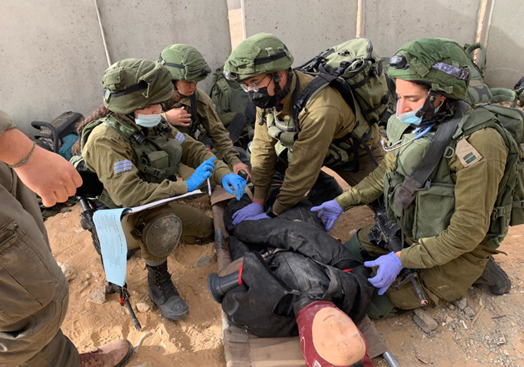 IDF soldiers are seen taking part in an exercise simulating a rescue mission behind enemy lines. (Photo credit: IDF Spokesperson's Unit)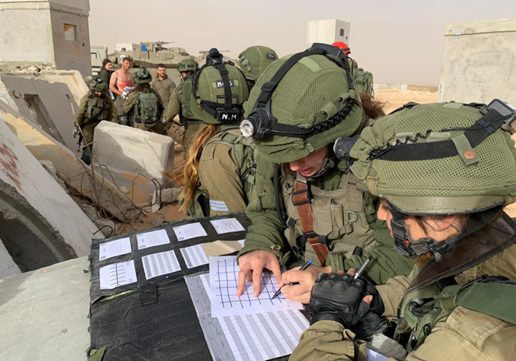 THE SHORASHIM BIBLICAL GIFT CATALOG 005http://mad.ly/7f9f64?pact=20013931524&fe=1Support Shorashim!To be removed from this News list, Please click here and put "Unsubscribe" in the subject line.The Office of Donald J. Trump is committed to preserving the magnificent legacy of the Trump Administration, while at the same time advancing the America First agenda.https://www.45office.com/ Passover and Easter are the only Jewish and Christian holidays that move in sync, like the ice skating pairs we saw during the winter Olympics. - Marvin Olasky PleaseRememberThese Folks In Prayer-Check oftenThey Change!Pray that the world would WAKE UP! Time for a worldwide repentance!	ALL US soldiers fighting for our freedom around the world 	Pray for those in our 	government to repent of their wicked corrupt ways.Pray for TR – abnormal Mammogram having double biopsy – Positive for cancerPray for ZH - having trouble with PTSDPray for LAC – recurrent cancer getting treatmentPray for Ella – emotionally disturbed abused child and brother with ? heart problemPray for JN – Neuro disease Pray for MS – Job issues and changePray for BB – Severe West Nile Fever –still not mobile- improving!Pray for RBH – cancer recurrencePray for Felicia – post op problems – continuing Pray for SH and family – lady’s husband passed away and she is in Nursing home. Not doing well.Pray for MP – Very complex problemsPray that The Holy One will lead you in Your preparations for handling the world problems.  – 	Have YOU made any preparations?Israel – Pfizer’s Chosen Peoplehttps://www.americasfrontlinedoctors.com/israel-pfizers-chosen-people/I don’t think much of the world comprehends the extraordinary pressure that is being placed on the people of Israel to get the JAB! The government has made promises to Big Pharm and is literally persecuting its people. This is absolutely against The Nuremburg rules and the concepts of Biblical Freedom. Remember this will be coming to the US as well. NY has already implemented a ‘green passport’ of sorts. - rdbTHE SHORASHIM BIBLICAL GIFT CATALOG 005http://mad.ly/7f9f64?pact=20013931524&fe=1Support Shorashim!To be removed from this News list, Please click here and put "Unsubscribe" in the subject line.“The message of Passover remains as powerful as ever. Freedom is won not on the battlefield but in the classroom and the home. Teach your children the history of freedom if you want them never to lose it.” — Rabbi Shimon Raichik​PleaseRememberThese Folks In Prayer-Check oftenThey Change!Pray that the world would WAKE UP! Time for a worldwide repentance!	ALL US soldiers fighting for our freedom around the world 	Pray for those in our 	government to repent of their wicked corrupt ways.Pray for TR – abnormal Mammogram having double biopsy – Positive for cancerPray for ZH - having trouble with PTSDPray for LAC – recurrent cancer getting treatmentPray for Ella – emotionally disturbed abused child and brother with ? heart problemPray for JN – Neuro disease Pray for MS – Job issues and changePray for BB – Severe West Nile Fever –still not mobile- improving!Pray for RBH – cancer recurrencePray for Felicia – post op problems – continuing Pray for SH and family – lady’s husband passed away and she is in Nursing home. Not doing well.Pray for MP – Very complex problemsPray that The Holy One will lead you in Your preparations for handling the world problems.  – 	Have YOU made any preparations?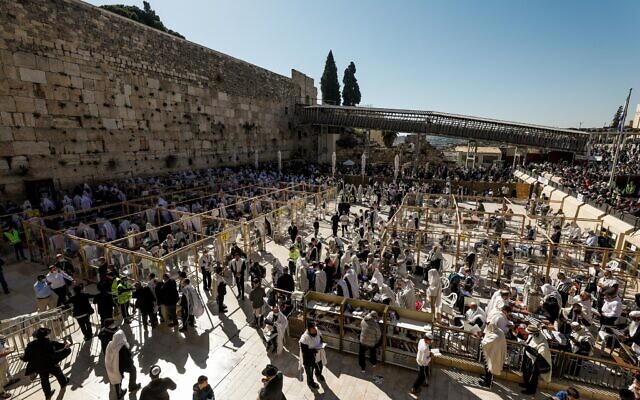 Jewish worshipers cover themselves with prayer shawls as they pray in front of the Western Wall, during the priestly blessing event of the Passover holiday, March 29, 2021. (Olivier Fitoussi/Flash90)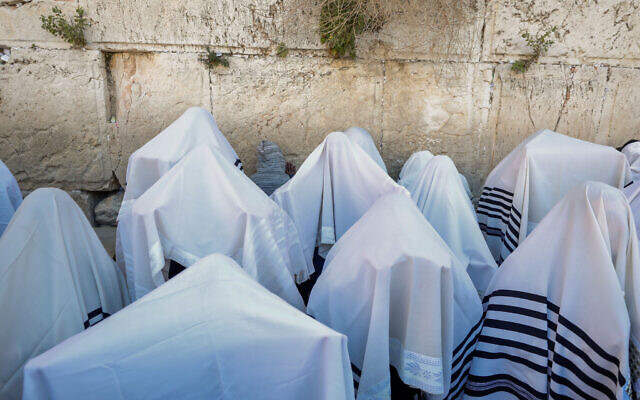 Jewish worshippers cover themselves with prayer shawls as they pray in front of the Western Wall, during the priestly blessing event of the Passover holiday, March 29, 2021. (Olivier Fitoussi/Flash90)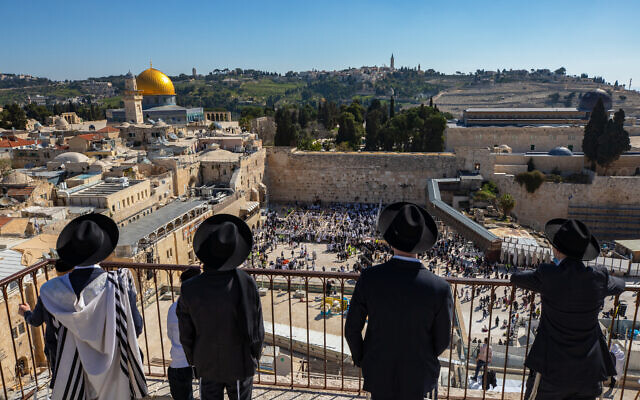 Jewish worshippers in front of the Western Wall during the Passover priestly blessing, March 29, 2021 (Olivier Fitoussi/Flash90)T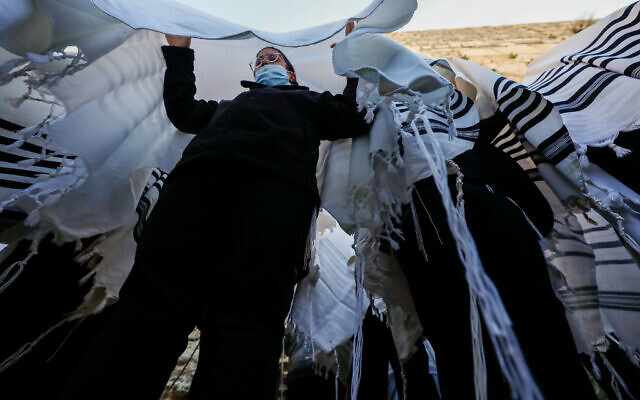 Jewish worshippers cover themselves with prayer shawls as they pray in front of the Western Wall, during the priestly blessing event of the Passover holiday, March 29, 2021. (Olivier Fitoussi/Flash90)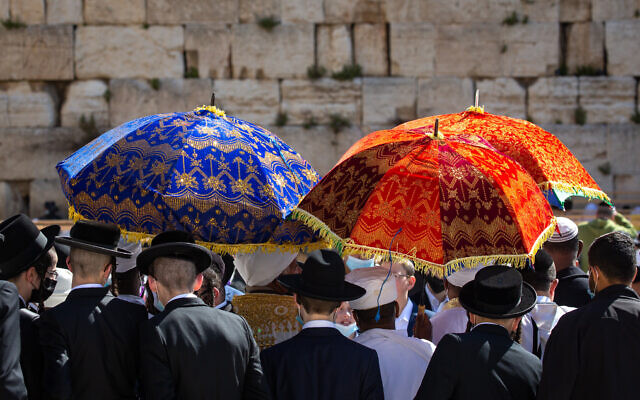 Jewish worshippers in front of the Western Wall during the Passover priestly blessing, March 29, 2021 (Olivier Fitoussi/Flash90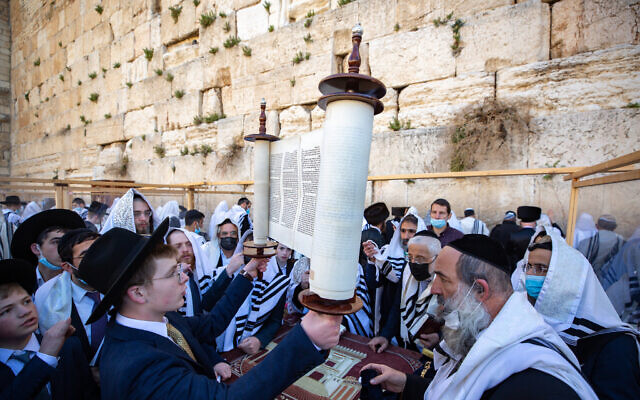 Jewish worshippers in front of the Western Wall during the Passover priestly blessing, March 29, 2021 (Olivier Fitoussi/Flash90)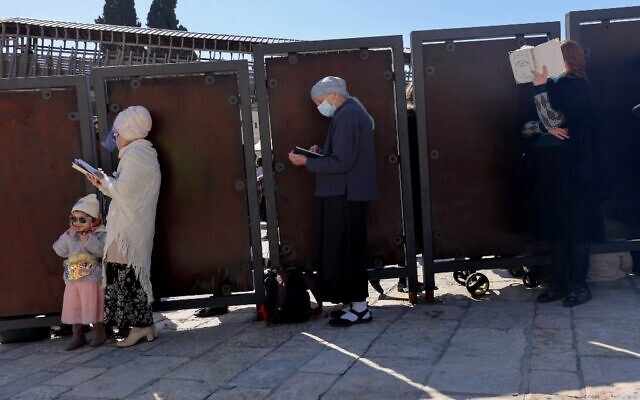 Jewish worshippers pray at the Western Wall during the Priestly Blessing on the holiday of Passover, in Jerusalem on March 29, 2021. (Emmanuel DUNAND / AFP)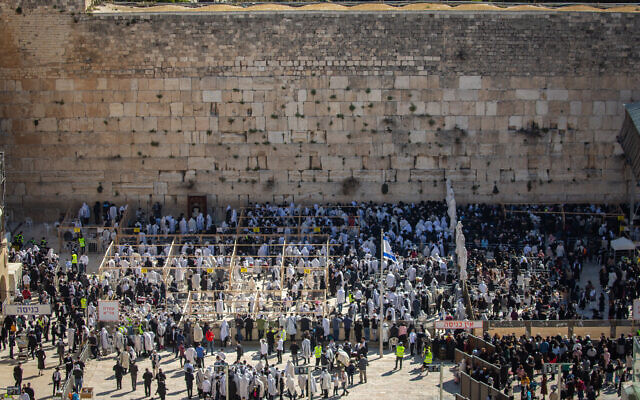 Jewish worshippers in front of the Western Wall during the Passover priestly blessing, March 29, 2021 (Olivier Fitoussi/Flash90)THE SHORASHIM BIBLICAL GIFT CATALOG 005http://mad.ly/7f9f64?pact=20013931524&fe=1Support Shorashim!To be removed from this News list, Please click here and put "Unsubscribe" in the subject line.Why is this night different 
from all the other nights?; Mah nishtanah, ha-laylah ha-zeh,
mi-kol ha-leylot מַה נִּשְׁתַּנָּה, הַלַּיְלָה הַזֶּה
מִכָּל הַלֵּילוֹת That in all other nights we do not
dip vegetables even once,
on this night, we dip twice? She-b'khol ha-leylot 'eyn 'anu
matbilin 'afilu pa`am 'achat,
ha-laylah ha-zeh, shtey p`amim שֶׁבְּכָל הַלֵּילוֹת אֵין אָנוּ
מַטְבִּילִין אֲפִילוּ פַּעַם אֶחָת
הַלַּיְלָה הַזֶּה, שְׁתֵּי פְעָמִים That on all other nights we eat both 
chametz and matzah,
on this night, we eat only matzah? She-b'khol ha-leylot 'anu 'okhlin
chameytz u-matzah,
ha-laylah ha-zeh, kulo matzah שֶׁבְּכָל הַלֵּילוֹת אָנוּ אוֹכְלִין
חָמֵץ וּמַצָּה
הַלַּיְלָה הַזֶּה, כֻּלּוֹ מַצָּה That on all other nights we eat
many vegetables,
on this night, maror? She-b'khol ha-leylot 'anu 'okhlin
sh'ar y'rakot,
ha-laylah ha-zeh, maror שֶׁבְּכָל הַלֵּילוֹת אָנוּ אוֹכְלִין
שְׁאָר יְרָקוֹת
הַלַּיְלָה הַזֶּה, מָרוֹר That in all other nights 
some eat and drink sitting with others reclining,
but on this night, we are all reclining? "The key to wisdom is this -- constant and frequent questioning ... for by doubting we are led to question and by questioning we arrive at the truth."
-- Peter Abelard (1099-1142) medieval French scholastic philosopher, leading logician, theologian, teacher, musician, composer, poetPleaseRememberThese Folks In Prayer-Check oftenThey Change!Pray that the world would WAKE UP! Time for a worldwide repentance!	ALL US soldiers fighting for our freedom around the world 	Pray for those in our 	government to repent of their wicked corrupt ways.Pray for TR – abnormal Mammogram having double biopsy – Positive for cancerPray for ZH - having trouble with PTSDPray for LAC – recurrent cancer getting treatmentPray for Ella – emotionally disturbed abused child and brother with ? heart problemPray for JN – Neuro disease Pray for MS – Job issues and changePray for BB – Severe West Nile Fever –still not mobile- improving!Pray for RBH – cancer recurrencePray for Felicia – post op problems – continuing Pray for SH and family – lady’s husband passed away and she is in Nursing home. Not doing well.Pray for MP – Very complex problemsPray that The Holy One will lead you in Your preparations for handling the world problems.  – 	Have YOU made any preparations?THE SHORASHIM BIBLICAL GIFT CATALOG 005http://mad.ly/7f9f64?pact=20013931524&fe=1Support Shorashim!To be removed from this News list, Please click here and put "Unsubscribe" in the subject line."And this (the promise) is what kept our fathers and what keeps us surviving. For, not only one arose and tried to destroy us, rather in every generation they try to destroy us, and Hashem saves us from their hands. ""Political correctness is really a subjective list put together by the few to rule the many -- a list of things one must think, say, or do.
It affronts the right of the individual to establish his or her own beliefs."
-- Mark Berley Source: Argos, Spring 1998PleaseRememberThese Folks In Prayer-Check oftenThey Change!Pray that the world would WAKE UP! Time for a worldwide repentance!	ALL US soldiers fighting for our freedom around the world 	Pray for those in our 	government to repent of their wicked corrupt ways.Pray for TR – abnormal Mammogram having double biopsy – Positive for cancerPray for ZH - having trouble with PTSDPray for LAC – recurrent cancer getting treatmentPray for Ella – emotionally disturbed abused child and brother with ? heart problemPray for JN – Neuro disease Pray for MS – Job issues and changePray for BB – Severe West Nile Fever –still not mobile- improving!Pray for RBH – cancer recurrencePray for Felicia – post op problems – continuing Pray for SH and family – lady’s husband passed away and she is in Nursing home. Not doing well.Pray for MP – Very complex problemsPray that The Holy One will lead you in Your preparations for handling the world problems.  – 	Have YOU made any preparations?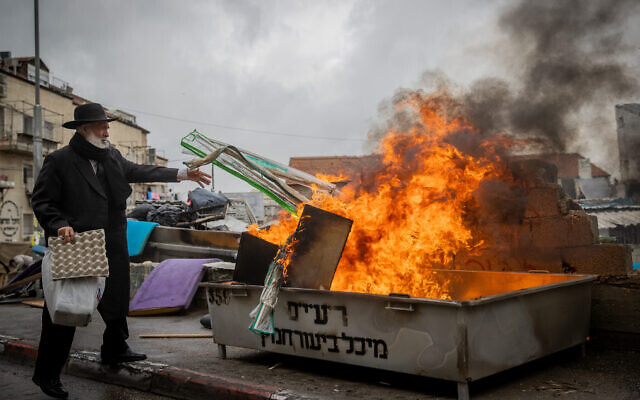 Ultra-Orthodox Jews burn leavened items in a final preparation before the Passover holiday in the Mea Shearim neighborhood of Jerusalem, March 26, 2021 (Yonatan Sindel/Flash90) Ultra-Orthodox Jews dip cooking pots to rid any traces of leavening in preparation for the upcoming Passover holiday, in the ultra orthodox neighborhood of Mea Shearim in Jerusalem on March 25, 2021 (Yonatan Sindel/Flash90)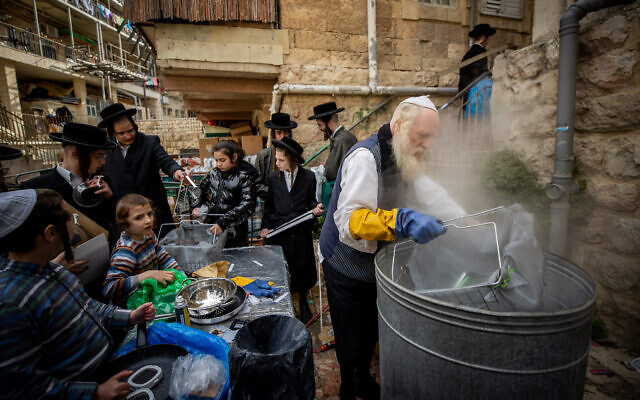 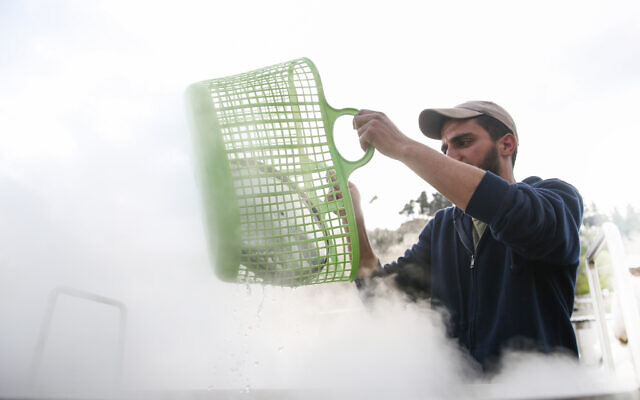 Ultra-Orthodox Jews dip cooking pots to rid any traces of leavening in preparation for the upcoming Passover holiday, in Safed, March 25, 2021 (David Cohen/Flash90)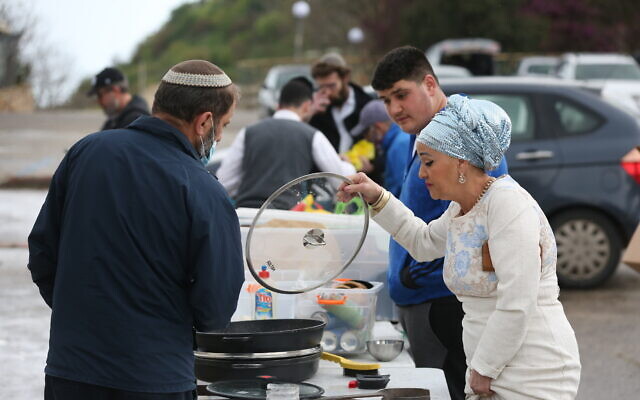 Orthodox Jews get their cooking pots dipped into hot water to rid any traces of leavening in preparation for the upcoming Jewish holiday of Passover, in Safed, March 25, 2021 (David Cohen/Flash90)THE SHORASHIM BIBLICAL GIFT CATALOG 005http://mad.ly/7f9f64?pact=20013931524&fe=1Support Shorashim!To be removed from this News list, Please click here and put "Unsubscribe" in the subject line.